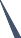 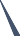 SAMPLE TERMLY SCHEME OF LEARNING TERM 3BASIC THREEFayol Inc.0549566881	SIRHOA1@GMAIL.COMTHIRD TERM SCHEME OF LEARNING – ENGLISH LANGUAGETHIRD TERM SCHEME OF LEARNING – MATHEMATICSTHIRD TERM SCHEME OF LEARNING – SCIENCETHIRD TERM SCHEME OF LEARNING – OUR WORLD OUR PEOPLETHIRD TERM SCHEME OF LEARNING – RELIGIOUS & MORAL EDUCATIONTHIRD TERM SCHEME OF LEARNING – HISTORYTHIRD TERM SCHEME OF LEARNING – CREATIVE ARTSTHIRD TERM SCHEME OF LEARNING – GHANAIAN LANGUAGETHIRD TERM SCHEME OF LEARNING – PHYSICAL EDUCATION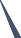 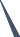 SAMPLE LESSON NOTES-WEEK 1BASIC THREEFayol Inc.0547824419/0549566881	sirhoa1@gmail.comSCHEME OF LEARNING- WEEK 1 BASIC THREEName        of        School………………………………………………….……………………….…………………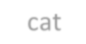 SAMPLE LESSON NOTES-WEEK 2BASIC THREEFayol Inc.0547824419/0549566881	sirhoa1@gmail.comSCHEME OF LEARNING- WEEK 2 BASIC THREE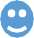 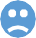 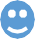 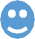 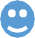 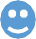 Name        of        School………………………………………………….……………………….…………………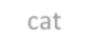 SAMPLE LESSON NOTES-WEEK 3BASIC THREEFayol Inc.0547824419/0549566881	sirhoa1@gmail.comSCHEME OF LEARNING- WEEK 3 BASIC THREEName        of        School………………………………………………….……………………….…………………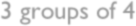 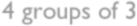 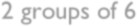 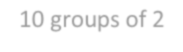 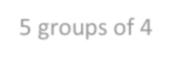 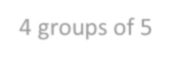 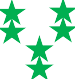 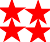 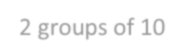 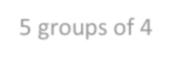 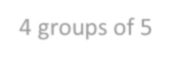 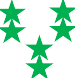 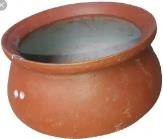 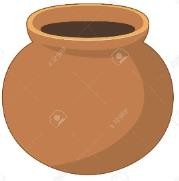 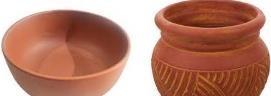 SAMPLE LESSON NOTES-WEEK 4BASIC THREEFayol Inc.0547824419/0549566881	sirhoa1@gmail.comSCHEME OF LEARNING- WEEK 4 BASIC THREEName        of        School………………………………………………….……………………….…………………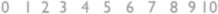 SAMPLE LESSON NOTES-WEEK 5BASIC THREEFayol Inc.0547824419/0549566881	sirhoa1@gmail.comSCHEME OF LEARNING- WEEK 5 BASIC THREEName        of        School………………………………………………….……………………….…………………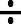 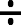 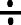 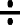 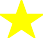 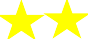 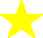 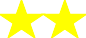 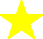 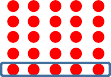 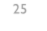 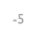 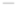 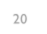 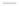 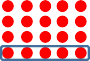 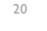 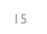 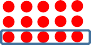 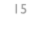 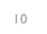 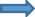 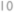 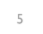 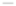 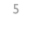 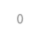 SAMPLE LESSON NOTES-WEEK 6BASIC THREEFayol Inc.0547824419/0549566881	sirhoa1@gmail.comSCHEME OF LEARNING- WEEK 6 BASIC THREEName        of        School………………………………………………….……………………….…………………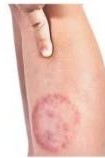 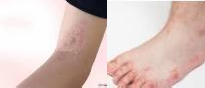 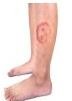 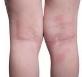 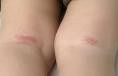 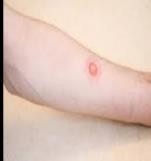 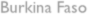 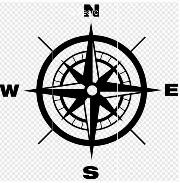 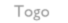 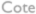 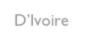 SAMPLE LESSON NOTES-WEEK 7BASIC THREEFayol Inc.0547824419/0549566881	sirhoa1@gmail.comSCHEME OF LEARNING- WEEK 7 BASIC THREEName        of        School………………………………………………….……………………….…………………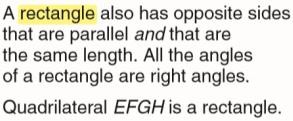 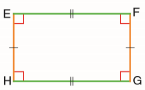 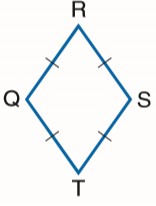 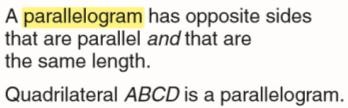 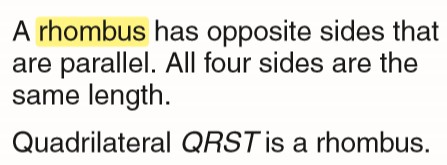 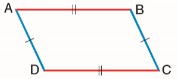 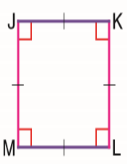 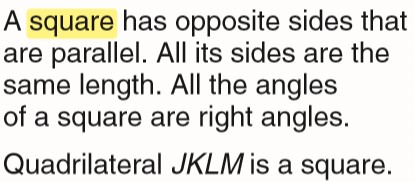 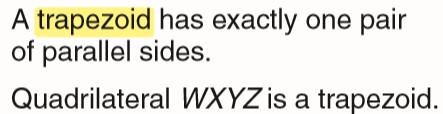 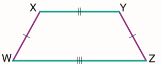 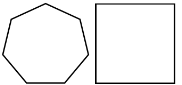 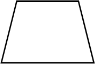 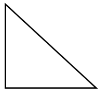 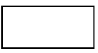 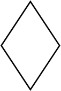 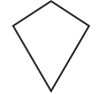 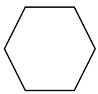 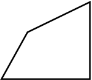 SAMPLE LESSON NOTES-WEEK 8BASIC THREEFayol Inc.0547824419/0549566881	sirhoa1@gmail.comSCHEME OF LEARNING- WEEK 8 BASIC THREEName        of        School………………………………………………….……………………….…………………SAMPLE LESSON NOTES-WEEK 9BASIC THREEFayol Inc.0547824419/0549566881	sirhoa1@gmail.comSCHEME OF LEARNING- WEEK 9 BASIC THREEName        of        School………………………………………………….……………………….…………………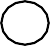 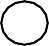 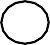 SAMPLE LESSON NOTES-WEEK 10BASIC THREEFayol Inc.0547824419/0549566881	sirhoa1@gmail.comSCHEME OF LEARNING- WEEK 10 BASIC THREEName        of        School………………………………………………….……………………….…………………SAMPLE LESSON NOTES-WEEK 11BASIC THREEFayol Inc.0547824419/0549566881	sirhoa1@gmail.comSCHEME OF LEARNING- WEEK 11 BASIC THREEName        of        School………………………………………………….……………………….…………………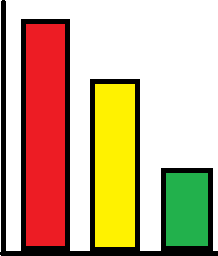 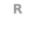 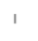 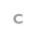 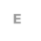 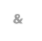 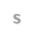 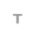 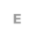 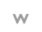 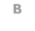 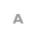 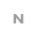 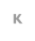 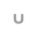 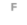 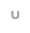 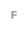 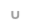 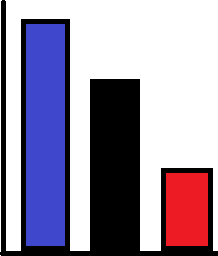 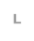 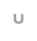 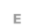 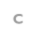 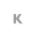 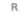 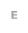 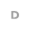 SAMPLE LESSON NOTES-WEEK 12BASIC THREEFayol Inc.0547824419/0549566881	sirhoa1@gmail.comSCHEME OF LEARNING- WEEK 12 BASIC THREEName        of        School………………………………………………….……………………….…………………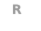 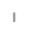 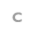 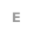 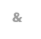 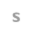 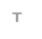 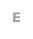 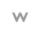 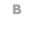 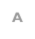 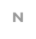 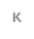 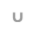 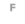 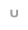 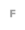 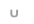 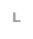 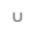 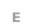 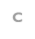 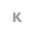 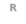 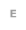 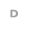 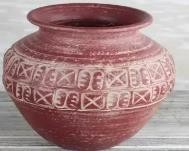 WEEKSSTRANDSUB STRANDSCONTENTSTANDARDINDICATORSRESOURCESOral LanguageConversationB3.1.6.2B3.1.6.2.4.Word cards, sentence cards, letter cards, handwriting on a manila card and a class libraryReadingComprehensionB3.2.7.1B3.2.7.1.2Word cards, sentence cards, letter cards, handwriting on a manila card and a class library1WritingNarrative WritingB3.4.10.1B3.4.10.1.1Word cards, sentence cards, letter cards, handwriting on a manila card and a class libraryWritingWord cards, sentence cards, letter cards, handwriting on a manila card and a class libraryConventions& GrammarUsing Simple PrepositionsB3.5.7.1B3.5.7.1.1Word cards, sentence cards, letter cards, handwriting on a manila card and a class libraryUsageWord cards, sentence cards, letter cards, handwriting on a manila card and a class libraryExtensive ReadingBuilding the love and culture of readingB3.6.1.1B3.6.1.1.1Word cards, sentence cards, letter cards, handwriting on a manila card and a class libraryOral LanguageListening ComprehensionB3.1.7.1B3.1.7.1.1.ReadingComprehensionB3.2.7.1B3.2.7.1.3.Word cards,sentence cards,WritingNarrative WritingB3.4.10.1B3.4.10.1.1sentence cards,2WritingNarrative WritingB3.4.10.1B3.4.10.1.1letter cards, handwriting on a manila card and a class library2WritingConventions & GrammarUsing Simple PrepositionsB3.5.7.1B3.5.7.1.1letter cards, handwriting on a manila card and a class libraryUsageExtensive ReadingBuilding the love and culture of readingB3.6.1.1B3.6.1.1.1Oral LanguageListening ComprehensionB3.1.7.1B3.1.7.1.2Word cards,ReadingComprehensionB3.2.7.2B3.2.7.2.1Word cards,ReadingComprehensionB3.2.7.2B3.2.7.2.1sentence cards,3ReadingComprehensionB3.2.7.2B3.2.7.2.1letter cards, handwriting on amanila card and a3WritingNarrative WritingB3.4.10.1B3.4.10.1.2.letter cards, handwriting on amanila card and aWritingNarrative WritingB3.4.10.1B3.4.10.1.2.class libraryWritingclass libraryConventions & GrammarUsing Simple PrepositionsB3.5.7.1B3.5.7.1.1UsageExtensive ReadingBuilding the love and culture of readingB3.6.1.1B3.6.1.1.1Oral LanguageListening ComprehensionB3.1.7.1B3.1.7.1.3ReadingComprehensionB3.2.7.2B3.2.7.2.1Word cards, sentence cards,letter cards,letter cards,4WritingNarrative WritingB3.4.10.1B3.4.10.1.2.handwriting on a manila card and aclass libraryWritingclass libraryConventions & GrammarUsing Simple PrepositionsB3.5.7.1B3.5.7.1.1UsageExtensive ReadingBuilding the love and culture of readingB3.6.1.1B3.6.1.1.1Oral LanguageAsking and Answering QuestionsB3.1.8.1B3.1.8.1.1ReadingComprehensionB3.2.7.2B3.2.7.2.2Word cards,ReadingComprehensionB3.2.7.2B3.2.7.2.2sentence cards,WritingDescriptive WritingB3.4.12.1B3.4.12.1.1.sentence cards,5WritingDescriptive WritingB3.4.12.1B3.4.12.1.1.letter cards,handwriting on aWritingDescriptive WritingB3.4.12.1B3.4.12.1.1.manila card and a class libraryWritingConventions & Grammar UsageUsing Simple and Compound SentencesB3.5.9.1B3.5.9.1.1manila card and a class libraryExtensive ReadingBuilding the love and culture of readingB3.6.1.1B3.6.1.1.1Oral LanguageAsking and Answering QuestionsB3.1.8.1B3.1.8.1.2Word cards, sentence cards,letter cards,ReadingComprehensionB3.2.7.2B3.2.7.2.3letter cards,ReadingComprehensionB3.2.7.2B3.2.7.2.3handwriting on aReadingComprehensionB3.2.7.2B3.2.7.2.3manila card and amanila card and aWritingDescriptive WritingB3.4.12.1B3.4.12.1.1.class library6Writing Conventions & Grammar UsageUsing Simple and Compound SentencesB3.5.9.1B3.5.9.1.16Extensive ReadingBuilding the love and culture of readingB3.6.1.1B3.6.1.1.17Oral LanguageGiving and Responding to Commands & Making RequestsB3.1.9.1B3.1.9.1.1Word cards, sentence cards, letter cards, handwriting on a manila card and a class library7ReadingComprehensionB3.2.7.2B3.2.7.2.4Word cards, sentence cards, letter cards, handwriting on a manila card and a class library7WritingArgumentative WritingB3.3.13.1B3.3.13.1.1.Word cards, sentence cards, letter cards, handwriting on a manila card and a class library7WritingConventions & Grammar UsageUsing Simple and Compound SentencesB3.5.9.1B3.5.9.1.1Word cards, sentence cards, letter cards, handwriting on a manila card and a class library7Extensive ReadingBuilding the love and culture of readingB3.6.1.1B3.6.1.1.1Word cards, sentence cards, letter cards, handwriting on a manila card and a class library8Oral LanguageGiving and Responding to Commands & Making RequestsB3.1.9.1B3.1.9.1.1Word cards, sentence cards, letter cards, handwriting on a manila card and a class library8ReadingComprehensionB3.2.7.2B3.2.7.2.4Word cards, sentence cards, letter cards, handwriting on a manila card and a class library8WritingArgumentative WritingB3.3.13.1B3.3.13.1.1.Word cards, sentence cards, letter cards, handwriting on a manila card and a class library8WritingConventions & GrammarUsageUsing Simple and Compound SentencesB3.5.9.1B3.5.9.1.1Word cards, sentence cards, letter cards, handwriting on a manila card and a class library8Extensive ReadingBuilding the love and culture of readingB3.6.1.1B3.6.1.1.1Word cards, sentence cards, letter cards, handwriting on a manila card and a class libraryOral LanguageGiving and Responding toInstructions & Making RequestsB3.1.9.1B3.1.9.1.2.Word cards, sentence cards,9ReadingFluencyB3.2.9.1B3.2.9.1.1letter cards,handwriting on a manila card and a class library9WritingAcademic WritingB3.4.14.1B3.4.14.1.1letter cards,handwriting on a manila card and a class library9WritingConventions& Grammar UsageSpellingB3.5.10.1B3.5.10.1.1letter cards,handwriting on a manila card and a class library9Extensive ReadingBuilding the love and culture of readingB3.6.1.1B3.6.1.1.1letter cards,handwriting on a manila card and a class library10Oral LanguageGiving and Responding to Instructions & Making RequestsB3.1.9.1B3.1.9.1.2.Word cards, sentence cards, letter cards, handwriting on a manila card and a class library10ReadingFluencyB3.2.9.1B3.2.9.1.1Word cards, sentence cards, letter cards, handwriting on a manila card and a class library10WritingAcademic WritingB3.4.14.1B3.4.14.1.1Word cards, sentence cards, letter cards, handwriting on a manila card and a class library10WritingConventions & Grammar UsageSpellingB3.5.10.1B3.5.10.1.1Word cards, sentence cards, letter cards, handwriting on a manila card and a class library10Extensive ReadingBuilding the love and culture of readingB3.6.1.1B3.6.1.1.1Word cards, sentence cards, letter cards, handwriting on a manila card and a class library11Oral LanguagePresentationB3.1.10.1B3.1.10.1.1.Word cards, sentence cards, letter cards, handwriting on a manila card and a class library11ReadingFluencyB3.2.9.1B3.2.9.1.2Word cards, sentence cards, letter cards, handwriting on a manila card and a class library11WritingAcademic WritingB3.4.14.1B3.4.14.1.2Word cards, sentence cards, letter cards, handwriting on a manila card and a class library11WritingConventions & GrammarUsageSpellingB3.5.10.1B3.5.10.1.1Word cards, sentence cards, letter cards, handwriting on a manila card and a class library11Extensive ReadingBuilding the love and culture of readingB3.6.1.1B3.6.1.1.1Word cards, sentence cards, letter cards, handwriting on a manila card and a class libraryOral LanguagePresentationB3.1.10.1B3.1.10.1.2Word cards, sentence cards,12ReadingFluencyB3.2.9.1B3.2.9.1.3letter cards,handwriting on a manila card and a class library12WritingAcademic WritingB3.4.14.1B3.4.14.1.2letter cards,handwriting on a manila card and a class library12WritingConventions & Grammar UsageSpellingB3.5.10.1B3.5.10.1.1letter cards,handwriting on a manila card and a class library12Extensive ReadingBuilding the love and culture of readingB3.6.1.1B3.6.1.1.1letter cards,handwriting on a manila card and a class libraryWEEKSSTRANDSUB STRANDSCONTENTSTANDARDINDICATORSRESOURCES1NumberCounting,Representation And CardinalityB3.1.1.3B3.1.1.3.1Counters, bundle and loose straws base ten cut square, Bundle of sticks2NumberCountingRepresentation And CardinalityB3.1.1.3B3.1.1.3.2Counters, bundle and loose straws base ten cut square, Bundle of sticks3NumberNumberOperationsB3.1.2.5B3.1.2.5.1Counters, bundle and loose straws base ten cut square, patterns made from Manila cards, Bundle of sticks4NumberNumber OperationsB3.1.2.5B3.1.2.5.2Counters, bundle and loose straws base ten cut square, patterns made from Manila cards, Bundle of sticks5NumberNumberOperationsB3.1.2.6B3.1.2.6.1-2Counters, bundle and loose straws base ten cut square, patterns made from Manila cards, Bundle of sticks6NumberNumberOperationsB3.1.2.6B3.1.2.6.3Counters, bundle and loose straws base ten cut square, patterns made from Manila cards, Bundle of sticks7Geometry and Measurement2D And 3D ShapesB3.3.1.1B3.3.1.1.42D and 3Dshapes and objects boldly drawn on manila cards.8Geometry andMeasurementMeasurementB3.3.3.3B3.3.3.3.1Ruler, rope, meter rule9Geometry andMeasurementMeasurementB3.3.3.3B3.3.3.3.2Ruler, rope, meter rule10Geometry andMeasurementMeasurementB3.3.3.3B3.3.3.3.3Ruler, rope, meter rule11Geometry andMeasurementData CollectionAnd OrganizationB3.3.3.2B3.4.1.1.1Class Registers, School Based Assessment12Geometry andMeasurementData CollectionAnd OrganizationB3.3.3.3B3.4.1.2.1Class Registers, School Based AssessmentWEEKSSTRANDSUB STRANDSCONTENTSTANDARDINDICATORSRESOURCES1Forces AndEnergyElectricity AndElectronicB3.4.2.1B3.4.2.1.1.Local ElectricalAppliances2Forces AndEnergyForces AndMovementsB3.4.3.1B3.4.3.1.1Balls, boxes,tables, chairs, plants, balloons, bottle,bottle opener3Forces And EnergyForces And MovementsB3.4.3.1B3.4.3.2.1.Balls, boxes,tables, chairs, plants, balloons, bottle,bottle opener4Humans And TheEnvironmentPersonal HygieneAnd SanitationB3.5.1.1B3.5.1.1.1Brooms, mops, dusters and detergents5Humans And TheEnvironmentPersonal HygieneAnd SanitationB3.5.1.1B3.5.1.1.1Brooms, mops, dusters and detergents6Humans And TheEnvironmentDiseasesB3.5.2.1B3.5.2.1.1Pictures and videos depicting some common skin diseases7Humans And TheEnvironmentDiseasesB3.5.2.1B3.5.2.1.2Pictures and videos depicting some common skin diseases8Humans And TheEnvironmentDiseasesB3.5.2.1B3.5.2.1.2Pictures and videos depicting some common skin diseases9Humans And TheEnvironmentScience AndIndustryB3.4.1.2B3.5.3.2.1Bread, kenkey fish10Humans And TheEnvironmentScience AndIndustryB3.4.1.2B3.5.3.2.1Bread, kenkey fish11Humans And TheEnvironmentClimate ChangeB3.5.4.1B3.5.4.1.1Pictures of smoke from mosquito coils, burning of pieces of paper12Humans And TheEnvironmentClimate ChangeB3.5.4.1B3.5.4.1.1Pictures of smoke from mosquito coils, burning of pieces of paperWEEKSSTRANDSUB STRANDSCONTENTSTANDARDINDICATORSRESOURCES1Our NationGhanaResponsible UseOf ResourcesB3.4.3.1B3.4.3.1.1Map of Ghana, atlas, Pictures, Charts,Video Clips2Our NationGhanaResponsible UseOf ResourcesB3.4.3.1B3.4.3.1.1Map of Ghana, atlas, Pictures, Charts,Video Clips3Our Nation GhanaFarming In GhanaB3.4.4.1.B3.4.4.1.1.Map, Pictures,Charts, Video Clips4Our NationGhanaFarming In GhanaB3.4.4.1.B3.4.4.1.1.Pictures, Charts, Video Clips5My GlobalCommunityOur NeighboringCountriesB3.5.1.1B3.5.1.1.1.Pictures, Charts, Video Clips6My GlobalCommunityOur NeighboringCountriesB3.5.1.1B3.5.1.1.1.Pictures, Charts, Video Clips7My GlobalCommunityIntroduction ToComputingB3.5.2.1B3.5.2.1.1.Pictures, Charts, Video Clips8My GlobalCommunityIntroduction ToComputingB3.5.2.1B3.5.2.1.1.Pictures, Charts, Video Clips9My GlobalCommunityIntroduction ToComputingB3.5.2.1B3.5.2.1.1.Pictures, Charts, Video Clips10My GlobalCommunitySources OfInformationB3.5.3.1B3.5.3.1.1.Pictures, Charts, Video Clips11My GlobalCommunityTechnology InCommunicationB3.5.4.1B3.5.4.1.1.Pictures, Charts, Video Clips12My GlobalCommunityTechnology InCommunicationB3.5.4.1B3.5.4.1.1.Pictures, Charts, Video ClipsWEEKSSTRANDSUB STRANDSCONTENTSTANDARDINDICATORSRESOURCES1The Family and the CommunityRoles And RelationshipsB3.4.1.1B3.4.1.1.1:Wall charts, wall words, posters, video clip, etc.2The Family andthe CommunityRoles And RelationshipsB3.4.1.1B3.4.1.1.1:Wall charts, wall words, posters, video clip, etc.3The Family andthe CommunityRoles And RelationshipsB3 4.1.1B3 4.1.1.2Wall charts, wall words, posters, video clip, etc.4The Family andthe CommunityRoles And RelationshipsB3 4.1.1B3 4.1.1.2Wall charts, wall words, posters, video clip, etc.5The Family andthe CommunityRoles And RelationshipsB3 4.1.1B3.4.1.1.3:Wall charts, wall words, posters, video clip, etc.6The Family andthe CommunityRoles And RelationshipsB3 4.1.1B3.4.1.1.3:Wall charts, wall words, posters, video clip, etc.7The Family andthe CommunityPersonal Safety In The CommunityB3.4.2.1B3.4.2.1.1Wall charts, wall words, posters, video clip, etc.8The Family andthe CommunityPersonal Safety InThe CommunityB3.4.2.1B3.4.2.1.1Wall charts, wall words, posters, video clip, etc.9The Family andthe CommunityPersonal Safety InThe CommunityB3.4.2.1B3.4.2.1.1Wall charts, wall words, posters, video clip, etc.10The Family andthe CommunityPersonal Safety InThe CommunityB3.4.2.1B3.4.2.1.1Wall charts, wall words, posters, video clip, etc.11The Family andthe CommunityPersonal Safety InThe CommunityB3.4.2.1B3.4.2.1.1Wall charts, wall words, posters, video clip, etc.12The Family andthe CommunityPersonal Safety InThe CommunityB3.4.2.1B3.4.2.1.1Wall charts, wall words, posters, video clip, etc.WEEKSSTRANDSUB STRANDSCONTENTSTANDARDINDICATORSRESOURCES1My CountryGhanaSome SelectedIndividualsB3.2.5.1B3.2.5.1.1Pictures of some outstandingentrepreneurs in Ghana2My CountryGhanaSome SelectedIndividualsB3.2.5.1B3.2.5.1.1Pictures of some outstandingentrepreneurs in Ghana3My CountryGhanaSome SelectedIndividualsB3.2.5.1B3.2.5.1.1Pictures of some outstandingentrepreneurs in Ghana4Europeans inGhanaArrival ofEuropeansB3.3.1.1B3.3.1.1.1Wall charts, word cards, posters,video clip, etc.5Europeans inGhanaArrival ofEuropeansB3.3.1.1B3.3.1.1.1Wall charts, word cards, posters,video clip, etc.6Europeans inGhanaArrival ofEuropeansB3.3.1.1B3.3.1.1.1Wall charts, word cards, posters,video clip, etc.7Europeans inGhanaArrival ofEuropeansB3.3.1.1B3.3.1.1.1Wall charts, word cards, posters,video clip, etc.8Europeans inGhanaArrival ofEuropeansB3.3.1.1B3.3.1.1.1Wall charts, word cards, posters,video clip, etc.9Europeans inGhanaArrival ofEuropeansB3.3.1.1B3.3.1.1.1Wall charts, word cards, posters,video clip, etc.10Europeans inGhanaArrival ofEuropeansB3.3.1.1B3.3.1.1.1Wall charts, word cards, posters,video clip, etc.11Europeans inGhanaArrival ofEuropeansB3.3.1.1B3.3.1.1.1Wall charts, word cards, posters,video clip, etc.12Europeans inGhanaArrival ofEuropeansB3.3.1.1B3.3.1.1.1Wall charts, word cards, posters,video clip, etc.WEEKSSTRANDSUB STRANDSCONTENTSTANDARDINDICATORSRESOURCES1Visual ArtsThinking andExploring Ideas (Visual Arts)CSE 1B3.1.1.1.3Photos, videos, art paper, colors and traditional art tools, other materials available in the community2Performing ArtsThinking andExploring Ideas (Performing Arts)CSE 1B3.2.1.1.3Photos, videos, art paper, colors and traditional art tools, other materials available in the community3Visual ArtsPlanning, Makingand Composing (Visual Arts)CSE 2&3B3.1.2.2.3B3.1.2.3.3Photos, videos, art paper, colors and traditional art tools, other materials available in the community4Performing ArtsPlanning, Makingand Composing (Performing Arts)CSE 2&3B3.2.2.2.3B3.2.2.3.3Photos, videos, art paper, colors and traditional art tools, other materials available in the community5Visual ArtsDisplaying andSharing (Visual Arts)CSE 4&5B3.1.3.4.3B3.1.3.5.3Photos, videos, art paper, colors and traditional art tools, other materials available in the community6Performing ArtsDisplaying andSharing (Performing Arts)CSE 4&5B3.2.3.4.3B3.2.3.5.3Photos, videos, art paper, colors and traditional art tools, other materials available in the community7Visual ArtsAppreciating andAppraising (Visual Arts)CSE 6&7B3.1.4.6.3B3.1.4.7.3Photos, videos, art paper, colors and traditional art tools, other materials available in the community8Performing ArtsAppreciating andAppraising (Performing Arts)CSE 6&7B3.2.4.6.3B3.2.4.7.3Photos, videos, art paper, colors and traditional art tools, other materials available in the community9Visual Arts &Performing ArtsThinking andExploring IdeasSchool based project(Visual Arts & performing Arts)CSE 1B3.1.1.1B3.2.1.1Photos, videos, art paper, colors and traditional art tools, other materials available in the community10Visual Arts &Performing ArtsPlanning, Makingand ComposingSchool based project(Visual Arts & PerformingCSE 2&3Photos, videos, art paper, colors and traditional art tools, other materials available in the community11Visual Arts &Performing ArtsDisplaying andSharingSchool based project(Visual Arts & Performing Arts)CSE 4&5Photos, videos, art paper, colors and traditional art tools, other materials available in the community12Visual Arts &Performing ArtsAppreciating andAppraisingSchool based project(Visual Arts & Performing Arts)CSE 6&7Photos, videos, art paper, colors and traditional art tools, other materials available in the communityWEEKSSTRANDSUB STRANDSCONTENTSTANDARDINDICATORSRESOURCES1Oral Language (Listening and Speaking)Asking & Answering QuestionsB3.1.9.1B3.1.9.1.1-3Word cards, sentence cards, letter cards.2Oral Language(Listening and Speaking)Giving & Following InstructionsB3.1.10.1B3.1.10.1.1-3Word cards, sentence cards, letter cards.3Oral Language (Listening and Speaking)PresentationB3.1.11.1B3.1.11.1.1-3Word cards, sentence cards, letter cards.4Oral Language(Listening and Speaking)Listening ComprehensionB3.2.6.1B3.2.6.1.1-2Word cards, sentence cards, letter cards.5ReadingSilent ReadingB3.2.7.1B3.2.7.1.1-2Word cards, sentence cards, letter cards.6ReadingFluencyB3.2.8.1B3.2.8.1.1Word cards, sentence cards, letter cards.7WritingFluencyB3.2.8.1B3.2.8.1.1Word cards,sentence cards, letter cards.8Writing ConventionsWriting AndCopying Simple Sentence With Correct SpacingB3.3.4.1B3.3.4.1.1-2Word cards, sentence cards, letter cards.9Writing ConventionsIntegratingGrammar In Written Language (Use Of Simple And Compound Sentence)B3.5.6.1B3.5.6.1.1-3Word cards, sentence cards, letter cards.10WritingConventionsIntegrating Grammar InB3.5.7.1B3.5.7.1.1-3Word cards, sentence cards, letter cards.Written Language(Spelling)11ExtensiveReading/Children’s Literature/ LibraryReading ShortStories and Respond to ThemB3.6.3.1B3.6.3.1.1-2Word cards, sentence cards, letter cards.12ExtensiveReading/Children’s Literature/ LibraryReading ShortPoems and Respond to ThemB3.6.3.1B3.6.3.1.3-4Word cards, sentence cards, letter cards.WEEKSSTRANDSUB STRANDSCONTENTSTANDARDINDICATORSRESOURCES1Motor Skill And Movement PatternsLocomotiveSkillsB3.1.9.1B3.1.9.1.12:Pictures andVideos2Motor Skill And Movement PatternsLocomotiveSkillsB3.1.10.1B3.1.10.1.13Pictures andVideos3Motor Skill And Movement PatternsManipulativeSkillsB3.1.11.1.B3.1.11.1.14:Pictures andVideos4Motor Skill And Movement PatternsManipulativeSkillsB3.1.12.1B3.1.12.1.15:Pictures andVideos5Motor Skill And Movement PatternsRhythmic SkillsB3.1.12.1B3.1.12.1.16Pictures andVideos6Motor Skill And Movement PatternsRhythmic SkillsB3.1.13.1B3.1.13.1.17:Pictures andVideos7Movement Concepts, Principles And StrategiesBodyManagement StrategiesB3.2.4.2B3.2.5.2B3.2.4.2.6B3.2.5.2.7:Pictures and Videos8Physical FitnessFlexibilityB3.3.5.3B3.3.5.3.5:Pictures andVideos9Physical Fitness Concepts, Principles And StrategiesSubstanceB3.4.5.4B3.4.5.4 6:Pictures and Videos10Physical FitnessConcepts, Principles And StrategiesBody CompositionB3.4.6.4B3.4.6.4.7:Pictures and Videos11Values And Psycho-Social Concepts, Principles And StrategiesGroup DynamicsB3.5.3.5B3.5.3.5.3Pictures and Videos12Values And Psycho-Social Concepts, Principles And StrategiesCritical ThinkingB3.5.4.5B3.5.4.5.4Pictures and VideosWeek EndingWeek EndingClassClassThreeThreeThreeThreeSubjectSubjectENGLISH LANGUAGEENGLISH LANGUAGEENGLISH LANGUAGEENGLISH LANGUAGEReferenceReferenceEnglish Language curriculumEnglish Language curriculumEnglish Language curriculumEnglish Language curriculumLearning Indicator(s)Learning Indicator(s)B3.1.6.2.4.B3.1.6.2.4.B3.2.7.1.2. B3.1.10.1.1. B3.5.7.1.1. B3.6.1.1.1B3.2.7.1.2. B3.1.10.1.1. B3.5.7.1.1. B3.6.1.1.1Performance IndicatorPerformance IndicatorLearners can express a greater variety of communicative meaning.Learners can ask and answer factual, inferential and vocabulary questions about level-appropriate texts.Learners can present ideas logicallyLearners can Identify prepositions in sentences to indicate directions and means, e.g. by bus.Learners can read a variety of age and level-appropriate books and summarize themLearners can express a greater variety of communicative meaning.Learners can ask and answer factual, inferential and vocabulary questions about level-appropriate texts.Learners can present ideas logicallyLearners can Identify prepositions in sentences to indicate directions and means, e.g. by bus.Learners can read a variety of age and level-appropriate books and summarize themLearners can express a greater variety of communicative meaning.Learners can ask and answer factual, inferential and vocabulary questions about level-appropriate texts.Learners can present ideas logicallyLearners can Identify prepositions in sentences to indicate directions and means, e.g. by bus.Learners can read a variety of age and level-appropriate books and summarize themLearners can express a greater variety of communicative meaning.Learners can ask and answer factual, inferential and vocabulary questions about level-appropriate texts.Learners can present ideas logicallyLearners can Identify prepositions in sentences to indicate directions and means, e.g. by bus.Learners can read a variety of age and level-appropriate books and summarize themTeaching/ Learning ResourcesTeaching/ Learning ResourcesWord cards, sentence cards, letter cards and a class libraryWord cards, sentence cards, letter cards and a class libraryWord cards, sentence cards, letter cards and a class libraryWord cards, sentence cards, letter cards and a class libraryCore Competencies: Reading and Writing Skills Personal Development and Leadership and CollaborationCore Competencies: Reading and Writing Skills Personal Development and Leadership and CollaborationCore Competencies: Reading and Writing Skills Personal Development and Leadership and CollaborationCore Competencies: Reading and Writing Skills Personal Development and Leadership and CollaborationCore Competencies: Reading and Writing Skills Personal Development and Leadership and CollaborationCore Competencies: Reading and Writing Skills Personal Development and Leadership and CollaborationDAYSPHASE 1: STARTER 10MINS(Preparing The Brain For Learning)PHASE 1: STARTER 10MINS(Preparing The Brain For Learning)PHASE 2: MAIN 40MINS(New Learning Including Assessment)PHASE 2: MAIN 40MINS(New Learning Including Assessment)PHASE 3: REFLECTION10MINS(Learner And Teacher)MondayEngage learners to sing songsand recite some familiarrhymes they knowEngage learners to sing songsand recite some familiarrhymes they knowA.ORAL LANGUAGE(Conversation Pg.74)A.ORAL LANGUAGE(Conversation Pg.74)Ask learners to talk aboutwhat they have learnt.ONE POTATO, TWO POTATOESOne potato, two potatoes, three potatoes, fourFive potatoes, six potatoes, seven potatoes, more.One potato, two potatoes, three potatoes, fourONE POTATO, TWO POTATOESOne potato, two potatoes, three potatoes, fourFive potatoes, six potatoes, seven potatoes, more.One potato, two potatoes, three potatoes, fourShow learners conversational posters to talk about. E.g. causes of road accidents.Let learners role-play topics or themes discussed.Discuss the importance of expressing a variety of communicative meanings/telling people about their feelings, etc.) e. g. apologizing, agreeing or disagreeing with partners on issues.Show learners conversational posters to talk about. E.g. causes of road accidents.Let learners role-play topics or themes discussed.Discuss the importance of expressing a variety of communicative meanings/telling people about their feelings, etc.) e. g. apologizing, agreeing or disagreeing with partners on issues.Call out a few words for learners to spell them off head.Ask learners to read some keywords on the boardFive potatoes, six potatoes, seven potatoes, moreFive potatoes, six potatoes, seven potatoes, moreGuide learners to express a variety of communicative meanings.Guide learners to express a variety of communicative meanings.TuesdaySelect 10 words and writethem two different times onword cards.Select 10 words and writethem two different times onword cards.B.READING(comprehension Pg.86)B.READING(comprehension Pg.86)Ask learners to talk aboutwhat they have learnt.Place all the cards face down on the floor.Place all the cards face down on the floor.Have learners brainstorm on the topic on which they will answer questions.Have learners brainstorm on the topic on which they will answer questions.Call out a few words for learners to spell them off head.Learners will then flip over two at a time and say each word, if the words match the learner gets to keep the cards.Learners will then flip over two at a time and say each word, if the words match the learner gets to keep the cards.Ask learners to read and answer simple pre-reading questions as you guide them.Guide learners to ask and answer factual, inferential and vocabulary questions on the passage read.Ask learners to read and answer simple pre-reading questions as you guide them.Guide learners to ask and answer factual, inferential and vocabulary questions on the passage read.Ask learners to read some keywords on the boardWednesdaySelect 10 words and writethem two different times on word cards.Place all the cards face down on the floor.C.WRITING(Narrative Writing) Discuss important people (e.g. teachers, footballers, farmer, police officer, etc.) in learners’ community and what made them important.Learners will then flip over two at a time and say each word, if the words match the learner gets to keep the cards.Ask learners to prepare presentations on what they would like to be important for and why.Have learners present their work logically.ThursdayEngage learners to play the“Phonic caterpillars” game.A spelling pattern goes at the head of the caterpillar and the children fill in the sections of the caterpillar with words containing that patternD.WRITING CONVENTIONS &GRAMMAR USAGE(Using Simple Prepositions)Provide sample sentences.e.g. means-We are going home by bus. direction- The monkey is climbing up the tree.Have learners completesentences with the appropriate prepositions.My friend lives across the street from me.The ducks are eating along the river.cat	                             Guide learners to discover the meaning of the sentences.iii. The girl was sitting among her friends.Draw learners’ attention to the words as prepositions.iv. They told stories around the campfireHave learners complete sentences with given prepositions that indicate “means and direction”.e.g. Mr. Badu is travelling	train.FridayHave a variety of age/level-appropriate books for learners to make a choice from.Guide learners to select books for readingsE. EXTENSIVE READINGUsing the Author’s chair, introduce the reading/library time.Introduce narratives, expository, procedural texts to learners.Let learners summarize thebooks they read to the whole classLearners draw parts of the stories they read.Week EndingWeek EndingClassClassThreeThreeThreeSubjectSubjectMATHEMATICSMATHEMATICSMATHEMATICSReferenceReferenceMathematics curriculum Page 47Mathematics curriculum Page 47Mathematics curriculum Page 47Learning Indicator(s)Learning Indicator(s)B3.1.1.3.1B3.1.1.3.1B3.1.1.3.1Performance IndicatorPerformance IndicatorLearners can describe situations using positive and negative valuesLearners can describe situations using positive and negative valuesLearners can describe situations using positive and negative valuesStrandStrandNumberNumberNumberSub strandSub strandCounting, Representation And CardinalityCounting, Representation And CardinalityCounting, Representation And CardinalityTeaching/ Learning ResourcesTeaching/ Learning ResourcesCounters, bundle and loose straws base ten cut square, Bundle of sticksCounters, bundle and loose straws base ten cut square, Bundle of sticksCounters, bundle and loose straws base ten cut square, Bundle of sticksCore Competencies: Problem Solving skills; Critical Thinking; Justification of Ideas; Collaborative Learning; PersonalDevelopment and Leadership Attention to PrecisionCore Competencies: Problem Solving skills; Critical Thinking; Justification of Ideas; Collaborative Learning; PersonalDevelopment and Leadership Attention to PrecisionCore Competencies: Problem Solving skills; Critical Thinking; Justification of Ideas; Collaborative Learning; PersonalDevelopment and Leadership Attention to PrecisionCore Competencies: Problem Solving skills; Critical Thinking; Justification of Ideas; Collaborative Learning; PersonalDevelopment and Leadership Attention to PrecisionCore Competencies: Problem Solving skills; Critical Thinking; Justification of Ideas; Collaborative Learning; PersonalDevelopment and Leadership Attention to PrecisionDAYSPHASE 1: STARTER 10MINS(Preparing The Brain For Learning)PHASE 1: STARTER 10MINS(Preparing The Brain For Learning)PHASE 2: MAIN 40MINS(New Learning Including Assessment)PHASE 3: REFLECTION10MINS(Learner And Teacher)MondayMix up playing cards. Putlearners into groups of twoShuffle and place the cards face down on the table.Player one flips over the top two cards. Player two then have to add up the numbersMix up playing cards. Putlearners into groups of twoShuffle and place the cards face down on the table.Player one flips over the top two cards. Player two then have to add up the numbersUse different scenarios to explain tolearners, negative and positive values.Positive numbers are numbers greater than zero.e.g. 1, 2, 3,4,5,6,7,89…A convenient way to think of them as an extra number. For example, I have 2 oranges. Mother gave me additional 2 oranges. A plus is used to indicate positive numbers. In the above example, we could write +4 oranges.Let learners give similar examples to indicate positive numbersAsk learners to tell you whatthey have learnt and what they will like to learn in the next lessonGive learners individual or home task.TuesdayLet learners close theireyes. While their eyes are closed, erase one or more numbers.Learners again open their eyes to find the missing numbers.Let learners justify their answers.Let learners close theireyes. While their eyes are closed, erase one or more numbers.Learners again open their eyes to find the missing numbers.Let learners justify their answers.Use different scenarios to explain tolearners, negative and negative valuesNegative numbers are numbers less than zero. A convenient way to think of them is as a numberowed. For example, if you have negative four apples that means you owe four apples to someone. Adash is typically used to indicate a negative value. In our case, we would write -4 apples.Let learners give similar examples to indicate positive numbersAsk learners to tell you whatthey have learnt and what they will like to learn in the next lessonGive learners individual or home task.WednesdayEngage leaners to sing thesongWE CAN COUNTWe class three We can countWe count 1,2,3,4,5We count 6,7,8,9,10We class three can count very well.Engage leaners to sing thesongWE CAN COUNTWe class three We can countWe count 1,2,3,4,5We count 6,7,8,9,10We class three can count very well.Using flash cards, create index cards withpictures of opposites on them.Have learners match sets of opposite flashcards.Example: happy and sad, hot and cold, big and small, -1 and +1, -5 and +5 etc.Ask learners to tell you whatthey have learnt and what they will like to learn in the next lessonGive learners individual or home task.ThursdayPut leaners in two groups.Call out a number between 1 and 6. E.g. 3.Learners must call out the double (2x) of that number.In this case 6 is the answer. Try out more numbers.The group that answers more winsUsing the “acting opposite game”.Have learners to perform actions, and then do the opposite.Example: if they sit down, you stand up, if they walk forward, you walk backward, if they mention -30, you say + 30 etc.Once learners are familiar with the game, teacher performs the actions first, and have learners do the opposite.Ask learners to tell you whatthey have learnt and what they will like to learn in the next lessonGive learners individual or home task.FridayShare some few jokes withlearners. You can two their jokes as welle.g. An American girl farts and says “Excuse me”.A Ghanaian girl farts and you will hear “Ohh! beans wei koraa”Draw a number line on the floor or anyconvenient place. Ask a pair to stand on the cross (center) with their back facing. The learners then move in the opposite direction a straight line on the number line.Have learners move on the opposite direction on the number line and name the numbers as shown:Learners also build their own number line to include -10Ask learners to tell you whatthey have learnt and what they will like to learn in the next lessonGive learners individual or home task.Week EndingWeek EndingClassClassThreeThreeThreeThreeThreeSubjectSubjectSCIENCESCIENCESCIENCESCIENCESCIENCEReferenceReferenceScienceSciencecurriculumPage 58Learning Indicator(s)Learning Indicator(s)B3.4.2.1.1.B3.4.2.1.1.B3.4.2.1.1.B3.4.2.1.1.B3.4.2.1.1.Performance IndicatorPerformance IndicatorLearners can Identify different sources of electrical energyLearners can Identify different sources of electrical energyLearners can Identify different sources of electrical energyLearners can Identify different sources of electrical energyLearners can Identify different sources of electrical energyStrandStrandForces And EnergyForces And EnergyForces And EnergyForces And EnergyForces And EnergySub strandSub strandElectricity And ElectronicElectricity And ElectronicElectricity And ElectronicElectricity And ElectronicElectricity And ElectronicTeaching/ Learning ResourcesTeaching/ Learning ResourcesLocal Electrical AppliancesLocal Electrical AppliancesLocal Electrical AppliancesLocal Electrical AppliancesLocal Electrical AppliancesCore Competencies: Problem Solving skills; Critical Thinking; Justification of Ideas; Collaborative Learning; PersonalDevelopment and Leadership Attention to PrecisionCore Competencies: Problem Solving skills; Critical Thinking; Justification of Ideas; Collaborative Learning; PersonalDevelopment and Leadership Attention to PrecisionCore Competencies: Problem Solving skills; Critical Thinking; Justification of Ideas; Collaborative Learning; PersonalDevelopment and Leadership Attention to PrecisionCore Competencies: Problem Solving skills; Critical Thinking; Justification of Ideas; Collaborative Learning; PersonalDevelopment and Leadership Attention to PrecisionCore Competencies: Problem Solving skills; Critical Thinking; Justification of Ideas; Collaborative Learning; PersonalDevelopment and Leadership Attention to PrecisionCore Competencies: Problem Solving skills; Critical Thinking; Justification of Ideas; Collaborative Learning; PersonalDevelopment and Leadership Attention to PrecisionCore Competencies: Problem Solving skills; Critical Thinking; Justification of Ideas; Collaborative Learning; PersonalDevelopment and Leadership Attention to PrecisionDAYSPHASE 1: STARTER 10MINS(Preparing The Brain For Learning)PHASE 1: STARTER 10MINS(Preparing The Brain For Learning)PHASE 2: MAIN 40MINS(New Learning Including Assessment)PHASE 2: MAIN 40MINS(New Learning Including Assessment)PHASE 2: MAIN 40MINS(New Learning Including Assessment)PHASE 3:REFLECTION 10MINS(Learner And Teacher)Get a viral picture, a trendingnews on twitter, Facebook, YouTube and other social media handles.Discuss what is trending and invite learners to share their opinions on them.Get a viral picture, a trendingnews on twitter, Facebook, YouTube and other social media handles.Discuss what is trending and invite learners to share their opinions on them.Revise with learners to investigate thefunction of batteries in electronic devicesLearners mention common examples of household electronic appliances.Provide learners with electronic toys that operate on batteries.Learners discuss how the toys will behave without the battery.Revise with learners to investigate thefunction of batteries in electronic devicesLearners mention common examples of household electronic appliances.Provide learners with electronic toys that operate on batteries.Learners discuss how the toys will behave without the battery.Revise with learners to investigate thefunction of batteries in electronic devicesLearners mention common examples of household electronic appliances.Provide learners with electronic toys that operate on batteries.Learners discuss how the toys will behave without the battery.Ask learners to talk aboutwhat they have learntUse questions and answers to review learners understanding in the lesson.Use questions and answersto review learners understanding in the previous lessonEngage learners to play games and sing songs to begin the lesson.Use questions and answersto review learners understanding in the previous lessonEngage learners to play games and sing songs to begin the lesson.Before the lesson, let learners investigateto find-out where they get electricity for their home and school. e.g. Aboadze Thermal Plant, Akosombo and Bui Hydroelectric plants.Learners listen to a story on the history of how electricity was first produced.Learners watch a video or look at a poster on how electricity is produced from various sources. E.g. batteries, solar, hydro, thermal and generators.Before the lesson, let learners investigateto find-out where they get electricity for their home and school. e.g. Aboadze Thermal Plant, Akosombo and Bui Hydroelectric plants.Learners listen to a story on the history of how electricity was first produced.Learners watch a video or look at a poster on how electricity is produced from various sources. E.g. batteries, solar, hydro, thermal and generators.Before the lesson, let learners investigateto find-out where they get electricity for their home and school. e.g. Aboadze Thermal Plant, Akosombo and Bui Hydroelectric plants.Learners listen to a story on the history of how electricity was first produced.Learners watch a video or look at a poster on how electricity is produced from various sources. E.g. batteries, solar, hydro, thermal and generators.Ask learners to talk aboutwhat they have learntUse questions and answers to review learners understanding in the lesson.Give learners home task to build a paper circuit using a graphite pencil, battery and LED.Use questions and answersto review learners understanding in the previous lessonEngage learners to play games and sing songs to begin the lesson.Use questions and answersto review learners understanding in the previous lessonEngage learners to play games and sing songs to begin the lesson.Learners demonstrate how to produceelectricity from simple sources such as dry cells (batteries) to light a torch or a lamp.Ask learners to discuss the sources of the electricity they use at homeLearners demonstrate how to produceelectricity from simple sources such as dry cells (batteries) to light a torch or a lamp.Ask learners to discuss the sources of the electricity they use at homeLearners demonstrate how to produceelectricity from simple sources such as dry cells (batteries) to light a torch or a lamp.Ask learners to discuss the sources of the electricity they use at homeAsk learners to talk aboutwhat they have learntUse questions and answers to review learners understanding in the lesson.Week EndingWeek EndingClassClassThreeThreeThreeSubjectSubjectOUR WORLD OUR PEOPLEOUR WORLD OUR PEOPLEOUR WORLD OUR PEOPLEReferenceReferenceOWOP curriculum Page 53OWOP curriculum Page 53OWOP curriculum Page 53Learning Indicator(s)Learning Indicator(s)B3.4.3.1. 1.B3.4.3.1. 1.B3.4.3.1. 1.Performance IndicatorPerformance IndicatorLearners can explain ways of conserving energyLearners can explain ways of conserving energyLearners can explain ways of conserving energyStrandStrandOur Nation GhanaOur Nation GhanaOur Nation GhanaSub strandSub strandResponsible Use Of ResourcesResponsible Use Of ResourcesResponsible Use Of ResourcesTeaching/ Learning ResourcesTeaching/ Learning ResourcesPictures, Charts, Video ClipsPictures, Charts, Video ClipsPictures, Charts, Video ClipsCore Competencies: Communication and Collaboration Critical Thinking and Problem Solving Cultural Identity andGlobal CitizenshipCore Competencies: Communication and Collaboration Critical Thinking and Problem Solving Cultural Identity andGlobal CitizenshipCore Competencies: Communication and Collaboration Critical Thinking and Problem Solving Cultural Identity andGlobal CitizenshipCore Competencies: Communication and Collaboration Critical Thinking and Problem Solving Cultural Identity andGlobal CitizenshipCore Competencies: Communication and Collaboration Critical Thinking and Problem Solving Cultural Identity andGlobal CitizenshipDAYSPHASE 1: STARTER 10MINS(Preparing The Brain For Learning)PHASE 1: STARTER 10MINS(Preparing The Brain For Learning)PHASE 2: MAIN 40MINS(New Learning Including Assessment)PHASE 3:REFLECTION 10MINS(Learner And Teacher)Begin the lesson by sharing afew jokes with learners.Make sure to choose jokes that will get learners attention.Call two learners to share their jokes as wellBegin the lesson by sharing afew jokes with learners.Make sure to choose jokes that will get learners attention.Call two learners to share their jokes as wellRevise with learners on theways of conserving water.Learners talk about the importance of conserving energy in the home.Learners identify positive attitudes towards energy conservatione.g. i. switch off light when not in use,use energy saving bulbs.put all gadgets off when leaving homeAsk learners to talk aboutwhat they have learntUse questions and answers to review learners understanding in the lesson.Give learners a few brainteasers for them to solve Example: Riddle, Riddle! Billy’s mother had five children. The first was named Lala, the second was named Lele, the third was named Lili, the fourth was named Lolo. What was the fifth child named?Answer: BillyGive learners a few brainteasers for them to solve Example: Riddle, Riddle! Billy’s mother had five children. The first was named Lala, the second was named Lele, the third was named Lili, the fourth was named Lolo. What was the fifth child named?Answer: BillyLearners talk about theimportance of conserving energy in the home.Learners identify positive attitudes towards energy conservation e.g. switch off light when not in use, use energy saving bulbs, put all gadgets off when leaving homeAsk learners to talk aboutwhat they have learntUse questions and answers to review learners understanding in the lesson.Use questions and answers toreview what they learnt in the previous lessonUse questions and answers toreview what they learnt in the previous lessonLearners talk about theimportance of conserving energy in the home.Learners identify positive attitudes towards energy conservation e.g. switch off light when not in use, use energy saving bulbs, put all gadgets off when leaving homeAsk learners to talk aboutwhat they have learntUse questions and answers to review learners understanding in the lesson.Week EndingWeek EndingClassClassThreeThreeThreeSubjectSubjectRELIGIOUS & MORAL EDUCATIONRELIGIOUS & MORAL EDUCATIONRELIGIOUS & MORAL EDUCATIONReferenceReferenceRME curriculum Page 21RME curriculum Page 21RME curriculum Page 21Learning Indicator(s)Learning Indicator(s)B3.4.1.1.1:B3.4.1.1.1:B3.4.1.1.1:Performance IndicatorPerformance IndicatorLearners can discuss God’s promises to humankindLearners can discuss God’s promises to humankindLearners can discuss God’s promises to humankindStrandStrandThe Family and the CommunityThe Family and the CommunityThe Family and the CommunitySub strandSub strandRoles And RelationshipsRoles And RelationshipsRoles And RelationshipsTeaching/ Learning ResourcesTeaching/ Learning ResourcesWall charts, wall words, posters, video clip, etc.Wall charts, wall words, posters, video clip, etc.Wall charts, wall words, posters, video clip, etc.Core Competencies: Cultural Identity, Sharing Reconciliation, Togetherness, Unity Communication and Collaboration,Critical Thinking Creativity and Innovation Digital LiteracyCore Competencies: Cultural Identity, Sharing Reconciliation, Togetherness, Unity Communication and Collaboration,Critical Thinking Creativity and Innovation Digital LiteracyCore Competencies: Cultural Identity, Sharing Reconciliation, Togetherness, Unity Communication and Collaboration,Critical Thinking Creativity and Innovation Digital LiteracyCore Competencies: Cultural Identity, Sharing Reconciliation, Togetherness, Unity Communication and Collaboration,Critical Thinking Creativity and Innovation Digital LiteracyCore Competencies: Cultural Identity, Sharing Reconciliation, Togetherness, Unity Communication and Collaboration,Critical Thinking Creativity and Innovation Digital LiteracyDAYSPHASE 1: STARTER 10MINS(Preparing The Brain For Learning)PHASE 1: STARTER 10MINS(Preparing The Brain For Learning)PHASE 2: MAIN 40MINS(New Learning Including Assessment)PHASE 3:REFLECTION 10MINS(Learner And Teacher)Have learners to sing somereligious songs they are familiar with.Invite learners to read genesis 12:1-20 in the Bible.Ask learners to talk about the scriptures that have been read.Have learners to sing somereligious songs they are familiar with.Invite learners to read genesis 12:1-20 in the Bible.Ask learners to talk about the scriptures that have been read.Lead learners to identify thepromises God made to humankind: the call of Abraham (Ibrahim)-God promised him with eternal life.The call of AbrahamAbraham was the first patriarch of Israel. He is the father of the Jewish nation. The whole nation descends from Abraham through his son Isaac and grandson Jacob.In groups, let learners discuss the calls of Abraham (Ibrahim).Let learners present their work to class for discussion.Let learners role-play the call of Abraham (Ibrahim).Ask learners to talk aboutwhat they have learntUse questions and answers to review learners understanding in the lesson.Week EndingWeek EndingClassClassThreeThreeThreeSubjectSubjectHISTORYHISTORYHISTORYReferenceReferenceHistory curriculum Page 18History curriculum Page 18History curriculum Page 18Learning Indicator(s)Learning Indicator(s)B3.2.5.1.1B3.2.5.1.1B3.2.5.1.1Performance IndicatorPerformance IndicatorLearners can describe Ghanaian entrepreneurs who have made significantcontributionsLearners can describe Ghanaian entrepreneurs who have made significantcontributionsLearners can describe Ghanaian entrepreneurs who have made significantcontributionsStrandStrandMy Country GhanaMy Country GhanaMy Country GhanaSub strandSub strandSome Selected IndividualsSome Selected IndividualsSome Selected IndividualsTeaching/ Learning ResourcesTeaching/ Learning ResourcesPictures of some outstanding entrepreneurs in GhanaPictures of some outstanding entrepreneurs in GhanaPictures of some outstanding entrepreneurs in GhanaCore Competencies: The use of evidence to appreciate the significance of historical locations help learners tobecome critical thinkers and digital literatesCore Competencies: The use of evidence to appreciate the significance of historical locations help learners tobecome critical thinkers and digital literatesCore Competencies: The use of evidence to appreciate the significance of historical locations help learners tobecome critical thinkers and digital literatesCore Competencies: The use of evidence to appreciate the significance of historical locations help learners tobecome critical thinkers and digital literatesCore Competencies: The use of evidence to appreciate the significance of historical locations help learners tobecome critical thinkers and digital literatesDAYSPHASE 1: STARTER 10MINS(Preparing The Brain For Learning)PHASE 1: STARTER 10MINS(Preparing The Brain For Learning)PHASE 2: MAIN 40MINS(New Learning Including Assessment)PHASE 3: REFLECTION10MINS(Learner And Teacher)Use questions and answers toreview learners understanding in the previous lessonEngage learners to sing songs and play games to get them ready for lesson.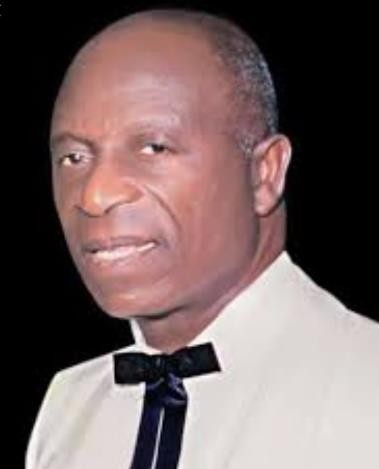 Use questions and answers toreview learners understanding in the previous lessonEngage learners to sing songs and play games to get them ready for lesson.Name Ghanaian entrepreneurs ofnote e.g. B.A. Mensah of Pioneer Tobacco Ltd.Retell the live stories of any of these entrepreneurs from a documentary show.BENJAMIN AMPONSAH MENSAHBenjamin Amponsah Mensah was born on Saturday 13 September, 1924 in Kumahu Ashanti. He was the 8th out 11 children of his parents. In 1944, ben obtained his first employment with john holt ltd in Kumasi as a merchandize invoicing clerk. Later in 1951, ben registered B.A Mensah & co as an import/export company. It traded in imports of carbolic soaps, key soaps, Henkes Aromatic Schnapps and EK gin. By 1975 he was the leading supplier of kente yarns in Ghana. Thereafter he expanded the business to include tobacco growing agriculture with the first export to Lybia amounting toUS$1.95 million, etc.Ask learners to talk aboutwhat they have learntUse questions and answers to review learners understanding in the lesson.Give learners home task to match names of key individuals along with their quotes.Use questions and answers toreview learners understanding in the previous lessonEngage learners to play games and sing songs to begin the lesson.Use questions and answers toreview learners understanding in the previous lessonEngage learners to play games and sing songs to begin the lesson.Learners to Identify some of hiscontributions to nation developmentLet learners talk about how his work inspires them and give reasons.Learners to talk about their future aspirations and career options.Give guidance as to how to achieve those aspirations.Ask learners to talk aboutwhat they have learntUse questions and answers to review learners understanding in the lessonWeek EndingWeek EndingClassClassThreeThreeThreeSubjectSubjectCREATIVE ARTSCREATIVE ARTSCREATIVE ARTSReferenceReferenceCreative Arts	curriculum PageCreative Arts	curriculum PageCreative Arts	curriculum PageLearning Indicator(s)Learning Indicator(s)B3 1.1.1.3B3 1.1.1.3B3 1.1.1.3Performance IndicatorPerformance IndicatorLearners to study and talk about visual artworks produced or found in otherAfrican communities that reflect the natural and manmade environments in those areas in AfricaLearners to study and talk about visual artworks produced or found in otherAfrican communities that reflect the natural and manmade environments in those areas in AfricaLearners to study and talk about visual artworks produced or found in otherAfrican communities that reflect the natural and manmade environments in those areas in AfricaStrandStrandVisual ArtsVisual ArtsVisual ArtsSub strandSub strandThinking and Exploring IdeasThinking and Exploring IdeasThinking and Exploring IdeasTeaching/ Learning ResourcesTeaching/ Learning ResourcesPhotos, videos, art paper, colors and traditional art tools, other materials available inthe communityPhotos, videos, art paper, colors and traditional art tools, other materials available inthe communityPhotos, videos, art paper, colors and traditional art tools, other materials available inthe communityCore Competencies: Decision Making Creativity, Innovation Communication Collaboration Digital LiteracyCore Competencies: Decision Making Creativity, Innovation Communication Collaboration Digital LiteracyCore Competencies: Decision Making Creativity, Innovation Communication Collaboration Digital LiteracyCore Competencies: Decision Making Creativity, Innovation Communication Collaboration Digital LiteracyCore Competencies: Decision Making Creativity, Innovation Communication Collaboration Digital LiteracyDAYSPHASE 1: STARTER 10MINS(Preparing The Brain For Learning)PHASE 1: STARTER 10MINS(Preparing The Brain For Learning)PHASE 2: MAIN 40MINS(New Learning Including Assessment)PHASE 3: REFLECTION10MINS(Learner And Teacher)Learners sing songs and reciterhymes about work.Learners mention some visual artworks produced in Ghana.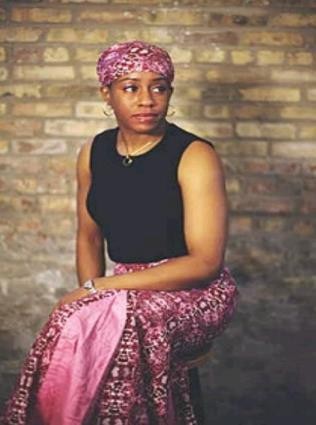 Learners sing songs and reciterhymes about work.Learners mention some visual artworks produced in Ghana.Learners are to study the artworksproduced or found in other countries in Africa.NNENNA OKORENnenna Okore is an international artist who was born in 1975 in Austria but her origin is Nigeria. Her largely abstract sculptures are inspired by textures, colors and forms within her immediate milieu. Okore’s work frequently uses flotsam or discarded objects to create intricate sculpture and installation through repetitive and labor intensive techniques.Let learners talk about other visual artist they are familiar with.Learners talk about what wasinteresting and made meaning to them in the lesson.Learners retell the history of Nnenna Okore in groupsCall learners to recall somehistory facts about Nnenna Okore.Use series of questions to review their understanding in the previous lessonCall learners to recall somehistory facts about Nnenna Okore.Use series of questions to review their understanding in the previous lessonShow pictures of his artworks tolearners for them to generate their own ideas.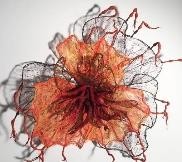 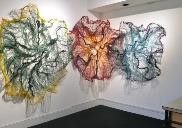 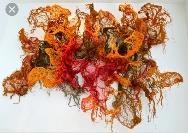 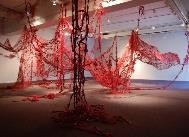 Assessment: learners to use ideas generated to create their own artworksAsk learners to tell you whatthey have learnt and what they will like to learn in the next lessonTeacher moves round the classroom to monitor the progress of learners based on the task given themLearners display their artworks for appreciationWeek EndingWeek EndingClassClassThreeThreeThreeSubjectSubjectGHANAIAN LANGUAGEGHANAIAN LANGUAGEGHANAIAN LANGUAGEReferenceReferenceGhanaian Language curriculum Page 95Ghanaian Language curriculum Page 95Ghanaian Language curriculum Page 95Learning Indicator(s)Learning Indicator(s)B3.1.9.1.1-3B3.1.9.1.1-3B3.1.9.1.1-3Performance IndicatorPerformance IndicatorLearners can recognize, ask and Answer questions on, ‘who”, “what”,“where” and” when”Learners can recognize, ask and Answer questions on, ‘who”, “what”,“where” and” when”Learners can recognize, ask and Answer questions on, ‘who”, “what”,“where” and” when”StrandStrandOral Language (Listening and Speaking)Oral Language (Listening and Speaking)Oral Language (Listening and Speaking)Sub strandSub strandAsking & Answering QuestionsAsking & Answering QuestionsAsking & Answering QuestionsTeaching/ Learning ResourcesTeaching/ Learning ResourcesWord cards, sentence cards, letter cards, handwriting on a manila cardWord cards, sentence cards, letter cards, handwriting on a manila cardWord cards, sentence cards, letter cards, handwriting on a manila cardCore Competencies: Creativity and innovation, Communication and collaboration, Critical thinkingCore Competencies: Creativity and innovation, Communication and collaboration, Critical thinkingCore Competencies: Creativity and innovation, Communication and collaboration, Critical thinkingCore Competencies: Creativity and innovation, Communication and collaboration, Critical thinkingCore Competencies: Creativity and innovation, Communication and collaboration, Critical thinkingDAYSPHASE 1: STARTER 10MINS(Preparing The Brain For Learning)PHASE 1: STARTER 10MINS(Preparing The Brain For Learning)PHASE 2: MAIN 40MINS(New Learning Including Assessment)PHASE 3: REFLECTION10MINS(Learner And Teacher)Lead learners to sing a song.Engage learners to play the crossword gameWrite a word on the board crossword-style. Invite each student to the board to create a new word stemming from the letters that are already available.Lead learners to sing a song.Engage learners to play the crossword gameWrite a word on the board crossword-style. Invite each student to the board to create a new word stemming from the letters that are already available.Write and show the question wordson flashcards to learners.Lead learners to read the question words. Use the question words to form questions and lead learners to read.Use the flashcards to assist learners to recognize when to use question words. “what”, “who”,” where”,” when”.Let learners form their own questions using the question words discussed.Use questions to review theirunderstanding of the lessonAsk learners to summarize what they have learntActivate the previousknowledge of the learners by making them answer questions on the previous lesson.Engage learners to play games and sing songs to begin the lessonActivate the previousknowledge of the learners by making them answer questions on the previous lesson.Engage learners to play games and sing songs to begin the lessonWrite and show the question wordson flashcards to learners.Lead learners to read the question words. Use the question words to form questions and lead learners to read.Use the flashcards to assist learners to recognize when to use question words. “what”, “who”,” where”,” when”.Let learners form their own questions using the question words discussed.Use questions to review theirunderstanding of the lessonAsk learners to summarize what they have learntFlash letter cards tolearners for them to make its sounds.Ask pupils to write some letters in the air as you mention themFlash letter cards tolearners for them to make its sounds.Ask pupils to write some letters in the air as you mention themWrite the question words onflashcards.Lead learners to read the question words. Use the question words to form questions and lead learners to read.Use the flashcards to assist learners to recognize when to use question words.Use questions to review theirunderstanding of the lessonAsk learners to summarize what they have learntWrite questions using the questionwords ‘what’, ‘when and ‘how’ and ‘why’ on the board.Lead learners to read the questions. Let them read the questions in turns.Let learners form their own questions using the question word ‘what’, ‘when and ‘how’ and ‘why’.Week EndingWeek EndingClassClassThreeThreeThreeSubjectSubjectPHYSICAL EDUCATIONPHYSICAL EDUCATIONPHYSICAL EDUCATIONReferenceReferencePE curriculum Page 34PE curriculum Page 34PE curriculum Page 34Learning Indicator(s)Learning Indicator(s)B3.1.9.1.12:B3.1.9.1.12:B3.1.9.1.12:Performance IndicatorPerformance IndicatorLearners can kick a stationary ball from the ground into the air to astationary partner and a moving partner using the inside of the foot.Learners can kick a stationary ball from the ground into the air to astationary partner and a moving partner using the inside of the foot.Learners can kick a stationary ball from the ground into the air to astationary partner and a moving partner using the inside of the foot.StrandStrandMotor Skill And Movement PatternsMotor Skill And Movement PatternsMotor Skill And Movement PatternsSub strandSub strandLocomotive SkillsLocomotive SkillsLocomotive SkillsTeaching/ Learning ResourcesTeaching/ Learning ResourcesPictures and VideosPictures and VideosPictures and VideosCore Competencies: Learners will develop personal skills and core competencies such as agility,concentration, coordination strength and balanceCore Competencies: Learners will develop personal skills and core competencies such as agility,concentration, coordination strength and balanceCore Competencies: Learners will develop personal skills and core competencies such as agility,concentration, coordination strength and balanceCore Competencies: Learners will develop personal skills and core competencies such as agility,concentration, coordination strength and balanceCore Competencies: Learners will develop personal skills and core competencies such as agility,concentration, coordination strength and balanceDAYSPHASE 1: STARTER 10MINS(Preparing The Brain For Learning)PHASE 1: STARTER 10MINS(Preparing The Brain For Learning)PHASE 2: MAIN 40MINS(New Learning Including Assessment)PHASE 3:REFLECTION 10MINS(Learner And Teacher)Take learners through generaland specific warm ups.Have learners to watch pictures and videos of the skill to be learnt.Take learners through generaland specific warm ups.Have learners to watch pictures and videos of the skill to be learnt.After warm-ups, learners placeballs in front about 2m away.Learners demonstrate how to kick by stepping forward to kick the stationary ball into air to a partner at 10m apart using the inside of the foot.Learners practice at their pace and give feedback.Organize mini football gamefor learners.End lesson with cool downWeek EndingWeek EndingClassClassThreeThreeThreeSubjectSubjectENGLISH LANGUAGEENGLISH LANGUAGEENGLISH LANGUAGEReferenceReferenceEnglish Language curriculum PageEnglish Language curriculum PageEnglish Language curriculum PageLearning Indicator(s)Learning Indicator(s)B3.1.7.1.1. B3.2.7.1.3. B3.4.10.1.1. B3.5.7.1.1. B3.6.1.1.1B3.1.7.1.1. B3.2.7.1.3. B3.4.10.1.1. B3.5.7.1.1. B3.6.1.1.1B3.1.7.1.1. B3.2.7.1.3. B3.4.10.1.1. B3.5.7.1.1. B3.6.1.1.1Performance IndicatorPerformance IndicatorLearners can listen to and interact actively within information textsLearners can retell level-appropriate text in own, explain and illustrateLearners can add more details of a story structure to narrative storiesLearners can Identify prepositions in sentences to indicate directions and meansLearners can read a variety of age and level-appropriate books and summarize themLearners can listen to and interact actively within information textsLearners can retell level-appropriate text in own, explain and illustrateLearners can add more details of a story structure to narrative storiesLearners can Identify prepositions in sentences to indicate directions and meansLearners can read a variety of age and level-appropriate books and summarize themLearners can listen to and interact actively within information textsLearners can retell level-appropriate text in own, explain and illustrateLearners can add more details of a story structure to narrative storiesLearners can Identify prepositions in sentences to indicate directions and meansLearners can read a variety of age and level-appropriate books and summarize themTeaching/ Learning ResourcesTeaching/ Learning ResourcesWord cards, sentence cards, letter cards and a class libraryWord cards, sentence cards, letter cards and a class libraryWord cards, sentence cards, letter cards and a class libraryCore Competencies: Reading and Writing Skills Personal Development and Leadership and CollaborationCore Competencies: Reading and Writing Skills Personal Development and Leadership and CollaborationCore Competencies: Reading and Writing Skills Personal Development and Leadership and CollaborationCore Competencies: Reading and Writing Skills Personal Development and Leadership and CollaborationCore Competencies: Reading and Writing Skills Personal Development and Leadership and CollaborationDAYSPHASE 1: STARTER 10MINS(Preparing The Brain For Learning)PHASE 1: STARTER 10MINS(Preparing The Brain For Learning)PHASE 2: MAIN 40MINS(New Learning Including Assessment)PHASE 3: REFLECTION10MINS(Learner And Teacher)MondayEngage learners to play theball game.Write vocabulary words on a ball. Throw the ball to learners in turns to form sentences with the word which has their right thumb on.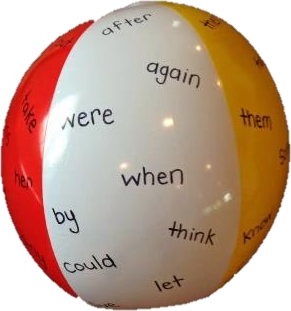 Engage learners to play theball game.Write vocabulary words on a ball. Throw the ball to learners in turns to form sentences with the word which has their right thumb on.A.ORAL LANGUAGE(Listening Comprehension)Read an appropriate text to learners.Before reading, let learners think- pair- share, and talk about what they already know (K) about the topic.Have learners ask questions about what they want to know (W).While you read the text, pause often to give the children the chance to share what they have learnedLet learners answer the questions they asked before reading.After the reading, have learners share what they have learned.Ask learners to talk aboutwhat they have learnt.Call out a few words for learners to spell them off head.Ask learners to read some keywords on the boardTuesdayWrite some sight words onthe board and cover parts with smileys for learners to guess the worde.g.E L E P H A N T W I N D O WT E L E V I S I O NWrite some sight words onthe board and cover parts with smileys for learners to guess the worde.g.E L E P H A N T W I N D O WT E L E V I S I O NB.READING(Comprehension)Ask a few questions to review the text/story to be retold.Have learners narrate or retell the story passage using the herring bone or story map strategy.The narration should be sequential to make the story understood.Ask learners to talk aboutwhat they have learnt.Call out a few words for learners to spell them off head.Ask learners to read some keywords on the boardIn groups, let learners re tell the storyby adding more details to it.WednesdayEngage learners to play the“Phonic caterpillars” game.C.WRITING(Narrative Writing)Ask learners to talk about what they have learnt.A spelling pattern goes at the head of the caterpillar and the children fill in the sections of the caterpillar with words containing that patterncat	                             Read a short narrative story to learners; concentrate on the setting and the characters.Let learners narrate their experiences.Assist learners to pick a topic.e. g. The traffic light.Call out a few words for learners to spell them off head.Ask learners to read some keywords on the boardLet learners write on the topic, narrating their experience.E.g. On my way to school, I crossed the road. I looked left, right and left again. There was no vehicle coming.Then I walked quickly across the road.ThursdayWrite three facts about thecoronavirus on the board and ask learners to make their stands whether they agree or not.D.WRITING CONVENTIONS &GRAMMAR USAGE(Using Simple Prepositions)Provide sample sentences.e.g. means-We are going home by bus. direction- The monkey is climbing up the tree.Guide learners to discover the meaning of the sentences.Draw learners’ attention to the words as prepositions.Have learners complete sentences with given prepositions that indicate “means and direction”.e.g. Mr. Badu is travelling	train.Have learners completesentences with the appropriate prepositions.i. My friend lives across the street from me.e.g.i. one can contract the virus through eating infected foods.iii. Staying at home cannot prevent the spread of the virusD.WRITING CONVENTIONS &GRAMMAR USAGE(Using Simple Prepositions)Provide sample sentences.e.g. means-We are going home by bus. direction- The monkey is climbing up the tree.Guide learners to discover the meaning of the sentences.Draw learners’ attention to the words as prepositions.Have learners complete sentences with given prepositions that indicate “means and direction”.e.g. Mr. Badu is travelling	train.The ducks are eating along the river.The girl was sitting among her friends.They told stories around the campfirelet learners make their choices of each question by saying “I AGREE”, “I DISAGREE”.Let learners explain their choices.D.WRITING CONVENTIONS &GRAMMAR USAGE(Using Simple Prepositions)Provide sample sentences.e.g. means-We are going home by bus. direction- The monkey is climbing up the tree.Guide learners to discover the meaning of the sentences.Draw learners’ attention to the words as prepositions.Have learners complete sentences with given prepositions that indicate “means and direction”.e.g. Mr. Badu is travelling	train.FridayHave a variety of age/level-appropriate books for learners to make a choice from.Guide learners to select books for readingsE. EXTENSIVE READINGUsing the Author’s chair, introduce the reading/library time.Introduce narratives, expository, procedural texts to learners.Let learners summarize thebooks they read to the whole classLearners draw parts of the stories they read.Week EndingWeek EndingClassClassThreeThreeThreeSubjectSubjectMATHEMATICSMATHEMATICSMATHEMATICSReferenceReferenceMathematics curriculum Page 47Mathematics curriculum Page 47Mathematics curriculum Page 47Learning Indicator(s)Learning Indicator(s)B4.1.1.3.2B4.1.1.3.2B4.1.1.3.2Performance IndicatorPerformance IndicatorLearners can count forwards and backwards with positive and negativewhole numbers through zeroLearners can count forwards and backwards with positive and negativewhole numbers through zeroLearners can count forwards and backwards with positive and negativewhole numbers through zeroStrandStrandNumberNumberNumberSub strandSub strandCounting, Representation And CardinalityCounting, Representation And CardinalityCounting, Representation And CardinalityTeaching/ Learning ResourcesTeaching/ Learning ResourcesCounters, bundle and loose straws base ten cut square, Bundle of sticksCounters, bundle and loose straws base ten cut square, Bundle of sticksCounters, bundle and loose straws base ten cut square, Bundle of sticksCore Competencies: Problem Solving skills; Critical Thinking; Justification of Ideas; Collaborative Learning; PersonalDevelopment and Leadership Attention to PrecisionCore Competencies: Problem Solving skills; Critical Thinking; Justification of Ideas; Collaborative Learning; PersonalDevelopment and Leadership Attention to PrecisionCore Competencies: Problem Solving skills; Critical Thinking; Justification of Ideas; Collaborative Learning; PersonalDevelopment and Leadership Attention to PrecisionCore Competencies: Problem Solving skills; Critical Thinking; Justification of Ideas; Collaborative Learning; PersonalDevelopment and Leadership Attention to PrecisionCore Competencies: Problem Solving skills; Critical Thinking; Justification of Ideas; Collaborative Learning; PersonalDevelopment and Leadership Attention to PrecisionDAYSPHASE 1: STARTER 10MINS(Preparing The Brain For Learning)PHASE 1: STARTER 10MINS(Preparing The Brain For Learning)PHASE 2: MAIN 40MINS(New Learning Including Assessment)PHASE 3: REFLECTION10MINS(Learner And Teacher)MondayReview learners understandingin the previous lesson using questions and answersEngage learners to play games and sing songs to begin the lesson.Review learners understandingin the previous lesson using questions and answersEngage learners to play games and sing songs to begin the lesson.Display the number line,mention a number and ask learners to move/hop from the number to another number through zero.Ask learners to tell you whatthey have learnt and what they will like to learn in the next lessonGive learners individual or home taskTuesdayReview learners understandingin the previous lesson using questions and answersEngage learners to play games and sing songs to begin the lesson.Review learners understandingin the previous lesson using questions and answersEngage learners to play games and sing songs to begin the lesson.Display the number line,mention a number and ask learners to move/hop from the number to another number through zero.Ask learners to tell you whatthey have learnt and what they will like to learn in the next lessonGive learners individual or home taskWednesdayReview learners understandingin the previous lesson using questions and answersEngage learners to play games and sing songs to begin the lesson.Review learners understandingin the previous lesson using questions and answersEngage learners to play games and sing songs to begin the lesson.Display the number line,mention a number and ask learners to move/hop from the number to another number through zero.Ask learners to tell you whatthey have learnt and what they will like to learn in the next lessonGive learners individual or home taskThursdayReview learners understandingin the previous lesson using questions and answersEngage learners to play games and sing songs to begin the lesson.Review learners understandingin the previous lesson using questions and answersEngage learners to play games and sing songs to begin the lesson.Display the number line,mention a number and ask learners to move/hop from the number to another number through zero.Ask learners to tell you whatthey have learnt and what they will like to learn in the next lessonGive learners individual or home taskFridayReview learners understandingin the previous lesson using questions and answersEngage learners to play games and sing songs to begin the lesson.Review learners understandingin the previous lesson using questions and answersEngage learners to play games and sing songs to begin the lesson.Display the number line,mention a number and ask learners to move/hop from the number to another number through zero.Ask learners to tell you whatthey have learnt and what they will like to learn in the next lessonGive learners individual or home taskWeek EndingWeek EndingClassClassThreeThreeThreeThreeThreeSubjectSubjectSCIENCESCIENCESCIENCESCIENCESCIENCEReferenceReferenceScienceSciencecurriculumPage 59Learning Indicator(s)Learning Indicator(s)B3.4.3.1.1B3.4.3.1.1B3.4.3.1.1B3.4.3.1.1B3.4.3.1.1Performance IndicatorPerformance IndicatorLearners can explain force and demonstrate how it causes movementLearners can explain force and demonstrate how it causes movementLearners can explain force and demonstrate how it causes movementLearners can explain force and demonstrate how it causes movementLearners can explain force and demonstrate how it causes movementStrandStrandForces And EnergyForces And EnergyForces And EnergyForces And EnergyForces And EnergySub strandSub strandForces And MovementsForces And MovementsForces And MovementsForces And MovementsForces And MovementsTeaching/ Learning ResourcesTeaching/ Learning ResourcesBalls, boxes, tables, chairs, plants, balloons, bottle, bottle openerBalls, boxes, tables, chairs, plants, balloons, bottle, bottle openerBalls, boxes, tables, chairs, plants, balloons, bottle, bottle openerBalls, boxes, tables, chairs, plants, balloons, bottle, bottle openerBalls, boxes, tables, chairs, plants, balloons, bottle, bottle openerCore Competencies: Problem Solving skills; Critical Thinking; Justification of Ideas; Collaborative Learning; PersonalDevelopment and Leadership Attention to PrecisionCore Competencies: Problem Solving skills; Critical Thinking; Justification of Ideas; Collaborative Learning; PersonalDevelopment and Leadership Attention to PrecisionCore Competencies: Problem Solving skills; Critical Thinking; Justification of Ideas; Collaborative Learning; PersonalDevelopment and Leadership Attention to PrecisionCore Competencies: Problem Solving skills; Critical Thinking; Justification of Ideas; Collaborative Learning; PersonalDevelopment and Leadership Attention to PrecisionCore Competencies: Problem Solving skills; Critical Thinking; Justification of Ideas; Collaborative Learning; PersonalDevelopment and Leadership Attention to PrecisionCore Competencies: Problem Solving skills; Critical Thinking; Justification of Ideas; Collaborative Learning; PersonalDevelopment and Leadership Attention to PrecisionCore Competencies: Problem Solving skills; Critical Thinking; Justification of Ideas; Collaborative Learning; PersonalDevelopment and Leadership Attention to PrecisionDAYSPHASE 1: STARTER 10MINS(Preparing The Brain For Learning)PHASE 1: STARTER 10MINS(Preparing The Brain For Learning)PHASE 2: MAIN 40MINS(New Learning Including Assessment)PHASE 2: MAIN 40MINS(New Learning Including Assessment)PHASE 2: MAIN 40MINS(New Learning Including Assessment)PHASE 3:REFLECTION 10MINS(Learner And Teacher)Tell learners a few jokes toget their attention.Call two learners to share their jokes as well.Tell learners a few jokes toget their attention.Call two learners to share their jokes as well.Provide different scenarios to letlearners know that forces cause objects to move or stop, e.g. kicking a ball, pushing a chair or pulling a ropeetc.Provide different scenarios to letlearners know that forces cause objects to move or stop, e.g. kicking a ball, pushing a chair or pulling a ropeetc.Provide different scenarios to letlearners know that forces cause objects to move or stop, e.g. kicking a ball, pushing a chair or pulling a ropeetc.What have we learnt today?How forces causes movement.Engage learners to sing songs and recite rhymes that they are familiar withEngage learners to sing songs and recite rhymes that they are familiar withLearners are engaged to do the following activities: scrambling of paper and metal foils, pushing objects in the classroom, squeezing emptyplastic bottles etc.Learners are engaged to do the following activities: scrambling of paper and metal foils, pushing objects in the classroom, squeezing emptyplastic bottles etc.Learners are engaged to do the following activities: scrambling of paper and metal foils, pushing objects in the classroom, squeezing emptyplastic bottles etc.Have learners to summarize the lesson using the “3-2-” strategy.That is say 3 things they remember in the lesson.Learners talk about the activities they performed.Learners talk about the activities they performed.Learners talk about the activities they performed.Write 2 questions for a partner or classEmphasize the effects of forces on objects, e.g. changing shape, making it move, changing the direction of movement and reducing the speed of a moving object.Emphasize the effects of forces on objects, e.g. changing shape, making it move, changing the direction of movement and reducing the speed of a moving object.Emphasize the effects of forces on objects, e.g. changing shape, making it move, changing the direction of movement and reducing the speed of a moving object.And 1 interesting fact in the lessonHave learners solve riddlesabout the previous lesson.i. I cause objects to move. What am I?Have learners solve riddlesabout the previous lesson.i. I cause objects to move. What am I?Engage learners to identify and usespecific simple machine for removing bottle tops, cutting a piece of cloth, removing a nail stuck in wood and removing screw from a piece of woodEngage learners to identify and usespecific simple machine for removing bottle tops, cutting a piece of cloth, removing a nail stuck in wood and removing screw from a piece of woodEngage learners to identify and usespecific simple machine for removing bottle tops, cutting a piece of cloth, removing a nail stuck in wood and removing screw from a piece of woodDivide the class into 2teams. One player serves a question about the lesson and chose a player in the other team to answer.ii. You need me to push a car. What am I?ii. You need me to push a car. What am I?Individually or in groups, learners draw their favorite simple machines and color them.Individually or in groups, learners draw their favorite simple machines and color them.Individually or in groups, learners draw their favorite simple machines and color them.iii. I can change the shape of objects when applied to it. Who am I?iii. I can change the shape of objects when applied to it. Who am I?Learners create simple machines from cardboardsLearners create simple machines from cardboardsLearners create simple machines from cardboardsAsk learners the machines they will use to do the following activities: weeding, sweeping, digging, tightening a bolt and knot, and explain whyAsk learners the machines they will use to do the following activities: weeding, sweeping, digging, tightening a bolt and knot, and explain whyAsk learners the machines they will use to do the following activities: weeding, sweeping, digging, tightening a bolt and knot, and explain whyEngage learners to sing songsand recite rhymes that they are familiar with.Engage learners to sing songsand recite rhymes that they are familiar with.Ask learners the following questions:What is force?How is force described?Ask learners the following questions:What is force?How is force described?Ask learners the following questions:What is force?How is force described?Ask learners questions toreview their understanding of the lesson.Review learners understanding in the previous lesson through questions and answersWhat forces do you observe in everydaylife?Learners are engaged in simple demonstrations on how forces cause movement.Rubbing pens in the hair and using it to pick pieces of paper.Using a magnet to attract iron nails or pins.Throwing stones into water in a bucket will cause the water to shake.Push a toy car down on the floor.Have learners to say 5 words to express their thoughts of the lessonWeek EndingWeek EndingClassClassThreeThreeThreeSubjectSubjectOUR WORLD OUR PEOPLEOUR WORLD OUR PEOPLEOUR WORLD OUR PEOPLEReferenceReferenceOWOP curriculum Page 53OWOP curriculum Page 53OWOP curriculum Page 53Learning Indicator(s)Learning Indicator(s)B3.4.3.1. 1.B3.4.3.1. 1.B3.4.3.1. 1.Performance IndicatorPerformance IndicatorLearners can explain ways of conserving energyLearners can explain ways of conserving energyLearners can explain ways of conserving energyStrandStrandOur Nation GhanaOur Nation GhanaOur Nation GhanaSub strandSub strandResponsible Use Of ResourcesResponsible Use Of ResourcesResponsible Use Of ResourcesTeaching/ Learning ResourcesTeaching/ Learning ResourcesPictures, Charts, Video ClipsPictures, Charts, Video ClipsPictures, Charts, Video ClipsCore Competencies: Communication and Collaboration Critical Thinking and Problem Solving Cultural Identity andGlobal CitizenshipCore Competencies: Communication and Collaboration Critical Thinking and Problem Solving Cultural Identity andGlobal CitizenshipCore Competencies: Communication and Collaboration Critical Thinking and Problem Solving Cultural Identity andGlobal CitizenshipCore Competencies: Communication and Collaboration Critical Thinking and Problem Solving Cultural Identity andGlobal CitizenshipCore Competencies: Communication and Collaboration Critical Thinking and Problem Solving Cultural Identity andGlobal CitizenshipDAYSPHASE 1: STARTER 10MINS(Preparing The Brain For Learning)PHASE 1: STARTER 10MINS(Preparing The Brain For Learning)PHASE 2: MAIN 40MINS(New Learning Including Assessment)PHASE 3: REFLECTION10MINS(Learner And Teacher)Have learners to listen tosome ghanaian patriotic songs.Example: Asem Yi Dika.Have learners sing parts of the song.Have learners to listen tosome ghanaian patriotic songs.Example: Asem Yi Dika.Have learners sing parts of the song.Guide learners, through questionsand answers, to explain energy conservation e.g. the prevention of the wasteful usage of energy.Guide learners, through think-pair- share, to talk about strategies for energy conservation,e.g. • using solar or wind energy instead of petroleum,making efforts to reduce the consumption of energy (e.g. turning off lights when leaving the room andrecycling plastics or paper, using more natural light from the sun).What have we learnt today?Ways of conserving energy.Have learners write a summary report of the lesson to a classmate who was absent.Begin the lesson by sharing afew jokes with learners.Make sure to choose jokes that will get learners attention.Call two learners to share their jokes as wellBegin the lesson by sharing afew jokes with learners.Make sure to choose jokes that will get learners attention.Call two learners to share their jokes as wellDescribe conserving energy in theirhomes or in the community, using small group drama.Learners talk about ways of conserving energy, e.g. turning off the light, television, iron and fan after use.Leaners sing and recite rhymes on how energy can be conserved in the community.Ask learners questions toreview their understanding of the lesson.Have learners write 3 facts of the lesson on a sheet of paper and it in their pockets and learn it on their way home.Review learnersunderstanding in the previous lesson using questions and answers.Engage learners to play games and sing songs to begin the lesson.Review learnersunderstanding in the previous lesson using questions and answers.Engage learners to play games and sing songs to begin the lesson.Learners role play how energy canbe conserved in the community.Learners reflect on what they can do to serve as ambassadors for energy efficiency and energy conservation in their homes and communitiesAsk learners questions toreview their understanding of the lesson.Have learners to say 5 words to express their thoughts of the lessonWeek EndingWeek EndingClassClassThreeThreeThreeSubjectSubjectRELIGIOUS & MORAL EDUCATIONRELIGIOUS & MORAL EDUCATIONRELIGIOUS & MORAL EDUCATIONReferenceReferenceRME curriculum Page 21RME curriculum Page 21RME curriculum Page 21Learning Indicator(s)Learning Indicator(s)B3.4.1.1.1:B3.4.1.1.1:B3.4.1.1.1:Performance IndicatorPerformance IndicatorDiscuss God’s promises to humankindDiscuss God’s promises to humankindDiscuss God’s promises to humankindStrandStrandThe Family and the CommunityThe Family and the CommunityThe Family and the CommunitySub strandSub strandRoles And RelationshipsRoles And RelationshipsRoles And RelationshipsTeaching/ Learning ResourcesTeaching/ Learning ResourcesWall charts, wall words, posters, video clip, etc.Wall charts, wall words, posters, video clip, etc.Wall charts, wall words, posters, video clip, etc.Core Competencies: Cultural Identity, Sharing Reconciliation, Togetherness, Unity Communication and Collaboration,Critical Thinking Creativity and Innovation Digital LiteracyCore Competencies: Cultural Identity, Sharing Reconciliation, Togetherness, Unity Communication and Collaboration,Critical Thinking Creativity and Innovation Digital LiteracyCore Competencies: Cultural Identity, Sharing Reconciliation, Togetherness, Unity Communication and Collaboration,Critical Thinking Creativity and Innovation Digital LiteracyCore Competencies: Cultural Identity, Sharing Reconciliation, Togetherness, Unity Communication and Collaboration,Critical Thinking Creativity and Innovation Digital LiteracyCore Competencies: Cultural Identity, Sharing Reconciliation, Togetherness, Unity Communication and Collaboration,Critical Thinking Creativity and Innovation Digital LiteracyDAYSPHASE 1: STARTER 10MINS(Preparing The Brain For Learning)PHASE 1: STARTER 10MINS(Preparing The Brain For Learning)PHASE 2: MAIN 40MINS(New Learning Including Assessment)PHASE 3:REFLECTION 10MINS(Learner And Teacher)Have learners to sing somereligious songs they are familiar with.Invite learners to read the chapters 3&4 of Exodus in the Bible.Ask learners to talk about the scriptures that have been read.Have learners to sing somereligious songs they are familiar with.Invite learners to read the chapters 3&4 of Exodus in the Bible.Ask learners to talk about the scriptures that have been read.Lead learners to identify thepromises God made to humankind: the call of Moses (Musa), etc.The call of MosesMoses was born in Egypt by Mother Miriam. He was trained and brought up in a palace by one of King Pharaoh’s wife. On Mount Horeb, God appeared to Moses as a burning bush, revealed to Moses his name Yahweh and commanded him to return to Egypt and bring his chosen people (Israel) out of bondage and into the promise d land, Canaan.In groups, let learners discuss the call of Moses (Musa).Let learners present their work to class for discussion.Let learners role-play the call of Moses (Musa).Ask learners to talk aboutwhat they have learntUse questions and answers to review learners understanding in the lesson.Week EndingWeek EndingClassClassThreeThreeThreeSubjectSubjectHISTORYHISTORYHISTORYReferenceReferenceHistory curriculum Page 18History curriculum Page 18History curriculum Page 18Learning Indicator(s)Learning Indicator(s)B3.2.5.1.1B3.2.5.1.1B3.2.5.1.1Performance IndicatorPerformance IndicatorDescribe Ghanaian entrepreneurs who have made significantcontributionsDescribe Ghanaian entrepreneurs who have made significantcontributionsDescribe Ghanaian entrepreneurs who have made significantcontributionsStrandStrandMy Country GhanaMy Country GhanaMy Country GhanaSub strandSub strandSome Selected IndividualsSome Selected IndividualsSome Selected IndividualsTeaching/ Learning ResourcesTeaching/ Learning ResourcesPictures of some outstanding entrepreneurs in GhanaPictures of some outstanding entrepreneurs in GhanaPictures of some outstanding entrepreneurs in GhanaCore Competencies: The use of evidence to appreciate the significance of historical locations help learnersto become critical thinkers and digital literatesCore Competencies: The use of evidence to appreciate the significance of historical locations help learnersto become critical thinkers and digital literatesCore Competencies: The use of evidence to appreciate the significance of historical locations help learnersto become critical thinkers and digital literatesCore Competencies: The use of evidence to appreciate the significance of historical locations help learnersto become critical thinkers and digital literatesCore Competencies: The use of evidence to appreciate the significance of historical locations help learnersto become critical thinkers and digital literatesDAYSPHASE 1: STARTER 10MINS(Preparing The Brain For Learning)PHASE 1: STARTER 10MINS(Preparing The Brain For Learning)PHASE 2: MAIN 40MINS(New Learning Including Assessment)PHASE 3:REFLECTION 10MINS(Learner And Teacher)Use questions and answers toreview learners understanding in the previous lessonEngage learners to sing songs and play games to get them ready for lessonUse questions and answers toreview learners understanding in the previous lessonEngage learners to sing songs and play games to get them ready for lessonName Ghanaian entrepreneursof note e.g. Winifred Tete- Ansah.Retell the live stories of any of these entrepreneurs from a documentary show.WINIFRED TETE ANSAHWinifred Tete Ansah was an innovative businessman in Nigeria and the gold coast. He set up a cooperative so that gold coast cocoa growers could,market their own products outside the imperial system. Then he established a bank to finance African-owned businesses such as trade in mahogany, palm oil, and other local commodities.Ask learners to talk aboutwhat they have learntUse questions and answers to review learners understanding in the lesson.Give learners home task to match names of key individuals along with their quotes.Use questions and answers toreview learners understanding in the previous lessonEngage learners to play games and sing songs to begin the lesson.Use questions and answers toreview learners understanding in the previous lessonEngage learners to play games and sing songs to begin the lesson.Learners to Identify some of hiscontributions to nation developmentLet learners talk about how his work inspires them and give reasons.Learners to talk about their future aspirations and career options.Give guidance as to how to achieve those aspirations.Ask learners to talk aboutwhat they have learntUse questions and answers to review learners understanding in the lessonWeek EndingWeek EndingClassClassThreeThreeThreeSubjectSubjectCREATIVE ARTSCREATIVE ARTSCREATIVE ARTSReferenceReferenceCreative Arts	curriculum PageCreative Arts	curriculum PageCreative Arts	curriculum PageLearning Indicator(s)Learning Indicator(s)B3 2.1.1.3B3 2.1.1.3B3 2.1.1.3Performance IndicatorPerformance IndicatorStudy and talk about performing artworks produced or performed inother African communities that reflect the natural and manmade environments in those areas in AfricaStudy and talk about performing artworks produced or performed inother African communities that reflect the natural and manmade environments in those areas in AfricaStudy and talk about performing artworks produced or performed inother African communities that reflect the natural and manmade environments in those areas in AfricaStrandStrandPerforming ArtsPerforming ArtsPerforming ArtsSub strandSub strandThinking and Exploring IdeasThinking and Exploring IdeasThinking and Exploring IdeasTeaching/ Learning ResourcesTeaching/ Learning ResourcesPhotos, videos, art paper, colors and traditional art tools, other materialsavailable in the communityPhotos, videos, art paper, colors and traditional art tools, other materialsavailable in the communityPhotos, videos, art paper, colors and traditional art tools, other materialsavailable in the communityCore Competencies: Decision Making Creativity, Innovation Communication Collaboration Digital LiteracyCore Competencies: Decision Making Creativity, Innovation Communication Collaboration Digital LiteracyCore Competencies: Decision Making Creativity, Innovation Communication Collaboration Digital LiteracyCore Competencies: Decision Making Creativity, Innovation Communication Collaboration Digital LiteracyCore Competencies: Decision Making Creativity, Innovation Communication Collaboration Digital LiteracyDAYSPHASE 1: STARTER 10MINS(Preparing The Brain For Learning)PHASE 1: STARTER 10MINS(Preparing The Brain For Learning)PHASE 2: MAIN 40MINS(New Learning Including Assessment)PHASE 3:REFLECTION 10MINS(Learner And Teacher)show pictures of peopleperforming the Indlamu dance to learners’let learners observe and talk about the pictures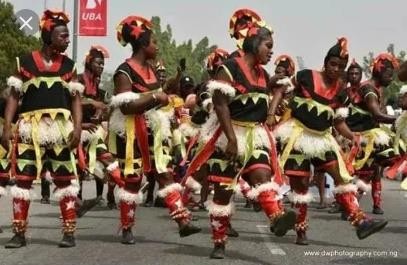 show pictures of peopleperforming the Indlamu dance to learners’let learners observe and talk about the picturesLearners are to study the music,dance and drama produced or performed in other countries in AfricaAtilogwu Dance of Nigeria. Atilogwu is a traditional spirited youth dance from the Igbo ethnic group of Nigeria that focuses on vigorous body movement and often includes acrobatics.Have learners examine the resources, elements, instruments available for composing and performing the arts under study and how they are acquiredAsk learners to talk aboutwhat they enjoyed most during the lessonReview the previous lesson withquestions and answersReview the previous lesson withquestions and answersInvite a resource person todemonstrate the dance to learners.Assessment: Learners dance in groups and in turnsLearners observe andappreciate the performance of othersWeek EndingWeek EndingClassClassThreeThreeThreeSubjectSubjectGHANAIAN LANGUAGEGHANAIAN LANGUAGEGHANAIAN LANGUAGEReferenceReferenceGhanaian Language curriculum Page 96Ghanaian Language curriculum Page 96Ghanaian Language curriculum Page 96Learning Indicator(s)Learning Indicator(s)B3.1.10.1.1-3B3.1.10.1.1-3B3.1.10.1.1-3Performance IndicatorPerformance IndicatorLearners can understand instructions and Give directions accurately..Learners can understand instructions and Give directions accurately..Learners can understand instructions and Give directions accurately..StrandStrandOral Language (Listening and Speaking)Oral Language (Listening and Speaking)Oral Language (Listening and Speaking)Sub strandSub strandGiving & Following InstructionsGiving & Following InstructionsGiving & Following InstructionsTeaching/ Learning ResourcesTeaching/ Learning ResourcesWord cards, sentence cards, letter cards, handwriting on a manila cardWord cards, sentence cards, letter cards, handwriting on a manila cardWord cards, sentence cards, letter cards, handwriting on a manila cardCore Competencies: Creativity and innovation, Communication and collaboration, Critical thinkingCore Competencies: Creativity and innovation, Communication and collaboration, Critical thinkingCore Competencies: Creativity and innovation, Communication and collaboration, Critical thinkingCore Competencies: Creativity and innovation, Communication and collaboration, Critical thinkingCore Competencies: Creativity and innovation, Communication and collaboration, Critical thinkingDAYSPHASE 1: STARTER 10MINS(Preparing The Brain For Learning)PHASE 1: STARTER 10MINS(Preparing The Brain For Learning)PHASE 2: MAIN 40MINS(New Learning Including Assessment)PHASE 3:REFLECTION 10MINS(Learner And Teacher)Put learners into groupsWrite a list of items on the chalkboard by wrongly spelling them and allow students to self- correct them.Invite one person from each group to write their answers on the boardPut learners into groupsWrite a list of items on the chalkboard by wrongly spelling them and allow students to self- correct them.Invite one person from each group to write their answers on the boardLet learners say the letters ofthe alphabet.Instruct some learners to issue an instruction for the rest to carry out the instruction.Let learners discuss and understand instructions and carry them out.Use questions to reviewtheir understanding of the lessonAsk learners to summarize what they have learntEngage learners to play thecrossword gameWrite a word on the board crossword-style. Invite each student to the board to create a new word stemming from the letters that are already availableEngage learners to play thecrossword gameWrite a word on the board crossword-style. Invite each student to the board to create a new word stemming from the letters that are already availableLet learners say the letters ofthe alphabet.Direct some learners to a given place in the school.Let learners discuss directions, understand and follow directions.Use questions to reviewtheir understanding of the lessonAsk learners to summarize what they have learntHave learners to write letterpatterns in the air.Engage learners to sing songs and dance to itHave learners to write letterpatterns in the air.Engage learners to sing songs and dance to itDirect some learners to a givenplace in the school.Help learners to give directions accurately to that place.Use questions to reviewtheir understanding of the lessonAsk learners to summarize what they have learntWeek EndingWeek EndingClassClassThreeThreeThreeSubjectSubjectPHYSICAL EDUCATIONPHYSICAL EDUCATIONPHYSICAL EDUCATIONReferenceReferencePE curriculum Page 34PE curriculum Page 34PE curriculum Page 34Learning Indicator(s)Learning Indicator(s)B3.1.10.1.13:B3.1.10.1.13:B3.1.10.1.13:Performance IndicatorPerformance IndicatorHand-dribble a ball continuously while moving around obstacles.Hand-dribble a ball continuously while moving around obstacles.Hand-dribble a ball continuously while moving around obstacles.StrandStrandMotor Skill And Movement PatternsMotor Skill And Movement PatternsMotor Skill And Movement PatternsSub strandSub strandLocomotive SkillsLocomotive SkillsLocomotive SkillsTeaching/ Learning ResourcesTeaching/ Learning ResourcesPictures and VideosPictures and VideosPictures and VideosCore Competencies: Learners will develop personal skills and core competencies such as agility,concentration, coordination strength and balanceCore Competencies: Learners will develop personal skills and core competencies such as agility,concentration, coordination strength and balanceCore Competencies: Learners will develop personal skills and core competencies such as agility,concentration, coordination strength and balanceCore Competencies: Learners will develop personal skills and core competencies such as agility,concentration, coordination strength and balanceCore Competencies: Learners will develop personal skills and core competencies such as agility,concentration, coordination strength and balanceDAYSPHASE 1: STARTER 10MINS(Preparing The Brain For Learning)PHASE 1: STARTER 10MINS(Preparing The Brain For Learning)PHASE 2: MAIN 40MINS(New Learning Including Assessment)PHASE 3:REFLECTION 10MINS(Learner And Teacher)Take learners through generaland specific warm ups.Have learners to watch pictures and videos of the skill to be learnt.Take learners through generaland specific warm ups.Have learners to watch pictures and videos of the skill to be learnt.After warm-ups learners movefrom stationary position with balls, bounce and continue bouncing whiles moving through obstacles from one point to other.Supervise and give corrective feedback.End lesson with cool down.Use questions to reviewtheir understanding of the lessonAsk learners to summarize what they have learntWeek EndingWeek EndingClassClassThreeThreeThreeSubjectSubjectENGLISH LANGUAGEENGLISH LANGUAGEENGLISH LANGUAGEReferenceReferenceEnglish Language curriculum PageEnglish Language curriculum PageEnglish Language curriculum PageLearning Indicator(s)Learning Indicator(s)B3.1.7.1.2. B3.2.7.2.1. B3.4.10.1.2. B3.5.7.1.1. B3.6.1.1.1B3.1.7.1.2. B3.2.7.2.1. B3.4.10.1.2. B3.5.7.1.1. B3.6.1.1.1B3.1.7.1.2. B3.2.7.2.1. B3.4.10.1.2. B3.5.7.1.1. B3.6.1.1.1Performance IndicatorPerformance IndicatorLearners can recognize and relate the sequence of events in stories.Learners can demonstrate understanding of the purpose and features of poems or rhymes and fables.Learners can engage and orient the reader by establishing a context and introducing a narrative.Learners can Identify prepositions in sentences to indicate directions and means.Learners can read a variety of age and level-appropriate books and summarize them.Learners can recognize and relate the sequence of events in stories.Learners can demonstrate understanding of the purpose and features of poems or rhymes and fables.Learners can engage and orient the reader by establishing a context and introducing a narrative.Learners can Identify prepositions in sentences to indicate directions and means.Learners can read a variety of age and level-appropriate books and summarize them.Learners can recognize and relate the sequence of events in stories.Learners can demonstrate understanding of the purpose and features of poems or rhymes and fables.Learners can engage and orient the reader by establishing a context and introducing a narrative.Learners can Identify prepositions in sentences to indicate directions and means.Learners can read a variety of age and level-appropriate books and summarize them.Teaching/ Learning ResourcesTeaching/ Learning ResourcesWord cards, sentence cards, letter cards and a class libraryWord cards, sentence cards, letter cards and a class libraryWord cards, sentence cards, letter cards and a class libraryCore Competencies: Reading and Writing Skills Personal Development and Leadership and CollaborationCore Competencies: Reading and Writing Skills Personal Development and Leadership and CollaborationCore Competencies: Reading and Writing Skills Personal Development and Leadership and CollaborationCore Competencies: Reading and Writing Skills Personal Development and Leadership and CollaborationCore Competencies: Reading and Writing Skills Personal Development and Leadership and CollaborationDAYSPHASE 1: STARTER 10MINS(Preparing The Brain For Learning)PHASE 1: STARTER 10MINS(Preparing The Brain For Learning)PHASE 2: MAIN 40MINS(New Learning Including Assessment)PHASE 3: REFLECTION10MINS(Learner And Teacher)MondayGet a viral picture, a trendingnews on twitter, Facebook, YouTube and other social media handles.Discuss what is trending and invite learners to share their opinions on them.Get a viral picture, a trendingnews on twitter, Facebook, YouTube and other social media handles.Discuss what is trending and invite learners to share their opinions on them.A.ORAL LANGUAGE(Listening Comprehension)Read a narrative text aloud to learners.Put learners in groups to identify and talk about the parts of the story (e.g. beginning, middle and end).Ask learners to tell you whatthey have learnt and what they will like to learn in the next lessonLet learners read and spell the keywords written on the boardTuesdayEngage learners to recite a fewrhymes with actionsGOOSEY GOOSEY GANDERGoosey goosey gander Where shall I wander Upstairs and downstairs And in my lady’s chamber There I met an old manWho would not say his prayers I took him by the left legAnd threw him down the stairs.Engage learners to recite a fewrhymes with actionsGOOSEY GOOSEY GANDERGoosey goosey gander Where shall I wander Upstairs and downstairs And in my lady’s chamber There I met an old manWho would not say his prayers I took him by the left legAnd threw him down the stairs.B.READING(Comprehension)Introduce the lesson with before reading activities, singing, reciting, prediction, etc.Have learners read a text and identify its purpose and features. Guide them with questions to do this.Let learners transfer the same ideas to other types of texts.Use think-pair-share to have learners compare ideas.Ask learners to tell you whatthey have learnt and what they will like to learn in the next lessonLet learners read and spell the keywords written on the boardWednesdayEngage learners to recite a fewrhymes with actionsLITTLE TEA POTI am a little tea potEngage learners to recite a fewrhymes with actionsLITTLE TEA POTI am a little tea potC.WRITING(Narrative Writing)Narrate a story stressing the setting and the characters for learners to listen.Ask learners to tell you whatthey have learnt and what they will like to learn in the next lessonStanding on the tableThis is my handle and this is my spoutIf you want a cup of tea, just pour me out x2Let learners re-tell the story. They may do so in a chain,Let learners create and write their own stories.Let learners read and spell the keywords written on the boardThursdayEngage learners to recite a fewrhymes with actionsPOSI, POSI, POSITIONPosi, posi, positionTo the right position responds: posi- posi, positionTo the left position Responds: posi- posi, positionTo the front position posi- posi, posi, positionTo the back posi –posi, posi, positionAll the four posi- posi, posi, position (4x)D.WRITING CONVENTIONS& GRAMMAR USAGE(Using Simple Prepositions)Provide sample sentences.e.g. means-We are going home by bus. direction- The monkey is climbing up the tree.Guide learners to discover the meaning of the sentences.Draw learners’ attention to the words as prepositions.Have learners complete sentences with given prepositions that indicate “means and direction”.e.g. Mr. Badu is travelling	train.Ask learners to tell you whatthey have learnt and what they will like to learn in the next lessonLet learners read and spell the keywords written on the boardFridayHave a variety of age/level-appropriate books for learners to make a choice from.Guide learners to select books for readingsE. EXTENSIVE READINGUsing the Author’s chair, introduce the reading/library time.Introduce narratives, expository, procedural texts to learners.Let learners summarize thebooks they read to the whole classLearners draw parts of the stories they read.Week EndingWeek EndingClassClassThreeThreeThreeSubjectSubjectMATHEMATICSMATHEMATICSMATHEMATICSReferenceReferenceMathematics curriculum Page 53Mathematics curriculum Page 53Mathematics curriculum Page 53Learning Indicator(s)Learning Indicator(s)B3.1.2.5.1B3.1.2.5.1B3.1.2.5.1Performance IndicatorPerformance IndicatorLearners can represent and explain multiplication using equal groupings.Learners can represent and explain multiplication using equal groupings.Learners can represent and explain multiplication using equal groupings.StrandStrandNumberNumberNumberSub strandSub strandNumber OperationsNumber OperationsNumber OperationsTeaching/ Learning ResourcesTeaching/ Learning ResourcesCounters, bundle and loose straws base ten cut square, Bundle of sticksCounters, bundle and loose straws base ten cut square, Bundle of sticksCounters, bundle and loose straws base ten cut square, Bundle of sticksCore Competencies: Problem Solving skills; Critical Thinking; Justification of Ideas; Collaborative Learning; PersonalDevelopment and Leadership Attention to PrecisionCore Competencies: Problem Solving skills; Critical Thinking; Justification of Ideas; Collaborative Learning; PersonalDevelopment and Leadership Attention to PrecisionCore Competencies: Problem Solving skills; Critical Thinking; Justification of Ideas; Collaborative Learning; PersonalDevelopment and Leadership Attention to PrecisionCore Competencies: Problem Solving skills; Critical Thinking; Justification of Ideas; Collaborative Learning; PersonalDevelopment and Leadership Attention to PrecisionCore Competencies: Problem Solving skills; Critical Thinking; Justification of Ideas; Collaborative Learning; PersonalDevelopment and Leadership Attention to PrecisionDAYSPHASE 1: STARTER 10MINS(Preparing The Brain For Learning)PHASE 1: STARTER 10MINS(Preparing The Brain For Learning)PHASE 2: MAIN 40MINS(New Learning Including Assessment)PHASE 3: REFLECTION10MINS(Learner And Teacher)MondayGet a viral picture, a trendingnews on twitter, Facebook, YouTube and other social media handles.Discuss what is trending and invite learners to share their opinions on them.Get a viral picture, a trendingnews on twitter, Facebook, YouTube and other social media handles.Discuss what is trending and invite learners to share their opinions on them.Guide Learners to make formation ofsets of equal object from a given quantity. For example with 12 strawsLearners make groupings such as:groups of 4groups of 32 groups of 6Assessment: Have learners to solve several examples.Ask learners to tell you whatthey have learnt and what they will like to learn in the next lessonGive learners individual or home taskTuesdayEngage learners to sing thesongWE SHALL HAMMERWe shall hammer with one hammer (learners to show one hand), hammer with one hammer, hammer with one hammer we all do the same.We shall hammer with two hammers, hammer with two hammers, and hammer with two hammers we all do the same.(continue to any desired number)Engage learners to sing thesongWE SHALL HAMMERWe shall hammer with one hammer (learners to show one hand), hammer with one hammer, hammer with one hammer we all do the same.We shall hammer with two hammers, hammer with two hammers, and hammer with two hammers we all do the same.(continue to any desired number)Guide Learners to make formation ofsets of equal object from a given quantity. For example with 20 starsLearners make groupings such as:10 groups of 25 groups of 4                4 groups of 5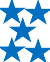 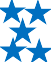 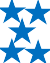 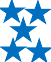 2 groups of 10Assessment: Have learners to solve several examples.Ask learners to tell you whatthey have learnt and what they will like to learn in the next lessonGive learners individual or home taskWednesdayEngage learners to play the “Ihave…..Who has” game.Engage learners to play the “Ihave…..Who has” game.Guide Learners to make formation ofsets of equal object from a given quantity. For example with 12 strawsAsk learners to tell you whatthey have learnt and what they will like to learn in the next lessonGive out number cards (from1-20) to learners at random.Leaners are to identify numbers based on tally marks, frames, dice, fingers etc.The first child shouts and mention the number on his card and ask for another number.Example, I have 5….Who has 9?Learners make groupings such as:groups of 4groups of 32 groups of 6Assessment: Have learners to solve several examples.Give learners individual or home taskThursdayTeacher calls out numbersfrom 1 to 20Have learners to write number patterns in the air.Randomly call learners to write a said number on the boardGuide Learners to make formation ofsets of equal object from a given quantity. For example with 20 starsLearners make groupings such as:10 groups of 2                                    5 groups of 4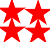                 4 groups of 5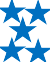 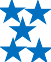 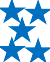 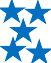 2 groups of 10Assessment: Have learners to solve several examples.Ask learners to tell you whatthey have learnt and what they will like to learn in the next lessonGive learners individual or home taskFridayEngage learners to sing thesongWE CAN COUNTWe class three We can countWe count 1,2,3,4,5We count 6,7,8,9,10We class three can count very well.Guide Learners to make formation ofsets of equal object from a given quantity. For example with 12 strawsLearners make groupings such as:groups of 4groups of 32 groups of 6Assessment: Have learners to solve several examples.Ask learners to tell you whatthey have learnt and what they will like to learn in the next lessonGive learners individual or home taskWeek EndingWeek EndingClassClassThreeThreeThreeThreeThreeSubjectSubjectSCIENCESCIENCESCIENCESCIENCESCIENCEReferenceReferenceScienceSciencecurriculumPage 59Learning Indicator(s)Learning Indicator(s)B3.4.3.2.1.B3.4.3.2.1.B3.4.3.2.1.B3.4.3.2.1.B3.4.3.2.1.Performance IndicatorPerformance IndicatorLearners can demonstrate how to maintain and care for simple machinesLearners can demonstrate how to maintain and care for simple machinesLearners can demonstrate how to maintain and care for simple machinesLearners can demonstrate how to maintain and care for simple machinesLearners can demonstrate how to maintain and care for simple machinesStrandStrandForces And EnergyForces And EnergyForces And EnergyForces And EnergyForces And EnergySub strandSub strandForces And MovementsForces And MovementsForces And MovementsForces And MovementsForces And MovementsTeaching/ Learning ResourcesTeaching/ Learning ResourcesBalls, boxes, tables, chairs, plants, balloons, bottle, bottle openerBalls, boxes, tables, chairs, plants, balloons, bottle, bottle openerBalls, boxes, tables, chairs, plants, balloons, bottle, bottle openerBalls, boxes, tables, chairs, plants, balloons, bottle, bottle openerBalls, boxes, tables, chairs, plants, balloons, bottle, bottle openerCore Competencies: Problem Solving skills; Critical Thinking; Justification of Ideas; Collaborative Learning; PersonalDevelopment and Leadership Attention to PrecisionCore Competencies: Problem Solving skills; Critical Thinking; Justification of Ideas; Collaborative Learning; PersonalDevelopment and Leadership Attention to PrecisionCore Competencies: Problem Solving skills; Critical Thinking; Justification of Ideas; Collaborative Learning; PersonalDevelopment and Leadership Attention to PrecisionCore Competencies: Problem Solving skills; Critical Thinking; Justification of Ideas; Collaborative Learning; PersonalDevelopment and Leadership Attention to PrecisionCore Competencies: Problem Solving skills; Critical Thinking; Justification of Ideas; Collaborative Learning; PersonalDevelopment and Leadership Attention to PrecisionCore Competencies: Problem Solving skills; Critical Thinking; Justification of Ideas; Collaborative Learning; PersonalDevelopment and Leadership Attention to PrecisionCore Competencies: Problem Solving skills; Critical Thinking; Justification of Ideas; Collaborative Learning; PersonalDevelopment and Leadership Attention to PrecisionDAYSPHASE 1: STARTER 10MINS(Preparing The Brain For Learning)PHASE 1: STARTER 10MINS(Preparing The Brain For Learning)PHASE 2: MAIN 40MINS(New Learning Including Assessment)PHASE 2: MAIN 40MINS(New Learning Including Assessment)PHASE 2: MAIN 40MINS(New Learning Including Assessment)PHASE 3: REFLECTION10MINS(Learner And Teacher)Review learnersunderstanding in the previous lesson using questions and answers.Engage learners to play games and sing songs to begin the lesson.Review learnersunderstanding in the previous lesson using questions and answers.Engage learners to play games and sing songs to begin the lesson.Assemble simple machines commonlyused in the community such as a pair of scissors, knife, bottle opener, tin cutter, and hammer.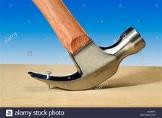 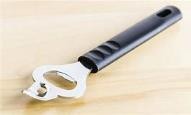 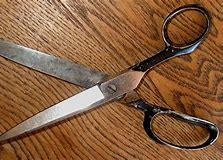 Assemble simple machines commonlyused in the community such as a pair of scissors, knife, bottle opener, tin cutter, and hammer.Assemble simple machines commonlyused in the community such as a pair of scissors, knife, bottle opener, tin cutter, and hammer.Ask learners questions to reviewtheir understanding of the lesson.Have learners write 3 facts of the lesson on a sheet of paper and it in their pockets and learn it on their way home.Have Learners to identify the simple machines provided and talk about their uses.Have Learners to identify the simple machines provided and talk about their uses.Have Learners to identify the simple machines provided and talk about their uses.Review learnersunderstanding in the previous lesson using questions and answers.Engage learners to play games and sing songs to begin the lesson.Review learnersunderstanding in the previous lesson using questions and answers.Engage learners to play games and sing songs to begin the lesson.Engage learners to mention how simplemachines are maintained and stored in their homes.-Add and test lubricants frequently-check for signs of wear-always keep machines clean and dry-have a maintenance and repair schedule, and keep good recordsEngage learners to mention how simplemachines are maintained and stored in their homes.-Add and test lubricants frequently-check for signs of wear-always keep machines clean and dry-have a maintenance and repair schedule, and keep good recordsEngage learners to mention how simplemachines are maintained and stored in their homes.-Add and test lubricants frequently-check for signs of wear-always keep machines clean and dry-have a maintenance and repair schedule, and keep good recordsAsk learners questions to reviewtheir understanding of the lesson.Have learners to say 5 words to express their thoughts of the lessonReview learnersunderstanding in the previous lesson using questions and answers.Engage learners to play games and sing songs to begin the lesson.Review learnersunderstanding in the previous lesson using questions and answers.Engage learners to play games and sing songs to begin the lesson.Assist learners to undertake somebasic maintenance practices such as oiling, removing dirt and greasing, using them for the correct purpose, keeping them safe from water, etc.Assist learners to undertake somebasic maintenance practices such as oiling, removing dirt and greasing, using them for the correct purpose, keeping them safe from water, etc.Assist learners to undertake somebasic maintenance practices such as oiling, removing dirt and greasing, using them for the correct purpose, keeping them safe from water, etc.Ask learners questions to reviewtheir understanding of the lesson.Have learners to say 5 words to express their thoughts of the lessonWeek EndingWeek EndingClassClassThreeThreeThreeSubjectSubjectOUR WORLD OUR PEOPLEOUR WORLD OUR PEOPLEOUR WORLD OUR PEOPLEReferenceReferenceOWOP curriculum Page 54OWOP curriculum Page 54OWOP curriculum Page 54Learning Indicator(s)Learning Indicator(s)B3.4.4.1. 1.B3.4.4.1. 1.B3.4.4.1. 1.Performance IndicatorPerformance IndicatorLearners can Identify Ghanaian agricultural productsLearners can Identify Ghanaian agricultural productsLearners can Identify Ghanaian agricultural productsStrandStrandOur Nation GhanaOur Nation GhanaOur Nation GhanaSub strandSub strandFarming In GhanaFarming In GhanaFarming In GhanaTeaching/ Learning ResourcesTeaching/ Learning ResourcesPictures, Charts, Video ClipsPictures, Charts, Video ClipsPictures, Charts, Video ClipsCore Competencies: Communication and Collaboration Critical Thinking and Problem Solving Cultural Identity and GlobalCitizenshipCore Competencies: Communication and Collaboration Critical Thinking and Problem Solving Cultural Identity and GlobalCitizenshipCore Competencies: Communication and Collaboration Critical Thinking and Problem Solving Cultural Identity and GlobalCitizenshipCore Competencies: Communication and Collaboration Critical Thinking and Problem Solving Cultural Identity and GlobalCitizenshipCore Competencies: Communication and Collaboration Critical Thinking and Problem Solving Cultural Identity and GlobalCitizenshipDAYSPHASE 1: STARTER 10MINS(Preparing The Brain For Learning)PHASE 1: STARTER 10MINS(Preparing The Brain For Learning)PHASE 2: MAIN 40MINS(New Learning Including Assessment)PHASE 3: REFLECTION10MINS(Learner And Teacher)Review learnersunderstanding in the previous lesson using questions and answers.Engage learners to play games and sing songs to begin the lesson.Review learnersunderstanding in the previous lesson using questions and answers.Engage learners to play games and sing songs to begin the lesson.Learners talk about agriculturalproducts in Ghana and the need to eat our local foods e.g. Ghana chocolate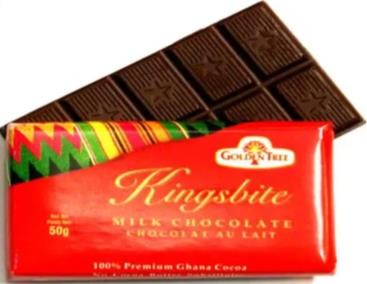 Learners watch videos and pictures of how Ghanaian chocolate is processed agricultural products.Ask learners questions toreview their understanding of the lesson.Have learners write 3 facts of the lesson on a sheet of paper and it in their pockets and learn it on their way home.Begin the lesson by sharing afew jokes with learners.Make sure to choose jokes that will get learners attention.Call two learners to share their jokes as wellBegin the lesson by sharing afew jokes with learners.Make sure to choose jokes that will get learners attention.Call two learners to share their jokes as wellLearners talk about agriculturalproducts in Ghana and the need to eat our local foods e.g. yam, cocoyam, poultry, rice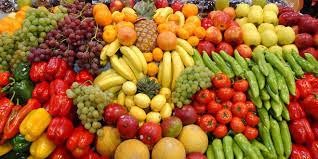 Learners watch videos and pictures of Ghanaian agricultural products.Ask learners questions toreview their understanding of the lesson.Have learners to say 5 words to express their thoughts of the lessonEngage learners to playgames and sing songs to begin the lesson.Engage learners to playgames and sing songs to begin the lesson.Learners talk about reasons why theyshould appreciate and use Ghanaian agricultural products,e.g. to create employment, revenue for government etc.Ask learners questions toreview their understanding of the lesson.Have learners to say 5 words to express their thoughts of the lessonWeek EndingWeek EndingClassClassThreeThreeThreeSubjectSubjectRELIGIOUS & MORAL EDUCATIONRELIGIOUS & MORAL EDUCATIONRELIGIOUS & MORAL EDUCATIONReferenceReferenceRME curriculum Page 21RME curriculum Page 21RME curriculum Page 21Learning Indicator(s)Learning Indicator(s)B3.4.1.1.2B3.4.1.1.2B3.4.1.1.2Performance IndicatorPerformance IndicatorIdentify the benefits of responding to God’s call.Identify the benefits of responding to God’s call.Identify the benefits of responding to God’s call.StrandStrandThe Family and the CommunityThe Family and the CommunityThe Family and the CommunitySub strandSub strandRoles And RelationshipsRoles And RelationshipsRoles And RelationshipsTeaching/ Learning ResourcesTeaching/ Learning ResourcesWall charts, wall words, posters, video clip, etc.Wall charts, wall words, posters, video clip, etc.Wall charts, wall words, posters, video clip, etc.Core Competencies: Cultural Identity, Sharing Reconciliation, Togetherness, Unity Communication and Collaboration,Critical Thinking Creativity and Innovation Digital LiteracyCore Competencies: Cultural Identity, Sharing Reconciliation, Togetherness, Unity Communication and Collaboration,Critical Thinking Creativity and Innovation Digital LiteracyCore Competencies: Cultural Identity, Sharing Reconciliation, Togetherness, Unity Communication and Collaboration,Critical Thinking Creativity and Innovation Digital LiteracyCore Competencies: Cultural Identity, Sharing Reconciliation, Togetherness, Unity Communication and Collaboration,Critical Thinking Creativity and Innovation Digital LiteracyCore Competencies: Cultural Identity, Sharing Reconciliation, Togetherness, Unity Communication and Collaboration,Critical Thinking Creativity and Innovation Digital LiteracyDAYSPHASE 1: STARTER 10MINS(Preparing The Brain For Learning)PHASE 1: STARTER 10MINS(Preparing The Brain For Learning)PHASE 2: MAIN 40MINS(New Learning Including Assessment)PHASE 3: REFLECTION10MINS(Learner And Teacher)Call 2 learners to share astory with the whole class. Sing songs to begin the lessonCall 2 learners to share astory with the whole class. Sing songs to begin the lessonDiscuss with learners the ways werespond to God’s call: - Prayer, - service to humankind, - caring for the environment, - helping the needy (charity), etc.In groups, let learners mention the benefits of responding to God’s call:-blessings from God, -drawing closer to God, - long life, - prosperity, - eternal life, etc.Guide learners to discuss the benefits of responding to God’s call.Let learners in their groups, write four benefits of responding to God’s call and present their works for class discussion.Use questions and answersto review learners understanding of the lessonCall learners in to summarize the lessonWeek EndingWeek EndingClassClassThreeThreeThreeSubjectSubjectHISTORYHISTORYHISTORYReferenceReferenceHistory curriculum Page 18History curriculum Page 18History curriculum Page 18Learning Indicator(s)Learning Indicator(s)B3.2.5.1.1B3.2.5.1.1B3.2.5.1.1Performance IndicatorPerformance IndicatorLearners can describe Ghanaian entrepreneurs who have madesignificant contributionsLearners can describe Ghanaian entrepreneurs who have madesignificant contributionsLearners can describe Ghanaian entrepreneurs who have madesignificant contributionsStrandStrandMy Country GhanaMy Country GhanaMy Country GhanaSub strandSub strandSome Selected IndividualsSome Selected IndividualsSome Selected IndividualsTeaching/ Learning ResourcesTeaching/ Learning ResourcesPictures of some outstanding entrepreneurs in GhanaPictures of some outstanding entrepreneurs in GhanaPictures of some outstanding entrepreneurs in GhanaCore Competencies: The use of evidence to appreciate the significance of historical locations help learners tobecome critical thinkers and digital literatesCore Competencies: The use of evidence to appreciate the significance of historical locations help learners tobecome critical thinkers and digital literatesCore Competencies: The use of evidence to appreciate the significance of historical locations help learners tobecome critical thinkers and digital literatesCore Competencies: The use of evidence to appreciate the significance of historical locations help learners tobecome critical thinkers and digital literatesCore Competencies: The use of evidence to appreciate the significance of historical locations help learners tobecome critical thinkers and digital literatesDAYSPHASE 1: STARTER 10MINS(Preparing The Brain For Learning)PHASE 1: STARTER 10MINS(Preparing The Brain For Learning)PHASE 2: MAIN 40MINS(New Learning Including Assessment)PHASE 3:REFLECTION 10MINS(Learner And Teacher)Use questions and answers toreview learners understanding in the previous lessonEngage learners to sing songs and play games to get them ready for lesson,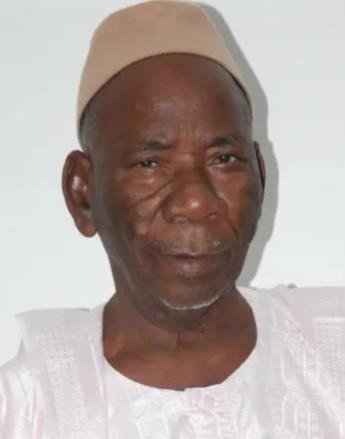 Use questions and answers toreview learners understanding in the previous lessonEngage learners to sing songs and play games to get them ready for lesson,Name Ghanaian entrepreneurs ofnote e.g. Alhaji Adam IddrisuRetell the live stories of any of these entrepreneurs from a documentary show.Alhaji Adam IddrisuIn the early 1950’s, Alhaji Adam secured his first contract as a sawn timber supplier to GNTC. He also acquired contracts to cart goods for A.G. Leventies, cocoa for Ghana Cocoa Marketing Board and fertilizer for the ministry of agriculture.In 1996, he set up the A.A Iddrisu Transport which later became Global Haulage Ltd. As of 2014, Global Haulage operated a total of 388 trucks for various haulage roles. These are made of 271 Articulators and 111 cargo trucks.Ask learners to talk aboutwhat they have learntUse questions and answers to review learners understanding in the lesson.Give learners home task to match names of key individuals along with their quotes.Use questions and answers toreview learners understanding in the previous lessonEngage learners to play games and sing songs to begin the lesson.Use questions and answers toreview learners understanding in the previous lessonEngage learners to play games and sing songs to begin the lesson.Learners to Identify some of hiscontributions to nation developmentLet learners talk about how his work inspires them and give reasons.Learners to talk about their future aspirations and career options.Give guidance as to how to achieve those aspirations.Ask learners to talk aboutwhat they have learntUse questions and answers to review learners understanding in the lessonWeek EndingWeek EndingClassClassThreeThreeThreeSubjectSubjectCREATIVE ARTSCREATIVE ARTSCREATIVE ARTSReferenceReferenceCreative Arts	curriculum PageCreative Arts	curriculum PageCreative Arts	curriculum PageLearning Indicator(s)Learning Indicator(s)B3 1.2.2.3	B3 1.2.3.3B3 1.2.2.3	B3 1.2.3.3B3 1.2.2.3	B3 1.2.3.3Performance IndicatorPerformance IndicatorLearners can create own functional visual artworks using availablematerials, tools and methods to express own views that reflect topical issues in AfricaLearners can create own functional visual artworks using availablematerials, tools and methods to express own views that reflect topical issues in AfricaLearners can create own functional visual artworks using availablematerials, tools and methods to express own views that reflect topical issues in AfricaStrandStrandVisual ArtsVisual ArtsVisual ArtsSub strandSub strandPlanning, Making and ComposingPlanning, Making and ComposingPlanning, Making and ComposingTeaching/ Learning ResourcesTeaching/ Learning ResourcesPhotos, videos, art paper, colors and traditional art tools, other materialsavailable in the communityPhotos, videos, art paper, colors and traditional art tools, other materialsavailable in the communityPhotos, videos, art paper, colors and traditional art tools, other materialsavailable in the communityCore Competencies: Decision Making Creativity, Innovation Communication Collaboration Digital LiteracyCore Competencies: Decision Making Creativity, Innovation Communication Collaboration Digital LiteracyCore Competencies: Decision Making Creativity, Innovation Communication Collaboration Digital LiteracyCore Competencies: Decision Making Creativity, Innovation Communication Collaboration Digital LiteracyCore Competencies: Decision Making Creativity, Innovation Communication Collaboration Digital LiteracyDAYSPHASE 1: STARTER 10MINS(Preparing The Brain For Learning)PHASE 1: STARTER 10MINS(Preparing The Brain For Learning)PHASE 2: MAIN 40MINS(New Learning Including Assessment)PHASE 3:REFLECTION 10MINS(Learner And Teacher)Learners to sing songs and playgames to get them ready for the lessonShow pictures of visual artworks to learners for them to observe and talk about themLearners to sing songs and playgames to get them ready for the lessonShow pictures of visual artworks to learners for them to observe and talk about themLearners are to explore thelocal environment to select available materials and tools that are good for making artworks.Learners gather materials and tools available in their community based on artworks they wish to create. Example: how to make clay pot.Demonstrate and guide learners to make a simple clay potAsk learners to talk aboutwhat they have learnt.Through questions and answers review learners understanding of the lessonLearners to sing songs and playgames to get them ready for the lessonLearners to sing songs and playgames to get them ready for the lessonAllow learners to practice ingroups following the steps providedSort out your materials an tools needed to make the pot.e.g. clay, rollers, scrappers, modeling tools, piercing tool, trimming tool etc.Ensure that learners use the right methods.e.g. pinching, coiling and the slab method.Learners to discuss and compare their artworks to the artworks studied.Ask learners to talk aboutwhat they have learnt.Through questions and answers review learners understanding of the lessonWeek EndingWeek EndingClassClassThreeThreeThreeSubjectSubjectGHANAIAN LANGUAGEGHANAIAN LANGUAGEGHANAIAN LANGUAGEReferenceReferenceGhanaian Language curriculum Page 97Ghanaian Language curriculum Page 97Ghanaian Language curriculum Page 97Learning Indicator(s)Learning Indicator(s)B3.1.11.1.1-3B3.1.11.1.1-3B3.1.11.1.1-3Performance IndicatorPerformance IndicatorLearners can say the time by the hour, half hour and say the days ofthe week and names associated with the days.Learners can say the time by the hour, half hour and say the days ofthe week and names associated with the days.Learners can say the time by the hour, half hour and say the days ofthe week and names associated with the days.StrandStrandOral Language (Listening and Speaking)Oral Language (Listening and Speaking)Oral Language (Listening and Speaking)Sub strandSub strandPresentationPresentationPresentationTeaching/ Learning ResourcesTeaching/ Learning ResourcesWord cards, sentence cards, letter cards, handwriting on a manila cardWord cards, sentence cards, letter cards, handwriting on a manila cardWord cards, sentence cards, letter cards, handwriting on a manila cardCore Competencies: Creativity and innovation, Communication and collaboration, Critical thinkingCore Competencies: Creativity and innovation, Communication and collaboration, Critical thinkingCore Competencies: Creativity and innovation, Communication and collaboration, Critical thinkingCore Competencies: Creativity and innovation, Communication and collaboration, Critical thinkingCore Competencies: Creativity and innovation, Communication and collaboration, Critical thinkingDAYSPHASE 1: STARTER 10MINS(Preparing The Brain For Learning)PHASE 1: STARTER 10MINS(Preparing The Brain For Learning)PHASE 2: MAIN 40MINS(New Learning Including Assessment)PHASE 3:REFLECTION 10MINS(Learner And Teacher)Engage learners to spell somewords, at least 5 in their workbooks.Make sure the words are level-appropriate words.Learners to exchange the work among themselves and mark.Provide feedback where necessaryEngage learners to spell somewords, at least 5 in their workbooks.Make sure the words are level-appropriate words.Learners to exchange the work among themselves and mark.Provide feedback where necessaryShow a clock to learners.Discuss the use of a clock with learners.Introduce the hour and minute hands to learners.Discuss the functions of the hour and minutes hands with learners.Help learners to tell time by the hour and half hour. E.g. The time is 9 o’clock. The time is 9:30Use questions to reviewtheir understanding of the lessonAsk learners to summarize what they have learntRead out excerpts fromspeeches made by important individuals in the country. Let learners relate to the speeches and share ideas on such speeches.Read out excerpts fromspeeches made by important individuals in the country. Let learners relate to the speeches and share ideas on such speeches.Show a clock to learners anddiscuss its function with them.Revise the functions of the hour and minutes hands with learners.Help learners to tell time by the hour and minute. E.g. The time is 9:30. The time is 9:15Use questions to reviewtheir understanding of the lessonAsk learners to summarize what they have learntRead out excerpts fromspeeches made by important individuals in the country. Let learners relate to the speeches and share ideas on such speeches.Read out excerpts fromspeeches made by important individuals in the country. Let learners relate to the speeches and share ideas on such speeches.Lead learners to explore a rhymewith gestures.Write the names of days of the week on flashcards.Lead learners to read the names of the days of the week.Use the flashcards to help learners to recognize names associated with the days of the week. E.g.Monday, Tuesday, etc.Use questions to reviewtheir understanding of the lessonAsk learners to summarize what they have learntWeek EndingWeek EndingClassClassThreeThreeThreeSubjectSubjectPHYSICAL EDUCATIONPHYSICAL EDUCATIONPHYSICAL EDUCATIONReferenceReferencePE curriculum Page 34PE curriculum Page 34PE curriculum Page 34Learning Indicator(s)Learning Indicator(s)B3.1.11.1.14:B3.1.11.1.14:B3.1.11.1.14:Performance IndicatorPerformance IndicatorFoot-dribble a ball continuously while traveling and changing directionFoot-dribble a ball continuously while traveling and changing directionFoot-dribble a ball continuously while traveling and changing directionStrandStrandMotor Skill And Movement PatternsMotor Skill And Movement PatternsMotor Skill And Movement PatternsSub strandSub strandManipulative SkillsManipulative SkillsManipulative SkillsTeaching/ Learning ResourcesTeaching/ Learning ResourcesPictures and VideosPictures and VideosPictures and VideosCore Competencies: Learners will develop personal skills and core competencies such as agility,concentration, coordination strength and balanceCore Competencies: Learners will develop personal skills and core competencies such as agility,concentration, coordination strength and balanceCore Competencies: Learners will develop personal skills and core competencies such as agility,concentration, coordination strength and balanceCore Competencies: Learners will develop personal skills and core competencies such as agility,concentration, coordination strength and balanceCore Competencies: Learners will develop personal skills and core competencies such as agility,concentration, coordination strength and balanceDAYSPHASE 1: STARTER 10MINS(Preparing The Brain For Learning)PHASE 1: STARTER 10MINS(Preparing The Brain For Learning)PHASE 2: MAIN 40MINS(New Learning Including Assessment)PHASE 3:REFLECTION 10MINS(Learner And Teacher)Take learners throughgeneral and specific warm ups.Have learners to watch pictures and videos of the skill to be learnt.Take learners throughgeneral and specific warm ups.Have learners to watch pictures and videos of the skill to be learnt.Arrange cones or skittles. Learnersdribble a ball in a forward direction using the inside of the foot.Learners practice. Observe and give them corrective feedback.Organize a football game. End lesson with cool down.Use questions to reviewtheir understanding of the lessonAsk learners to summarize what they have learntWeek EndingWeek EndingClassClassThreeThreeThreeThreeThreeThreeThreeSubjectSubjectENGLISH LANGUAGEENGLISH LANGUAGEENGLISH LANGUAGEENGLISH LANGUAGEENGLISH LANGUAGEENGLISH LANGUAGEENGLISH LANGUAGEReferenceReferenceEnglish Language curriculum PageEnglish Language curriculum PageEnglish Language curriculum PageEnglish Language curriculum PageEnglish Language curriculum PageEnglish Language curriculum PageEnglish Language curriculum PageLearning Indicator(s)Learning Indicator(s)B3.1.7.1.3.B3.1.7.1.3.B3.2.7.2.1.B3.4.10.1.2.B3.5.7.1.1.B3.5.7.1.1.B3.6.1.1.1Performance IndicatorPerformance IndicatorLearners can share facts from information texts heard with a partner,groups or the teacher.Learners can demonstrate understanding of the purpose and features of poems or rhymes and fables, etc.Learners can engage and orient the reader by establishing a context and introducing a narrative.Learners can Identify prepositions in sentences to indicate directions and means.Learners can read a variety of age and level-appropriate books and summarize themLearners can share facts from information texts heard with a partner,groups or the teacher.Learners can demonstrate understanding of the purpose and features of poems or rhymes and fables, etc.Learners can engage and orient the reader by establishing a context and introducing a narrative.Learners can Identify prepositions in sentences to indicate directions and means.Learners can read a variety of age and level-appropriate books and summarize themLearners can share facts from information texts heard with a partner,groups or the teacher.Learners can demonstrate understanding of the purpose and features of poems or rhymes and fables, etc.Learners can engage and orient the reader by establishing a context and introducing a narrative.Learners can Identify prepositions in sentences to indicate directions and means.Learners can read a variety of age and level-appropriate books and summarize themLearners can share facts from information texts heard with a partner,groups or the teacher.Learners can demonstrate understanding of the purpose and features of poems or rhymes and fables, etc.Learners can engage and orient the reader by establishing a context and introducing a narrative.Learners can Identify prepositions in sentences to indicate directions and means.Learners can read a variety of age and level-appropriate books and summarize themLearners can share facts from information texts heard with a partner,groups or the teacher.Learners can demonstrate understanding of the purpose and features of poems or rhymes and fables, etc.Learners can engage and orient the reader by establishing a context and introducing a narrative.Learners can Identify prepositions in sentences to indicate directions and means.Learners can read a variety of age and level-appropriate books and summarize themLearners can share facts from information texts heard with a partner,groups or the teacher.Learners can demonstrate understanding of the purpose and features of poems or rhymes and fables, etc.Learners can engage and orient the reader by establishing a context and introducing a narrative.Learners can Identify prepositions in sentences to indicate directions and means.Learners can read a variety of age and level-appropriate books and summarize themLearners can share facts from information texts heard with a partner,groups or the teacher.Learners can demonstrate understanding of the purpose and features of poems or rhymes and fables, etc.Learners can engage and orient the reader by establishing a context and introducing a narrative.Learners can Identify prepositions in sentences to indicate directions and means.Learners can read a variety of age and level-appropriate books and summarize themTeaching/ Learning ResourcesTeaching/ Learning ResourcesWord cards, sentence cards, letter cards and a class libraryWord cards, sentence cards, letter cards and a class libraryWord cards, sentence cards, letter cards and a class libraryWord cards, sentence cards, letter cards and a class libraryWord cards, sentence cards, letter cards and a class libraryWord cards, sentence cards, letter cards and a class libraryWord cards, sentence cards, letter cards and a class libraryCore Competencies: Reading and Writing Skills Personal Development and Leadership and CollaborationCore Competencies: Reading and Writing Skills Personal Development and Leadership and CollaborationCore Competencies: Reading and Writing Skills Personal Development and Leadership and CollaborationCore Competencies: Reading and Writing Skills Personal Development and Leadership and CollaborationCore Competencies: Reading and Writing Skills Personal Development and Leadership and CollaborationCore Competencies: Reading and Writing Skills Personal Development and Leadership and CollaborationCore Competencies: Reading and Writing Skills Personal Development and Leadership and CollaborationCore Competencies: Reading and Writing Skills Personal Development and Leadership and CollaborationCore Competencies: Reading and Writing Skills Personal Development and Leadership and CollaborationDAYSPHASE 1: STARTER 10MINS(Preparing The Brain For Learning)PHASE 1: STARTER 10MINS(Preparing The Brain For Learning)PHASE 2: MAIN 40MINS(New Learning Including Assessment)PHASE 2: MAIN 40MINS(New Learning Including Assessment)PHASE 2: MAIN 40MINS(New Learning Including Assessment)PHASE 2: MAIN 40MINS(New Learning Including Assessment)PHASE 3: REFLECTION10MINS(Learner And Teacher)PHASE 3: REFLECTION10MINS(Learner And Teacher)MondayEngage learners to play somephonic games. Example:Write or print vocabulary words on cards with numbers on them. Paste these cards randomly on the classroom wall.Put learners in groups and ask them to make a list of the words. The group with the most words wins.Engage learners to play somephonic games. Example:Write or print vocabulary words on cards with numbers on them. Paste these cards randomly on the classroom wall.Put learners in groups and ask them to make a list of the words. The group with the most words wins.A.ORAL LANGUAGE(Listening Comprehension Pg.76)Read an informational text aloud to learners using the KWL Strategy.While you read the text, pause often to give the children the chance to share what they have learned or answer the questions they have asked before reading.After the reading, have learners share what they have learned. Put learners in groups to share facts from the text heard.A.ORAL LANGUAGE(Listening Comprehension Pg.76)Read an informational text aloud to learners using the KWL Strategy.While you read the text, pause often to give the children the chance to share what they have learned or answer the questions they have asked before reading.After the reading, have learners share what they have learned. Put learners in groups to share facts from the text heard.A.ORAL LANGUAGE(Listening Comprehension Pg.76)Read an informational text aloud to learners using the KWL Strategy.While you read the text, pause often to give the children the chance to share what they have learned or answer the questions they have asked before reading.After the reading, have learners share what they have learned. Put learners in groups to share facts from the text heard.A.ORAL LANGUAGE(Listening Comprehension Pg.76)Read an informational text aloud to learners using the KWL Strategy.While you read the text, pause often to give the children the chance to share what they have learned or answer the questions they have asked before reading.After the reading, have learners share what they have learned. Put learners in groups to share facts from the text heard.Give learners task tocomplete while you go round the class to support those who might need extra help.Have learners to read and spell some of the keywords in the lessonGive learners task tocomplete while you go round the class to support those who might need extra help.Have learners to read and spell some of the keywords in the lessonTuesdayHave learners to thealphabet song and dance to it.Have them perform the action for each letter sound.Have learners to thealphabet song and dance to it.Have them perform the action for each letter sound.B.READING(Comprehension Pg 87)Introduce the lesson with before reading activities, singing, reciting, prediction, etc.Have learners read a text and identify its purpose and features. Guide them with questions to do this.Let learners transfer the same ideas to other types of texts.B.READING(Comprehension Pg 87)Introduce the lesson with before reading activities, singing, reciting, prediction, etc.Have learners read a text and identify its purpose and features. Guide them with questions to do this.Let learners transfer the same ideas to other types of texts.B.READING(Comprehension Pg 87)Introduce the lesson with before reading activities, singing, reciting, prediction, etc.Have learners read a text and identify its purpose and features. Guide them with questions to do this.Let learners transfer the same ideas to other types of texts.B.READING(Comprehension Pg 87)Introduce the lesson with before reading activities, singing, reciting, prediction, etc.Have learners read a text and identify its purpose and features. Guide them with questions to do this.Let learners transfer the same ideas to other types of texts.Give learners task tocomplete while you go round the class to support those who might need extra help.Have learners to read and spell some of the keywords in the lessonGive learners task tocomplete while you go round the class to support those who might need extra help.Have learners to read and spell some of the keywords in the lessonUse think-pair-share to have learnerscompare ideas.WednesdayHave learners spell twoletter words in their books or orally.Write all the words on the board for learners to read and spell the aloud.C.WRITING(Narrative Writing)Narrate a story stressing the setting and the characters for learners to listen.Let learners re-tell the story. They may do so in a chain.Let learners create and write their own storiesGive learners task tocomplete while you go round the class to support those who might need extra help.Have learners to read and spell some of the keywords in the lessonThursdayTeacher calls out differentactions for learners to act. Student have to mimic the action continuously without breaking. After a while teacher speeds up the tempo. For example: jumping, stamping of feet, crazy dance, etc.D.WRITING CONVENTIONS& GRAMMAR USAGE(Using Simple Prepositions)Provide sample sentences.e.g. means-We are going home by bus. direction- The monkey is climbing up the tree.Guide learners to discover the meaning of the sentences.Give learners task tocomplete while you go round the class to support those who might need extra help.Have learners to read and spell some of the keywords in the lessonDraw learners’ attention to the words as prepositions.Have learners complete sentences with given prepositions that indicate “means and direction”.e.g. Mr. Badu is travelling	train.FridayHave a variety of age/level-appropriate books for learners to make a choice from.Guide learners to select books for readingsE. EXTENSIVE READINGUsing the Author’s chair, introduce the reading/library time.Introduce narratives, expository, procedural texts to learners.Let learners summarize thebooks they read to the whole classLearners draw parts of the stories they read.Week EndingWeek EndingClassClassThreeThreeThreeSubjectSubjectMATHEMATICSMATHEMATICSMATHEMATICSReferenceReferenceMathematics curriculum Page 54Mathematics curriculum Page 54Mathematics curriculum Page 54Learning Indicator(s)Learning Indicator(s)B3.1.2.5.2B3.1.2.5.2B3.1.2.5.2Performance IndicatorPerformance IndicatorLearners can represent and explain multiplication using rectangular arrays.Learners can represent and explain multiplication using rectangular arrays.Learners can represent and explain multiplication using rectangular arrays.StrandStrandNumberNumberNumberSub strandSub strandNumber OperationsNumber OperationsNumber OperationsTeaching/ Learning ResourcesTeaching/ Learning ResourcesCounters, bundle and loose straws base ten cut square, Bundle of sticksCounters, bundle and loose straws base ten cut square, Bundle of sticksCounters, bundle and loose straws base ten cut square, Bundle of sticksCore Competencies: Problem Solving skills; Critical Thinking; Justification of Ideas; Collaborative Learning; PersonalDevelopment and Leadership Attention to PrecisionCore Competencies: Problem Solving skills; Critical Thinking; Justification of Ideas; Collaborative Learning; PersonalDevelopment and Leadership Attention to PrecisionCore Competencies: Problem Solving skills; Critical Thinking; Justification of Ideas; Collaborative Learning; PersonalDevelopment and Leadership Attention to PrecisionCore Competencies: Problem Solving skills; Critical Thinking; Justification of Ideas; Collaborative Learning; PersonalDevelopment and Leadership Attention to PrecisionCore Competencies: Problem Solving skills; Critical Thinking; Justification of Ideas; Collaborative Learning; PersonalDevelopment and Leadership Attention to PrecisionDAYSPHASE 1: STARTER 10MINS(Preparing The Brain ForLearning)PHASE 1: STARTER 10MINS(Preparing The Brain ForLearning)PHASE 2: MAIN 40MINS(New Learning Including Assessment)PHASE 3: REFLECTION10MINS(Learner And Teacher)MondayAsk learners to draw twosmileys to express how they feel that moment.Have learners to present their smileys to whole class for discussion.Ask learners to draw twosmileys to express how they feel that moment.Have learners to present their smileys to whole class for discussion.Guide learners to use rectangular arrays tosolve multiplication questions.e.g. To find 2 × 3 = ?Learners arrange 2 straws vertically (legs) and put across it with 3 horizontal ones (arms).Learners count the number of intersections.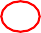 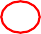 Learners model different multiplication sentences by drawing vertical lines to represent the legs and horizontal lines across them to represent the arms and then count the number of intersections as the product.Give learners task tocomplete whiles you go round to guide those who don’t understand.Give remedial learning to those who special help.TuesdayEngage learners in the“Jump Counting” game Have learners count while jumping with each count. Challenge them to count by twos, fives, or tens!Engage learners in the“Jump Counting” game Have learners count while jumping with each count. Challenge them to count by twos, fives, or tens!Develop and build the multiplication chart (upto 9 x 9) and have learners practice reading the chart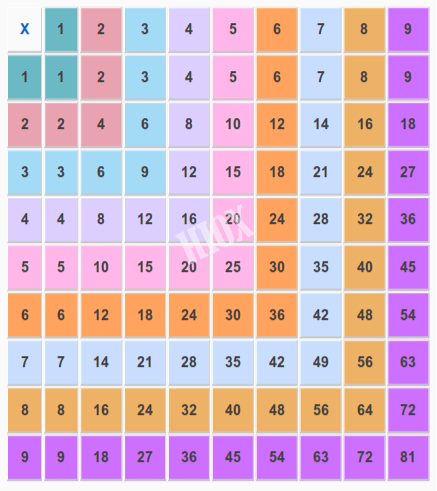 Call learners randomly to answer some multiplication facts. The answer should beGive learners task tocomplete whiles you go round to guide those who don’t understand.Give remedial learning to those who special help.given within a given duration to make it morefun.WednesdayLet learners draw a pictureof a favorite place in the world.Then write five or more words that remind them of that place.Have learners to paste their drawings on the classroom wall to create a gallery.Guide Learners to model multiplication factson the number line.e.g. to find 3 x 4 =?This can also be read as 3 groups of 4.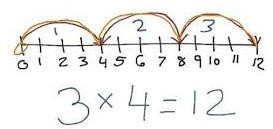 e.g. to find 2 x 3= ?This can also be read as 2 groups of 3.Give learners task tocomplete whiles you go round to guide those who don’t understand.Give remedial learning to those who special help.0 1 2 3 4 5 6 7 8 9 10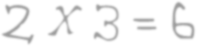 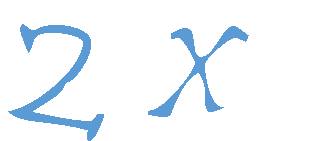 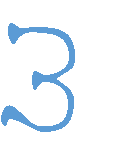 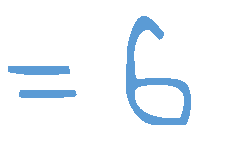 ThursdayEngage learners to cut outsome 2D shapes at your start signal.Have learners to paste the cut outs on the classroom wallDraw a 6 by 6-multiplication chart and use itas a game board to play the 3-in-a-line game with a pair of dice or playing cards. Players take turns in throwing a pair of dice and mark (or cover) the product made in a throw with his/her marker (or counter).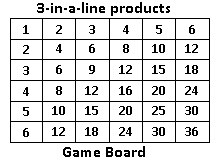 Give learners task tocomplete whiles you go round to guide those who don’t understand.Give remedial learning to those who special help.FridayPlay games and sing songsto begin the lesson.Have learners to solve some examples to review their understanding of the previous lessonLearners find doubles of given numbers andskip count in 3, 4, and 5.Engage learners in activities to find the doubles of numbers.e.g. double of 4 is 8Double of	is 10	Double of	is 12Give learners task tocomplete whiles you go round to guide those who don’t understand.Give remedial learning to those who special help.Draw a 30-number grid and let learners jump and skip count of 3, 4 and 5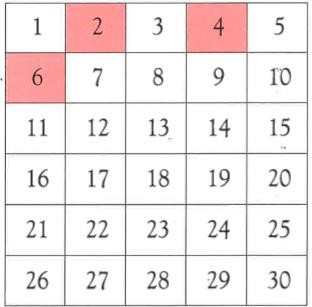 Week EndingWeek EndingWeek EndingClassClassClassThreeThreeSubjectSubjectSubjectSCIENCESCIENCEReferenceReferenceReferenceScience curriculum PageScience curriculum PageLearning Indicator(s)Learning Indicator(s)Learning Indicator(s)B3.5.1.1.1B3.5.1.1.1Performance IndicatorPerformance IndicatorPerformance IndicatorLearners can describe ways of keeping the environment cleanLearners can describe ways of keeping the environment cleanStrandStrandStrandHumans And The EnvironmentHumans And The EnvironmentSub strandSub strandSub strandPersonal Hygiene And SanitationPersonal Hygiene And SanitationTeaching/ Learning ResourcesTeaching/ Learning ResourcesTeaching/ Learning ResourcesBrooms, mops, dusters and detergentsBrooms, mops, dusters and detergentsCore Competencies: Problem Solving skills; Critical Thinking; Justification of Ideas; Collaborative Learning; PersonalDevelopment and Leadership Attention to PrecisionCore Competencies: Problem Solving skills; Critical Thinking; Justification of Ideas; Collaborative Learning; PersonalDevelopment and Leadership Attention to PrecisionCore Competencies: Problem Solving skills; Critical Thinking; Justification of Ideas; Collaborative Learning; PersonalDevelopment and Leadership Attention to PrecisionCore Competencies: Problem Solving skills; Critical Thinking; Justification of Ideas; Collaborative Learning; PersonalDevelopment and Leadership Attention to PrecisionCore Competencies: Problem Solving skills; Critical Thinking; Justification of Ideas; Collaborative Learning; PersonalDevelopment and Leadership Attention to PrecisionDAYSPHASE 1: STARTER10 MINS(Preparing The Brain For Learning)PHASE 2: MAIN 40MINS(New Learning Including Assessment)PHASE 2: MAIN 40MINS(New Learning Including Assessment)PHASE 3:REFLECTION 10MINS(Learner And Teacher)Have learners to writeanswers for the following questions on sheet of papers.Write any 4 cleaning equipment you use in your homes.Provide samples of common cleaningequipment such as brooms, mops, dusters and detergents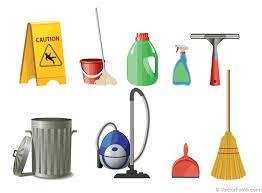 Begin by asking learners this question: What do you do to keep the home and school clean?Provide samples of common cleaningequipment such as brooms, mops, dusters and detergentsBegin by asking learners this question: What do you do to keep the home and school clean?Ask learners to write orsay 10 words to express their thoughts of the lesson.Learners brainstorm in groups to come out with the different ways of keeping the home and school cleanLearners brainstorm in groups to come out with the different ways of keeping the home and school cleanLearners present their ideas to class and compose a song on cleanliness.Learners present their ideas to class and compose a song on cleanliness.Review learnersunderstanding in the previous lesson using questions and answersEngage learners to play games and sing songs to begin the lesson.Provide samples of common cleaningequipment such as brooms, mops, dusters and detergents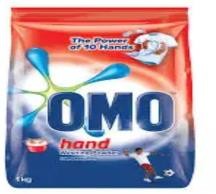 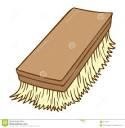 Begin by asking learners this question: What do you do to keep the home and school clean?Provide samples of common cleaningequipment such as brooms, mops, dusters and detergentsBegin by asking learners this question: What do you do to keep the home and school clean?Ask learners questions toreview their understanding of the lesson.Have learners write 3 facts of the lesson on a sheet of paper and it in their pockets and learn it on their way home.Learners brainstorm in groups to come out with the different ways of keeping the home and school cleanLearners brainstorm in groups to come out with the different ways of keeping the home and school cleanLearners present their ideas to class and compose a song on cleanliness.Read a short story tolearners.Ask learners to answer a few questions on the story.Call two learners at random to summarize the story.Provide samples of common cleaningequipment such as brooms, mops, dusters and detergentsBegin by asking learners this question: What do you do to keep the home and school clean?Divide the class into twoteams. One player serves a question and choses a player in the other group to answer.Learners brainstorm in groups to come out with the different ways of keeping the home and school cleanLearners present their ideas to class and compose a song on cleanliness.Week EndingWeek EndingClassClassThreeThreeThreeSubjectSubjectOUR WORLD OUR PEOPLEOUR WORLD OUR PEOPLEOUR WORLD OUR PEOPLEReferenceReferenceOWOP curriculum Page 54OWOP curriculum Page 54OWOP curriculum Page 54Learning Indicator(s)Learning Indicator(s)B3.4.4.1. 1.B3.4.4.1. 1.B3.4.4.1. 1.Performance IndicatorPerformance IndicatorLearners can identify Ghanaian agricultural productsLearners can identify Ghanaian agricultural productsLearners can identify Ghanaian agricultural productsStrandStrandOur Nation GhanaOur Nation GhanaOur Nation GhanaSub strandSub strandFarming In GhanaFarming In GhanaFarming In GhanaTeaching/ Learning ResourcesTeaching/ Learning ResourcesPictures, Charts, Video ClipsPictures, Charts, Video ClipsPictures, Charts, Video ClipsCore Competencies: Communication and Collaboration Critical Thinking and Problem Solving Cultural Identity andGlobal CitizenshipCore Competencies: Communication and Collaboration Critical Thinking and Problem Solving Cultural Identity andGlobal CitizenshipCore Competencies: Communication and Collaboration Critical Thinking and Problem Solving Cultural Identity andGlobal CitizenshipCore Competencies: Communication and Collaboration Critical Thinking and Problem Solving Cultural Identity andGlobal CitizenshipCore Competencies: Communication and Collaboration Critical Thinking and Problem Solving Cultural Identity andGlobal CitizenshipDAYSPHASE 1: STARTER 10MINS(Preparing The Brain For Learning)PHASE 1: STARTER 10MINS(Preparing The Brain For Learning)PHASE 2: MAIN 40MINS(New Learning Including Assessment)PHASE 3: REFLECTION10MINS(Learner And Teacher)Review learnersunderstanding in the previous lesson using questions and answers.Engage learners to play games and sing songs to begin the lesson.Review learnersunderstanding in the previous lesson using questions and answers.Engage learners to play games and sing songs to begin the lesson.Learners talk about agriculturalproducts in Ghana and the need to eat our local foods e.g. grains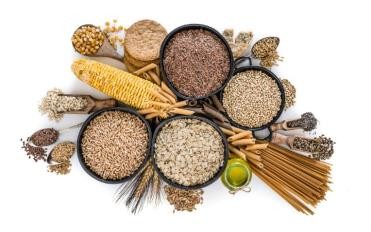 Learners watch videos and pictures of how Ghanaian chocolate is processed agricultural products.Ask learners questions toreview their understanding of the lesson.Have learners write 3 facts of the lesson on a sheet of paper and it in their pockets and learn it on their way home.Begin the lesson by sharing afew jokes with learners.Make sure to choose jokes that will get learners attention.Call two learners to share their jokes as wellBegin the lesson by sharing afew jokes with learners.Make sure to choose jokes that will get learners attention.Call two learners to share their jokes as wellLearners talk about agriculturalproducts in Ghana and the need to eat our local foods e.g. yam, cocoyam, poultry, rice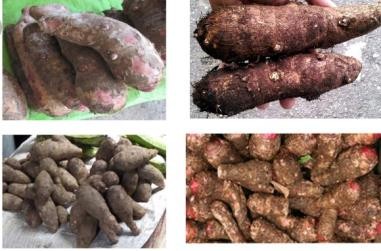 Learners watch videos and pictures of Ghanaian agricultural products.Ask learners questions toreview their understanding of the lesson.Have learners to say 5 words to express their thoughts of the lessonEngage learners to playgames and sing songs to begin the lesson.Engage learners to playgames and sing songs to begin the lesson.Learners talk about reasons why theyshould appreciate and use Ghanaian agricultural products,e.g. to create employment, revenue for government etc.Ask learners questions toreview their understanding of the lesson.Have learners to say 5 words to express their thoughts of the lessonWeek EndingWeek EndingClassClassThreeThreeThreeSubjectSubjectRELIGIOUS & MORAL EDUCATIONRELIGIOUS & MORAL EDUCATIONRELIGIOUS & MORAL EDUCATIONReferenceReferenceRME curriculum Page 21RME curriculum Page 21RME curriculum Page 21Learning Indicator(s)Learning Indicator(s)B3.4.1.1.2B3.4.1.1.2B3.4.1.1.2Performance IndicatorPerformance IndicatorLearners can identify the benefits of responding to God’s call.Learners can identify the benefits of responding to God’s call.Learners can identify the benefits of responding to God’s call.StrandStrandThe Family and the CommunityThe Family and the CommunityThe Family and the CommunitySub strandSub strandRoles And RelationshipsRoles And RelationshipsRoles And RelationshipsTeaching/ Learning ResourcesTeaching/ Learning ResourcesWall charts, wall words, posters, video clip, etc.Wall charts, wall words, posters, video clip, etc.Wall charts, wall words, posters, video clip, etc.Core Competencies: Cultural Identity, Sharing Reconciliation, Togetherness, Unity Communication and Collaboration,Critical Thinking Creativity and Innovation Digital LiteracyCore Competencies: Cultural Identity, Sharing Reconciliation, Togetherness, Unity Communication and Collaboration,Critical Thinking Creativity and Innovation Digital LiteracyCore Competencies: Cultural Identity, Sharing Reconciliation, Togetherness, Unity Communication and Collaboration,Critical Thinking Creativity and Innovation Digital LiteracyCore Competencies: Cultural Identity, Sharing Reconciliation, Togetherness, Unity Communication and Collaboration,Critical Thinking Creativity and Innovation Digital LiteracyCore Competencies: Cultural Identity, Sharing Reconciliation, Togetherness, Unity Communication and Collaboration,Critical Thinking Creativity and Innovation Digital LiteracyDAYSPHASE 1: STARTER 10MINS(Preparing The Brain For Learning)PHASE 1: STARTER 10MINS(Preparing The Brain For Learning)PHASE 2: MAIN 40MINS(New Learning Including Assessment)PHASE 3:REFLECTION 10MINS(Learner And Teacher)Learners sing songs, tell stories,and recite poems and rhymes on personal hygiene.Review with learners the previous lesson by asking them a few question to answer.Learners sing songs, tell stories,and recite poems and rhymes on personal hygiene.Review with learners the previous lesson by asking them a few question to answer.Discuss with learners the wayswe respond to God’s call: - Prayer, - service to humankind, - caring for the environment, - helping the needy (charity), etc.In groups, let learners mention the benefits of responding to God’s call: -blessings from God,-drawing closer to God, - long life, - prosperity, -eternal life, etc.Guide learners to discuss the benefits of responding to God’s call.Let learners in their groups, write four benefits of responding to God’s call and present their works for class discussion.Have learners to writesome interesting facts or terms on a sheet of paper, put it in their pockets and learn it on their way home.Call learners at random to summarize the important points of the lesson.Give learners task to complete at home.Week EndingWeek EndingClassClassThreeThreeThreeThreeThreeThreeSubjectSubjectHISTORYHISTORYHISTORYHISTORYHISTORYHISTORYReferenceReferenceHistory curriculum Page 19History curriculum Page 19History curriculum Page 19History curriculum Page 19History curriculum Page 19History curriculum Page 19Learning Indicator(s)Learning Indicator(s)B3.3.1.1.1B3.3.1.1.1B3.3.1.1.1B3.3.1.1.1B3.3.1.1.1B3.3.1.1.1Performance IndicatorPerformance IndicatorLearners can describe how the Europeans settled on the Gold Coast,including forming alliances with the local chiefsLearners can describe how the Europeans settled on the Gold Coast,including forming alliances with the local chiefsLearners can describe how the Europeans settled on the Gold Coast,including forming alliances with the local chiefsLearners can describe how the Europeans settled on the Gold Coast,including forming alliances with the local chiefsLearners can describe how the Europeans settled on the Gold Coast,including forming alliances with the local chiefsLearners can describe how the Europeans settled on the Gold Coast,including forming alliances with the local chiefsStrandStrandEuropeans in GhanaEuropeans in GhanaEuropeans in GhanaEuropeans in GhanaEuropeans in GhanaEuropeans in GhanaSub strandSub strandArrival of EuropeansArrival of EuropeansArrival of EuropeansArrival of EuropeansArrival of EuropeansArrival of EuropeansTeaching/ Learning ResourcesTeaching/ Learning ResourcesWall charts, word cards, posters, video clip, etc.Wall charts, word cards, posters, video clip, etc.Wall charts, word cards, posters, video clip, etc.Wall charts, word cards, posters, video clip, etc.Wall charts, word cards, posters, video clip, etc.Wall charts, word cards, posters, video clip, etc.Core Competencies: The use of evidence to appreciate the significance of historical locations help learners tobecome critical thinkers and digital literatesCore Competencies: The use of evidence to appreciate the significance of historical locations help learners tobecome critical thinkers and digital literatesCore Competencies: The use of evidence to appreciate the significance of historical locations help learners tobecome critical thinkers and digital literatesCore Competencies: The use of evidence to appreciate the significance of historical locations help learners tobecome critical thinkers and digital literatesCore Competencies: The use of evidence to appreciate the significance of historical locations help learners tobecome critical thinkers and digital literatesCore Competencies: The use of evidence to appreciate the significance of historical locations help learners tobecome critical thinkers and digital literatesCore Competencies: The use of evidence to appreciate the significance of historical locations help learners tobecome critical thinkers and digital literatesCore Competencies: The use of evidence to appreciate the significance of historical locations help learners tobecome critical thinkers and digital literatesDAYSPHASE 1: STARTER 10MINS(Preparing The Brain For Learning)PHASE 1: STARTER 10MINS(Preparing The Brain For Learning)PHASE 2: MAIN 40MINS(New Learning Including Assessment)PHASE 2: MAIN 40MINS(New Learning Including Assessment)PHASE 2: MAIN 40MINS(New Learning Including Assessment)PHASE 2: MAIN 40MINS(New Learning Including Assessment)PHASE 3: REFLECTION10MINS(Learner And Teacher)Engage learners to spell somewords, at least 5 in their workbooks.Make sure the words are level-appropriate words.Learners to exchange the work among themselves and mark.Provide feedback where necessary.Engage learners to spell somewords, at least 5 in their workbooks.Make sure the words are level-appropriate words.Learners to exchange the work among themselves and mark.Provide feedback where necessary.Learners to Identify the Europeancountries whose citizens came and settled in Ghana.e.g. Portugal, Britain, France, Sweden, Germany, (Brandenburg) Denmark, Norway, NetherlandsLearners to Identify the Europeancountries whose citizens came and settled in Ghana.e.g. Portugal, Britain, France, Sweden, Germany, (Brandenburg) Denmark, Norway, NetherlandsLearners to Identify the Europeancountries whose citizens came and settled in Ghana.e.g. Portugal, Britain, France, Sweden, Germany, (Brandenburg) Denmark, Norway, NetherlandsLearners to Identify the Europeancountries whose citizens came and settled in Ghana.e.g. Portugal, Britain, France, Sweden, Germany, (Brandenburg) Denmark, Norway, NetherlandsHave learners to write someinteresting facts or terms on a sheet of paper, put it in their pockets and learn it on their way home.Call learners at random to summarize the important points of the lesson.Give learners task to complete at home.Engage learners to spell somewords, at least 5 in their workbooks.Make sure the words are level-appropriate words.Learners to exchange the work among themselves and mark.Provide feedback where necessary.Engage learners to spell somewords, at least 5 in their workbooks.Make sure the words are level-appropriate words.Learners to exchange the work among themselves and mark.Provide feedback where necessary.CountriesCitizensHave learners to write someinteresting facts or terms on a sheet of paper, put it in their pockets and learn it on their way home.Call learners at random to summarize the important points of the lesson.Give learners task to complete at home.Engage learners to spell somewords, at least 5 in their workbooks.Make sure the words are level-appropriate words.Learners to exchange the work among themselves and mark.Provide feedback where necessary.Engage learners to spell somewords, at least 5 in their workbooks.Make sure the words are level-appropriate words.Learners to exchange the work among themselves and mark.Provide feedback where necessary.PortugalPortugueseHave learners to write someinteresting facts or terms on a sheet of paper, put it in their pockets and learn it on their way home.Call learners at random to summarize the important points of the lesson.Give learners task to complete at home.Engage learners to spell somewords, at least 5 in their workbooks.Make sure the words are level-appropriate words.Learners to exchange the work among themselves and mark.Provide feedback where necessary.Engage learners to spell somewords, at least 5 in their workbooks.Make sure the words are level-appropriate words.Learners to exchange the work among themselves and mark.Provide feedback where necessary.BritainBritishHave learners to write someinteresting facts or terms on a sheet of paper, put it in their pockets and learn it on their way home.Call learners at random to summarize the important points of the lesson.Give learners task to complete at home.Engage learners to spell somewords, at least 5 in their workbooks.Make sure the words are level-appropriate words.Learners to exchange the work among themselves and mark.Provide feedback where necessary.Engage learners to spell somewords, at least 5 in their workbooks.Make sure the words are level-appropriate words.Learners to exchange the work among themselves and mark.Provide feedback where necessary.FranceFrenchHave learners to write someinteresting facts or terms on a sheet of paper, put it in their pockets and learn it on their way home.Call learners at random to summarize the important points of the lesson.Give learners task to complete at home.Engage learners to spell somewords, at least 5 in their workbooks.Make sure the words are level-appropriate words.Learners to exchange the work among themselves and mark.Provide feedback where necessary.Engage learners to spell somewords, at least 5 in their workbooks.Make sure the words are level-appropriate words.Learners to exchange the work among themselves and mark.Provide feedback where necessary.SwedenSwedesHave learners to write someinteresting facts or terms on a sheet of paper, put it in their pockets and learn it on their way home.Call learners at random to summarize the important points of the lesson.Give learners task to complete at home.Engage learners to spell somewords, at least 5 in their workbooks.Make sure the words are level-appropriate words.Learners to exchange the work among themselves and mark.Provide feedback where necessary.Engage learners to spell somewords, at least 5 in their workbooks.Make sure the words are level-appropriate words.Learners to exchange the work among themselves and mark.Provide feedback where necessary.GermanyGermansHave learners to write someinteresting facts or terms on a sheet of paper, put it in their pockets and learn it on their way home.Call learners at random to summarize the important points of the lesson.Give learners task to complete at home.Engage learners to spell somewords, at least 5 in their workbooks.Make sure the words are level-appropriate words.Learners to exchange the work among themselves and mark.Provide feedback where necessary.Engage learners to spell somewords, at least 5 in their workbooks.Make sure the words are level-appropriate words.Learners to exchange the work among themselves and mark.Provide feedback where necessary.DenmarkDanesHave learners to write someinteresting facts or terms on a sheet of paper, put it in their pockets and learn it on their way home.Call learners at random to summarize the important points of the lesson.Give learners task to complete at home.Engage learners to spell somewords, at least 5 in their workbooks.Make sure the words are level-appropriate words.Learners to exchange the work among themselves and mark.Provide feedback where necessary.Engage learners to spell somewords, at least 5 in their workbooks.Make sure the words are level-appropriate words.Learners to exchange the work among themselves and mark.Provide feedback where necessary.NorwayNorwegiansHave learners to write someinteresting facts or terms on a sheet of paper, put it in their pockets and learn it on their way home.Call learners at random to summarize the important points of the lesson.Give learners task to complete at home.Engage learners to spell somewords, at least 5 in their workbooks.Make sure the words are level-appropriate words.Learners to exchange the work among themselves and mark.Provide feedback where necessary.Engage learners to spell somewords, at least 5 in their workbooks.Make sure the words are level-appropriate words.Learners to exchange the work among themselves and mark.Provide feedback where necessary.NetherlandsDutchHave learners to write someinteresting facts or terms on a sheet of paper, put it in their pockets and learn it on their way home.Call learners at random to summarize the important points of the lesson.Give learners task to complete at home.Engage learners to help thefarmer in his daily works.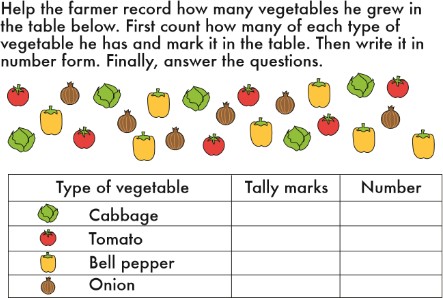 Engage learners to help thefarmer in his daily works.Through documentary slides, guidelearners to identify which of the Europeans came to the country.PORTUGALThe first European country to come to our land was Portugal. They were led by Prince Henry the Navigator. They arrived in the country in the year 1471. They built the castle of Elmina, where they traded in gold and slaves.BRITAINThe British arrived in gold coast in 1554. They were led by captain Widham and his men. They had enough gold from Gold coast and because of this in the following year, they sent another ship. The captain of the ship was john lock.Through documentary slides, guidelearners to identify which of the Europeans came to the country.PORTUGALThe first European country to come to our land was Portugal. They were led by Prince Henry the Navigator. They arrived in the country in the year 1471. They built the castle of Elmina, where they traded in gold and slaves.BRITAINThe British arrived in gold coast in 1554. They were led by captain Widham and his men. They had enough gold from Gold coast and because of this in the following year, they sent another ship. The captain of the ship was john lock.Through documentary slides, guidelearners to identify which of the Europeans came to the country.PORTUGALThe first European country to come to our land was Portugal. They were led by Prince Henry the Navigator. They arrived in the country in the year 1471. They built the castle of Elmina, where they traded in gold and slaves.BRITAINThe British arrived in gold coast in 1554. They were led by captain Widham and his men. They had enough gold from Gold coast and because of this in the following year, they sent another ship. The captain of the ship was john lock.Through documentary slides, guidelearners to identify which of the Europeans came to the country.PORTUGALThe first European country to come to our land was Portugal. They were led by Prince Henry the Navigator. They arrived in the country in the year 1471. They built the castle of Elmina, where they traded in gold and slaves.BRITAINThe British arrived in gold coast in 1554. They were led by captain Widham and his men. They had enough gold from Gold coast and because of this in the following year, they sent another ship. The captain of the ship was john lock.Have learners to write someinteresting facts or terms on a sheet of paper, put it in their pockets and learn it on their way home.Call learners at random to summarize the important points of the lesson.Give learners task to complete at home.Week EndingWeek EndingClassClassThreeThreeThreeSubjectSubjectCREATIVE ARTSCREATIVE ARTSCREATIVE ARTSReferenceReferenceCreative Arts	curriculum PageCreative Arts	curriculum PageCreative Arts	curriculum PageLearning Indicator(s)Learning Indicator(s)B3 2.2.2.3	B3 2.2.3.3B3 2.2.2.3	B3 2.2.3.3B3 2.2.2.3	B3 2.2.3.3Performance IndicatorPerformance IndicatorLearners can create own music, dance and drama performances usingavailable instruments, resources and methods to express own views that reflect topical issues in other Africa communitiesLearners can create own music, dance and drama performances usingavailable instruments, resources and methods to express own views that reflect topical issues in other Africa communitiesLearners can create own music, dance and drama performances usingavailable instruments, resources and methods to express own views that reflect topical issues in other Africa communitiesStrandStrandPerforming ArtsPerforming ArtsPerforming ArtsSub strandSub strandPlanning, Making and ComposingPlanning, Making and ComposingPlanning, Making and ComposingTeaching/ Learning ResourcesTeaching/ Learning ResourcesPhotos, videos, art paper, colors and traditional art tools, other materialsavailable in the communityPhotos, videos, art paper, colors and traditional art tools, other materialsavailable in the communityPhotos, videos, art paper, colors and traditional art tools, other materialsavailable in the communityCore Competencies: Decision Making Creativity, Innovation Communication Collaboration Digital LiteracyCore Competencies: Decision Making Creativity, Innovation Communication Collaboration Digital LiteracyCore Competencies: Decision Making Creativity, Innovation Communication Collaboration Digital LiteracyCore Competencies: Decision Making Creativity, Innovation Communication Collaboration Digital LiteracyCore Competencies: Decision Making Creativity, Innovation Communication Collaboration Digital LiteracyDAYSPHASE 1: STARTER 10MINS(Preparing The Brain For Learning)PHASE 1: STARTER 10MINS(Preparing The Brain For Learning)PHASE 2: MAIN 40MINS(New Learning Including Assessment)PHASE 3:REFLECTION 10MINS(Learner And Teacher)Play songs using your phone ora music box.Call learners to show some dance moves and dance to the songsPlay songs using your phone ora music box.Call learners to show some dance moves and dance to the songsIn the previous lesson we learnthow the “Atilogwu” dance reflect the lives and culture of the people of Igbo in Ghana.Guide learners to create own dance moves to reflect their culture.Guide learners to pick a piece of music for the dance.e.g. a circular music, gospel music, etc.Guide learners to determine the style and plan the danceAsk learners to talk aboutwhat they have learnt.Through questions and answers review learners understanding of the lessonPlay songs using your phone ora music box.Call learners to show some dance moves and dance to the songsPlay songs using your phone ora music box.Call learners to show some dance moves and dance to the songsShow learners a video orpictures of the dance you want to teach.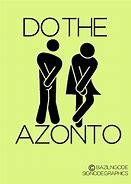 Demonstrate the dance moves to learners as they observe.Have learners practice the moves in a formation danceAsk learners to tell youwhat they have learnt and what they will like to learn in the next lessonLearners to tell the part of the lesson that interest them most.Week EndingWeek EndingClassClassThreeThreeThreeSubjectSubjectGHANAIAN LANGUAGEGHANAIAN LANGUAGEGHANAIAN LANGUAGEReferenceReferenceGhanaian Language curriculum Page 101Ghanaian Language curriculum Page 101Ghanaian Language curriculum Page 101Learning Indicator(s)Learning Indicator(s)B3.2.6.1.1-2B3.2.6.1.1-2B3.2.6.1.1-2Performance IndicatorPerformance IndicatorLearners can answer questions based on passage readLearners can answer questions based on passage readLearners can answer questions based on passage readStrandStrandOral Language (Listening and Speaking)Oral Language (Listening and Speaking)Oral Language (Listening and Speaking)Sub strandSub strandListening ComprehensionListening ComprehensionListening ComprehensionTeaching/ Learning ResourcesTeaching/ Learning ResourcesWord cards, sentence cards, letter cards, handwriting on a manila cardWord cards, sentence cards, letter cards, handwriting on a manila cardWord cards, sentence cards, letter cards, handwriting on a manila cardCore Competencies: Creativity and innovation, Communication and collaboration, Critical thinkingCore Competencies: Creativity and innovation, Communication and collaboration, Critical thinkingCore Competencies: Creativity and innovation, Communication and collaboration, Critical thinkingCore Competencies: Creativity and innovation, Communication and collaboration, Critical thinkingCore Competencies: Creativity and innovation, Communication and collaboration, Critical thinkingDAYSPHASE 1: STARTER 10MINS(Preparing The Brain For Learning)PHASE 1: STARTER 10MINS(Preparing The Brain For Learning)PHASE 2: MAIN 40MINS(New Learning Including Assessment)PHASE 3:REFLECTION 10MINS(Learner And Teacher)Put learners into groups of two.The teacher writes a letter in the air.Learners makes the letter sound and tell the teacher the sound that has been written.Learners sing songs to begin the lessonPut learners into groups of two.The teacher writes a letter in the air.Learners makes the letter sound and tell the teacher the sound that has been written.Learners sing songs to begin the lessonLet learners say the letters ofthe alphabet as a group and then individually.With correct pronunciation and tone read texts aloud.Let learners read the text in turns.Ask questions based on the text read for learners to answer.Use questions to reviewtheir understanding of the lessonAsk learners to summarize what they have learntTeacher mentions a word, e.g.catLearners write its rhyming wordSing songs and recite familiar rhymes in relation to the lessonLearners sing songs to begin the lessonTeacher mentions a word, e.g.catLearners write its rhyming wordSing songs and recite familiar rhymes in relation to the lessonLearners sing songs to begin the lessonLet learners say the letters ofthe alphabet as a group and then individually.Give textbooks to learners.Lead learners to read the text on a given page as a group and individually.Ask questions based on the text they have read for them to answerUse questions to reviewtheir understanding of the lessonAsk learners to summarize what they have learntShare jokes with learnerse.g. A man returns a book to the library, banged it on the counter and yelled, “I read this entire novel, there are too many names of people and no story at all!”The Librarian looks up and responds, “idiot! So you were the one who took the Attendance book?”Share jokes with learnerse.g. A man returns a book to the library, banged it on the counter and yelled, “I read this entire novel, there are too many names of people and no story at all!”The Librarian looks up and responds, “idiot! So you were the one who took the Attendance book?”Let learners say the letters ofthe alphabet as a group and then individually.Give textbooks to learners.Lead learners to read the text on a given page as a group and individually.Ask questions based on the text they have read for them to answerUse questions to reviewtheir understanding of the lessonAsk learners to summarize what they have learntWeek EndingWeek EndingClassClassThreeThreeThreeSubjectSubjectPHYSICAL EDUCATIONPHYSICAL EDUCATIONPHYSICAL EDUCATIONReferenceReferencePE curriculum Page 35PE curriculum Page 35PE curriculum Page 35Learning Indicator(s)Learning Indicator(s)B3.1.12.1.15:B3.1.12.1.15:B3.1.12.1.15:Performance IndicatorPerformance IndicatorLearners can clap, sing and dance to a rhythmLearners can clap, sing and dance to a rhythmLearners can clap, sing and dance to a rhythmStrandStrandMotor Skill And Movement PatternsMotor Skill And Movement PatternsMotor Skill And Movement PatternsSub strandSub strandManipulative SkillsManipulative SkillsManipulative SkillsTeaching/ Learning ResourcesTeaching/ Learning ResourcesPictures and VideosPictures and VideosPictures and VideosCore Competencies: Learners will develop personal skills and core competencies such as agility,concentration, coordination strength and balanceCore Competencies: Learners will develop personal skills and core competencies such as agility,concentration, coordination strength and balanceCore Competencies: Learners will develop personal skills and core competencies such as agility,concentration, coordination strength and balanceCore Competencies: Learners will develop personal skills and core competencies such as agility,concentration, coordination strength and balanceCore Competencies: Learners will develop personal skills and core competencies such as agility,concentration, coordination strength and balanceDAYSPHASE 1: STARTER 10MINS(Preparing The Brain For Learning)PHASE 1: STARTER 10MINS(Preparing The Brain For Learning)PHASE 2: MAIN 40MINS(New Learning Including Assessment)PHASE 3:REFLECTION 10MINS(Learner And Teacher)Put learners into groups. Havelearners role-play one of their best adverts on TV.Sit down and have fun. The group with the best shows wins.Put learners into groups. Havelearners role-play one of their best adverts on TV.Sit down and have fun. The group with the best shows wins.Learners clap, sing and dance toa rhythm.Emphasis on coordination in clapping to the beat and coordination dancing.Give learners corrective feedback to improve their coordination.Allow them to progress at their own pace with fun and enjoymentHave learners to writesome interesting facts or terms on a sheet of paper, put it in their pockets and learn it on their way home.Call learners at random to summarize the important points of the lesson.Give learners task to complete at home.Week EndingWeek EndingClassClassThreeThreeThreeSubjectSubjectENGLISH LANGUAGEENGLISH LANGUAGEENGLISH LANGUAGEReferenceReferenceEnglish Language curriculum PageEnglish Language curriculum PageEnglish Language curriculum PageLearning Indicator(s)Learning Indicator(s)B3.1.8.1.1. B3.2.7.2.2 B3.4.12.1.1. B3.5.9.1.1. B1.6.1.1.1B3.1.8.1.1. B3.2.7.2.2 B3.4.12.1.1. B3.5.9.1.1. B1.6.1.1.1B3.1.8.1.1. B3.2.7.2.2 B3.4.12.1.1. B3.5.9.1.1. B1.6.1.1.1Performance IndicatorPerformance IndicatorLearners can ask and answer questions for clarifications about given topicsLearners can respond to stories with own opinion and value judgmentLearners can describe places in a coherent paragraphLearners can identify and use coordinating conjunctions to join similar ideas or contrasting ideas in sentencesLearners can read a variety of age and level-appropriate books and summarize themLearners can ask and answer questions for clarifications about given topicsLearners can respond to stories with own opinion and value judgmentLearners can describe places in a coherent paragraphLearners can identify and use coordinating conjunctions to join similar ideas or contrasting ideas in sentencesLearners can read a variety of age and level-appropriate books and summarize themLearners can ask and answer questions for clarifications about given topicsLearners can respond to stories with own opinion and value judgmentLearners can describe places in a coherent paragraphLearners can identify and use coordinating conjunctions to join similar ideas or contrasting ideas in sentencesLearners can read a variety of age and level-appropriate books and summarize themTeaching/ Learning ResourcesTeaching/ Learning ResourcesWord cards, sentence cards, letter cards and a class libraryWord cards, sentence cards, letter cards and a class libraryWord cards, sentence cards, letter cards and a class libraryCore Competencies: Reading and Writing Skills Personal Development and Leadership and CollaborationCore Competencies: Reading and Writing Skills Personal Development and Leadership and CollaborationCore Competencies: Reading and Writing Skills Personal Development and Leadership and CollaborationCore Competencies: Reading and Writing Skills Personal Development and Leadership and CollaborationCore Competencies: Reading and Writing Skills Personal Development and Leadership and CollaborationDAYSPHASE 1: STARTER 10MINS(Preparing The Brain ForLearning)PHASE 1: STARTER 10MINS(Preparing The Brain ForLearning)PHASE 2: MAIN 40MINS(New Learning Including Assessment)PHASE 3: REFLECTION10MINS(Learner And Teacher)MondayAsk learners to draw aconversation strip with your friend featuring yourself as the main character.Include speech bubbles and/or captions.The conversation should center on what you did after school.Ask learners to draw aconversation strip with your friend featuring yourself as the main character.Include speech bubbles and/or captions.The conversation should center on what you did after school.A.ORAL LANGUAGE(Asking and Answering Questions)Let learners select topics of interest for discussion.Put learners in groups and have them ballot for topics.Let members of each group discuss topics respecting rules of conversation.Encourage learners to ask and answer questions for clarifications on issues raised in their discussionGive learners task tocomplete while you go round the class to support those who might need extra help.Have learners to read and spell some of the keywords in the lessonTuesdayAsk learners to draw twosmileys to express how they feel that moment.Have learners to present their smileys to whole class for discussion.Ask learners to draw twosmileys to express how they feel that moment.Have learners to present their smileys to whole class for discussion.B.READING(Comprehension)Have learners give their personal opinions and judgment to stories (events, setting, characters and their actions) read or heardGive learners task tocomplete while you go round the class to support those who might need extra help.Have learners to read and spell some of the keywords in the lessonWednesdayHave learners to write alist of 10 things they would buy if they won a million cedis.Let learners present their list to the whole class for discussion.Have learners to write alist of 10 things they would buy if they won a million cedis.Let learners present their list to the whole class for discussion.C.WRITING(Descriptive Writing)Have learners recall periods, times or moments that they had been happy or sad. Discuss personal experiences with learners.Give learners task tocomplete while you go round the class to support those who might need extra help.Have learners to read and spell some of the keywords in the lessonGuide them to state categorically somepersonal experiences they have encountered in their lives.Have learners share their experiences using simple descriptive words. Discuss lessons learnt from the experiences shared.ThursdayAsk learners to write alist of 10 things they would do if they could fly.Let learners present their list to the whole class for discussion.D.WRITING CONVENTIONS &GRAMMAR USAGE(Using Simple and Compound Sentences)Demonstrate the structure of a compound sentence by joining simple sentences with and.Have learners identify the coordinating conjunction in the sentence.Put learners in groups to form simple sentences.Have groups join the simple sentences with and and but.Give learners task tocomplete while you go round the class to support those who might need extra help.Have learners to read and spell some of the keywords in the lessonFridayHave a variety ofage/level-appropriate books for learners to make a choice from.Guide learners to select books for readingsE. EXTENSIVE READINGUsing the Author’s chair, introduce the reading/library time.Introduce narratives, expository, procedural texts to learners.Let learners summarize thebooks they read to the whole classLearners draw parts of the stories they read.Week EndingWeek EndingClassClassThreeThreeThreeSubjectSubjectMATHEMATICSMATHEMATICSMATHEMATICSReferenceReferenceMathematics curriculum Page 55Mathematics curriculum Page 55Mathematics curriculum Page 55Learning Indicator(s)Learning Indicator(s)B3.1.2.6.1B3.1.2.6.1B3.1.2.6.1Performance IndicatorPerformance IndicatorLearners can use concrete and pictorial representations to explain division asequal sharing or repeated subtraction.Learners can use concrete and pictorial representations to explain division asequal sharing or repeated subtraction.Learners can use concrete and pictorial representations to explain division asequal sharing or repeated subtraction.StrandStrandNumberNumberNumberSub strandSub strandNumber OperationsNumber OperationsNumber OperationsTeaching/ Learning ResourcesTeaching/ Learning ResourcesCounters, bundle and loose straws base ten cut square, Bundle of sticksCounters, bundle and loose straws base ten cut square, Bundle of sticksCounters, bundle and loose straws base ten cut square, Bundle of sticksCore Competencies: Problem Solving skills; Critical Thinking; Justification of Ideas; Collaborative Learning; PersonalDevelopment and Leadership Attention to PrecisionCore Competencies: Problem Solving skills; Critical Thinking; Justification of Ideas; Collaborative Learning; PersonalDevelopment and Leadership Attention to PrecisionCore Competencies: Problem Solving skills; Critical Thinking; Justification of Ideas; Collaborative Learning; PersonalDevelopment and Leadership Attention to PrecisionCore Competencies: Problem Solving skills; Critical Thinking; Justification of Ideas; Collaborative Learning; PersonalDevelopment and Leadership Attention to PrecisionCore Competencies: Problem Solving skills; Critical Thinking; Justification of Ideas; Collaborative Learning; PersonalDevelopment and Leadership Attention to PrecisionDAYSPHASE 1: STARTER 10MINS(Preparing The Brain ForLearning)PHASE 1: STARTER 10MINS(Preparing The Brain ForLearning)PHASE 2: MAIN 40MINS(New Learning Including Assessment)PHASE 3: REFLECTION10MINS(Learner And Teacher)MondayEngage learners to singsongs and recite some familiar rhymes they knowEngage learners to singsongs and recite some familiar rhymes they knowGuide learners to explain division as equalsharing.e.g. provide 6 ice creams and invite three pupils to share them.Give learners task tocomplete whiles you goround to guide those who don’t understand.Early to BedEarly to bed and early to riseMakes a man, healthy, wealthy andwise.Early to BedEarly to bed and early to riseMakes a man, healthy, wealthy andwise.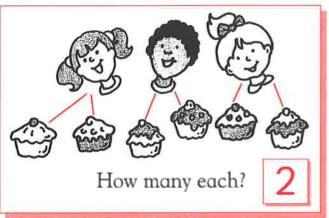 After sharing, each child gets two of the ice cream.Mathematically we can say that6	3 = 2Give remedial learning to those who special help.Assessment: Have learners practice with more examplesTuesdayPlay games and sing someaction songs to begin the classPlay games and sing someaction songs to begin the classGuide learners to explain division as equalsharing.e.g. Give a quantity of straws. For instance 12, and invite 4 learners to share equally among themselves by picking one at a time in turns until all straws are finished and then asking each learner to count and tell the number of straws they received.12	4 = 3Give learners task tocomplete whiles you go round to guide those who don’t understand.Give remedial learning to those who special help.e.g. display 8 can drinks and invite four pupils to share them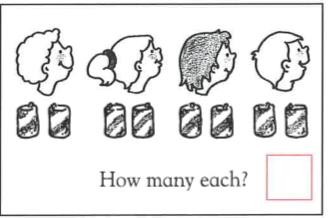 Assessment: Have learners practice with more examplesWednesdayHave learners to sing songsand recite familiar rhymesLITTLE FINGERLittle finger, little finger where are you,Here am I, here am I, how do you doGuide learners to explain division as equalsharing.e.g. have learners to determine the number of carrots each rabbit gets after sharing.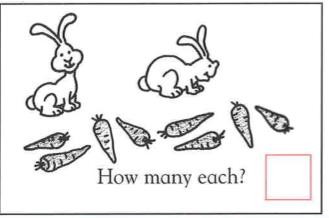 e.g.Have learners to determine the number of bones each dog gets after sharing.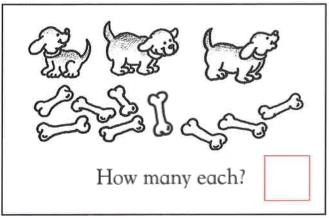 Give learners task tocomplete whiles you go round to guide those who don’t understand.Give remedial learning to those who special help.ThursdayHave learners to sing songsand recite familiar rhymesGuide learners to explain division asrepeated subtraction.Give learners task tocomplete whiles you go round to guide those whoLITTLE FINGERRepeated subtraction is a method ofdon’t understand.Little finger, little fingersubtracting the equal number of items fromwhere are you,a larger group until the remainder is zero.Give remedial learning toHere am I, here am I, how do you doe.g. if there are 25 balls and we want to form a group of 5 balls each.those who special help.25	20	15 -5	-5	-520	15	1010	5 -5	-55	0Here the number 5 has repeatedlysubtracted 5 times. We can say the number5 has been subtracted 5 times from 25. Sowe can write this as25	5 = 5Assessment: Have learners practice withmore examplesFridayHave learners to sing songsand recite familiar rhymesLITTLE FINGERLittle finger, little finger where are you,Here am I, here am I, how do you doGuide learners to explain division asrepeated subtraction.e.g. there are 10 stars. How many groups of 5 stars in each can be formed? 	 here we are supposed to make 2 groups of5. So by subtraction, we subtract the first 5 stars.10	2 = 5Give learners task tocomplete whiles you go round to guide those who don’t understand.Give remedial learning to those who special help.Assessment: Have learners practice with more examples.Week EndingWeek EndingClassClassThreeThreeThreeSubjectSubjectSCIENCESCIENCESCIENCEReferenceReferenceScience curriculum PageScience curriculum PageScience curriculum PageLearning Indicator(s)Learning Indicator(s)B3.5.1.1.1B3.5.1.1.1B3.5.1.1.1Performance IndicatorPerformance IndicatorLearners can describe ways of keeping the environment cleanLearners can describe ways of keeping the environment cleanLearners can describe ways of keeping the environment cleanStrandStrandHumans And The EnvironmentHumans And The EnvironmentHumans And The EnvironmentSub strandSub strandPersonal Hygiene And SanitationPersonal Hygiene And SanitationPersonal Hygiene And SanitationTeaching/ Learning ResourcesTeaching/ Learning ResourcesBrooms, mops, dusters and detergentsBrooms, mops, dusters and detergentsBrooms, mops, dusters and detergentsCore Competencies: Problem Solving skills; Critical Thinking; Justification of Ideas; Collaborative Learning; PersonalDevelopment and Leadership Attention to PrecisionCore Competencies: Problem Solving skills; Critical Thinking; Justification of Ideas; Collaborative Learning; PersonalDevelopment and Leadership Attention to PrecisionCore Competencies: Problem Solving skills; Critical Thinking; Justification of Ideas; Collaborative Learning; PersonalDevelopment and Leadership Attention to PrecisionCore Competencies: Problem Solving skills; Critical Thinking; Justification of Ideas; Collaborative Learning; PersonalDevelopment and Leadership Attention to PrecisionCore Competencies: Problem Solving skills; Critical Thinking; Justification of Ideas; Collaborative Learning; PersonalDevelopment and Leadership Attention to PrecisionDAYSPHASE 1: STARTER 10MINS(Preparing The Brain For Learning)PHASE 1: STARTER 10MINS(Preparing The Brain For Learning)PHASE 2: MAIN 40MINS(New Learning Including Assessment)PHASE 3: REFLECTION10MINS(Learner And Teacher)Engage learners to singsome action songsSHOW MEShow me your head oo, This is my head oo.Show me your eyes oo, This is my eyes oo. Etc.Engage learners to singsome action songsSHOW MEShow me your head oo, This is my head oo.Show me your eyes oo, This is my eyes oo. Etc.Brainstorm learners on the ways ofkeeping the environment clean.Present learners’ ideas on the writing board and reshape learners’ ideas by providing more details on different ways of keeping the environment.E.g. sweeping, weeding, scrubbing, etc.Learners draw pictures showing ways of keeping the environment clean.Ask learners questions toreview their understanding of the lesson.Have learners write 3 facts of the lesson on a sheet of paper and it in their pockets and learn it on their way home.Get a viral picture, atrending news on twitter, Facebook, YouTube and other social media handles.Discuss what is trending and invite learners to share their opinions on themGet a viral picture, atrending news on twitter, Facebook, YouTube and other social media handles.Discuss what is trending and invite learners to share their opinions on themLead learners to discuss theimportance of keeping the environment clean.Let learners role play the importance of keeping the environment clean.Divide the class into twoteams. One player serves a question and choses a player in the other group to answer.Ask learners questions toreview their understanding in the previous lessonAsk learners questions toreview their understanding in the previous lessonEngage learners in an activity toclean selected parts of the school environmentLearners must use nose masks when sweeping or dustingAsk learners to write or say10 words to express their thoughts of the lesson.Week EndingWeek EndingClassClassThreeThreeThreeSubjectSubjectOUR WORLD OUR PEOPLEOUR WORLD OUR PEOPLEOUR WORLD OUR PEOPLEReferenceReferenceOWOP curriculum Page 55OWOP curriculum Page 55OWOP curriculum Page 55Learning Indicator(s)Learning Indicator(s)B3.5.1.1. 1.B3.5.1.1. 1.B3.5.1.1. 1.Performance IndicatorPerformance IndicatorLearners can describe the location of Ghana and her neighboringcountriesLearners can describe the location of Ghana and her neighboringcountriesLearners can describe the location of Ghana and her neighboringcountriesStrandStrandMy Global CommunityMy Global CommunityMy Global CommunitySub strandSub strandOur Neighboring CountriesOur Neighboring CountriesOur Neighboring CountriesTeaching/ Learning ResourcesTeaching/ Learning ResourcesPictures, Charts, Video ClipsPictures, Charts, Video ClipsPictures, Charts, Video ClipsCore Competencies: Communication and Collaboration Critical Thinking and Problem Solving Cultural Identity andGlobal CitizenshipCore Competencies: Communication and Collaboration Critical Thinking and Problem Solving Cultural Identity andGlobal CitizenshipCore Competencies: Communication and Collaboration Critical Thinking and Problem Solving Cultural Identity andGlobal CitizenshipCore Competencies: Communication and Collaboration Critical Thinking and Problem Solving Cultural Identity andGlobal CitizenshipCore Competencies: Communication and Collaboration Critical Thinking and Problem Solving Cultural Identity andGlobal CitizenshipDAYSPHASE 1: STARTER 10 MINS(Preparing The Brain ForLearning)PHASE 1: STARTER 10 MINS(Preparing The Brain ForLearning)PHASE 2: MAIN 40MINS(New Learning IncludingAssessment)PHASE 3: REFLECTION10MINS(Learner And Teacher)Flash letter cards to learners forthem to pronounce some key words in the lesson.Ask pupils to spell and write the words in the booksFlash letter cards to learners forthem to pronounce some key words in the lesson.Ask pupils to spell and write the words in the booksLearners locate Ghana’sneighbors on a map of West Africa using the idea of the cardinal pointsLearners compose a song/rhyme on Ghana and her neighborsAsk learners to tell theclass what they have learnt.Call learners in turns summarize the lessonGet a viral picture, a trendingnews on twitter, Facebook, YouTube and other social media handles.Discuss what is trending and invite learners to share their opinions on themGet a viral picture, a trendingnews on twitter, Facebook, YouTube and other social media handles.Discuss what is trending and invite learners to share their opinions on themHave learners watch Ghana’sneighboring countries on a map or the globe.Learners describe Ghana’s neighboring countries e.g. Togo stretches from the North to the South on the eastern part, La Cote d’Ivoire stretches from the North to the South on the western part, Burkina Faso joins the northern part of Ghana.Note: Ghana shares boundaries with the three countries. In the south is the Atlantic OceanAsk learners questions toreview their understanding of the lesson.Have learners write 3 facts of the lesson on a sheet of paper and it in their pockets and learn it on their way home.Flash letter cards to learners forthem to pronounce some key words in the lesson.Ask pupils to spell and write the words in the booksFlash letter cards to learners forthem to pronounce some key words in the lesson.Ask pupils to spell and write the words in the booksLearners to draw and colorghana and her immediate neighbors.Have learners present their drawings to the whole class for appreciation and to create a gallery.Ask learners to tell theclass what they have learnt.Call learners in turns summarize the lessonWeek EndingWeek EndingClassClassThreeThreeThreeSubjectSubjectRELIGIOUS & MORAL EDUCATIONRELIGIOUS & MORAL EDUCATIONRELIGIOUS & MORAL EDUCATIONReferenceReferenceRME curriculum Page 22RME curriculum Page 22RME curriculum Page 22Learning Indicator(s)Learning Indicator(s)B3.4.1.1.3B3.4.1.1.3B3.4.1.1.3Performance IndicatorPerformance IndicatorLearners can identify moral lessons learnt from responding to God’scall.Learners can identify moral lessons learnt from responding to God’scall.Learners can identify moral lessons learnt from responding to God’scall.StrandStrandThe Family and the CommunityThe Family and the CommunityThe Family and the CommunitySub strandSub strandRoles And RelationshipsRoles And RelationshipsRoles And RelationshipsTeaching/ Learning ResourcesTeaching/ Learning ResourcesWall charts, wall words, posters, video clip, etc.Wall charts, wall words, posters, video clip, etc.Wall charts, wall words, posters, video clip, etc.Core Competencies: Cultural Identity, Sharing Reconciliation, Togetherness, Unity Communication and Collaboration,Critical Thinking Creativity and Innovation Digital LiteracyCore Competencies: Cultural Identity, Sharing Reconciliation, Togetherness, Unity Communication and Collaboration,Critical Thinking Creativity and Innovation Digital LiteracyCore Competencies: Cultural Identity, Sharing Reconciliation, Togetherness, Unity Communication and Collaboration,Critical Thinking Creativity and Innovation Digital LiteracyCore Competencies: Cultural Identity, Sharing Reconciliation, Togetherness, Unity Communication and Collaboration,Critical Thinking Creativity and Innovation Digital LiteracyCore Competencies: Cultural Identity, Sharing Reconciliation, Togetherness, Unity Communication and Collaboration,Critical Thinking Creativity and Innovation Digital LiteracyDAYSPHASE 1: STARTER 10 MINS(Preparing The Brain ForLearning)PHASE 1: STARTER 10 MINS(Preparing The Brain ForLearning)PHASE 2: MAIN 40MINS(New Learning IncludingAssessment)PHASE 3: REFLECTION10MINS(Learner And Teacher)Share stories about god withlearners.Let learners tell you parts of the story that interest them most.Have learners to relate to the storyShare stories about god withlearners.Let learners tell you parts of the story that interest them most.Have learners to relate to the storyLet learners discuss morallessons derived from responding to God’s call.Lead learners to mention the moral lessons they learnt from responding to God’s call: obedience, respect, sacrifice, commitment, reverence for God, humility, etc.Using the sacred scriptures, let learners dramatize moral activities such as humility, obedience, reverence, commitment, respect, honoring promises, etc.Ask learners questions toreview their understanding of the lesson.Have learners write 3 facts of the lesson on a sheet of paper and it in their pockets and learn it on their way home.Week EndingWeek EndingClassClassThreeThreeThreeSubjectSubjectHISTORYHISTORYHISTORYReferenceReferenceHistory curriculum Page 19History curriculum Page 19History curriculum Page 19Learning Indicator(s)Learning Indicator(s)B3.3.1.1.1B3.3.1.1.1B3.3.1.1.1Performance IndicatorPerformance IndicatorLearners can describe how the Europeans settled on the Gold Coast,including forming alliances with the local chiefsLearners can describe how the Europeans settled on the Gold Coast,including forming alliances with the local chiefsLearners can describe how the Europeans settled on the Gold Coast,including forming alliances with the local chiefsStrandStrandEuropeans in GhanaEuropeans in GhanaEuropeans in GhanaSub strandSub strandArrival of EuropeansArrival of EuropeansArrival of EuropeansTeaching/ Learning ResourcesTeaching/ Learning ResourcesWall charts, word cards, posters, video clip, etc.Wall charts, word cards, posters, video clip, etc.Wall charts, word cards, posters, video clip, etc.Core Competencies: The use of evidence to appreciate the significance of historical locations help learners tobecome critical thinkers and digital literatesCore Competencies: The use of evidence to appreciate the significance of historical locations help learners tobecome critical thinkers and digital literatesCore Competencies: The use of evidence to appreciate the significance of historical locations help learners tobecome critical thinkers and digital literatesCore Competencies: The use of evidence to appreciate the significance of historical locations help learners tobecome critical thinkers and digital literatesCore Competencies: The use of evidence to appreciate the significance of historical locations help learners tobecome critical thinkers and digital literatesDAYSPHASE 1: STARTER 10MINS(Preparing The Brain For Learning)PHASE 1: STARTER 10MINS(Preparing The Brain For Learning)PHASE 2: MAIN 40MINS(New Learning Including Assessment)PHASE 3: REFLECTION10MINS(Learner And Teacher)Engage learners to singsome patriot songs they are familiar with.Example: Arise Ghana Youth.Ask learners questions about what they know about Ghana.Example:Who is the president of Ghana?When did Ghana gained her independence?Engage learners to singsome patriot songs they are familiar with.Example: Arise Ghana Youth.Ask learners questions about what they know about Ghana.Example:Who is the president of Ghana?When did Ghana gained her independence?Through documentary slides, guidelearners to identify which of the Europeans came to the country.NETHERLANDBy 1598, the Dutch also arrived in the gold coast to trade. They built forts along the coastal areas, notable among them being the Dutch fort at Komenda. In 1637 they captured the Elmina castle from the Portuguese and in 1642 captured fort St. Anthony in Axim.DENMARKThe people of Denmark also came into the country to trade. The Danes arrived in the year 1642. The Danes built the Christiansburg castle now known as the Osu castle.Ask learners series ofquestions to review their understanding of the lessonAsk learners to summarize what they have learntGive learners individual or home taskReview the previous lessonwith learners through questions and answers.Let learners sing songs and recite rhymes. Ensure that all learners take part in it.Review the previous lessonwith learners through questions and answers.Let learners sing songs and recite rhymes. Ensure that all learners take part in it.Let learners arrange the Europeanswhich they came to Ghana in the order which they came (starting with those who came first)Ask learners series ofquestions to review their understanding of the lessonAsk learners to summarize what they have learntGive learners individual or home taskWeek EndingWeek EndingClassClassThreeThreeThreeSubjectSubjectCREATIVE ARTSCREATIVE ARTSCREATIVE ARTSReferenceReferenceCreative Arts	curriculum PageCreative Arts	curriculum PageCreative Arts	curriculum PageLearning Indicator(s)Learning Indicator(s)B3 1.3.4.3	B3 1.3.5.3B3 1.3.4.3	B3 1.3.5.3B3 1.3.4.3	B3 1.3.5.3Performance IndicatorPerformance IndicatorLearners can display own visual artworks to share creative experiences basedon ideas that reflect topical issues in other African communitiesLearners can display own visual artworks to share creative experiences basedon ideas that reflect topical issues in other African communitiesLearners can display own visual artworks to share creative experiences basedon ideas that reflect topical issues in other African communitiesStrandStrandVisual ArtsVisual ArtsVisual ArtsSub strandSub strandDisplaying and SharingDisplaying and SharingDisplaying and SharingTeaching/ Learning ResourcesTeaching/ Learning ResourcesPhotos, videos, art paper, colors and traditional art tools, other materials available inthe communityPhotos, videos, art paper, colors and traditional art tools, other materials available inthe communityPhotos, videos, art paper, colors and traditional art tools, other materials available inthe communityCore Competencies: Decision Making Creativity, Innovation Communication Collaboration Digital LiteracyCore Competencies: Decision Making Creativity, Innovation Communication Collaboration Digital LiteracyCore Competencies: Decision Making Creativity, Innovation Communication Collaboration Digital LiteracyCore Competencies: Decision Making Creativity, Innovation Communication Collaboration Digital LiteracyCore Competencies: Decision Making Creativity, Innovation Communication Collaboration Digital LiteracyDAYSPHASE 1: STARTER 10 MINS(Preparing The Brain ForLearning)PHASE 1: STARTER 10 MINS(Preparing The Brain ForLearning)PHASE 2: MAIN 40MINS(New Learning IncludingAssessment)PHASE 3: REFLECTION10MINS(Learner And Teacher)Learners are to watch a shortvideo or pictures on an exhibition or visit an exhibition Centre, preferably during the circuit, district or regional cultural festival.Ask learners to talk about parts of the video or pictures that interest them.Learners are to watch a shortvideo or pictures on an exhibition or visit an exhibition Centre, preferably during the circuit, district or regional cultural festival.Ask learners to talk about parts of the video or pictures that interest them.Art exhibition may present orshowcase paintings, drawings, drama, music, dance performance by individuals artists, groups of artists.Guide learners to plan for the exhibition by:fixing a dateselecting a venueinviting an audienceBrainstorm to agree on a theme for the exhibition (e.g. Healthy living);Select works for the exhibition by considering factors such as creativity and originality, finishing and decoration, relevance of the works to the theme, social and cultural importanceAsk learners to tell the wholeclass what they have learnt.Learners tell what they will like to learnAsk learners questions toreview learners understanding in the previous lesson.Ask learners questions toreview learners understanding in the previous lesson.Decide on mode of display, e.g.hanging, draping, spreading;Plan the layout of the exhibition hall, prepare labels for the works (e.g. title, name of artist, date);Clean and prepare the hall and its environment and make it ready for the exhibition;Plan for post exhibition activities such as cleaning, appreciation, evaluation, reporting, etc.Use series of questions andanswers to review learners understanding of the lesson.Call learners in turns to summarize the lessonWeek EndingWeek EndingClassClassThreeThreeThreeSubjectSubjectGHANAIAN LANGUAGEGHANAIAN LANGUAGEGHANAIAN LANGUAGEReferenceReferenceGhanaian Language curriculum Page 102Ghanaian Language curriculum Page 102Ghanaian Language curriculum Page 102Learning Indicator(s)Learning Indicator(s)B3.2.7.1.1-2B3.2.7.1.1-2B3.2.7.1.1-2Performance IndicatorPerformance IndicatorLearners can read short and longer sentences and passages/textLearners can read short and longer sentences and passages/textLearners can read short and longer sentences and passages/textStrandStrandReadingReadingReadingSub strandSub strandSilent ReadingSilent ReadingSilent ReadingTeaching/ Learning ResourcesTeaching/ Learning ResourcesWord cards, sentence cards, letter cards, handwriting on a manila cardWord cards, sentence cards, letter cards, handwriting on a manila cardWord cards, sentence cards, letter cards, handwriting on a manila cardCore Competencies: Creativity and innovation, Communication and collaboration, Critical thinkingCore Competencies: Creativity and innovation, Communication and collaboration, Critical thinkingCore Competencies: Creativity and innovation, Communication and collaboration, Critical thinkingCore Competencies: Creativity and innovation, Communication and collaboration, Critical thinkingCore Competencies: Creativity and innovation, Communication and collaboration, Critical thinkingDAYSPHASE 1: STARTER 10 MINS(Preparing The Brain For Learning)PHASE 1: STARTER 10 MINS(Preparing The Brain For Learning)PHASE 2: MAIN 40MINS(New Learning Including Assessment)PHASE 3: REFLECTION10MINS(Learner And Teacher)Flash letter cards to learnersfor them to make its sounds. Ask pupils to write some letters in the air as you mention themFlash letter cards to learnersfor them to make its sounds. Ask pupils to write some letters in the air as you mention themLet learners say the letters of thealphabet as a group and then individually.Write long sentences on a card.Show the card with the sentences to learners. Read aloud the long sentences.Let learners read longer sentences as a group and the individuallyUse questions to review theirunderstanding of the lessonAsk learners to summarize what they have learntHave learners to write letterpatterns in the air.Engage learners to sing songs and dance to itHave learners to write letterpatterns in the air.Engage learners to sing songs and dance to itLet learners say the letters of thealphabet as a group and then individually.Write a short passage on a card.Show the card to learners. Read aloud the long passage.Let learners read the short passage as a group and the individually.Ask learners questions based on the short passage read for them to answerUse questions to review theirunderstanding of the lessonAsk learners to summarize what they have learntFlash letter cards to learnersfor them to make its sounds. Ask pupils to write some letters in the air as you mention themFlash letter cards to learnersfor them to make its sounds. Ask pupils to write some letters in the air as you mention themLet learners say the letters of thealphabet as a group and then individually.Write a short passage on a card.Show the card to learners. Read aloud the long passage.Let learners read the short passage as a group and the individually.Ask learners questions based on the short passage read for them to answerUse questions to review theirunderstanding of the lessonAsk learners to summarize what they have learntWeek EndingWeek EndingClassClassThreeThreeThreeSubjectSubjectPHYSICAL EDUCATIONPHYSICAL EDUCATIONPHYSICAL EDUCATIONReferenceReferencePE curriculum Page 35PE curriculum Page 35PE curriculum Page 35Learning Indicator(s)Learning Indicator(s)B3.1.12.1.16:B3.1.12.1.16:B3.1.12.1.16:Performance IndicatorPerformance IndicatorLearners can demonstrate the difference between a jog and a run, ahop and a jump, and a gallop and a slide.Learners can demonstrate the difference between a jog and a run, ahop and a jump, and a gallop and a slide.Learners can demonstrate the difference between a jog and a run, ahop and a jump, and a gallop and a slide.StrandStrandMotor Skill And Movement PatternsMotor Skill And Movement PatternsMotor Skill And Movement PatternsSub strandSub strandRhythmic SkillsRhythmic SkillsRhythmic SkillsTeaching/ Learning ResourcesTeaching/ Learning ResourcesPictures and VideosPictures and VideosPictures and VideosCore Competencies: Learners will develop personal skills and core competencies such as agility,concentration, coordination strength and balanceCore Competencies: Learners will develop personal skills and core competencies such as agility,concentration, coordination strength and balanceCore Competencies: Learners will develop personal skills and core competencies such as agility,concentration, coordination strength and balanceCore Competencies: Learners will develop personal skills and core competencies such as agility,concentration, coordination strength and balanceCore Competencies: Learners will develop personal skills and core competencies such as agility,concentration, coordination strength and balanceDAYSPHASE 1: STARTER 10 MINS(Preparing The Brain ForLearning)PHASE 1: STARTER 10 MINS(Preparing The Brain ForLearning)PHASE 2: MAIN 40MINS(New Learning IncludingAssessment)PHASE 3: REFLECTION10MINS(Learner And Teacher)Let learners jog within ademarcated area to warm up their bodiesShow learners pictures or videos depicting the skill to be learnt.Let learners jog within ademarcated area to warm up their bodiesShow learners pictures or videos depicting the skill to be learnt.Learner demonstrate joggingand running and compare their similarities and differences.Do same for other hop and jump as well as gallop and slide.Demonstrate to confirm the similarities and differences.Use questions to reviewtheir understanding of the lessonAsk learners to summarize what they have learntWeek EndingWeek EndingClassClassThreeThreeThreeSubjectSubjectENGLISH LANGUAGEENGLISH LANGUAGEENGLISH LANGUAGEReferenceReferenceEnglish Language curriculum PageEnglish Language curriculum PageEnglish Language curriculum PageLearning Indicator(s)Learning Indicator(s)B3.1.8.1.2. B3.2.7.2.3. B3.4.12.1.1. B3.5.9.1.1. B1.6.1.1.1B3.1.8.1.2. B3.2.7.2.3. B3.4.12.1.1. B3.5.9.1.1. B1.6.1.1.1B3.1.8.1.2. B3.2.7.2.3. B3.4.12.1.1. B3.5.9.1.1. B1.6.1.1.1Performance IndicatorPerformance IndicatorLearners can use appropriate pronunciation and intonation in asking andanswering the inversion questionsLearners can use visualization strategy (form mental images when reading text) to enhance understanding of level-appropriate textsLearners can describe places in a coherent paragraphLearners can identify and use coordinating conjunctions to join similar ideas or contrasting ideas in sentencesLearners can read a variety of age and level-appropriate books and summarize themLearners can use appropriate pronunciation and intonation in asking andanswering the inversion questionsLearners can use visualization strategy (form mental images when reading text) to enhance understanding of level-appropriate textsLearners can describe places in a coherent paragraphLearners can identify and use coordinating conjunctions to join similar ideas or contrasting ideas in sentencesLearners can read a variety of age and level-appropriate books and summarize themLearners can use appropriate pronunciation and intonation in asking andanswering the inversion questionsLearners can use visualization strategy (form mental images when reading text) to enhance understanding of level-appropriate textsLearners can describe places in a coherent paragraphLearners can identify and use coordinating conjunctions to join similar ideas or contrasting ideas in sentencesLearners can read a variety of age and level-appropriate books and summarize themTeaching/ Learning ResourcesTeaching/ Learning ResourcesWord cards, sentence cards, letter cards and a class libraryWord cards, sentence cards, letter cards and a class libraryWord cards, sentence cards, letter cards and a class libraryCore Competencies: Reading and Writing Skills Personal Development and Leadership and CollaborationCore Competencies: Reading and Writing Skills Personal Development and Leadership and CollaborationCore Competencies: Reading and Writing Skills Personal Development and Leadership and CollaborationCore Competencies: Reading and Writing Skills Personal Development and Leadership and CollaborationCore Competencies: Reading and Writing Skills Personal Development and Leadership and CollaborationDAYSPHASE 1: STARTER 10MINS(Preparing The Brain For Learning)PHASE 1: STARTER 10MINS(Preparing The Brain For Learning)PHASE 2: MAIN 40MINS(New Learning Including Assessment)PHASE 3: REFLECTION10MINS(Learner And Teacher)MondayEngage learners to sing songsand play games to get them ready for lesson.Use questions and answers to review learners understanding in the previous lesson.Engage learners to sing songsand play games to get them ready for lesson.Use questions and answers to review learners understanding in the previous lesson.A.ORAL LANGUAGE(Asking and Answering Questions)Let learners, in pairs, ask and answer questions on given issues.Revise inversion questions with learners. e. g. He is going.—Is he going?Guide learners to use appropriate pronunciation and intonation in asking and answering the inversion type of questions.Let learners write answers to inversion type of questions on their ownGive learners task tocomplete while you go round the class to support those who might need extra help.TuesdayEngage learners to sing songsand play games to get them ready for lesson.Use questions and answers to review learners understanding in the previous lessonEngage learners to sing songsand play games to get them ready for lesson.Use questions and answers to review learners understanding in the previous lessonB.READING(Comprehension)Have learners play simple mental or guessing games like Bingo and matching games.Guide learners to form mental images as they read a text, to help them make meaning from the textGive learners task tocomplete while you go round the class to support those who might need extra help.Have learners to read and spell some of the keywords in the lessonWednesdayHave learners to describethe picture in three sentence.Have learners to describethe picture in three sentence.C.WRITING(Descriptive Writing)Have learners recall periods, times or moments that they had been happy or sad.Give learners task tocomplete while you go round the class to support those who might need extra help.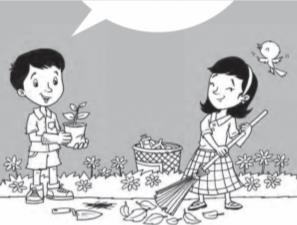 Discuss personal experiences withlearners.Guide them to state categorically some personal experiences they have encountered in their lives.Have learners share their experiences using simple descriptive words.Discuss lessons learnt from the experiences shared.Have learners write experiences shared logically and sequentially.e.g. about interesting places they have visitedHave learners to read andspell some of the keywords in the lessonThursdayAsk learners to write a list of10 things they would do if they could fly.Let learners present their list to the whole class for discussion.D.WRITING CONVENTIONS &GRAMMAR USAGE(Using Simple and Compound Sentences)Demonstrate the structure of a compound sentence by joining simple sentences with and.Have learners identify the coordinating conjunction in the sentence.Put learners in groups to form simple sentences.Have groups join the simple sentences with and and but.Give learners task tocomplete while you go round the class to support those who might need extra help.Have learners to read and spell some of the keywords in the lessonFridayHave a variety of age/level-appropriate books for learners to make a choice from.Guide learners to select books for readingsE. EXTENSIVE READINGUsing the Author’s chair, introduce the reading/library time.Introduce narratives, expository, procedural texts to learners.Let learners summarize thebooks they read to the whole classLearners draw parts of the stories they read.Week EndingWeek EndingClassClassThreeThreeThreeSubjectSubjectMATHEMATICSMATHEMATICSMATHEMATICSReferenceReferenceMathematics curriculum Page 55Mathematics curriculum Page 55Mathematics curriculum Page 55Learning Indicator(s)Learning Indicator(s)B3.1.2.6.3B3.1.2.6.3B3.1.2.6.3Performance IndicatorPerformance IndicatorLearners can use concrete and pictorial representation to explaindivision as inverse of multiplicationLearners can use concrete and pictorial representation to explaindivision as inverse of multiplicationLearners can use concrete and pictorial representation to explaindivision as inverse of multiplicationStrandStrandNumberNumberNumberSub strandSub strandNumber OperationsNumber OperationsNumber OperationsTeaching/ Learning ResourcesTeaching/ Learning ResourcesCounters, bundle and loose straws, Bundle of sticksCounters, bundle and loose straws, Bundle of sticksCounters, bundle and loose straws, Bundle of sticksCore Competencies: Problem Solving skills; Critical Thinking; Justification of Ideas; Collaborative Learning; PersonalDevelopment and Leadership Attention to PrecisionCore Competencies: Problem Solving skills; Critical Thinking; Justification of Ideas; Collaborative Learning; PersonalDevelopment and Leadership Attention to PrecisionCore Competencies: Problem Solving skills; Critical Thinking; Justification of Ideas; Collaborative Learning; PersonalDevelopment and Leadership Attention to PrecisionCore Competencies: Problem Solving skills; Critical Thinking; Justification of Ideas; Collaborative Learning; PersonalDevelopment and Leadership Attention to PrecisionCore Competencies: Problem Solving skills; Critical Thinking; Justification of Ideas; Collaborative Learning; PersonalDevelopment and Leadership Attention to PrecisionDAYSPHASE 1: STARTER 10MINS(Preparing The Brain For Learning)PHASE 1: STARTER 10MINS(Preparing The Brain For Learning)PHASE 2: MAIN 40MINS(New Learning Including Assessment)PHASE 3: REFLECTION10MINS(Learner And Teacher)MondayEngage learners tocomplete the pattern. Which shape comes next?Draw it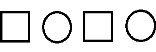 Engage learners tocomplete the pattern. Which shape comes next?Draw itExplain that division can be carriedout as an inverse of multiplication by the following process:For example, to solve 12 ÷ 3. Write:12 ÷ 3 = What? Which means 3 ×What? = 12Give learners task tocomplete whiles you go round to guide those who don’t understand.Give remedial learning to those who special help.Learners use the multiplication chart to identify the number which multiplies 3 to obtain 12. Learners choose the number as the answer to the problemThat is 12 ÷ 3 = 4TuesdayHave learners to matchthe shapes.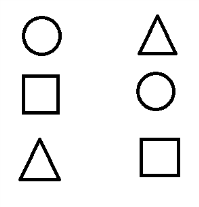 Have learners to matchthe shapes.Explain that division can be carriedout as an inverse of multiplication by the following process:For example, to solve 21 ÷ 7. Write:21 ÷ 7= What? Which means 7 ×What? = 21Learners use the multiplication chart to identify the number which multiplies 7 to obtain 21. Learners choose the number as the answer to the problemThat is 21 ÷ 7 = 3Give learners task tocomplete whiles you go round to guide those who don’t understand.Give remedial learning to those who special help.WednesdayEngage learners to drawthe circles and shade anythree.Engage learners to drawthe circles and shade anythree.Explain that division can be carriedout as an inverse of multiplication by the following process:For example, to solve 16 ÷ 4. Write:16 ÷ 4 = What? Which means 4 ×What? = 16Give learners task tocomplete whiles you go round to guide those who don’t understand.Give remedial learning to those who special help.Learners use the multiplication chart to identify the number which multiplies 4 to obtain 16. Learnerschoose the number as the answer tothe problemThat is 16 ÷ 4 = 4ThursdayEngage learners to countthe dots and write each number beside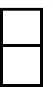 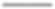 Explain that division can be carriedout as an inverse of multiplication by the following process:For example, to solve 18 ÷ 3. Write:18 ÷ 3 = What? Which means 3 ×What? = 18Give learners task tocomplete whiles you go round to guide those who don’t understand.Give remedial learning to those who special help.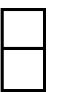 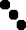 Learners use the multiplication chart to identify the number which multiplies 3 to obtain 18. Learners choose the number as the answer to the problemThat is 18 ÷ 3 = 6FridayEngage leaners to sing thesongWE CAN COUNTWe class three We can countWe count 1,2,3,4,5We count 6,7,8,9,10We class three can count very well.Explain that division can be carriedout as an inverse of multiplication by the following process:For example, to solve 20 ÷ 4. Write:20 ÷ 4= What? Which means 4×What? = 20Learners use the multiplication chart to identify the number which multiplies 4 to obtain 20. Learners choose the number as the answer to the problemThat is 20 ÷ 4= 5Give learners task tocomplete whiles you go round to guide those who don’t understand.Give remedial learning to those who special help.Week EndingWeek EndingClassClassThreeThreeThreeThreeSubjectSubjectSCIENCESCIENCESCIENCESCIENCEReferenceReferenceSciencecurriculumPage 60Learning Indicator(s)Learning Indicator(s)B3.5.2.1.1B3.5.2.1.1B3.5.2.1.1B3.5.2.1.1Performance IndicatorPerformance IndicatorLearners can know how common skin diseases can be preventedLearners can know how common skin diseases can be preventedLearners can know how common skin diseases can be preventedLearners can know how common skin diseases can be preventedStrandStrandHumans And The EnvironmentHumans And The EnvironmentHumans And The EnvironmentHumans And The EnvironmentSub strandSub strandDiseasesDiseasesDiseasesDiseasesTeaching/ Learning ResourcesTeaching/ Learning ResourcesPictures and videos depicting some common skin diseasesPictures and videos depicting some common skin diseasesPictures and videos depicting some common skin diseasesPictures and videos depicting some common skin diseasesCore Competencies: Problem Solving skills; Critical Thinking; Justification of Ideas; Collaborative Learning; PersonalDevelopment and Leadership Attention to PrecisionCore Competencies: Problem Solving skills; Critical Thinking; Justification of Ideas; Collaborative Learning; PersonalDevelopment and Leadership Attention to PrecisionCore Competencies: Problem Solving skills; Critical Thinking; Justification of Ideas; Collaborative Learning; PersonalDevelopment and Leadership Attention to PrecisionCore Competencies: Problem Solving skills; Critical Thinking; Justification of Ideas; Collaborative Learning; PersonalDevelopment and Leadership Attention to PrecisionCore Competencies: Problem Solving skills; Critical Thinking; Justification of Ideas; Collaborative Learning; PersonalDevelopment and Leadership Attention to PrecisionCore Competencies: Problem Solving skills; Critical Thinking; Justification of Ideas; Collaborative Learning; PersonalDevelopment and Leadership Attention to PrecisionDAYSPHASE 1: STARTER 10MINS(Preparing The Brain ForLearning)PHASE 2: MAIN 40MINS(New Learning Including Assessment)PHASE 2: MAIN 40MINS(New Learning Including Assessment)PHASE 2: MAIN 40MINS(New Learning Including Assessment)PHASE 3: REFLECTION10MINS(Learner And Teacher)Get a viral picture, atrending news on twitter, Facebook, YouTube and other social media handles.Discuss what is trending and invite learners to share their opinions on themAsk learners to pantomime or act outhow they bath and talk about how regular bathing can prevent skin diseases.Learners watch pictures and videos on common skin diseases and their prevention.Ask learners to pantomime or act outhow they bath and talk about how regular bathing can prevent skin diseases.Learners watch pictures and videos on common skin diseases and their prevention.Ask learners to pantomime or act outhow they bath and talk about how regular bathing can prevent skin diseases.Learners watch pictures and videos on common skin diseases and their prevention.Ask learners to tell the classwhat they have learnt.Call learners in turns summarize the lessonAsk learners questions toreview their understanding in the previous lessonLearners engaged to discuss and namesome common skin diseases i.e. rashes, eczema, ringworm.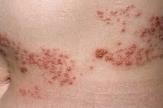 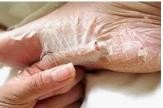 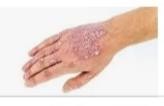 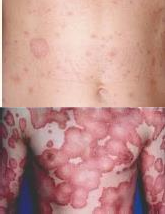 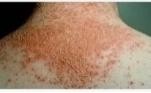 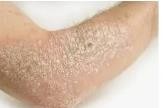 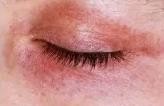 Learners share their personal experiences or stories on getting skin infections.Learners engaged to discuss and namesome common skin diseases i.e. rashes, eczema, ringworm.Learners share their personal experiences or stories on getting skin infections.Learners engaged to discuss and namesome common skin diseases i.e. rashes, eczema, ringworm.Learners share their personal experiences or stories on getting skin infections.Ask learners questions toreview their understanding of the lesson.Have learners write 3 facts of the lesson on a sheet of paper and it in their pockets and learn it on their way home.Have learners share whatis going on in their lives.You and your learners might talk about plans for the weekends.Discuss how common skin diseases canbe prevented and let learners present their answers.Re-shape learners' ideas, stressing that it is good to seek medical attention to stop the spread of skin diseases.Discuss how common skin diseases canbe prevented and let learners present their answers.Re-shape learners' ideas, stressing that it is good to seek medical attention to stop the spread of skin diseases.Discuss how common skin diseases canbe prevented and let learners present their answers.Re-shape learners' ideas, stressing that it is good to seek medical attention to stop the spread of skin diseases.Ask learners to tell the classwhat they have learnt.Call learners in turns summarize the lessonWeek EndingWeek EndingClassClassThreeThreeThreeSubjectSubjectOUR WORLD OUR PEOPLEOUR WORLD OUR PEOPLEOUR WORLD OUR PEOPLEReferenceReferenceOWOP curriculum Page 55OWOP curriculum Page 55OWOP curriculum Page 55Learning Indicator(s)Learning Indicator(s)B3.5.1.1. 1.B3.5.1.1. 1.B3.5.1.1. 1.Performance IndicatorPerformance IndicatorLearners can describe the location of Ghana and her neighboring countriesLearners can describe the location of Ghana and her neighboring countriesLearners can describe the location of Ghana and her neighboring countriesStrandStrandMy Global CommunityMy Global CommunityMy Global CommunitySub strandSub strandOur Neighboring CountriesOur Neighboring CountriesOur Neighboring CountriesTeaching/ Learning ResourcesTeaching/ Learning ResourcesPictures, Charts, Video ClipsPictures, Charts, Video ClipsPictures, Charts, Video ClipsCore Competencies: Communication and Collaboration Critical Thinking and Problem Solving Cultural Identity andGlobal CitizenshipCore Competencies: Communication and Collaboration Critical Thinking and Problem Solving Cultural Identity andGlobal CitizenshipCore Competencies: Communication and Collaboration Critical Thinking and Problem Solving Cultural Identity andGlobal CitizenshipCore Competencies: Communication and Collaboration Critical Thinking and Problem Solving Cultural Identity andGlobal CitizenshipCore Competencies: Communication and Collaboration Critical Thinking and Problem Solving Cultural Identity andGlobal CitizenshipDAYSPHASE 1: STARTER 10MINS(Preparing The Brain For Learning)PHASE 1: STARTER 10MINS(Preparing The Brain For Learning)PHASE 2: MAIN 40MINS(New Learning Including Assessment)PHASE 3: REFLECTION10MINS(Learner And Teacher)Flash letter cards tolearners for them to pronounce some key words in the lesson.Ask pupils to spell and write the words in the booksFlash letter cards tolearners for them to pronounce some key words in the lesson.Ask pupils to spell and write the words in the booksLearners locate Ghana’s neighbors on amap of West Africa using the idea of the cardinal points.Burkina FasoCote	TogoD’IvoireLearners compose a song/rhyme on Ghana and her neighborsAsk learners to tell the classwhat they have learnt.Call learners in turns summarize the lessonGet a viral picture, atrending news on twitter, Facebook, YouTube and other social media handles.Discuss what is trending and invite learners to share their opinions on themGet a viral picture, atrending news on twitter, Facebook, YouTube and other social media handles.Discuss what is trending and invite learners to share their opinions on themHave learners watch Ghana’sneighboring countries on a map or the globe.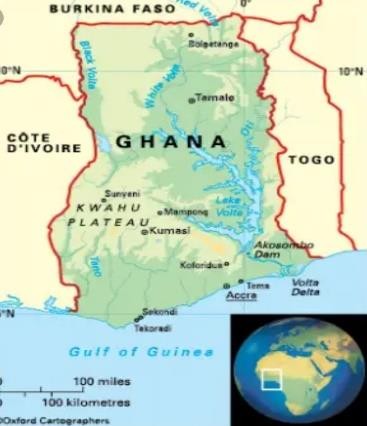 Learners describe Ghana’s neighboring countries e.g. Togo stretches from the North to the South on the eastern part, La Cote d’Ivoire stretches from the North to the South on the western part, Burkina Faso joins the northern part of Ghana.Ask learners questions toreview their understanding of the lesson.Have learners write 3 facts of the lesson on a sheet of paper and it in their pockets and learn it on their way home.Flash letter cards tolearners for them to pronounce some key words in the lesson.Ask pupils to spell and write the words in the booksLearners to draw and color ghana andher immediate neighbors.Have learners present their drawings to the whole class for appreciation and to create a gallery.Ask learners to tell the classwhat they have learnt.Call learners in turns summarize the lessonWeek EndingWeek EndingClassClassThreeThreeThreeSubjectSubjectRELIGIOUS & MORAL EDUCATIONRELIGIOUS & MORAL EDUCATIONRELIGIOUS & MORAL EDUCATIONReferenceReferenceRME curriculum Page 22RME curriculum Page 22RME curriculum Page 22Learning Indicator(s)Learning Indicator(s)B3.4.1.1.3B3.4.1.1.3B3.4.1.1.3Performance IndicatorPerformance IndicatorIdentify moral lessons learnt from responding to God’s call.Identify moral lessons learnt from responding to God’s call.Identify moral lessons learnt from responding to God’s call.StrandStrandThe Family and the CommunityThe Family and the CommunityThe Family and the CommunitySub strandSub strandRoles And RelationshipsRoles And RelationshipsRoles And RelationshipsTeaching/ Learning ResourcesTeaching/ Learning ResourcesWall charts, wall words, posters, video clip, etc.Wall charts, wall words, posters, video clip, etc.Wall charts, wall words, posters, video clip, etc.Core Competencies: Cultural Identity, Sharing Reconciliation, Togetherness, Unity Communication and Collaboration,Critical Thinking Creativity and Innovation Digital LiteracyCore Competencies: Cultural Identity, Sharing Reconciliation, Togetherness, Unity Communication and Collaboration,Critical Thinking Creativity and Innovation Digital LiteracyCore Competencies: Cultural Identity, Sharing Reconciliation, Togetherness, Unity Communication and Collaboration,Critical Thinking Creativity and Innovation Digital LiteracyCore Competencies: Cultural Identity, Sharing Reconciliation, Togetherness, Unity Communication and Collaboration,Critical Thinking Creativity and Innovation Digital LiteracyCore Competencies: Cultural Identity, Sharing Reconciliation, Togetherness, Unity Communication and Collaboration,Critical Thinking Creativity and Innovation Digital LiteracyDAYSPHASE 1: STARTER 10MINS(Preparing The Brain For Learning)PHASE 1: STARTER 10MINS(Preparing The Brain For Learning)PHASE 2: MAIN 40MINS(New Learning Including Assessment)PHASE 3:REFLECTION 10MINS(Learner And Teacher)Share stories about God withlearners.Let learners tell you parts of the story that interest them most.Have learners to relate to the storyShare stories about God withlearners.Let learners tell you parts of the story that interest them most.Have learners to relate to the storyLet learners discuss morallessons derived from responding to God’s call.Lead learners to mention the moral lessons they learnt from responding to God’s call: obedience, respect, sacrifice, commitment, reverence for God, humility, etc.Using the sacred scriptures, let learners dramatize moral activities such as humility, obedience, reverence, commitment, respect, honoring promises, etc.Ask learners questions toreview their understanding of the lesson.Have learners write 3 facts of the lesson on a sheet of paper and it in their pockets and learn it on their way home.Week EndingWeek EndingClassClassThreeThreeThreeSubjectSubjectHISTORYHISTORYHISTORYReferenceReferenceHistory curriculum Page 19History curriculum Page 19History curriculum Page 19Learning Indicator(s)Learning Indicator(s)B3.3.1.1.1B3.3.1.1.1B3.3.1.1.1Performance IndicatorPerformance IndicatorLearners can describe how the Europeans settled on the Gold Coast,including forming alliances with the local chiefsLearners can describe how the Europeans settled on the Gold Coast,including forming alliances with the local chiefsLearners can describe how the Europeans settled on the Gold Coast,including forming alliances with the local chiefsStrandStrandEuropeans in GhanaEuropeans in GhanaEuropeans in GhanaSub strandSub strandArrival of EuropeansArrival of EuropeansArrival of EuropeansTeaching/ Learning ResourcesTeaching/ Learning ResourcesWall charts, word cards, posters, video clip, etc.Wall charts, word cards, posters, video clip, etc.Wall charts, word cards, posters, video clip, etc.Core Competencies: The use of evidence to appreciate the significance of historical locations help learners tobecome critical thinkers and digital literatesCore Competencies: The use of evidence to appreciate the significance of historical locations help learners tobecome critical thinkers and digital literatesCore Competencies: The use of evidence to appreciate the significance of historical locations help learners tobecome critical thinkers and digital literatesCore Competencies: The use of evidence to appreciate the significance of historical locations help learners tobecome critical thinkers and digital literatesCore Competencies: The use of evidence to appreciate the significance of historical locations help learners tobecome critical thinkers and digital literatesDAYSPHASE 1: STARTER 10 MINS(Preparing The Brain For Learning)PHASE 1: STARTER 10 MINS(Preparing The Brain For Learning)PHASE 2: MAIN 40MINS(New Learning Including Assessment)PHASE 3: REFLECTION10MINS(Learner And Teacher)Engage learners to singsongs and play games to get them ready for lesson.Engage learners to singsongs and play games to get them ready for lesson.Learners dramatize the meeting betweenthe Portuguese and Kwamina Ansah.Ask learners series ofquestions to review their understanding of the lessonUse questions and answers to review learners understanding in the previous lessonUse questions and answers to review learners understanding in the previous lessonOn 19 January 1482, a Portuguese fleet of ships under the command of Captain Don Diego d'Azambuja landed at Elmina (a small town on the Gold Coast, what is now Ghana). D'Azambuja immediately set up a meeting with the king of Elmina. King Kwamena Ansa, dressed in all of his finery, met with the Portuguese captain, and during this meeting d'Azambuja asked for permission to build a permanent settlement. At first, Ansa denied his request, stating that he should watch the waves of the sea. Just as they come to the shore, reach the shore, and go back, so too should he continue to come to Elmina, trade, and go back to Portugal. After persistent requests however, Ansa finally agreed and allowed the Portuguese to build a fort known today as Elmina CastleAsk learners to summarize what they have learntGive learners individual or home taskUse the KWL strategy to help learners follow the drama.Engage learners to singsongs and play games to get them ready for lesson.Engage learners to singsongs and play games to get them ready for lesson.Explain why other Europeans who camelater also settled on the Gold CoastAsk learners series ofquestions to review their understanding of the lessonUse questions and answers to review learners understanding in the previous lessonUse questions and answers to review learners understanding in the previous lessonLearners use the internet to find out the castles and forts the Europeans built.Have learners to design a poster of the forts and castles.Ask learners to summarize what they have learntGive learners individual or home taskWeek EndingWeek EndingClassClassThreeThreeThreeSubjectSubjectCREATIVE ARTSCREATIVE ARTSCREATIVE ARTSReferenceReferenceCreative Arts	curriculum PageCreative Arts	curriculum PageCreative Arts	curriculum PageLearning Indicator(s)Learning Indicator(s)B3 2.3.4.3	B3 2.3.5.3B3 2.3.4.3	B3 2.3.5.3B3 2.3.4.3	B3 2.3.5.3Performance IndicatorPerformance IndicatorLearners can plan a display of own music, dance and drama to sharecreative experiences based on ideas that reflect topical issues in other African communities.Learners can plan a display of own music, dance and drama to sharecreative experiences based on ideas that reflect topical issues in other African communities.Learners can plan a display of own music, dance and drama to sharecreative experiences based on ideas that reflect topical issues in other African communities.StrandStrandPerforming ArtsPerforming ArtsPerforming ArtsSub strandSub strandDisplaying and SharingDisplaying and SharingDisplaying and SharingTeaching/ Learning ResourcesTeaching/ Learning ResourcesPhotos, videos, art paper, colors and traditional art tools, other materialsavailable in the communityPhotos, videos, art paper, colors and traditional art tools, other materialsavailable in the communityPhotos, videos, art paper, colors and traditional art tools, other materialsavailable in the communityCore Competencies: Decision Making Creativity, Innovation Communication Collaboration Digital LiteracyCore Competencies: Decision Making Creativity, Innovation Communication Collaboration Digital LiteracyCore Competencies: Decision Making Creativity, Innovation Communication Collaboration Digital LiteracyCore Competencies: Decision Making Creativity, Innovation Communication Collaboration Digital LiteracyCore Competencies: Decision Making Creativity, Innovation Communication Collaboration Digital LiteracyDAYSPHASE 1: STARTER 10 MINS(Preparing The Brain For Learning)PHASE 1: STARTER 10 MINS(Preparing The Brain For Learning)PHASE 2: MAIN 40MINS(New Learning Including Assessment)PHASE 3: REFLECTION10MINS(Learner And Teacher)Learners are to watch a shortvideo or pictures on an exhibition or visit an exhibition Centre, preferably during the circuit, district or regional cultural festival.Ask learners to talk about parts of the video or pictures that interest them.Learners are to watch a shortvideo or pictures on an exhibition or visit an exhibition Centre, preferably during the circuit, district or regional cultural festival.Ask learners to talk about parts of the video or pictures that interest them.Learners are to watch a shortvideo that reflects topical issues in the local community;Plan a display of own music, dance and drama to educate and inform the public on the effects of topical issues experienced in the local community.Discuss the need for performing collection of own or others music, dance and drama.Develop a roadmap for the event (performance):- fixing a dateselecting a venueinviting an audience.Ask learners to tell thewhole class what they have learnt.Learners tell what they will like to learn.Ask learners questions toreview learners understanding in the previous lesson.Ask learners questions toreview learners understanding in the previous lesson.Select and agree on a theme forthe performance;Send manual or electronic invitations (e.g. letters, postcards, WhatsApp);Select own or others compositions for the performance,Plan the sequence of events, stage plan identifying the positions of all facilities.Post-performance activities: cleaning, appreciation, appraisal, evaluation, reporting.Use series of questions andanswers to review learners understanding of the lesson.Call learners in turns to summarize the lesson.Week EndingWeek EndingClassClassThreeThreeThreeSubjectSubjectGHANAIAN LANGUAGEGHANAIAN LANGUAGEGHANAIAN LANGUAGEReferenceReferenceGhanaian Language curriculum Page 103Ghanaian Language curriculum Page 103Ghanaian Language curriculum Page 103Learning Indicator(s)Learning Indicator(s)B3.2.8.1.1B3.2.8.1.1B3.2.8.1.1Performance IndicatorPerformance IndicatorRead short passages of about six to ten sentences aloud using correct tone.Read short passages of about six to ten sentences aloud using correct tone.Read short passages of about six to ten sentences aloud using correct tone.StrandStrandReadingReadingReadingSub strandSub strandFluencyFluencyFluencyTeaching/ Learning ResourcesTeaching/ Learning ResourcesWord cards, sentence cards, letter cards, handwriting on a manila cardWord cards, sentence cards, letter cards, handwriting on a manila cardWord cards, sentence cards, letter cards, handwriting on a manila cardCore Competencies: Creativity and innovation, Communication and collaboration, Critical thinkingCore Competencies: Creativity and innovation, Communication and collaboration, Critical thinkingCore Competencies: Creativity and innovation, Communication and collaboration, Critical thinkingCore Competencies: Creativity and innovation, Communication and collaboration, Critical thinkingCore Competencies: Creativity and innovation, Communication and collaboration, Critical thinkingDAYSPHASE 1: STARTER 10MINS(Preparing The Brain For Learning)PHASE 1: STARTER 10MINS(Preparing The Brain For Learning)PHASE 2: MAIN 40MINS(New Learning Including Assessment)PHASE 3: REFLECTION10MINS(Learner And Teacher)Split learners into 2 teams.Taking turns, learners from each team come up and chose a vocabulary word. Learners to draw something on the board while only their tries to guess the wordSplit learners into 2 teams.Taking turns, learners from each team come up and chose a vocabulary word. Learners to draw something on the board while only their tries to guess the wordLet learners say the letters of the alphabetas a group and then individually.Write a short passage of about six to ten sentences.Read aloud the short passage of about six to ten sentences using correct tone for learners to listen.Lead learners to read the passageLet learners read aloud the passage as a group and then individually.Ask questions based on the passage read for learners to answerUse questions to review theirunderstanding of the lessonAsk learners to summarize what they have learntHave learners share what isgoing on in their lives.You and your learners can talk about plans for the weekend.Have learners share what isgoing on in their lives.You and your learners can talk about plans for the weekend.Let learners say the letters of the alphabetas a group and then individually.Write a short passage of about six to ten sentences.Read aloud the short passage of about six to ten sentences using correct tone for learners to listen.Lead learners to read the passage. Let learners read aloud the passage as a group and then individually.Ask questions based on the passage read for learners to answerUse questions to review theirunderstanding of the lessonAsk learners to summarize what they have learntSplit your class into smallgroups of 4. Each group have to think of an acronym about what they have learned so far. The acronym can’t be longer than the number of members in the group.Split your class into smallgroups of 4. Each group have to think of an acronym about what they have learned so far. The acronym can’t be longer than the number of members in the group.Let learners say the letters of the alphabetas a group and then individually.Write a short passage of about six to ten sentences.Read aloud the short passage of about six to ten sentences using correct tone for learners to listen.Use questions to review theirunderstanding of the lessonAsk learners to summarize what they have learntCall the groups in turns todiscuss what the letters in the acronym stands forLead learners to read the passageLet learners read aloud the passage as a group and then individually.Ask questions based on the passage read for learners to answerWeek EndingWeek EndingClassClassThreeThreeThreeSubjectSubjectPHYSICAL EDUCATIONPHYSICAL EDUCATIONPHYSICAL EDUCATIONReferenceReferencePE curriculum PagePE curriculum PagePE curriculum PageLearning Indicator(s)Learning Indicator(s)B3.1.13.1.17:B3.1.13.1.17:B3.1.13.1.17:Performance IndicatorPerformance IndicatorLearners can roll forward from standing position many time to adistance in a round form.Learners can roll forward from standing position many time to adistance in a round form.Learners can roll forward from standing position many time to adistance in a round form.StrandStrandMotor Skill And Movement PatternsMotor Skill And Movement PatternsMotor Skill And Movement PatternsSub strandSub strandRhythmic SkillsRhythmic SkillsRhythmic SkillsTeaching/ Learning ResourcesTeaching/ Learning ResourcesPictures and VideosPictures and VideosPictures and VideosCore Competencies: Learners will develop personal skills and core competencies such as agility,concentration, coordination strength and balanceCore Competencies: Learners will develop personal skills and core competencies such as agility,concentration, coordination strength and balanceCore Competencies: Learners will develop personal skills and core competencies such as agility,concentration, coordination strength and balanceCore Competencies: Learners will develop personal skills and core competencies such as agility,concentration, coordination strength and balanceCore Competencies: Learners will develop personal skills and core competencies such as agility,concentration, coordination strength and balanceDAYSPHASE 1: STARTER 10MINS(Preparing The Brain ForLearning)PHASE 1: STARTER 10MINS(Preparing The Brain ForLearning)PHASE 2: MAIN 40MINS(New Learning Including Assessment)PHASE 3: REFLECTION10MINS(Learner And Teacher)In a group discussion, invitelearners to talk about the previous lessonIn a group discussion, invitelearners to talk about the previous lessonSquat in front of a spread mat/safefloor.Place hands on the mat/floor and tuck the chin to touch the chest.From this position, push with the hands and roll forward in a round form and back to the standing.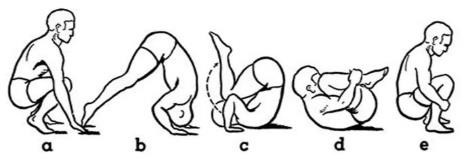 Allow learners to progress at their own pace and always give support.Learners practice the skill, observe and give them corrective feedback.Ensure that learners progress at their own pace.Use questions to reviewtheir understanding of the lessonAsk learners to summarize what they have learntWeek EndingWeek EndingClassClassThreeThreeThreeThreeThreeThreeThreeSubjectSubjectENGLISH LANGUAGEENGLISH LANGUAGEENGLISH LANGUAGEENGLISH LANGUAGEENGLISH LANGUAGEENGLISH LANGUAGEENGLISH LANGUAGEReferenceReferenceEnglish Language curriculum PageEnglish Language curriculum PageEnglish Language curriculum PageEnglish Language curriculum PageEnglish Language curriculum PageEnglish Language curriculum PageEnglish Language curriculum PageLearning Indicator(s)Learning Indicator(s)B3.1.9.1.1.B3.1.9.1.1.B3.2.7.2.4.B3.3.13.1.1.B3.5.9.1.1.B3.5.9.1.1.B3.6.1.1.1.Performance IndicatorPerformance IndicatorLearners can give and respond to commands, instructions and directionsLearners can read level-appropriate texts independentlyLearners can write a short paragraph to support an opinion or claims with clear reasonsLearners can identify and use coordinating conjunctions to join similar ideas or contrasting ideas in sentencesLearners can read a variety of age and level-appropriate books and summarize themLearners can give and respond to commands, instructions and directionsLearners can read level-appropriate texts independentlyLearners can write a short paragraph to support an opinion or claims with clear reasonsLearners can identify and use coordinating conjunctions to join similar ideas or contrasting ideas in sentencesLearners can read a variety of age and level-appropriate books and summarize themLearners can give and respond to commands, instructions and directionsLearners can read level-appropriate texts independentlyLearners can write a short paragraph to support an opinion or claims with clear reasonsLearners can identify and use coordinating conjunctions to join similar ideas or contrasting ideas in sentencesLearners can read a variety of age and level-appropriate books and summarize themLearners can give and respond to commands, instructions and directionsLearners can read level-appropriate texts independentlyLearners can write a short paragraph to support an opinion or claims with clear reasonsLearners can identify and use coordinating conjunctions to join similar ideas or contrasting ideas in sentencesLearners can read a variety of age and level-appropriate books and summarize themLearners can give and respond to commands, instructions and directionsLearners can read level-appropriate texts independentlyLearners can write a short paragraph to support an opinion or claims with clear reasonsLearners can identify and use coordinating conjunctions to join similar ideas or contrasting ideas in sentencesLearners can read a variety of age and level-appropriate books and summarize themLearners can give and respond to commands, instructions and directionsLearners can read level-appropriate texts independentlyLearners can write a short paragraph to support an opinion or claims with clear reasonsLearners can identify and use coordinating conjunctions to join similar ideas or contrasting ideas in sentencesLearners can read a variety of age and level-appropriate books and summarize themLearners can give and respond to commands, instructions and directionsLearners can read level-appropriate texts independentlyLearners can write a short paragraph to support an opinion or claims with clear reasonsLearners can identify and use coordinating conjunctions to join similar ideas or contrasting ideas in sentencesLearners can read a variety of age and level-appropriate books and summarize themTeaching/ Learning ResourcesTeaching/ Learning ResourcesWord cards, sentence cards, letter cards and a class libraryWord cards, sentence cards, letter cards and a class libraryWord cards, sentence cards, letter cards and a class libraryWord cards, sentence cards, letter cards and a class libraryWord cards, sentence cards, letter cards and a class libraryWord cards, sentence cards, letter cards and a class libraryWord cards, sentence cards, letter cards and a class libraryCore Competencies: Reading and Writing Skills Personal Development and Leadership and CollaborationCore Competencies: Reading and Writing Skills Personal Development and Leadership and CollaborationCore Competencies: Reading and Writing Skills Personal Development and Leadership and CollaborationCore Competencies: Reading and Writing Skills Personal Development and Leadership and CollaborationCore Competencies: Reading and Writing Skills Personal Development and Leadership and CollaborationCore Competencies: Reading and Writing Skills Personal Development and Leadership and CollaborationCore Competencies: Reading and Writing Skills Personal Development and Leadership and CollaborationCore Competencies: Reading and Writing Skills Personal Development and Leadership and CollaborationCore Competencies: Reading and Writing Skills Personal Development and Leadership and CollaborationDAYSPHASE 1: STARTER 10 MINS(Preparing The Brain ForLearning)PHASE 1: STARTER 10 MINS(Preparing The Brain ForLearning)PHASE 2: MAIN 40MINS(New Learning IncludingAssessment)PHASE 2: MAIN 40MINS(New Learning IncludingAssessment)PHASE 2: MAIN 40MINS(New Learning IncludingAssessment)PHASE 2: MAIN 40MINS(New Learning IncludingAssessment)PHASE 3: REFLECTION10MINS(Learner And Teacher)PHASE 3: REFLECTION10MINS(Learner And Teacher)MondayPlay games and recite rhymesthat learners are familiar with to begin the lesson.Ask learners questions to review their understanding in the previous lesson.Play games and recite rhymesthat learners are familiar with to begin the lesson.Ask learners questions to review their understanding in the previous lesson.A.ORAL LANGUAGE(Asking and Answering Questions)Model giving instructions and ask learners to follow them:Pair up learners to practice giving and following instructions,e.g. giving and following instructions to clean the classroom.Model giving directions and ask learners to follow them:Show directions flash cards (go straight, turn left/right) and ensure learners understand the words.A.ORAL LANGUAGE(Asking and Answering Questions)Model giving instructions and ask learners to follow them:Pair up learners to practice giving and following instructions,e.g. giving and following instructions to clean the classroom.Model giving directions and ask learners to follow them:Show directions flash cards (go straight, turn left/right) and ensure learners understand the words.A.ORAL LANGUAGE(Asking and Answering Questions)Model giving instructions and ask learners to follow them:Pair up learners to practice giving and following instructions,e.g. giving and following instructions to clean the classroom.Model giving directions and ask learners to follow them:Show directions flash cards (go straight, turn left/right) and ensure learners understand the words.A.ORAL LANGUAGE(Asking and Answering Questions)Model giving instructions and ask learners to follow them:Pair up learners to practice giving and following instructions,e.g. giving and following instructions to clean the classroom.Model giving directions and ask learners to follow them:Show directions flash cards (go straight, turn left/right) and ensure learners understand the words.Give learners task tocomplete while you go round the class to support those who might need extra help.Have learners to read and spell some of the keywords in the lessonGive learners task tocomplete while you go round the class to support those who might need extra help.Have learners to read and spell some of the keywords in the lessonTuesdayEngage learners to sing songsand recite familiar rhymesLITTLE TOMMY TITTLEMOUSELittle tommy tittle mouse Lived in a little house,He caught fishesIn other men’s ditches.Engage learners to sing songsand recite familiar rhymesLITTLE TOMMY TITTLEMOUSELittle tommy tittle mouse Lived in a little house,He caught fishesIn other men’s ditches.B.READING(Comprehension)Provide learners with level- appropriate texts and encourage them to read independently.Provide learners with pre-reading questions to enable them focus.Discuss with learners the pre reading questions and finding answers to them.B.READING(Comprehension)Provide learners with level- appropriate texts and encourage them to read independently.Provide learners with pre-reading questions to enable them focus.Discuss with learners the pre reading questions and finding answers to them.B.READING(Comprehension)Provide learners with level- appropriate texts and encourage them to read independently.Provide learners with pre-reading questions to enable them focus.Discuss with learners the pre reading questions and finding answers to them.B.READING(Comprehension)Provide learners with level- appropriate texts and encourage them to read independently.Provide learners with pre-reading questions to enable them focus.Discuss with learners the pre reading questions and finding answers to them.Give learners task tocomplete while you go round the class to support those who might need extra help.Have learners to read and spell some of the keywords in the lessonGive learners task tocomplete while you go round the class to support those who might need extra help.Have learners to read and spell some of the keywords in the lessonWednesdayPlay games and recite rhymesthat learners are familiar with to begin the lesson.Play games and recite rhymesthat learners are familiar with to begin the lesson.C.WRITING(Argumentative Writing) Choose a simple topic for an argument.e.g. Which food is better; rice or fufu?C.WRITING(Argumentative Writing) Choose a simple topic for an argument.e.g. Which food is better; rice or fufu?C.WRITING(Argumentative Writing) Choose a simple topic for an argument.e.g. Which food is better; rice or fufu?C.WRITING(Argumentative Writing) Choose a simple topic for an argument.e.g. Which food is better; rice or fufu?Give learners task tocomplete while you go round the class to support those who might need extra help.Give learners task tocomplete while you go round the class to support those who might need extra help.Ask learners questions toreview their understanding in the previous lesson.Let learners choose one of the mealsand give reasons why they think it is better.Put the class into two to argue on the topic.Have learners to read andspell some of the keywords in the lessonThursdayPlay games and recite rhymesthat learners are familiar with to begin the lesson.D.WRITING CONVENTIONS &GRAMMAR USAGE(Using Simple and Compound Sentences)Give learners task tocomplete while you go roundthe class to support those who might need extra help.Ask learners questions to review their understanding in the previous lesson.Demonstrate the structure of a compound sentence by joining simple sentences with “and”.Have learners to read and spell some of the keywords in the lessonHave learners identify the coordinating conjunction in the sentence.Put learners in groups to form simple sentences.Let learners join the simple sentences with “and” and “but”.FridayHave a variety of age/level-appropriate books for learners to make a choice from.Guide learners to select books for readingsE. EXTENSIVE READINGUsing the Author’s chair, introduce the reading/library time.Introduce narratives, expository, procedural texts to learners.Let learners summarize thebooks they read to the whole classLearners draw parts of the stories they read.Week EndingWeek EndingClassClassThreeThreeThreeSubjectSubjectMATHEMATICSMATHEMATICSMATHEMATICSReferenceReferenceMathematics curriculum PageMathematics curriculum PageMathematics curriculum PageLearning Indicator(s)Learning Indicator(s)B3.3.1.1.4B3.3.1.1.4B3.3.1.1.4Performance IndicatorPerformance IndicatorLearners can use attributes to recognize quadrilateralsLearners can use attributes to recognize quadrilateralsLearners can use attributes to recognize quadrilateralsStrandStrandGeometry and MeasurementGeometry and MeasurementGeometry and MeasurementSub strandSub strand2D And 3D Shapes2D And 3D Shapes2D And 3D ShapesTeaching/ Learning ResourcesTeaching/ Learning Resources2D and 3D shapes and objects boldly drawn on manila cards.2D and 3D shapes and objects boldly drawn on manila cards.2D and 3D shapes and objects boldly drawn on manila cards.Core Competencies: Problem Solving skills; Critical Thinking; Justification of Ideas; Collaborative Learning; PersonalDevelopment and Leadership Attention to PrecisionCore Competencies: Problem Solving skills; Critical Thinking; Justification of Ideas; Collaborative Learning; PersonalDevelopment and Leadership Attention to PrecisionCore Competencies: Problem Solving skills; Critical Thinking; Justification of Ideas; Collaborative Learning; PersonalDevelopment and Leadership Attention to PrecisionCore Competencies: Problem Solving skills; Critical Thinking; Justification of Ideas; Collaborative Learning; PersonalDevelopment and Leadership Attention to PrecisionCore Competencies: Problem Solving skills; Critical Thinking; Justification of Ideas; Collaborative Learning; PersonalDevelopment and Leadership Attention to PrecisionDAYSPHASE 1: STARTER 10 MINS(Preparing The Brain ForLearning)PHASE 1: STARTER 10 MINS(Preparing The Brain ForLearning)PHASE 2: MAIN 40MINS(New Learning Including Assessment)PHASE 3: REFLECTION10MINS(Learner And Teacher)MondayTake learners through mathmental to solve the following.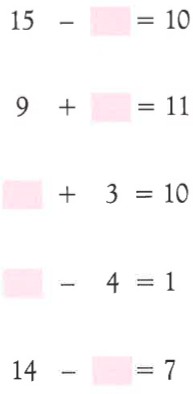 Take learners through mathmental to solve the following.Guide learners to use attributes torecognize rhombuses, parallelograms as examples of quadrilateralsLet learners draw examples of quadrilaterals that do not belong to any of these subcategories.Give learners task tocomplete whiles you go round to guide those who don’t understand.Give remedial learning to those who special help.TuesdayTake learners through mathmental to solve the following.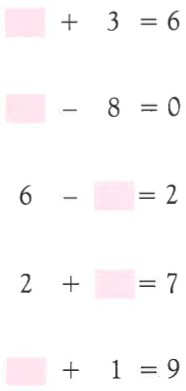 Take learners through mathmental to solve the following.Guide learners to use attributes torecognize trapezoids, rectangles, and squares as examples of quadrilaterals.Learners to draw examples of quadrilaterals that do not belong to any of these subcategories.Give learners task tocomplete whiles you go round to guide those who don’t understand.Give remedial learning to those who special help.WednesdayTake learners through mathmental to solve the following.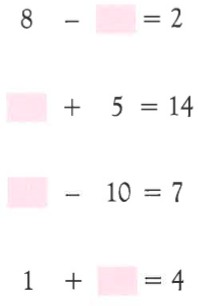 Take learners through mathmental to solve the following.Guide learners to use attributes torecognize rectangles as example of quadrilaterals.Learners to draw examples of quadrilaterals that do not belong to any of these subcategories.Give learners task tocomplete whiles you go round to guide those who don’t understand.Give remedial learning to those who special help.ThursdayTake learners through mathmental to solve the following.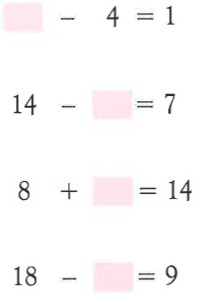 Guide learners to give cut-out shapes ofdifferent types of quadrilaterals and have learners examine their features.Learners discuss the characteristics and regroup them as rhombuses, parallelograms, trapezoids and draw these quadrilateralsGive learners task tocomplete whiles you go round to guide those who don’t understand.Give remedial learning to those who special help.FridayTake learners through mathmental to solve the following.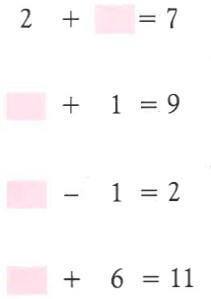 Guide learners to give cut-out shapes ofdifferent types of quadrilaterals and have learners examine their features.Learners discuss the characteristics and regroup them as rectangles, and squares and draw these quadrilaterals.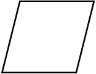 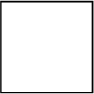 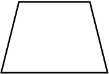 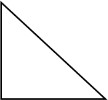 Give learners task tocomplete whiles you go round to guide those who don’t understand.Give remedial learning to those who special help.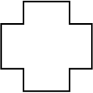 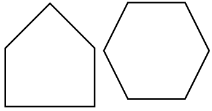 Week EndingWeek EndingClassClassThreeThreeSubjectSubjectSCIENCESCIENCEReferenceReferenceScience curriculum PageScience curriculum PageLearning Indicator(s)Learning Indicator(s)B3.5.2.1.2B3.5.2.1.2Performance IndicatorPerformance IndicatorLearners can explain the term air-borne diseases and give examplesLearners can explain the term air-borne diseases and give examplesStrandStrandHumans And The EnvironmentHumans And The EnvironmentSub strandSub strandDiseasesDiseasesTeaching/ Learning ResourcesTeaching/ Learning ResourcesPictures and videos depicting some common skin diseasesPictures and videos depicting some common skin diseasesCore Competencies: Problem Solving skills; Critical Thinking; Justification of Ideas; Collaborative Learning; PersonalDevelopment and Leadership Attention to PrecisionCore Competencies: Problem Solving skills; Critical Thinking; Justification of Ideas; Collaborative Learning; PersonalDevelopment and Leadership Attention to PrecisionCore Competencies: Problem Solving skills; Critical Thinking; Justification of Ideas; Collaborative Learning; PersonalDevelopment and Leadership Attention to PrecisionCore Competencies: Problem Solving skills; Critical Thinking; Justification of Ideas; Collaborative Learning; PersonalDevelopment and Leadership Attention to PrecisionDAYSPHASE 1: STARTER 10MINS(Preparing The Brain For Learning)PHASE 2: MAIN 40MINS(New Learning Including Assessment)PHASE 3: REFLECTION10MINS(Learner And Teacher)Engage learners to sing songsand play games to get them ready for lesson.Use questions and answers to review learners understanding in the previous lesson.Begin the lesson with a song,rhyme or poem on air-borne diseases, e.g. I have a little cough Sir.Learners in groups name and discuss some common air-borne diseases. e.g. cold, cough, measles, chicken pox and rashes.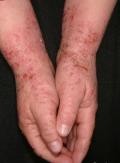 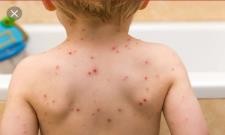 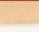 Ask learners questions toreview their understanding of the lesson.Have learners write 3 facts of the lesson on a sheet of paper and it in their pockets and learn it on their way home.Play games and recite rhymesthat learners are familiar with to begin the lesson.Ask learners questions to review their understanding in the previous lesson.Brainstorm with learners to bringout the meaning of the term ‘air- borne disease’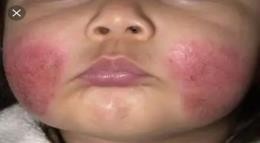 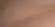 Summarize learners’ ideas and reinforce the concept of air-borne diseases.Ask learners questions toreview their understanding of the lesson.Have learners write 3 facts of the lesson on a sheet of paper and it in their pockets and learn it on their way home.Play games and recite rhymesthat learners are familiar with to begin the lesson.Ask learners questions to review their understanding in the previous lesson.Learners in a class discussion, findout the effect of unclean and contaminated air.Learners investigate the effects of smoking cigarette on the health of a person and communicate their findings.Ask learners questions toreview their understanding of the lesson.Have learners write 3 facts of the lesson on a sheet of paper and it in their pockets and learn it on their way home.Week EndingWeek EndingClassClassThreeThreeThreeSubjectSubjectOUR WORLD OUR PEOPLEOUR WORLD OUR PEOPLEOUR WORLD OUR PEOPLEReferenceReferenceOWOP curriculum PageOWOP curriculum PageOWOP curriculum PageLearning Indicator(s)Learning Indicator(s)B3.5.2.1.1.B3.5.2.1.1.B3.5.2.1.1.Performance IndicatorPerformance IndicatorLearners can Identify the parts of the computer and how they workLearners can Identify the parts of the computer and how they workLearners can Identify the parts of the computer and how they workStrandStrandMy Global CommunityMy Global CommunityMy Global CommunitySub strandSub strandIntroduction To ComputingIntroduction To ComputingIntroduction To ComputingTeaching/ Learning ResourcesTeaching/ Learning ResourcesPictures, Charts, Video ClipsPictures, Charts, Video ClipsPictures, Charts, Video ClipsCore Competencies: Communication and Collaboration Critical Thinking and Problem Solving Cultural Identity and GlobalCitizenshipCore Competencies: Communication and Collaboration Critical Thinking and Problem Solving Cultural Identity and GlobalCitizenshipCore Competencies: Communication and Collaboration Critical Thinking and Problem Solving Cultural Identity and GlobalCitizenshipCore Competencies: Communication and Collaboration Critical Thinking and Problem Solving Cultural Identity and GlobalCitizenshipCore Competencies: Communication and Collaboration Critical Thinking and Problem Solving Cultural Identity and GlobalCitizenshipDAYSPHASE 1: STARTER 10MINS(Preparing The Brain For Learning)PHASE 1: STARTER 10MINS(Preparing The Brain For Learning)PHASE 2: MAIN 40MINS(New Learning Including Assessment)PHASE 3: REFLECTION10MINS(Learner And Teacher)Play games and recite rhymesthat learners are familiar with to begin the lesson.Ask learners questions to review their understanding in the previous lesson.Play games and recite rhymesthat learners are familiar with to begin the lesson.Ask learners questions to review their understanding in the previous lesson.Lead pupils in a class discussion todescribe a computer.Have learners to draw a computer and color it.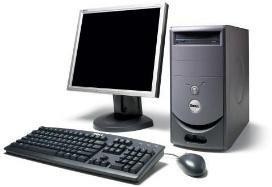 Ask learners questions toreview their understanding of the lessson.Give learners task to do whiles you go round to guide those who need help.Play games and recite rhymesthat learners are familiar with to begin the lesson.Ask learners questions to review their understanding in the previous lesson.Play games and recite rhymesthat learners are familiar with to begin the lesson.Ask learners questions to review their understanding in the previous lesson.Guide pupils to state the basic uses ofa computer. For example;For learning,For playing games,For watching movies,For playing musicGuide pupils to identify the main parts of a computer and state their functions.e.g. monitor, mouse, keyboard, etc.Ask learners to summarizewhat they have learnt.Let learners say 5 words they remember from the lesson.Play games and recite rhymesthat learners are familiar with to begin the lesson.Ask learners questions to review their understanding in the previous lesson.Play games and recite rhymesthat learners are familiar with to begin the lesson.Ask learners questions to review their understanding in the previous lesson.Learners to Identify parts of acomputer and how they connect to each other.e.g. monitor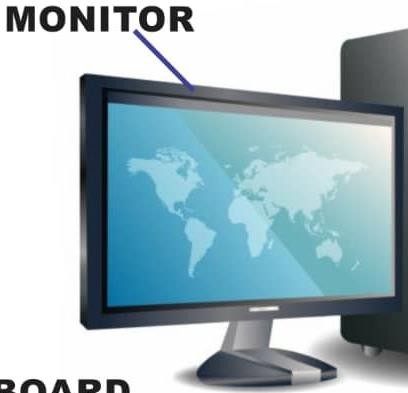 Have learners to talk about the monitor and relate to them.Ask learners questions toreview their understanding of the lessson.Give learners task to do whiles you go round to guide those who need help.Week EndingWeek EndingClassClassThreeThreeThreeSubjectSubjectRELIGIOUS & MORAL EDUCATIONRELIGIOUS & MORAL EDUCATIONRELIGIOUS & MORAL EDUCATIONReferenceReferenceRME curriculum PageRME curriculum PageRME curriculum PageLearning Indicator(s)Learning Indicator(s)B3.4.2.1.1:B3.4.2.1.1:B3.4.2.1.1:Performance IndicatorPerformance IndicatorLearners can explain the need to live in harmony with one another.Learners can explain the need to live in harmony with one another.Learners can explain the need to live in harmony with one another.StrandStrandThe Family and the CommunityThe Family and the CommunityThe Family and the CommunitySub strandSub strandPersonal Safety In The CommunityPersonal Safety In The CommunityPersonal Safety In The CommunityTeaching/ Learning ResourcesTeaching/ Learning ResourcesWall charts, wall words, posters, video clip, etc.Wall charts, wall words, posters, video clip, etc.Wall charts, wall words, posters, video clip, etc.Core Competencies: Cultural Identity, Sharing Reconciliation, Togetherness, Unity Communication and Collaboration,Critical Thinking Creativity and Innovation Digital LiteracyCore Competencies: Cultural Identity, Sharing Reconciliation, Togetherness, Unity Communication and Collaboration,Critical Thinking Creativity and Innovation Digital LiteracyCore Competencies: Cultural Identity, Sharing Reconciliation, Togetherness, Unity Communication and Collaboration,Critical Thinking Creativity and Innovation Digital LiteracyCore Competencies: Cultural Identity, Sharing Reconciliation, Togetherness, Unity Communication and Collaboration,Critical Thinking Creativity and Innovation Digital LiteracyCore Competencies: Cultural Identity, Sharing Reconciliation, Togetherness, Unity Communication and Collaboration,Critical Thinking Creativity and Innovation Digital LiteracyDAYSPHASE 1: STARTER 10 MINS(Preparing The Brain For Learning)PHASE 1: STARTER 10 MINS(Preparing The Brain For Learning)PHASE 2: MAIN 40MINS(New Learning Including Assessment)PHASE 3: REFLECTION10MINS(Learner And Teacher)Engage learners to sing songsand play games to get them ready for lesson.Use questions and answers to review learners understanding in the previous lesson.Engage learners to sing songsand play games to get them ready for lesson.Use questions and answers to review learners understanding in the previous lesson.Have learners mention ways ofliving in harmony with one another.Discuss the need to live in harmony with one another: to promote peace and unity, law and order, growth and development, etc.In a Think-Pair-Share session, let learners talk about attitudes and behaviors that promote harmonious living at home, school, community, etc.Ask learners questions toreview their understanding of the lesson.Have learners write 3 facts of the lesson on a sheet of paper and it in their pockets and learn it on their way home.Week EndingWeek EndingClassClassThreeThreeThreeSubjectSubjectHISTORYHISTORYHISTORYReferenceReferenceHistory curriculum PageHistory curriculum PageHistory curriculum PageLearning Indicator(s)Learning Indicator(s)B3.3.1.1.1B3.3.1.1.1B3.3.1.1.1Performance IndicatorPerformance IndicatorLearners can describe how the Europeans settled on the Gold Coast,including forming alliances with the local chiefs.Learners can describe how the Europeans settled on the Gold Coast,including forming alliances with the local chiefs.Learners can describe how the Europeans settled on the Gold Coast,including forming alliances with the local chiefs.StrandStrandEuropeans in GhanaEuropeans in GhanaEuropeans in GhanaSub strandSub strandArrival of EuropeansArrival of EuropeansArrival of EuropeansTeaching/ Learning ResourcesTeaching/ Learning ResourcesWall charts, word cards, posters, video clip, etc.Wall charts, word cards, posters, video clip, etc.Wall charts, word cards, posters, video clip, etc.Core Competencies: The use of evidence to appreciate the significance of historical locations help learnersto become critical thinkers and digital literatesCore Competencies: The use of evidence to appreciate the significance of historical locations help learnersto become critical thinkers and digital literatesCore Competencies: The use of evidence to appreciate the significance of historical locations help learnersto become critical thinkers and digital literatesCore Competencies: The use of evidence to appreciate the significance of historical locations help learnersto become critical thinkers and digital literatesCore Competencies: The use of evidence to appreciate the significance of historical locations help learnersto become critical thinkers and digital literatesDAYSPHASE 1: STARTER 10 MINS(Preparing The Brain ForLearning)PHASE 1: STARTER 10 MINS(Preparing The Brain ForLearning)PHASE 2: MAIN 40MINS(New Learning IncludingAssessment)PHASE 3: REFLECTION10MINS(Learner And Teacher)Engage learners to sing songsand play games to get them ready for lesson.Use questions and answers to review learners understanding in the previous lessonEngage learners to sing songsand play games to get them ready for lesson.Use questions and answers to review learners understanding in the previous lessonExplain why other Europeanswho came later also settled on the Gold CoastLearners use the internet to find out the castles and forts the Europeans built.Have learners to design a poster of the forts and castles.Ask learners series ofquestions to review their understanding of the lessonAsk learners to summarize what they have learntGive learners individual or home taskEngage learners to sing songsand play games to get them ready for lesson.Use questions and answers to review learners understanding in the previous lessonEngage learners to sing songsand play games to get them ready for lesson.Use questions and answers to review learners understanding in the previous lessonLet learners Investigate how theEuropeans settled on the Gold Coast including forming alliances with the local chiefs and marrying the local people.Learners present their findings in groups to the whole class.Let learners sketch a map to show some of the european alliances.Ask learners series ofquestions to review their understanding of the lessonAsk learners to summarize what they have learntGive learners individual or home taskWeek EndingWeek EndingClassClassThreeThreeThreeThreeSubjectSubjectCREATIVE ARTSCREATIVE ARTSCREATIVE ARTSCREATIVE ARTSReferenceReferenceCreative Arts	curriculum PageCreative Arts	curriculum PageCreative Arts	curriculum PageCreative Arts	curriculum PageLearning Indicator(s)Learning Indicator(s)B3.1.4.6.3B3.1.4.6.3B3.1.4.7.3Performance IndicatorPerformance IndicatorLearners to agree on guidelines for assessing and deriving meaning from own andothers’ visual artworks as representations of artworks produced or found in otherAfrican communities.Learners to agree on guidelines for assessing and deriving meaning from own andothers’ visual artworks as representations of artworks produced or found in otherAfrican communities.Learners to agree on guidelines for assessing and deriving meaning from own andothers’ visual artworks as representations of artworks produced or found in otherAfrican communities.Learners to agree on guidelines for assessing and deriving meaning from own andothers’ visual artworks as representations of artworks produced or found in otherAfrican communities.StrandStrandVisual ArtsVisual ArtsVisual ArtsVisual ArtsSub strandSub strandAppreciating and AppraisingAppreciating and AppraisingAppreciating and AppraisingAppreciating and AppraisingTeaching/ Learning ResourcesTeaching/ Learning ResourcesPhotos, videos, art paper, colors and traditional art tools, other materials available inthe communityPhotos, videos, art paper, colors and traditional art tools, other materials available inthe communityPhotos, videos, art paper, colors and traditional art tools, other materials available inthe communityPhotos, videos, art paper, colors and traditional art tools, other materials available inthe communityCore Competencies: Decision Making Creativity, Innovation Communication Collaboration Digital LiteracyCore Competencies: Decision Making Creativity, Innovation Communication Collaboration Digital LiteracyCore Competencies: Decision Making Creativity, Innovation Communication Collaboration Digital LiteracyCore Competencies: Decision Making Creativity, Innovation Communication Collaboration Digital LiteracyCore Competencies: Decision Making Creativity, Innovation Communication Collaboration Digital LiteracyCore Competencies: Decision Making Creativity, Innovation Communication Collaboration Digital LiteracyDAYSPHASE 1: STARTER 10MINS(Preparing The Brain For Learning)PHASE 1: STARTER 10MINS(Preparing The Brain For Learning)PHASE 2: MAIN 40MINS(New Learning Including Assessment)PHASE 2: MAIN 40MINS(New Learning Including Assessment)PHASE 3: REFLECTION10MINS(Learner And Teacher)Engage learners to singsongs and play games to get them ready for lesson.Engage learners to singsongs and play games to get them ready for lesson.Appreciating in art is the ability of peopleto look at a work of art and understand how the work was made.Appreciating in art is the ability of peopleto look at a work of art and understand how the work was made.Use questions to reviewtheir understanding of the lessonUse questions and answers to review learners understanding in the previous lessonUse questions and answers to review learners understanding in the previous lessonExplain to learners the guidelines and have them agree to it.Description of the work: this stage involves describing what the work is made of, size of the work and materials used.The subject matter: this stage talks about the meaning of the work.Appraisal: this stage talks of the use of the artwork.Experience to share: this stage talks about the design processExplain to learners the guidelines and have them agree to it.Description of the work: this stage involves describing what the work is made of, size of the work and materials used.The subject matter: this stage talks about the meaning of the work.Appraisal: this stage talks of the use of the artwork.Experience to share: this stage talks about the design processAsk learners to summarize what they have learntLearners to read and spell the key words on the boardEngage learners to singsongs and play games to get them ready for lesson.Engage learners to singsongs and play games to get them ready for lesson.Using the steps in appreciating andappraisal, guide learners to write a note on a previous artwork produced or performedin class.Using the steps in appreciating andappraisal, guide learners to write a note on a previous artwork produced or performedin class.Use questions to reviewtheir understanding of the lessonUse questions and answers to review learners understanding in the previous lesson.Show pictures or videos to learners on the process of producing the artwork.Use questions and answers to review learners understanding in the previous lesson.Show pictures or videos to learners on the process of producing the artwork.E.g. an artwork produced by Cheri Samba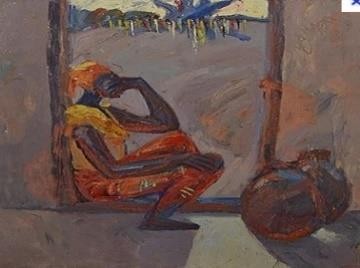 Description of the work: the artwork is a painting made with different color combination.The subject matter: the painting focus on women in rural communities and their daily hustles.Appraisal: it can be used as posters for decoration.Experience to share: talk about how the painting is doneE.g. an artwork produced by Cheri SambaDescription of the work: the artwork is a painting made with different color combination.The subject matter: the painting focus on women in rural communities and their daily hustles.Appraisal: it can be used as posters for decoration.Experience to share: talk about how the painting is doneAsk learners to summarize what they have learntLearners to read and spell the key words on the board7th Week Ending7th Week EndingClassClassThreeThreeThreeSubjectSubjectGHANAIAN LANGUAGEGHANAIAN LANGUAGEGHANAIAN LANGUAGEReferenceReferenceGhanaian Language curriculum Page 103Ghanaian Language curriculum Page 103Ghanaian Language curriculum Page 103Learning Indicator(s)Learning Indicator(s)B3.2.8.1.1B3.2.8.1.1B3.2.8.1.1Performance IndicatorPerformance IndicatorLearners can read short passages of about six to ten sentences aloudusing correct tone.Learners can read short passages of about six to ten sentences aloudusing correct tone.Learners can read short passages of about six to ten sentences aloudusing correct tone.StrandStrandWritingWritingWritingSub strandSub strandFluencyFluencyFluencyTeaching/ Learning ResourcesTeaching/ Learning ResourcesWord cards, sentence cards, letter cards, handwriting on a manila cardWord cards, sentence cards, letter cards, handwriting on a manila cardWord cards, sentence cards, letter cards, handwriting on a manila cardCore Competencies: Creativity and innovation, Communication and collaboration, Critical thinkingCore Competencies: Creativity and innovation, Communication and collaboration, Critical thinkingCore Competencies: Creativity and innovation, Communication and collaboration, Critical thinkingCore Competencies: Creativity and innovation, Communication and collaboration, Critical thinkingCore Competencies: Creativity and innovation, Communication and collaboration, Critical thinkingDAYSPHASE 1: STARTER 10MINS(Preparing The Brain For Learning)PHASE 1: STARTER 10MINS(Preparing The Brain For Learning)PHASE 2: MAIN 40MINS(New Learning Including Assessment)PHASE 3: REFLECTION10MINS(Learner And Teacher)Write words on th boardand cover parts with a smiley for learners to guess the wordHave learners sing songs to begin the lessonWrite words on th boardand cover parts with a smiley for learners to guess the wordHave learners sing songs to begin the lessonWrite a short passage of about six toten sentences.Read aloud the short passage of about six to ten sentences using correct tone for learners to listen.Lead learners to read the passage. Let learners read aloud the passage as a group and then individually.Ask questions based on the passage read for learners to answerAsk learners questions toreview their understanding of the lessson.Give learners task to do whiles you go round to guide those who need help.Have learners play gamesand recite familiar rhymes to begin the lessonUsing questions and answers, review their understanding of the previous lessonHave learners play gamesand recite familiar rhymes to begin the lessonUsing questions and answers, review their understanding of the previous lessonWrite a short passage of about six toten sentences.Read aloud the short passage of about six to ten sentences using correct tone for learners to listen.Lead learners to read the passage. Let learners read aloud the passage as a group and then individually.Ask questions based on the passage read for learners to answerAsk learners to summarizewhat they have learnt.Let learners say 5 words they remember from the lesson.Draw or print pictures ofvocabulary words with number on it and paste them on the classroom wall. Ask learners to make a list of them.Draw or print pictures ofvocabulary words with number on it and paste them on the classroom wall. Ask learners to make a list of them.Write a short passage of about six toten sentences.Read aloud the short passage of about six to ten sentences using correct tone for learners to listen.Lead learners to read the passage. Let learners read aloud the passage as a group and then individually.Ask questions based on the passage read for learners to answerAsk learners to summarizewhat they have learnt.Let learners say 5 words they remember from the lesson.Week EndingWeek EndingClassClassThreeThreeThreeSubjectSubjectPHYSICAL EDUCATIONPHYSICAL EDUCATIONPHYSICAL EDUCATIONReferenceReferencePE curriculum PagePE curriculum PagePE curriculum PageLearning Indicator(s)Learning Indicator(s)B3.2.4.2.6: B3.2.5.2.7:B3.2.4.2.6: B3.2.5.2.7:B3.2.4.2.6: B3.2.5.2.7:Performance IndicatorPerformance IndicatorLearners can identify the key elements for increasing accuracy inrolling a ball and throwing a ball.Learners can explain the similar movement elements of the underhand throw and the underhand volleyball serve.Learners can identify the key elements for increasing accuracy inrolling a ball and throwing a ball.Learners can explain the similar movement elements of the underhand throw and the underhand volleyball serve.Learners can identify the key elements for increasing accuracy inrolling a ball and throwing a ball.Learners can explain the similar movement elements of the underhand throw and the underhand volleyball serve.StrandStrandMovement Concepts, Principles And StrategiesMovement Concepts, Principles And StrategiesMovement Concepts, Principles And StrategiesSub strandSub strandBody Management / StrategiesBody Management / StrategiesBody Management / StrategiesTeaching/ Learning ResourcesTeaching/ Learning ResourcesPictures and VideosPictures and VideosPictures and VideosCore Competencies: Creativity and innovation, Communication and collaboration, Critical thinkingCore Competencies: Creativity and innovation, Communication and collaboration, Critical thinkingCore Competencies: Creativity and innovation, Communication and collaboration, Critical thinkingCore Competencies: Creativity and innovation, Communication and collaboration, Critical thinkingCore Competencies: Creativity and innovation, Communication and collaboration, Critical thinkingDAYSPHASE 1: STARTER 10 MINS(Preparing The Brain ForLearning)PHASE 1: STARTER 10 MINS(Preparing The Brain ForLearning)PHASE 2: MAIN 40MINS(New Learning IncludingAssessment)PHASE 3: REFLECTION10MINS(Learner And Teacher)Engage learners to sing songsand play games to get them ready for lesson.Use questions and answers to review learners understanding in the previous lesson.Engage learners to sing songsand play games to get them ready for lesson.Use questions and answers to review learners understanding in the previous lesson.Learners identify elements forincreasing accuracy in rolling and throwing as coordination, agility, strength, flexibility, timing, etc.Learners identify that the similarities between underhand throw and underhand volleyball serve movement elements are:StanceFlexing of kneesHand swingFollow throughAsk learners questions toreview their understanding of the lesson.Have learners write 3 facts of the lesson on a sheet of paper and it in their pockets and learn it on their way home.Week EndingWeek EndingClassClassThreeThreeThreeSubjectSubjectENGLISH LANGUAGEENGLISH LANGUAGEENGLISH LANGUAGEReferenceReferenceEnglish Language curriculum PageEnglish Language curriculum PageEnglish Language curriculum PageLearning Indicator(s)Learning Indicator(s)B3.1.9.1.1. B3.2.7.2.4. B3.3.13.1.1. B3.5.9.1.1. B3.6.1.1.1.B3.1.9.1.1. B3.2.7.2.4. B3.3.13.1.1. B3.5.9.1.1. B3.6.1.1.1.B3.1.9.1.1. B3.2.7.2.4. B3.3.13.1.1. B3.5.9.1.1. B3.6.1.1.1.Performance IndicatorPerformance IndicatorLearners can give and respond to commands, instructions and directionsLearners can read level-appropriate texts independentlyLearners can write a short paragraph to support an opinion or claims with clear reasonsLearners can identify and use coordinating conjunctions to join similar ideas or contrasting ideas in sentencesLearners can read a variety of age and level-appropriate books and summarize themLearners can give and respond to commands, instructions and directionsLearners can read level-appropriate texts independentlyLearners can write a short paragraph to support an opinion or claims with clear reasonsLearners can identify and use coordinating conjunctions to join similar ideas or contrasting ideas in sentencesLearners can read a variety of age and level-appropriate books and summarize themLearners can give and respond to commands, instructions and directionsLearners can read level-appropriate texts independentlyLearners can write a short paragraph to support an opinion or claims with clear reasonsLearners can identify and use coordinating conjunctions to join similar ideas or contrasting ideas in sentencesLearners can read a variety of age and level-appropriate books and summarize themTeaching/ Learning ResourcesTeaching/ Learning ResourcesWord cards, sentence cards, letter cards and a class libraryWord cards, sentence cards, letter cards and a class libraryWord cards, sentence cards, letter cards and a class libraryCore Competencies: Reading and Writing Skills Personal Development and Leadership and CollaborationCore Competencies: Reading and Writing Skills Personal Development and Leadership and CollaborationCore Competencies: Reading and Writing Skills Personal Development and Leadership and CollaborationCore Competencies: Reading and Writing Skills Personal Development and Leadership and CollaborationCore Competencies: Reading and Writing Skills Personal Development and Leadership and CollaborationDAYSPHASE 1: STARTER 10 MINS(Preparing The Brain ForLearning)PHASE 1: STARTER 10 MINS(Preparing The Brain ForLearning)PHASE 2: MAIN 40MINS(New Learning IncludingAssessment)PHASE 3: REFLECTION10MINS(Learner And Teacher)Mondaylearners sing songs and recitefamiliar rhymesStar Light, Star Bright Star light, star brightThe first star I see tonight: I wish I may. I wish I might,Have the wish I wish tonight.learners sing songs and recitefamiliar rhymesStar Light, Star Bright Star light, star brightThe first star I see tonight: I wish I may. I wish I might,Have the wish I wish tonight.A.ORAL LANGUAGE(Asking and Answering Questions)Model giving instructions and ask learners to follow them:Pair up learners to practice giving and following instructions,e.g. giving and following instructions to clean the classroom.Model giving directions and ask learners to follow them:Show directions flash cards and ensure learners understand the words.Place objects at different locations of the classroom. Ask questions such as "Where is the book, pen, bag etc.?Then show the direction flash cards to help learners locate the items.Give learners task tocomplete while you go round the class to support those who might need extra help.Have learners to read and spell some of the keywords in the lessonTuesdayLearners sing songs and recitefamiliar rhymesRow, Row, Row Your Boat Row, row, row your boat, Gently down the stream. Merrily, merrily, merrily, merrily,Life is but a dream.Learners sing songs and recitefamiliar rhymesRow, Row, Row Your Boat Row, row, row your boat, Gently down the stream. Merrily, merrily, merrily, merrily,Life is but a dream.B.READING(Comprehension)Provide learners with level- appropriate texts and encourage them to read independently.Let learners may be provided with pre-reading questions to enable them focus.Give learners task tocomplete while you go round the class to support those who might need extra help.Have learners to read and spell some of the keywords in the lessonWednesdayLearners sing songs and recitefamiliar rhymesLearners sing songs and recitefamiliar rhymesC.WRITING(Argumentative Writing)Give learners task tocomplete while you go roundONCE I CAUGHT A FISHALIVEOne, two, three, four, five Once I caught a fish alive Six, seven, eight, nine, ten Then I let it go againWhy did you let it go? Because it bit my finger so Which finger did it bite? This little finger on my rightChoose a simple topic for anargument.e.g. Which profession is better; Doctor or Teacher? (It could be any food, depending on learners’ background.)Let learners choose one of the meals and give reasons why they think it is better.Put the class into two to argue on the topic.the class to support thosewho might need extra help.Have learners to read and spell some of the keywords in the lessonThursdayHave learners recite familiarrhymes.I LOVE LITTLE PUSSYI love little pussy, Her coat is so warm,And if I don’t hurt her, She’ll do me no harm, So I’ll not pull her tail, Nor drive her away, But pussy and I,Very gently will play.D.WRITING CONVENTIONS &GRAMMAR USAGE(Using Simple and Compound Sentences)Demonstrate the structure of a compound sentence by joining simple sentences with “and”.Give learners task tocomplete while you go round the class to support those who might need extra help.Have learners to read and spell some of the keywords in the lessonHave learners identify the coordinating conjunction in the sentence.Put learners in groups to form simple sentences.Let learners join the simple sentences with “and” and “but”.FridayHave a variety of age/level-appropriate books for learners to make a choice from.Guide learners to select books for readingsE. EXTENSIVE READINGUsing the Author’s chair, introduce the reading/library time.Introduce narratives, expository, procedural texts to learners.Let learners summarize thebooks they read to the whole classLearners draw parts of the stories they read.Week EndingWeek EndingClassClassThreeThreeThreeSubjectSubjectMATHEMATICSMATHEMATICSMATHEMATICSReferenceReferenceMathematics curriculum PageMathematics curriculum PageMathematics curriculum PageLearning Indicator(s)Learning Indicator(s)B3.3.3.3.1B3.3.3.3.1B3.3.3.3.1Performance IndicatorPerformance IndicatorLearners can use arbitrary units to measure time taken to complete simpleevents.Learners can use arbitrary units to measure time taken to complete simpleevents.Learners can use arbitrary units to measure time taken to complete simpleevents.StrandStrandGeometry and MeasurementGeometry and MeasurementGeometry and MeasurementSub strandSub strandMeasurementMeasurementMeasurementTeaching/ Learning ResourcesTeaching/ Learning ResourcesRuler, rope, meter ruleRuler, rope, meter ruleRuler, rope, meter ruleCore Competencies: Problem Solving skills; Critical Thinking; Justification of Ideas; Collaborative Learning; PersonalDevelopment and Leadership Attention to PrecisionCore Competencies: Problem Solving skills; Critical Thinking; Justification of Ideas; Collaborative Learning; PersonalDevelopment and Leadership Attention to PrecisionCore Competencies: Problem Solving skills; Critical Thinking; Justification of Ideas; Collaborative Learning; PersonalDevelopment and Leadership Attention to PrecisionCore Competencies: Problem Solving skills; Critical Thinking; Justification of Ideas; Collaborative Learning; PersonalDevelopment and Leadership Attention to PrecisionCore Competencies: Problem Solving skills; Critical Thinking; Justification of Ideas; Collaborative Learning; PersonalDevelopment and Leadership Attention to PrecisionDAYSPHASE 1: STARTER 10MINS(Preparing The Brain ForLearning)PHASE 1: STARTER 10MINS(Preparing The Brain ForLearning)PHASE 2: MAIN 40MINS(New Learning Including Assessment)PHASE 3: REFLECTION10MINS(Learner And Teacher)MondayMix up playing cards. Putlearners into groups of twoShuffle and place the cards face down on the table.Player one flips over the top two cards. Player two then have to add up the numbersMix up playing cards. Putlearners into groups of twoShuffle and place the cards face down on the table.Player one flips over the top two cards. Player two then have to add up the numbersLet learners identify personal referents forminutes or hours.Engage learners in activities to find out the time taken to do them.e.g. play the game of filling bottles with water. Invite three learners to fill bottles with water. The first to finish wins.Learners record their own time to identify referents for minutes or hours.e.g. it took me exactly 2 minutes to fill up that bottle.Assessment: Engage learners in other activities to identify personal referents for minutes or hourse.g. 10 minutes is about the time it takes to walk from my house to school.3 hours is about the time it takes to clear a plot of land etc.Ask learners to tell you whatthey have learnt and what they will like to learn in the next lessonGive learners individual or home task.TuesdayLet learners close theireyes. While their eyes are closed, erase one or more numbers.Learners again open their eyes to find the missing numbers.Let learners justify their answers.Let learners close theireyes. While their eyes are closed, erase one or more numbers.Learners again open their eyes to find the missing numbers.Let learners justify their answers.Brainstorm learners to identify activitiesthat can or cannot be accomplished in minutes, hours, days, months and years.Write out each point on the board for further discussion.e.g. cooking Rice can take up to 10 minutes to finish.We can’t build a Storey building in a day.Assessment: In groups, let learners find out activities that can or cannot be accomplished in minutes, hours, days, months and years.Encourage learners to write their findings in their workbooks.Ask learners to tell you whatthey have learnt and what they will like to learn in the next lessonGive learners individual or home task.WednesdayEngage leaners to sing thesongEngage leaners to sing thesongDisplay the stop clock or watches on thetable.Ask learners to tell you whatthey have learnt and whatWE CAN COUNTWe class three We can countWe count 1,2,3,4,5We count 6,7,8,9,10We class three can count very well.Ask learners to identify and tell their uses.Let learners understanding that they are going to tell how much time it would take them to perform certain activates.Put learners into groups of four. Invite a member from each group to walk round the school building. Ask learners to time themselves, using watches or clock and tell how much time (in minutes and seconds) it would take them to accomplish it.You can also engage learners to undertake the following activities to tell how much time involved.ii. Walk to the nearest house to the school; iii. Walk to the nearest toilet; etc.Ask learners to identify and tell their uses.Let learners understanding that they are going to tell how much time it would take them to perform certain activates.Put learners into groups of four. Invite a member from each group to walk round the school building. Ask learners to time themselves, using watches or clock and tell how much time (in minutes and seconds) it would take them to accomplish it.You can also engage learners to undertake the following activities to tell how much time involved.ii. Walk to the nearest house to the school; iii. Walk to the nearest toilet; etc.Ask learners to identify and tell their uses.Let learners understanding that they are going to tell how much time it would take them to perform certain activates.Put learners into groups of four. Invite a member from each group to walk round the school building. Ask learners to time themselves, using watches or clock and tell how much time (in minutes and seconds) it would take them to accomplish it.You can also engage learners to undertake the following activities to tell how much time involved.ii. Walk to the nearest house to the school; iii. Walk to the nearest toilet; etc.Ask learners to identify and tell their uses.Let learners understanding that they are going to tell how much time it would take them to perform certain activates.Put learners into groups of four. Invite a member from each group to walk round the school building. Ask learners to time themselves, using watches or clock and tell how much time (in minutes and seconds) it would take them to accomplish it.You can also engage learners to undertake the following activities to tell how much time involved.ii. Walk to the nearest house to the school; iii. Walk to the nearest toilet; etc.Ask learners to identify and tell their uses.Let learners understanding that they are going to tell how much time it would take them to perform certain activates.Put learners into groups of four. Invite a member from each group to walk round the school building. Ask learners to time themselves, using watches or clock and tell how much time (in minutes and seconds) it would take them to accomplish it.You can also engage learners to undertake the following activities to tell how much time involved.ii. Walk to the nearest house to the school; iii. Walk to the nearest toilet; etc.Ask learners to identify and tell their uses.Let learners understanding that they are going to tell how much time it would take them to perform certain activates.Put learners into groups of four. Invite a member from each group to walk round the school building. Ask learners to time themselves, using watches or clock and tell how much time (in minutes and seconds) it would take them to accomplish it.You can also engage learners to undertake the following activities to tell how much time involved.ii. Walk to the nearest house to the school; iii. Walk to the nearest toilet; etc.they will like to learn in thenext lessonGive learners individual or home task.ThursdayPut leaners in two groups.Call out a number between 1 and 6. E.g. 3.Learners must call out the double (2x) of that number.In this case 6 is the answer.Try out more numbers. The group that answers more winsGive learners the start and end times ofevents and ask them to determine the duration of the event.e.g. Henry took an examination which started 9:00am and ended at exactly 10:45am. How many hours did he used? Answer: Henry used 1 hour and 45 minutes to write the exams.Complete the tableGive learners the start and end times ofevents and ask them to determine the duration of the event.e.g. Henry took an examination which started 9:00am and ended at exactly 10:45am. How many hours did he used? Answer: Henry used 1 hour and 45 minutes to write the exams.Complete the tableGive learners the start and end times ofevents and ask them to determine the duration of the event.e.g. Henry took an examination which started 9:00am and ended at exactly 10:45am. How many hours did he used? Answer: Henry used 1 hour and 45 minutes to write the exams.Complete the tableGive learners the start and end times ofevents and ask them to determine the duration of the event.e.g. Henry took an examination which started 9:00am and ended at exactly 10:45am. How many hours did he used? Answer: Henry used 1 hour and 45 minutes to write the exams.Complete the tableGive learners the start and end times ofevents and ask them to determine the duration of the event.e.g. Henry took an examination which started 9:00am and ended at exactly 10:45am. How many hours did he used? Answer: Henry used 1 hour and 45 minutes to write the exams.Complete the tableGive learners the start and end times ofevents and ask them to determine the duration of the event.e.g. Henry took an examination which started 9:00am and ended at exactly 10:45am. How many hours did he used? Answer: Henry used 1 hour and 45 minutes to write the exams.Complete the tableAsk learners to tell you whatthey have learnt and what they will like to learn in the next lessonGive learners individual or home task.ThursdayPut leaners in two groups.Call out a number between 1 and 6. E.g. 3.Learners must call out the double (2x) of that number.In this case 6 is the answer.Try out more numbers. The group that answers more winsSportingeventStartFinishHowlongAsk learners to tell you whatthey have learnt and what they will like to learn in the next lessonGive learners individual or home task.ThursdayPut leaners in two groups.Call out a number between 1 and 6. E.g. 3.Learners must call out the double (2x) of that number.In this case 6 is the answer.Try out more numbers. The group that answers more winsAmpe10.30a.m.10.45a.m.Ask learners to tell you whatthey have learnt and what they will like to learn in the next lessonGive learners individual or home task.ThursdayPut leaners in two groups.Call out a number between 1 and 6. E.g. 3.Learners must call out the double (2x) of that number.In this case 6 is the answer.Try out more numbers. The group that answers more winsNetball9.00am10.00amAsk learners to tell you whatthey have learnt and what they will like to learn in the next lessonGive learners individual or home task.ThursdayPut leaners in two groups.Call out a number between 1 and 6. E.g. 3.Learners must call out the double (2x) of that number.In this case 6 is the answer.Try out more numbers. The group that answers more winsBasketball2.00pm3.50pmAsk learners to tell you whatthey have learnt and what they will like to learn in the next lessonGive learners individual or home task.ThursdayPut leaners in two groups.Call out a number between 1 and 6. E.g. 3.Learners must call out the double (2x) of that number.In this case 6 is the answer.Try out more numbers. The group that answers more winsFootball3.30pm5.00pmAsk learners to tell you whatthey have learnt and what they will like to learn in the next lessonGive learners individual or home task.FridayShare some few jokeswith learners. You can two their jokes as welle.g. An American girl farts and says “Excuse me”.A Ghanaian girl farts and you will hear “Ohh! beans wei koraa”Give learners the start and end times ofevents and ask them to determine the duration of the event.e.g. Henry took an examination which started 9:00am and ended at exactly 10:45am. How many hours did he used? Answer: Henry used 1 hour and 45 minutes to write the exams.Complete the tableGive learners the start and end times ofevents and ask them to determine the duration of the event.e.g. Henry took an examination which started 9:00am and ended at exactly 10:45am. How many hours did he used? Answer: Henry used 1 hour and 45 minutes to write the exams.Complete the tableGive learners the start and end times ofevents and ask them to determine the duration of the event.e.g. Henry took an examination which started 9:00am and ended at exactly 10:45am. How many hours did he used? Answer: Henry used 1 hour and 45 minutes to write the exams.Complete the tableGive learners the start and end times ofevents and ask them to determine the duration of the event.e.g. Henry took an examination which started 9:00am and ended at exactly 10:45am. How many hours did he used? Answer: Henry used 1 hour and 45 minutes to write the exams.Complete the tableGive learners the start and end times ofevents and ask them to determine the duration of the event.e.g. Henry took an examination which started 9:00am and ended at exactly 10:45am. How many hours did he used? Answer: Henry used 1 hour and 45 minutes to write the exams.Complete the tableGive learners the start and end times ofevents and ask them to determine the duration of the event.e.g. Henry took an examination which started 9:00am and ended at exactly 10:45am. How many hours did he used? Answer: Henry used 1 hour and 45 minutes to write the exams.Complete the tableAsk learners to tell you whatthey have learnt and what they will like to learn in the next lessonGive learners individual or home task.FridayShare some few jokeswith learners. You can two their jokes as welle.g. An American girl farts and says “Excuse me”.A Ghanaian girl farts and you will hear “Ohh! beans wei koraa”SportingeventStartFinishHowlongAsk learners to tell you whatthey have learnt and what they will like to learn in the next lessonGive learners individual or home task.FridayShare some few jokeswith learners. You can two their jokes as welle.g. An American girl farts and says “Excuse me”.A Ghanaian girl farts and you will hear “Ohh! beans wei koraa”Ampe10.30a.m.10.45a.m.Ask learners to tell you whatthey have learnt and what they will like to learn in the next lessonGive learners individual or home task.FridayShare some few jokeswith learners. You can two their jokes as welle.g. An American girl farts and says “Excuse me”.A Ghanaian girl farts and you will hear “Ohh! beans wei koraa”Netball9.00am10.00amAsk learners to tell you whatthey have learnt and what they will like to learn in the next lessonGive learners individual or home task.FridayShare some few jokeswith learners. You can two their jokes as welle.g. An American girl farts and says “Excuse me”.A Ghanaian girl farts and you will hear “Ohh! beans wei koraa”Basketball2.00pm3.50pmAsk learners to tell you whatthey have learnt and what they will like to learn in the next lessonGive learners individual or home task.FridayShare some few jokeswith learners. You can two their jokes as welle.g. An American girl farts and says “Excuse me”.A Ghanaian girl farts and you will hear “Ohh! beans wei koraa”Football3.30pm5.00pmAsk learners to tell you whatthey have learnt and what they will like to learn in the next lessonGive learners individual or home task.Week EndingWeek EndingClassClassThreeThreeThreeSubjectSubjectSCIENCESCIENCESCIENCEReferenceReferenceScience curriculum PageScience curriculum PageScience curriculum PageLearning Indicator(s)Learning Indicator(s)B3.5.2.1.2B3.5.2.1.2B3.5.2.1.2Performance IndicatorPerformance IndicatorLearners can explain the term air-borne diseases and give examplesLearners can explain the term air-borne diseases and give examplesLearners can explain the term air-borne diseases and give examplesStrandStrandHumans And The EnvironmentHumans And The EnvironmentHumans And The EnvironmentSub strandSub strandDiseasesDiseasesDiseasesTeaching/ Learning ResourcesTeaching/ Learning ResourcesPictures and videos depicting some common skin diseasesPictures and videos depicting some common skin diseasesPictures and videos depicting some common skin diseasesCore Competencies: Problem Solving skills; Critical Thinking; Justification of Ideas; Collaborative Learning; PersonalDevelopment and Leadership Attention to PrecisionCore Competencies: Problem Solving skills; Critical Thinking; Justification of Ideas; Collaborative Learning; PersonalDevelopment and Leadership Attention to PrecisionCore Competencies: Problem Solving skills; Critical Thinking; Justification of Ideas; Collaborative Learning; PersonalDevelopment and Leadership Attention to PrecisionCore Competencies: Problem Solving skills; Critical Thinking; Justification of Ideas; Collaborative Learning; PersonalDevelopment and Leadership Attention to PrecisionCore Competencies: Problem Solving skills; Critical Thinking; Justification of Ideas; Collaborative Learning; PersonalDevelopment and Leadership Attention to PrecisionDAYSPHASE 1: STARTER 10 MINS(Preparing The Brain ForLearning)PHASE 1: STARTER 10 MINS(Preparing The Brain ForLearning)PHASE 2: MAIN 40MINS(New Learning IncludingAssessment)PHASE 3: REFLECTION10MINS(Learner And Teacher)Engage learners to sing songsand play games to get them ready for lesson.Use questions and answers to review learners understanding in the previous lesson.Engage learners to sing songsand play games to get them ready for lesson.Use questions and answers to review learners understanding in the previous lesson.Begin the lesson with a song,rhyme or poem on air-borne diseases, e.g. I have a little cough Sir.Learners in groups name and discuss some common air-borne diseases. e.g. cold, cough, measles, chicken pox and rashes.Ask learners questions toreview their understanding of the lesson.Have learners write 3 facts of the lesson on a sheet of paper and it in their pockets and learn it on their way home.Play games and recite rhymesthat learners are familiar with to begin the lesson.Ask learners questions to review their understanding in the previous lesson.Play games and recite rhymesthat learners are familiar with to begin the lesson.Ask learners questions to review their understanding in the previous lesson.Brainstorm with learners tobring out the meaning of the term ‘air-borne disease’summarize learners’ ideas and reinforce the concept of air- borne diseases.Ask learners questions toreview their understanding of the lesson.Have learners write 3 facts of the lesson on a sheet of paper and it in their pockets and learn it on their way home.Play games and recite rhymesthat learners are familiar with to begin the lesson.Ask learners questions to review their understanding in the previous lesson.Play games and recite rhymesthat learners are familiar with to begin the lesson.Ask learners questions to review their understanding in the previous lesson.Learners in a class discussion,find out the effect of unclean/contaminated air.Learners investigate the effects of smoking cigarette on the health of a person and communicate their findings.Ask learners questions toreview their understanding of the lesson.Have learners write 3 facts of the lesson on a sheet of paper and it in their pockets and learn it on their way home.Week EndingWeek EndingClassClassThreeThreeThreeSubjectSubjectOUR WORLD OUR PEOPLEOUR WORLD OUR PEOPLEOUR WORLD OUR PEOPLEReferenceReferenceOWOP curriculum Page 56OWOP curriculum Page 56OWOP curriculum Page 56Learning Indicator(s)Learning Indicator(s)B3.5.2.1.1.B3.5.2.1.1.B3.5.2.1.1.Performance IndicatorPerformance IndicatorLearners can Identify the parts of the computer and how they work.Learners can Identify the parts of the computer and how they work.Learners can Identify the parts of the computer and how they work.StrandStrandMy Global CommunityMy Global CommunityMy Global CommunitySub strandSub strandIntroduction To ComputingIntroduction To ComputingIntroduction To ComputingTeaching/ Learning ResourcesTeaching/ Learning ResourcesPictures, Charts, Video ClipsPictures, Charts, Video ClipsPictures, Charts, Video ClipsCore Competencies: Communication and Collaboration Critical Thinking and Problem Solving Cultural Identity.Core Competencies: Communication and Collaboration Critical Thinking and Problem Solving Cultural Identity.Core Competencies: Communication and Collaboration Critical Thinking and Problem Solving Cultural Identity.Core Competencies: Communication and Collaboration Critical Thinking and Problem Solving Cultural Identity.Core Competencies: Communication and Collaboration Critical Thinking and Problem Solving Cultural Identity.DAYSPHASE 1: STARTER 10 MINS(Preparing The Brain For Learning)PHASE 1: STARTER 10 MINS(Preparing The Brain For Learning)PHASE 2: MAIN 40MINS(New Learning Including Assessment)PHASE 3: REFLECTION10MINS(Learner And Teacher)Engage learners to sing songsand play games to get them ready for lesson.Use questions and answers to review learners understanding in the previous lesson.Engage learners to sing songsand play games to get them ready for lesson.Use questions and answers to review learners understanding in the previous lesson.Learner identify parts of thecomputer and how they work (i.e. hard disk, power supply) or pictures of the computer parts to class,Ask learners to pick one item in turns and differentiate selected items.Ask learners questions toreview their understanding of the lesson.Have learners write 3 facts of the lesson on a sheet of paper and it in their pockets and learn it on their way home.Play games and recite rhymesthat learners are familiar with to begin the lesson.Ask learners questions to review their understanding in the previous lesson.Play games and recite rhymesthat learners are familiar with to begin the lesson.Ask learners questions to review their understanding in the previous lesson.Learners identify the bottomrow, Caps Lock and Tab keys on the real keyboard or by the use of pictures.Learners practice typing e.g. four-letter words and simple sentences on the key pad with proper positioning of fingers on the keyboard.Ask learners questions toreview their understanding of the lesson.Have learners write 3 facts of the lesson on a sheet of paper and it in their pockets and learn it on their way home.Play games and recite rhymesthat learners are familiar with to begin the lesson.Ask learners questions to review their understanding in the previous lesson.Play games and recite rhymesthat learners are familiar with to begin the lesson.Ask learners questions to review their understanding in the previous lesson.Learners explore the insertionand ejection of DVD/CD-ROM as well as connecting of a pen drive.Through demonstration guide leaners to play computer games to re-enforce keyboard and mouse skills.Ask learners questions toreview their understanding of the lesson.Have learners write 3 facts of the lesson on a sheet of paper and it in their pockets and learn it on their way home.Week EndingWeek EndingClassClassThreeThreeThreeSubjectSubjectRELIGIOUS & MORAL EDUCATIONRELIGIOUS & MORAL EDUCATIONRELIGIOUS & MORAL EDUCATIONReferenceReferenceRME curriculum PageRME curriculum PageRME curriculum PageLearning Indicator(s)Learning Indicator(s)B3.4.2.1.1:B3.4.2.1.1:B3.4.2.1.1:Performance IndicatorPerformance IndicatorLearners can explain the need to live in harmony with one another.Learners can explain the need to live in harmony with one another.Learners can explain the need to live in harmony with one another.StrandStrandThe Family and the CommunityThe Family and the CommunityThe Family and the CommunitySub strandSub strandPersonal Safety In The CommunityPersonal Safety In The CommunityPersonal Safety In The CommunityTeaching/ Learning ResourcesTeaching/ Learning ResourcesWall charts, wall words, posters, video clip, etc.Wall charts, wall words, posters, video clip, etc.Wall charts, wall words, posters, video clip, etc.Core Competencies: Cultural Identity, Sharing Reconciliation, Togetherness, Unity Communication and Collaboration,Critical Thinking Creativity and Innovation Digital LiteracyCore Competencies: Cultural Identity, Sharing Reconciliation, Togetherness, Unity Communication and Collaboration,Critical Thinking Creativity and Innovation Digital LiteracyCore Competencies: Cultural Identity, Sharing Reconciliation, Togetherness, Unity Communication and Collaboration,Critical Thinking Creativity and Innovation Digital LiteracyCore Competencies: Cultural Identity, Sharing Reconciliation, Togetherness, Unity Communication and Collaboration,Critical Thinking Creativity and Innovation Digital LiteracyCore Competencies: Cultural Identity, Sharing Reconciliation, Togetherness, Unity Communication and Collaboration,Critical Thinking Creativity and Innovation Digital LiteracyDAYSPHASE 1: STARTER 10 MINS(Preparing The Brain ForLearning)PHASE 1: STARTER 10 MINS(Preparing The Brain ForLearning)PHASE 2: MAIN 40MINS(New Learning IncludingAssessment)PHASE 3: REFLECTION10MINS(Learner And Teacher)Engage learners to sing songsand play games to get them ready for lesson.Use questions and answers to review learners understanding in the previous lesson.Engage learners to sing songsand play games to get them ready for lesson.Use questions and answers to review learners understanding in the previous lesson.Have learners mention ways ofliving in harmony with one another.Discuss the need to live in harmony with one another: to promote peace and unity, law and order, growth and development, etc.In a Think-Pair-Share session, let learners talk about attitudes and behaviors that promote harmonious living at home, school, community, etc.Ask learners questions toreview their understanding of the lesson.Have learners write 3 facts of the lesson on a sheet of paper and it in their pockets and learn it on their way home.Week EndingWeek EndingClassClassThreeThreeThreeSubjectSubjectHISTORYHISTORYHISTORYReferenceReferenceHistory curriculum PageHistory curriculum PageHistory curriculum PageLearning Indicator(s)Learning Indicator(s)B3.3.1.1.1B3.3.1.1.1B3.3.1.1.1Performance IndicatorPerformance IndicatorLearners can describe how the Europeans settled on the Gold Coast,including forming alliances with the local chiefs.Learners can describe how the Europeans settled on the Gold Coast,including forming alliances with the local chiefs.Learners can describe how the Europeans settled on the Gold Coast,including forming alliances with the local chiefs.StrandStrandEuropeans in GhanaEuropeans in GhanaEuropeans in GhanaSub strandSub strandArrival of EuropeansArrival of EuropeansArrival of EuropeansTeaching/ Learning ResourcesTeaching/ Learning ResourcesWall charts, word cards, posters, video clip, etc.Wall charts, word cards, posters, video clip, etc.Wall charts, word cards, posters, video clip, etc.Core Competencies: The use of evidence to appreciate the significance of historical locations help learnersto become critical thinkers and digital literatesCore Competencies: The use of evidence to appreciate the significance of historical locations help learnersto become critical thinkers and digital literatesCore Competencies: The use of evidence to appreciate the significance of historical locations help learnersto become critical thinkers and digital literatesCore Competencies: The use of evidence to appreciate the significance of historical locations help learnersto become critical thinkers and digital literatesCore Competencies: The use of evidence to appreciate the significance of historical locations help learnersto become critical thinkers and digital literatesDAYSPHASE 1: STARTER 10 MINS(Preparing The Brain ForLearning)PHASE 1: STARTER 10 MINS(Preparing The Brain ForLearning)PHASE 2: MAIN 40MINS(New Learning IncludingAssessment)PHASE 3: REFLECTION10MINS(Learner And Teacher)Engage learners to sing songsand play games to get them ready for lesson.Use questions and answers to review learners understanding in the previous lessonEngage learners to sing songsand play games to get them ready for lesson.Use questions and answers to review learners understanding in the previous lessonExplain why other Europeanswho came later also settled on the Gold CoastLearners use the internet to find out the castles and forts the Europeans built.Have learners to design a poster of the forts and castles.Ask learners series ofquestions to review their understanding of the lessonAsk learners to summarize what they have learntGive learners individual or home taskEngage learners to sing songsand play games to get them ready for lesson.Use questions and answers to review learners understanding in the previous lessonEngage learners to sing songsand play games to get them ready for lesson.Use questions and answers to review learners understanding in the previous lessonLet learners Investigate how theEuropeans settled on the Gold Coast including forming alliances with the local chiefs and marrying the local people.Learners present their findings in groups to the whole class.Let learners sketch a map to show some of the european alliances.Ask learners series ofquestions to review their understanding of the lessonAsk learners to summarize what they have learntGive learners individual or home taskWeek EndingWeek EndingClassClassThreeThreeThreeSubjectSubjectCREATIVE ARTSCREATIVE ARTSCREATIVE ARTSReferenceReferenceCreative Arts curriculum PageCreative Arts curriculum PageCreative Arts curriculum PageLearning Indicator(s)Learning Indicator(s)B2.2.4.6.3	B2.2.4.7.3B2.2.4.6.3	B2.2.4.7.3B2.2.4.6.3	B2.2.4.7.3Performance IndicatorPerformance IndicatorLearners can report own views and feelings about the displayed performingartworks and suggest how the artworks can be modified or improvedLearners can report own views and feelings about the displayed performingartworks and suggest how the artworks can be modified or improvedLearners can report own views and feelings about the displayed performingartworks and suggest how the artworks can be modified or improvedStrandStrandPerforming ArtsPerforming ArtsPerforming ArtsSub strandSub strandAppreciating and AppraisingAppreciating and AppraisingAppreciating and AppraisingTeaching/ Learning ResourcesTeaching/ Learning ResourcesPhotos, videos, art paper, colors and traditional art toolsPhotos, videos, art paper, colors and traditional art toolsPhotos, videos, art paper, colors and traditional art toolsCore Competencies: Decision Making Creativity, Innovation Communication Collaboration Digital LiteracyCore Competencies: Decision Making Creativity, Innovation Communication Collaboration Digital LiteracyCore Competencies: Decision Making Creativity, Innovation Communication Collaboration Digital LiteracyCore Competencies: Decision Making Creativity, Innovation Communication Collaboration Digital LiteracyCore Competencies: Decision Making Creativity, Innovation Communication Collaboration Digital LiteracyDAYSPHASE 1: STARTER 10 MINS(Preparing The Brain For Learning)PHASE 1: STARTER 10 MINS(Preparing The Brain For Learning)PHASE 2: MAIN 40MINS(New Learning Including Assessment)PHASE 3: REFLECTION10MINS(Learner And Teacher)Use questions and answers torevise the previous lesson with learners.Engage learners to play games and sing songs to begin the lessonUse questions and answers torevise the previous lesson with learners.Engage learners to play games and sing songs to begin the lessonThe easiest way to understand andappreciate a performance is to develop a relevance and appropriate criteria or checklistGuide learners to create a checklist or criteria for appreciating and appraising a performance;Creative processSubject matterSelection and use of instruments and elementsStyles and techniquesOriginality or creativityUse of spaceSelection and use of costumesSymbolism and cultural relevanceAesthetic qualitiessuitabilityUse questions to review theirunderstanding of the lessonAsk learners to summarize what they have learntLearners to read and spell the key words on the boardShow pictures of peopleperforming the “kete” dance to learners’let learners observe and talk about the pictures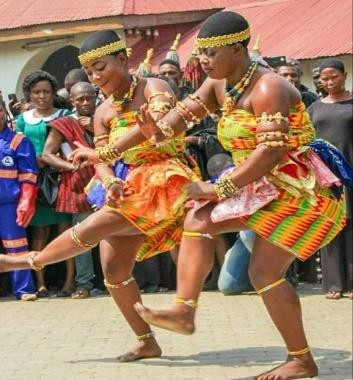 Show pictures of peopleperforming the “kete” dance to learners’let learners observe and talk about the picturesLead a discussion to explain thecriteria with learners.Now let learners use the checklist to appreciate and appraise a previous art performance in class. e.g. the ‘kete’ Dance.Put learners into groups of 2 or 3 depending on the size of the class.Invite each group to perform the ‘kete’ dance as others will be observing.Set up a three member judge to use the checklist or criteria to appraise the performance of each group.Use questions to review theirunderstanding of the lessonAsk learners to summarize what they have learntLearners to read and spell the key words on the boardWeek EndingWeek EndingClassClassThreeThreeThreeSubjectSubjectGHANAIAN LANGUAGEGHANAIAN LANGUAGEGHANAIAN LANGUAGEReferenceReferenceGhanaian Language curriculum PageGhanaian Language curriculum PageGhanaian Language curriculum PageLearning Indicator(s)Learning Indicator(s)B3.3.4.1.1-2B3.3.4.1.1-2B3.3.4.1.1-2Performance IndicatorPerformance IndicatorLearners can write correct sentences with correct spacing from substitutiontable.Learners can write correct sentences with correct spacing from substitutiontable.Learners can write correct sentences with correct spacing from substitutiontable.StrandStrandWriting ConventionsWriting ConventionsWriting ConventionsSub strandSub strandWriting And Copying Simple Sentence With Correct SpacingWriting And Copying Simple Sentence With Correct SpacingWriting And Copying Simple Sentence With Correct SpacingTeaching/ Learning ResourcesTeaching/ Learning ResourcesWord cards, sentence cards, letter cards, handwriting on a manila cardWord cards, sentence cards, letter cards, handwriting on a manila cardWord cards, sentence cards, letter cards, handwriting on a manila cardCore Competencies: Creativity and innovation, Communication and collaboration, Critical thinkingCore Competencies: Creativity and innovation, Communication and collaboration, Critical thinkingCore Competencies: Creativity and innovation, Communication and collaboration, Critical thinkingCore Competencies: Creativity and innovation, Communication and collaboration, Critical thinkingCore Competencies: Creativity and innovation, Communication and collaboration, Critical thinkingDAYSPHASE 1: STARTER 10 MINS(Preparing The Brain For Learning)PHASE 1: STARTER 10 MINS(Preparing The Brain For Learning)PHASE 2: MAIN 40MINS(New Learning Including Assessment)PHASE 3: REFLECTION10MINS(Learner And Teacher)Put learners into groups.Have learners fine words for each of the alphabets letters on the topic.The group with the most words wins.Put learners into groups.Have learners fine words for each of the alphabets letters on the topic.The group with the most words wins.Let learners explore a rhyme theyknow.Make a substitution table on the board.Lead learners to say aloud the words in the substitution table.Let learners say aloud the words in the substitution table individually.Demonstrate how sentences are formed from a substitution table.Ask learners questions toreview their understanding of the lessson.Give learners task to do whiles you go round to guide those who need help.Have learners play games andrecite familiar rhymes to begin the lessonUsing questions and answers, review their understanding of the previous lessonHave learners play games andrecite familiar rhymes to begin the lessonUsing questions and answers, review their understanding of the previous lessonHelp learners to write correctsentences with correct spacing from the substitution table.Let learners read out their sentences in turns.Make a another substitution table on the board.Lead learners to say aloud the words in the substitution table and write correct sentences from the substitution table.Ask learners to summarizewhat they have learnt.Let learners say 5 words they remember from the lesson.Engage learners to sing songsand recite rhymesSea shellsShe sells seashells by the seashoreThe shells she sells are surely seashellsSo if she sells shells on the seashore,I am sure she sell seashore shellsEngage learners to sing songsand recite rhymesSea shellsShe sells seashells by the seashoreThe shells she sells are surely seashellsSo if she sells shells on the seashore,I am sure she sell seashore shellsCreate upper and lower-case lettersgame. Play the game with learners.Let one learner lead the other learners to play the game (supervision is necessary).Write sentences on the board using upper and lower-case letters.Help learners to use upper case or lower-case letters correctly in writing sentences with correct spacing.Ask learners to summarizewhat they have learnt.Let learners say 5 words they remember from the lesson.Week EndingWeek EndingClassClassThreeThreeThreeSubjectSubjectPHYSICAL EDUCATIONPHYSICAL EDUCATIONPHYSICAL EDUCATIONReferenceReferencePE curriculum PagePE curriculum PagePE curriculum PageLearning Indicator(s)Learning Indicator(s)B3.3.5.3.5:B3.3.5.3.5:B3.3.5.3.5:Performance IndicatorPerformance IndicatorLearners can identify body composition using fat and fat free body mass.Learners can identify body composition using fat and fat free body mass.Learners can identify body composition using fat and fat free body mass.StrandStrandPhysical FitnessPhysical FitnessPhysical FitnessSub strandSub strandFlexibilityFlexibilityFlexibilityTeaching/ Learning ResourcesTeaching/ Learning ResourcesPictures and VideosPictures and VideosPictures and VideosCore Competencies: Creativity and innovation, Communication and collaboration, Critical thinkingCore Competencies: Creativity and innovation, Communication and collaboration, Critical thinkingCore Competencies: Creativity and innovation, Communication and collaboration, Critical thinkingCore Competencies: Creativity and innovation, Communication and collaboration, Critical thinkingCore Competencies: Creativity and innovation, Communication and collaboration, Critical thinkingDAYSPHASE 1: STARTER 10 MINS(Preparing The Brain ForLearning)PHASE 1: STARTER 10 MINS(Preparing The Brain ForLearning)PHASE 2: MAIN 40MINS(New Learning IncludingAssessment)PHASE 3: REFLECTION10MINS(Learner And Teacher)Engage learners to sing songsand play games to get them ready for lesson.Use questions and answers to review learners understanding in the previous lesson.Engage learners to sing songsand play games to get them ready for lesson.Use questions and answers to review learners understanding in the previous lesson.Guide learners to identify bodycomposition using fat and fat free body mass.Learners to understand that body composition is the relative percentage of fat muscles and fat free body.Fat free mass includes internal organs, bone, muscle, water, and connective tissue.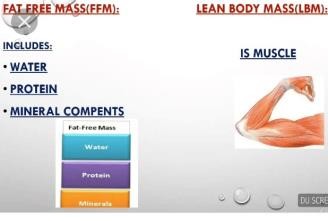 Ask learners questions toreview their understanding of the lesson.Have learners write 3 facts of the lesson on a sheet of paper and it in their pockets and learn it on their way home.Week EndingWeek EndingClassClassThreeThreeThreeThreeThreeThreeThreeSubjectSubjectENGLISH LANGUAGEENGLISH LANGUAGEENGLISH LANGUAGEENGLISH LANGUAGEENGLISH LANGUAGEENGLISH LANGUAGEENGLISH LANGUAGEReferenceReferenceEnglish Language curriculum PageEnglish Language curriculum PageEnglish Language curriculum PageEnglish Language curriculum PageEnglish Language curriculum PageEnglish Language curriculum PageEnglish Language curriculum PageLearning Indicator(s)Learning Indicator(s)B3.1.9.1.2.B3.1.9.1.2.B3.2.9.1.1.B3.4.14.1.1.B3.5.10.1.1.B3.5.10.1.1.B3.6.1.1.1.Performance IndicatorPerformance IndicatorLearners can make and respond to polite requestsLearners can read long texts with good pace, accuracy and expressionLearners can write picture events using simple sentencesLearners can spell phonically irregular words correctlyLearners can read a variety of age and level-appropriate books and summarize themLearners can make and respond to polite requestsLearners can read long texts with good pace, accuracy and expressionLearners can write picture events using simple sentencesLearners can spell phonically irregular words correctlyLearners can read a variety of age and level-appropriate books and summarize themLearners can make and respond to polite requestsLearners can read long texts with good pace, accuracy and expressionLearners can write picture events using simple sentencesLearners can spell phonically irregular words correctlyLearners can read a variety of age and level-appropriate books and summarize themLearners can make and respond to polite requestsLearners can read long texts with good pace, accuracy and expressionLearners can write picture events using simple sentencesLearners can spell phonically irregular words correctlyLearners can read a variety of age and level-appropriate books and summarize themLearners can make and respond to polite requestsLearners can read long texts with good pace, accuracy and expressionLearners can write picture events using simple sentencesLearners can spell phonically irregular words correctlyLearners can read a variety of age and level-appropriate books and summarize themLearners can make and respond to polite requestsLearners can read long texts with good pace, accuracy and expressionLearners can write picture events using simple sentencesLearners can spell phonically irregular words correctlyLearners can read a variety of age and level-appropriate books and summarize themLearners can make and respond to polite requestsLearners can read long texts with good pace, accuracy and expressionLearners can write picture events using simple sentencesLearners can spell phonically irregular words correctlyLearners can read a variety of age and level-appropriate books and summarize themTeaching/ Learning ResourcesTeaching/ Learning ResourcesWord cards, sentence cards, letter cards and a class libraryWord cards, sentence cards, letter cards and a class libraryWord cards, sentence cards, letter cards and a class libraryWord cards, sentence cards, letter cards and a class libraryWord cards, sentence cards, letter cards and a class libraryWord cards, sentence cards, letter cards and a class libraryWord cards, sentence cards, letter cards and a class libraryCore Competencies: Reading and Writing Skills Personal Development and Leadership and CollaborationCore Competencies: Reading and Writing Skills Personal Development and Leadership and CollaborationCore Competencies: Reading and Writing Skills Personal Development and Leadership and CollaborationCore Competencies: Reading and Writing Skills Personal Development and Leadership and CollaborationCore Competencies: Reading and Writing Skills Personal Development and Leadership and CollaborationCore Competencies: Reading and Writing Skills Personal Development and Leadership and CollaborationCore Competencies: Reading and Writing Skills Personal Development and Leadership and CollaborationCore Competencies: Reading and Writing Skills Personal Development and Leadership and CollaborationCore Competencies: Reading and Writing Skills Personal Development and Leadership and CollaborationDAYSPHASE 1: STARTER 10 MINS(Preparing The Brain ForLearning)PHASE 1: STARTER 10 MINS(Preparing The Brain ForLearning)PHASE 2: MAIN 40MINS(New Learning IncludingAssessment)PHASE 2: MAIN 40MINS(New Learning IncludingAssessment)PHASE 2: MAIN 40MINS(New Learning IncludingAssessment)PHASE 2: MAIN 40MINS(New Learning IncludingAssessment)PHASE 3: REFLECTION10MINS(Learner And Teacher)PHASE 3: REFLECTION10MINS(Learner And Teacher)MondayEngage learners to sing songsand recite familiar rhymesLITTLE POLLY FLINDERSLittle Polly flinders Sat among the cindersWarming her pretty little toes!Her mother came and caught her,And whipped her little daughter,For spoiling her nice new clothes.Engage learners to sing songsand recite familiar rhymesLITTLE POLLY FLINDERSLittle Polly flinders Sat among the cindersWarming her pretty little toes!Her mother came and caught her,And whipped her little daughter,For spoiling her nice new clothes.A.ORAL LANGUAGE(Asking and Answering Questions)Show pictures of requests to learners and ask them to guess the requests from pictures:e.g. a picture of a closed door, a picture of an open door, a picture of someone carrying books etc.Can you help me carry the books?, Please, close/open the door.Invite pairs of learners to the front of the class to make and respond to polite requests.Let learners practice making and accepting or declining requests using expressions such as "Yes, Of course, No problem, I'm sorry, I can't, etc.A.ORAL LANGUAGE(Asking and Answering Questions)Show pictures of requests to learners and ask them to guess the requests from pictures:e.g. a picture of a closed door, a picture of an open door, a picture of someone carrying books etc.Can you help me carry the books?, Please, close/open the door.Invite pairs of learners to the front of the class to make and respond to polite requests.Let learners practice making and accepting or declining requests using expressions such as "Yes, Of course, No problem, I'm sorry, I can't, etc.A.ORAL LANGUAGE(Asking and Answering Questions)Show pictures of requests to learners and ask them to guess the requests from pictures:e.g. a picture of a closed door, a picture of an open door, a picture of someone carrying books etc.Can you help me carry the books?, Please, close/open the door.Invite pairs of learners to the front of the class to make and respond to polite requests.Let learners practice making and accepting or declining requests using expressions such as "Yes, Of course, No problem, I'm sorry, I can't, etc.A.ORAL LANGUAGE(Asking and Answering Questions)Show pictures of requests to learners and ask them to guess the requests from pictures:e.g. a picture of a closed door, a picture of an open door, a picture of someone carrying books etc.Can you help me carry the books?, Please, close/open the door.Invite pairs of learners to the front of the class to make and respond to polite requests.Let learners practice making and accepting or declining requests using expressions such as "Yes, Of course, No problem, I'm sorry, I can't, etc.Give learners task tocomplete while you go round the class to support those who might need extra help.Have learners to read and spell some of the keywords in the lessonGive learners task tocomplete while you go round the class to support those who might need extra help.Have learners to read and spell some of the keywords in the lessonTuesdayEngage learners to sing songsand recite familiar rhymesONE POTATO TWO POTATOESOne potato, two potatoes, three potatoes ,four!Five potatoes, six potatoes, seven potatoes , more!Eight potatoes nine potatoes ten potatoes, allEngage learners to sing songsand recite familiar rhymesONE POTATO TWO POTATOESOne potato, two potatoes, three potatoes ,four!Five potatoes, six potatoes, seven potatoes , more!Eight potatoes nine potatoes ten potatoes, allB.READING(Fluency)Engage learners in pre-reading and demonstrate/model reading aloud with fluency, accuracy and expression.Have learners practice in pairs and groups.Learners must read at their own pace.B.READING(Fluency)Engage learners in pre-reading and demonstrate/model reading aloud with fluency, accuracy and expression.Have learners practice in pairs and groups.Learners must read at their own pace.B.READING(Fluency)Engage learners in pre-reading and demonstrate/model reading aloud with fluency, accuracy and expression.Have learners practice in pairs and groups.Learners must read at their own pace.B.READING(Fluency)Engage learners in pre-reading and demonstrate/model reading aloud with fluency, accuracy and expression.Have learners practice in pairs and groups.Learners must read at their own pace.Give learners task tocomplete while you go round the class to support those who might need extra help.Have learners to read and spell some of the keywords in the lessonGive learners task tocomplete while you go round the class to support those who might need extra help.Have learners to read and spell some of the keywords in the lessonWednesdayEngage learners to sing songsand recite familiar rhymesHEAD SHOULDERS KNEES AND TOESHead shoulders knees and toes,Knees and toesEngage learners to sing songsand recite familiar rhymesHEAD SHOULDERS KNEES AND TOESHead shoulders knees and toes,Knees and toesC.WRITING(Academic Writing) Using dictionaries and modelling,guide learners to give information on events of the day to their partners, class /groups/partners.C.WRITING(Academic Writing) Using dictionaries and modelling,guide learners to give information on events of the day to their partners, class /groups/partners.C.WRITING(Academic Writing) Using dictionaries and modelling,guide learners to give information on events of the day to their partners, class /groups/partners.C.WRITING(Academic Writing) Using dictionaries and modelling,guide learners to give information on events of the day to their partners, class /groups/partners.Give learners task tocomplete while you go round the class to support those who might need extra help.Give learners task tocomplete while you go round the class to support those who might need extra help.Head shoulders knees andtoesKnees and toesAnd eyes and ears and mouth and nose.Head shoulders knees and toes,Knees and toes.Have learners represent this in theform of a picture.Have learners write simple sentences to accompany the pictures.Have learners share their work with the class. Note: (Give room for positive appreciation).Have learners to read andspell some of the keywords in the lessonThursdayEngage learners to sing songsand recite familiar rhymesTHERE WAS A JOLLY MILLER ONCEThere was a jolly miller once Lived on the river DeeHe worked and sang from morn till night,No lark as blithe as he, And this the burden of his songForever used to be,I care for nobody, no not I, And nobody cares for me.D.WRITING CONVENTIONS &GRAMMAR USAGE(Spelling)Have learners play the Pick and Spell game to spell phonically irregular words. e. g. enough, answer, because, bought.Dictate the words for learners to spell. Have learners use these words in oral and written sentences.Provide sentences with blank spaces for learners to fill in the blanks using the words they have learnt to spell.e.g. bought, answer, because, etc.I drink   water.Your	is wrong.I miss the class	I was late.My father	chocolate.Give learners task tocomplete while you go round the class to support those who might need extra help.Have learners to read and spell some of the keywords in the lessonFridayHave a variety of age/level-appropriate books for learners to make a choice from.Guide learners to select books for readingsE. EXTENSIVE READINGUsing the Author’s chair, introduce the reading/library time.Introduce narratives, expository, procedural texts to learners.Let learners summarize thebooks they read to the whole classLearners draw parts of the stories they read.Week EndingWeek EndingClassClassThreeThreeThreeSubjectSubjectMATHEMATICSMATHEMATICSMATHEMATICSReferenceReferenceMathematics curriculum Page 71Mathematics curriculum Page 71Mathematics curriculum Page 71Learning Indicator(s)Learning Indicator(s)B3.3.3.3.2B3.3.3.3.2B3.3.3.3.2Performance IndicatorPerformance IndicatorLearners can read dates on the calendar, order dates of events and countdays, weeks, months and years taken by given eventsLearners can read dates on the calendar, order dates of events and countdays, weeks, months and years taken by given eventsLearners can read dates on the calendar, order dates of events and countdays, weeks, months and years taken by given eventsStrandStrandGeometry and MeasurementGeometry and MeasurementGeometry and MeasurementSub strandSub strandMeasurementMeasurementMeasurementTeaching/ Learning ResourcesTeaching/ Learning ResourcesRuler, rope, meter ruleRuler, rope, meter ruleRuler, rope, meter ruleCore Competencies: Problem Solving skills; Critical Thinking; Justification of Ideas; Collaborative Learning; PersonalDevelopment and Leadership Attention to PrecisionCore Competencies: Problem Solving skills; Critical Thinking; Justification of Ideas; Collaborative Learning; PersonalDevelopment and Leadership Attention to PrecisionCore Competencies: Problem Solving skills; Critical Thinking; Justification of Ideas; Collaborative Learning; PersonalDevelopment and Leadership Attention to PrecisionCore Competencies: Problem Solving skills; Critical Thinking; Justification of Ideas; Collaborative Learning; PersonalDevelopment and Leadership Attention to PrecisionCore Competencies: Problem Solving skills; Critical Thinking; Justification of Ideas; Collaborative Learning; PersonalDevelopment and Leadership Attention to PrecisionDAYSPHASE 1: STARTER 10MINS(Preparing The Brain ForLearning)PHASE 1: STARTER 10MINS(Preparing The Brain ForLearning)PHASE 2: MAIN 40MINS(New Learning Including Assessment)PHASE 3: REFLECTION10MINS(Learner And Teacher)MondayEngage learners to completethe pattern.Which shape comes next? Draw itEngage learners to completethe pattern.Which shape comes next? Draw itLet learners use the calendar to Identify orread the days of the week and the months of the year for a given calendar date.Learners to mention the days and month on which they were born.Have learners to identify some days and months of key events in the country.Give learners task tocomplete whiles you go round to guide those who don’t understand.Give remedial learning to those who special help.TuesdayHave learners to match theshapes.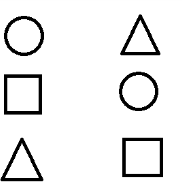 Have learners to match theshapes.Let learners use the calendar to Identifythe day (or month) that comes before or after a given day (or month)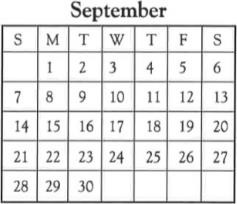 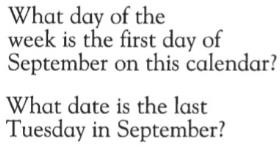 Assessment: have learners to read the calendar and answer the questionsGive learners task tocomplete whiles you go round to guide those who don’t understand.Give remedial learning to those who special help.WednesdayEngage learners to draw thecircles and shade any three.Engage learners to draw thecircles and shade any three.Let learners use the calendar to name,order and count the days in a week and the months in a year,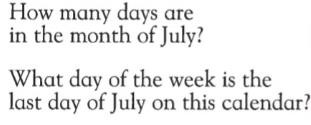 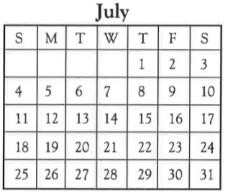 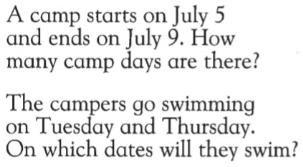 Assessment: have learners to read the calendar and answer the questionsGive learners task tocomplete whiles you go round to guide those who don’t understand.Give remedial learning to those who special help.ThursdayEngage learners to count thedots and write each number beside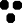 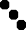 Let learners use the calendar to Identifycertain events and when they occur within the year (Christmas, Easter, local festivals, leap years, FIFA world cup etc.)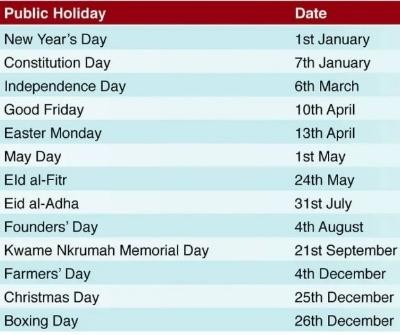 Give learners task tocomplete whiles you go round to guide those who don’t understand.Give remedial learning to those who special help.FridayEngage leaners to sing thesongWE CAN COUNTWe class three We can countWe count 1,2,3,4,5We count 6,7,8,9,10We class three can count very well.Engage learners to sing rhymes on the daysof week and months of the year.Ask learners to say the rhyme “Thirty-days has September”30 days has September, April, June, and November. All the rest have 31,  Except for February alone, which has 28 days clear, and 29 in each leap yearGive learners task tocomplete whiles you go round to guide those who don’t understand.Give remedial learning to those who special help.Week EndingWeek EndingClassClassThreeThreeThreeThreeThreeSubjectSubjectSCIENCESCIENCESCIENCESCIENCESCIENCEReferenceReferenceScienceSciencecurriculumPage 47Learning Indicator(s)Learning Indicator(s)B3.5.3.1.1B3.5.3.1.1B3.5.3.1.1B3.5.3.1.1B3.5.3.1.1Performance IndicatorPerformance IndicatorIdentify the technological devices used in the community and describe theirimpactIdentify the technological devices used in the community and describe theirimpactIdentify the technological devices used in the community and describe theirimpactIdentify the technological devices used in the community and describe theirimpactIdentify the technological devices used in the community and describe theirimpactStrandStrandHumans And The EnvironmentHumans And The EnvironmentHumans And The EnvironmentHumans And The EnvironmentHumans And The EnvironmentSub strandSub strandScience And IndustryScience And IndustryScience And IndustryScience And IndustryScience And IndustryTeaching/ Learning ResourcesTeaching/ Learning ResourcesBread, kenkey fishBread, kenkey fishBread, kenkey fishBread, kenkey fishBread, kenkey fishCore Competencies: Problem Solving skills; Critical Thinking; Justification of Ideas; Collaborative Learning; PersonalDevelopment and Leadership Attention to PrecisionCore Competencies: Problem Solving skills; Critical Thinking; Justification of Ideas; Collaborative Learning; PersonalDevelopment and Leadership Attention to PrecisionCore Competencies: Problem Solving skills; Critical Thinking; Justification of Ideas; Collaborative Learning; PersonalDevelopment and Leadership Attention to PrecisionCore Competencies: Problem Solving skills; Critical Thinking; Justification of Ideas; Collaborative Learning; PersonalDevelopment and Leadership Attention to PrecisionCore Competencies: Problem Solving skills; Critical Thinking; Justification of Ideas; Collaborative Learning; PersonalDevelopment and Leadership Attention to PrecisionCore Competencies: Problem Solving skills; Critical Thinking; Justification of Ideas; Collaborative Learning; PersonalDevelopment and Leadership Attention to PrecisionCore Competencies: Problem Solving skills; Critical Thinking; Justification of Ideas; Collaborative Learning; PersonalDevelopment and Leadership Attention to PrecisionDAYSPHASE 1: STARTER 10 MINS(Preparing The Brain ForLearning)PHASE 1: STARTER 10 MINS(Preparing The Brain ForLearning)PHASE 2: MAIN 40MINS(New Learning Including Assessment)PHASE 2: MAIN 40MINS(New Learning Including Assessment)PHASE 2: MAIN 40MINS(New Learning Including Assessment)PHASE 3: REFLECTION10MINS(Learner And Teacher)The teacher brings a bag intothe classroom that contains an object that has a connection to the lesson.Then it is passed around and learners try to determine what is in the bag just by feeling it.The student who guess right wins, and hence introduce the lessonThe teacher brings a bag intothe classroom that contains an object that has a connection to the lesson.Then it is passed around and learners try to determine what is in the bag just by feeling it.The student who guess right wins, and hence introduce the lessonPrior to the lesson, give learners anassignment to investigate how people communicated, travelled, sought medical care, etc. in the olden days (in the absence of modern-day technological inventions)Engage learners to communicate their findings based on the investigationsLearners name some technological devices they see in the school, at home, in the market places, hospitals, mosque, churches, bus stations, airport, etc.Prior to the lesson, give learners anassignment to investigate how people communicated, travelled, sought medical care, etc. in the olden days (in the absence of modern-day technological inventions)Engage learners to communicate their findings based on the investigationsLearners name some technological devices they see in the school, at home, in the market places, hospitals, mosque, churches, bus stations, airport, etc.Prior to the lesson, give learners anassignment to investigate how people communicated, travelled, sought medical care, etc. in the olden days (in the absence of modern-day technological inventions)Engage learners to communicate their findings based on the investigationsLearners name some technological devices they see in the school, at home, in the market places, hospitals, mosque, churches, bus stations, airport, etc.Ask learners questions toreview their understanding of the lesson.Have learners write 3 facts of the lesson on a sheet of paper and it in their pockets and learn it on their way home.Teacher writes and letsstudents see the answer on the board, perhaps a picture of object on the board.The students must come up with questions in which the answer could be the object on the board.Teacher writes and letsstudents see the answer on the board, perhaps a picture of object on the board.The students must come up with questions in which the answer could be the object on the board.Present some products of technologythat can be seen in the community to learners, e.g. mobile phones, computers, school bag, sewing machines and fanFacilitate a session where learners operate some common devices such as mobile phones, laptops, toy cars etc.Present some products of technologythat can be seen in the community to learners, e.g. mobile phones, computers, school bag, sewing machines and fanFacilitate a session where learners operate some common devices such as mobile phones, laptops, toy cars etc.Present some products of technologythat can be seen in the community to learners, e.g. mobile phones, computers, school bag, sewing machines and fanFacilitate a session where learners operate some common devices such as mobile phones, laptops, toy cars etc.Ask learners questions toreview their understanding of the lesson.Have learners write 3 facts of the lesson on a sheet of paper and it in their pockets and learn it on their way home.Teacher introduces the lessonto learners. Students are to list all the words they associate with the topic to be treated.Ask them to put words together to form a definitionTeacher introduces the lessonto learners. Students are to list all the words they associate with the topic to be treated.Ask them to put words together to form a definitionLet learners brainstorm to find outwhat will happen if there were no modern technological devices in the communityAsk learners to draw a technological device that will improve their communities in future.Let learners brainstorm to find outwhat will happen if there were no modern technological devices in the communityAsk learners to draw a technological device that will improve their communities in future.Let learners brainstorm to find outwhat will happen if there were no modern technological devices in the communityAsk learners to draw a technological device that will improve their communities in future.Ask learners questions toreview their understanding of the lesson.Have learners write 3 facts of the lesson on a sheet of paper and it in their pockets and learn it on their way home.Week EndingWeek EndingClassClassThreeThreeThreeSubjectSubjectOUR WORLD OUR PEOPLEOUR WORLD OUR PEOPLEOUR WORLD OUR PEOPLEReferenceReferenceOWOP curriculum Page 56OWOP curriculum Page 56OWOP curriculum Page 56Learning Indicator(s)Learning Indicator(s)B3.5.2.1.1.B3.5.2.1.1.B3.5.2.1.1.Performance IndicatorPerformance IndicatorLearners can Identify the parts of the computer and how they work.Learners can Identify the parts of the computer and how they work.Learners can Identify the parts of the computer and how they work.StrandStrandMy Global CommunityMy Global CommunityMy Global CommunitySub strandSub strandIntroduction To ComputingIntroduction To ComputingIntroduction To ComputingTeaching/ Learning ResourcesTeaching/ Learning ResourcesPictures, Charts, Video ClipsPictures, Charts, Video ClipsPictures, Charts, Video ClipsCore Competencies: Communication and Collaboration Critical Thinking and Problem Solving Cultural IdentityCore Competencies: Communication and Collaboration Critical Thinking and Problem Solving Cultural IdentityCore Competencies: Communication and Collaboration Critical Thinking and Problem Solving Cultural IdentityCore Competencies: Communication and Collaboration Critical Thinking and Problem Solving Cultural IdentityCore Competencies: Communication and Collaboration Critical Thinking and Problem Solving Cultural IdentityDAYSPHASE 1: STARTER 10 MINS(Preparing The Brain For Learning)PHASE 1: STARTER 10 MINS(Preparing The Brain For Learning)PHASE 2: MAIN 40MINS(New Learning Including Assessment)PHASE 3: REFLECTION10MINS(Learner And Teacher)Teacher writes and letsstudents see the answer on the board, perhaps a picture of object on the board.The students must come up with questions in which the answer could be the object on the board.Teacher writes and letsstudents see the answer on the board, perhaps a picture of object on the board.The students must come up with questions in which the answer could be the object on the board.Learner identify parts of the computerand how they work (i.e. hard disk, power supply) or pictures of the computer parts to class,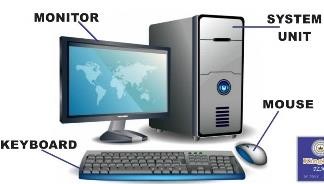 Ask learners to pick one item in turns and differentiate selected items.Ask learners questions toreview their understanding of the lesson.Have learners write 3 facts of the lesson on a sheet of paper and it in their pockets and learn it on their way home.Teacher introduces the lessonto learners. Students are to list all the words they associate with the topic to be treated.Ask them to put words together to form a definitionTeacher introduces the lessonto learners. Students are to list all the words they associate with the topic to be treated.Ask them to put words together to form a definitionLearners identify the bottom row, CapsLock and Tab keys on the real keyboard or by the use of pictures.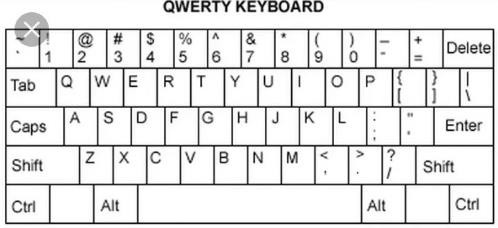 Learners practice typing e.g. four-letter words and simple sentences on the key pad with proper positioning of fingers on the keyboard.Ask learners questions toreview their understanding of the lesson.Have learners write 3 facts of the lesson on a sheet of paper and it in their pockets and learn it on their way home.Play games and recite rhymesthat learners are familiar with to begin the lesson.Ask learners questions to review their understanding in the previous lesson.Play games and recite rhymesthat learners are familiar with to begin the lesson.Ask learners questions to review their understanding in the previous lesson.Learners explore the insertion andejection of DVD/CD-ROM as well as connecting of a pen drive.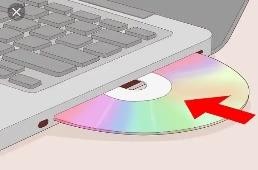 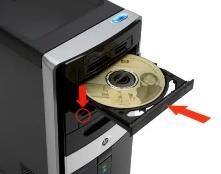 Through demonstration guide leaners to play computer games to re-enforce keyboard and mouse skills.Ask learners questions toreview their understanding of the lesson.Have learners write 3 facts of the lesson on a sheet of paper and it in their pockets and learn it on their way home.Week EndingWeek EndingClassClassThreeThreeThreeSubjectSubjectRELIGIOUS & MORAL EDUCATIONRELIGIOUS & MORAL EDUCATIONRELIGIOUS & MORAL EDUCATIONReferenceReferenceRME curriculum PageRME curriculum PageRME curriculum PageLearning Indicator(s)Learning Indicator(s)B3.4.2.1.1:B3.4.2.1.1:B3.4.2.1.1:Performance IndicatorPerformance IndicatorLearners can explain the need to live in harmony with one another.Learners can explain the need to live in harmony with one another.Learners can explain the need to live in harmony with one another.StrandStrandThe Family and the CommunityThe Family and the CommunityThe Family and the CommunitySub strandSub strandPersonal Safety In The CommunityPersonal Safety In The CommunityPersonal Safety In The CommunityTeaching/ Learning ResourcesTeaching/ Learning ResourcesWall charts, wall words, posters, video clip, etc.Wall charts, wall words, posters, video clip, etc.Wall charts, wall words, posters, video clip, etc.Core Competencies: Cultural Identity, Sharing Reconciliation, Togetherness, Unity Communication and Collaboration,Critical Thinking Creativity and Innovation Digital LiteracyCore Competencies: Cultural Identity, Sharing Reconciliation, Togetherness, Unity Communication and Collaboration,Critical Thinking Creativity and Innovation Digital LiteracyCore Competencies: Cultural Identity, Sharing Reconciliation, Togetherness, Unity Communication and Collaboration,Critical Thinking Creativity and Innovation Digital LiteracyCore Competencies: Cultural Identity, Sharing Reconciliation, Togetherness, Unity Communication and Collaboration,Critical Thinking Creativity and Innovation Digital LiteracyCore Competencies: Cultural Identity, Sharing Reconciliation, Togetherness, Unity Communication and Collaboration,Critical Thinking Creativity and Innovation Digital LiteracyDAYSPHASE 1: STARTER 10 MINS(Preparing The Brain ForLearning)PHASE 1: STARTER 10 MINS(Preparing The Brain ForLearning)PHASE 2: MAIN 40MINS(New Learning IncludingAssessment)PHASE 3: REFLECTION10MINS(Learner And Teacher)Display an image on the board(relating to the topic) but cover it up.Every time a student a student answers a question then show a little bit of the image.The first person to guess the correct image wins.Display an image on the board(relating to the topic) but cover it up.Every time a student a student answers a question then show a little bit of the image.The first person to guess the correct image wins.Have learners mention ways ofliving in harmony with one another.Discuss the need to live in harmony with one another: to promote peace and unity, law and order, growth and development, etc.In a Think-Pair-Share session, let learners talk about attitudes and behaviors that promote harmonious living at home, school, community, etc.Ask learners questions toreview their understanding of the lesson.Have learners write 3 facts of the lesson on a sheet of paper and it in their pockets and learn it on their way home.Week EndingWeek EndingClassClassThreeThreeThreeSubjectSubjectHISTORYHISTORYHISTORYReferenceReferenceHistory curriculum PageHistory curriculum PageHistory curriculum PageLearning Indicator(s)Learning Indicator(s)B3.3.1.1.1B3.3.1.1.1B3.3.1.1.1Performance IndicatorPerformance IndicatorLearners can describe how the Europeans settled on the Gold Coast,including forming alliances with the local chiefs.Learners can describe how the Europeans settled on the Gold Coast,including forming alliances with the local chiefs.Learners can describe how the Europeans settled on the Gold Coast,including forming alliances with the local chiefs.StrandStrandEuropeans in GhanaEuropeans in GhanaEuropeans in GhanaSub strandSub strandArrival of EuropeansArrival of EuropeansArrival of EuropeansTeaching/ Learning ResourcesTeaching/ Learning ResourcesWall charts, word cards, posters, video clip, etc.Wall charts, word cards, posters, video clip, etc.Wall charts, word cards, posters, video clip, etc.Core Competencies: The use of evidence to appreciate the significance of historical locations help learnersto become critical thinkers and digital literatesCore Competencies: The use of evidence to appreciate the significance of historical locations help learnersto become critical thinkers and digital literatesCore Competencies: The use of evidence to appreciate the significance of historical locations help learnersto become critical thinkers and digital literatesCore Competencies: The use of evidence to appreciate the significance of historical locations help learnersto become critical thinkers and digital literatesCore Competencies: The use of evidence to appreciate the significance of historical locations help learnersto become critical thinkers and digital literatesDAYSPHASE 1: STARTER 10 MINS(Preparing The Brain ForLearning)PHASE 1: STARTER 10 MINS(Preparing The Brain ForLearning)PHASE 2: MAIN 40MINS(New Learning IncludingAssessment)PHASE 3: REFLECTION10MINS(Learner And Teacher)Put students into pairs and handout a wad of sticky notes to each pair.They write a word or statement relating to the lesson and put it on their partners head. Partners are to guess what is written on the sticky papers.The learner who guess right winsPut students into pairs and handout a wad of sticky notes to each pair.They write a word or statement relating to the lesson and put it on their partners head. Partners are to guess what is written on the sticky papers.The learner who guess right winsExplain why other Europeanswho came later also settled on the Gold CoastLearners use the internet to find out the castles and forts the Europeans built.Have learners to design a poster of the forts and castles.Ask learners series ofquestions to review their understanding of the lessonAsk learners to summarize what they have learntGive learners individual or home taskEngage learners to sing songsand play games to get them ready for lesson.Use questions and answers to review learners understanding in the previous lessonEngage learners to sing songsand play games to get them ready for lesson.Use questions and answers to review learners understanding in the previous lessonLet learners Investigate how theEuropeans settled on the Gold Coast including forming alliances with the local chiefs and marrying the local people.Learners present their findings in groups to the whole class.Let learners sketch a map to show some of the european alliances.Ask learners series ofquestions to review their understanding of the lessonAsk learners to summarize what they have learntGive learners individual or home taskWeek EndingWeek EndingClassClassThreeThreeThreeSubjectSubjectCREATIVE ARTSCREATIVE ARTSCREATIVE ARTSReferenceReferenceCreative Arts	curriculum PageCreative Arts	curriculum PageCreative Arts	curriculum PageLearning Indicator(s)Learning Indicator(s)B3.1.1.1 B3.2.1.1B3.1.1.1 B3.2.1.1B3.1.1.1 B3.2.1.1Performance IndicatorPerformance IndicatorLearners can make artworks produced or found in other Africancommunities.Learners can make artworks produced or found in other Africancommunities.Learners can make artworks produced or found in other Africancommunities.StrandStrandVisual Arts & Performing ArtsVisual Arts & Performing ArtsVisual Arts & Performing ArtsSub strandSub strandThinking and Exploring Ideas (School based project)Thinking and Exploring Ideas (School based project)Thinking and Exploring Ideas (School based project)Teaching/ Learning ResourcesTeaching/ Learning ResourcesPhotos, videos, art paper, colors and traditional art tools,Photos, videos, art paper, colors and traditional art tools,Photos, videos, art paper, colors and traditional art tools,Core Competencies: Decision Making Creativity, Innovation Communication Collaboration Digital LiteracyCore Competencies: Decision Making Creativity, Innovation Communication Collaboration Digital LiteracyCore Competencies: Decision Making Creativity, Innovation Communication Collaboration Digital LiteracyCore Competencies: Decision Making Creativity, Innovation Communication Collaboration Digital LiteracyCore Competencies: Decision Making Creativity, Innovation Communication Collaboration Digital LiteracyDAYSPHASE 1: STARTER 10 MINS(Preparing The Brain For Learning)PHASE 1: STARTER 10 MINS(Preparing The Brain For Learning)PHASE 2: MAIN 40MINS(New Learning Including Assessment)PHASE 3: REFLECTION10MINS(Learner And Teacher)Learners to sing songs and playgames to get them ready for the lessonLearners to sing songs and playgames to get them ready for the lessonIn our last visual arts lesson, we learnthow to make a mosaic using materials in the local community.Use questions to reviewtheir understanding of the lessonShow pictures of visual artworks to learners for them to observe and talk about themShow pictures of visual artworks to learners for them to observe and talk about themLearners gather materials and tools available in their community based on artworks they wish to create.Example: how to make a mosaic.Ask learners to summarize what they have learntDemonstrate and guide learners to make a simple mosaic.Allow learners to practice in groups following the steps providedLearners to discuss and compare their artworks to the artworks studied.Review learners understandingin the previous lesson using questions and answersReview learners understandingin the previous lesson using questions and answersIn our last performing arts lesson, welearnt how to write our own stories.Use questions to reviewtheir understanding of the lessonEngage learners to play games and sing songs to begin the lesson.Engage learners to play games and sing songs to begin the lesson.Guide learners to choose a theme or title for their story.e.g. “the disobedient boy” ”the greedy man””Sarah the proud girl ” etc.Ask learners to summarize what they have learntGuide learners to identify the characters and plan the story.Share roles to learners and have them to perform the story in front of the whole classShuffle the roles among learners to ensure active participation.Week EndingWeek EndingClassClassThreeThreeThreeSubjectSubjectGHANAIAN LANGUAGEGHANAIAN LANGUAGEGHANAIAN LANGUAGEReferenceReferenceGhanaian Language curriculum Page 111Ghanaian Language curriculum Page 111Ghanaian Language curriculum Page 111Learning Indicator(s)Learning Indicator(s)B3.5.6.1.1-3B3.5.6.1.1-3B3.5.6.1.1-3Performance IndicatorPerformance IndicatorLearners can recognize and use conjunctions in compound sentences.Learners can recognize and use conjunctions in compound sentences.Learners can recognize and use conjunctions in compound sentences.StrandStrandWriting ConventionsWriting ConventionsWriting ConventionsSub strandSub strandUse Of Simple And Compound SentenceUse Of Simple And Compound SentenceUse Of Simple And Compound SentenceTeaching/ Learning ResourcesTeaching/ Learning ResourcesWord cards, sentence cards, letter cards, handwriting on a manila cardWord cards, sentence cards, letter cards, handwriting on a manila cardWord cards, sentence cards, letter cards, handwriting on a manila cardCore Competencies: Creativity and innovation, Communication and collaboration, Critical thinkingCore Competencies: Creativity and innovation, Communication and collaboration, Critical thinkingCore Competencies: Creativity and innovation, Communication and collaboration, Critical thinkingCore Competencies: Creativity and innovation, Communication and collaboration, Critical thinkingCore Competencies: Creativity and innovation, Communication and collaboration, Critical thinkingDAYSPHASE 1: STARTER 10MINS(Preparing The Brain ForLearning)PHASE 1: STARTER 10MINS(Preparing The Brain ForLearning)PHASE 2: MAIN 40MINS(New Learning Including Assessment)PHASE 3: REFLECTION10MINS(Learner And Teacher)Put learners into groups.Have learners fine words for each of the alphabets letters on the topic.The group with the most words wins.Put learners into groups.Have learners fine words for each of the alphabets letters on the topic.The group with the most words wins.Let learners mention names of objectsin the classroom and the environment.Use conjunctions to form simple sentences on the board.Call learners to read aloud the sentences.Lead learners to discuss and recognize conjunctions in the sentences.Let learners form their own sentences using a chosen conjunction.Ask learners questions toreview their understanding of the lessson.Give learners task to do whiles you go round to guide those who need help.Have learners play games andrecite familiar rhymes to begin the lessonUsing questions and answers, review their understanding of the previous lessonHave learners play games andrecite familiar rhymes to begin the lessonUsing questions and answers, review their understanding of the previous lessonLet learners mention names of objectsin the classroom and the environment.Write compound sentences on the board and lead learners to read the sentences.Lead learners to underline the conjunctions in the sentences. Help learners to use conjunctions to form compound sentences from simple sentences.Put learners into groups and let them form a given number of sentences using conjunctions.Let learners read aloud their sentences to the class and discuss the sentences with learners.Ask learners to summarizewhat they have learnt.Let learners say 5 words they remember from the lesson.Engage learners to sing songsand recite rhymesItsy Bitsy SpiderThe itsy bitsy spider crawled up the water spout.Down came the rain, and washed the spider out.Out came the sun, and dried up all the rain and the itsyEngage learners to sing songsand recite rhymesItsy Bitsy SpiderThe itsy bitsy spider crawled up the water spout.Down came the rain, and washed the spider out.Out came the sun, and dried up all the rain and the itsyLet learners mention names of objectsin the classroom and the environment.Write compound sentences on the board and lead learners to read the sentences.Help learners to use conjunctions such as, “but” and “because” to form compound sentences.Ask learners to summarizewhat they have learnt.Let learners say 5 words they remember from the lesson.bitsy spider went up thespout again"Put learners into groups and let themform a given number of sentences using conjunctions “but” and “because.”Let learners read aloud their sentences to the class and discuss the sentences with learnersWeek EndingWeek EndingClassClassThreeThreeThreeSubjectSubjectPHYSICAL EDUCATIONPHYSICAL EDUCATIONPHYSICAL EDUCATIONReferenceReferencePE curriculum Page 41PE curriculum Page 41PE curriculum Page 41Learning Indicator(s)Learning Indicator(s)B3.4.5.4.6:B3.4.5.4.6:B3.4.5.4.6:Performance IndicatorPerformance IndicatorRecall why adolescents use drugs for physical activities.Recall why adolescents use drugs for physical activities.Recall why adolescents use drugs for physical activities.StrandStrandPhysical Fitness Concepts, Principles And StrategiesPhysical Fitness Concepts, Principles And StrategiesPhysical Fitness Concepts, Principles And StrategiesSub strandSub strandSubstanceSubstanceSubstanceTeaching/ Learning ResourcesTeaching/ Learning ResourcesPictures and VideosPictures and VideosPictures and VideosCore Competencies: Creativity and innovation, Communication and collaboration, Critical thinkingCore Competencies: Creativity and innovation, Communication and collaboration, Critical thinkingCore Competencies: Creativity and innovation, Communication and collaboration, Critical thinkingCore Competencies: Creativity and innovation, Communication and collaboration, Critical thinkingCore Competencies: Creativity and innovation, Communication and collaboration, Critical thinkingDAYSPHASE 1: STARTER 10 MINS(Preparing The Brain For Learning)PHASE 1: STARTER 10 MINS(Preparing The Brain For Learning)PHASE 2: MAIN 40MINS(New Learning Including Assessment)PHASE 3: REFLECTION10MINS(Learner And Teacher)The teacher brings a bag intothe classroom that contains an object that has a connection to the lesson.Then it is passed around and learners try to determine what is in the bag just by feeling it.The student who guess right wins, and hence introduce the lesson.The teacher brings a bag intothe classroom that contains an object that has a connection to the lesson.Then it is passed around and learners try to determine what is in the bag just by feeling it.The student who guess right wins, and hence introduce the lesson.Brainstorm with learners on whatdrugs means.Drug is any substance that causes a change in an organisms physiology and psychology when consumed.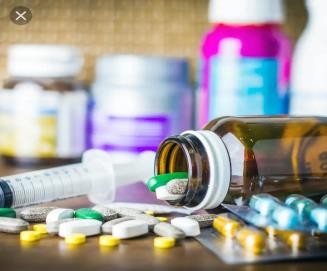 Brainstorm with learners that adolescents use drugs to reduce pains, to cure disease, to gain confidence, imitate others, etc.Explain to learners that using drugs for purposes other than those for which they are meant for or in large amounts results in abusing drugs.Ask learners questions toreview their understanding of the lessson.Give learners task to do whiles you go round to guide those who need help.Ask learners to summarize what they have learnt.Week EndingWeek EndingClassClassThreeThreeThreeThreeThreeThreeThreeSubjectSubjectENGLISH LANGUAGEENGLISH LANGUAGEENGLISH LANGUAGEENGLISH LANGUAGEENGLISH LANGUAGEENGLISH LANGUAGEENGLISH LANGUAGEReferenceReferenceEnglish Language curriculum PageEnglish Language curriculum PageEnglish Language curriculum PageEnglish Language curriculum PageEnglish Language curriculum PageEnglish Language curriculum PageEnglish Language curriculum PageLearning Indicator(s)Learning Indicator(s)B3.1.10.1.1B3.1.10.1.1B3.2.9.1.1.B3.4.14.1.1.B3.5.10.1.1.B3.5.10.1.1.B3.6.1.1.1.Performance IndicatorPerformance IndicatorLearners can present ideas logicallyLearners can read long texts with good pace, accuracy and expressionLearners can write picture events using simple sentencesLearners can spell phonically irregular words correctlyLearners can read a variety of age and level-appropriate books and summarize themLearners can present ideas logicallyLearners can read long texts with good pace, accuracy and expressionLearners can write picture events using simple sentencesLearners can spell phonically irregular words correctlyLearners can read a variety of age and level-appropriate books and summarize themLearners can present ideas logicallyLearners can read long texts with good pace, accuracy and expressionLearners can write picture events using simple sentencesLearners can spell phonically irregular words correctlyLearners can read a variety of age and level-appropriate books and summarize themLearners can present ideas logicallyLearners can read long texts with good pace, accuracy and expressionLearners can write picture events using simple sentencesLearners can spell phonically irregular words correctlyLearners can read a variety of age and level-appropriate books and summarize themLearners can present ideas logicallyLearners can read long texts with good pace, accuracy and expressionLearners can write picture events using simple sentencesLearners can spell phonically irregular words correctlyLearners can read a variety of age and level-appropriate books and summarize themLearners can present ideas logicallyLearners can read long texts with good pace, accuracy and expressionLearners can write picture events using simple sentencesLearners can spell phonically irregular words correctlyLearners can read a variety of age and level-appropriate books and summarize themLearners can present ideas logicallyLearners can read long texts with good pace, accuracy and expressionLearners can write picture events using simple sentencesLearners can spell phonically irregular words correctlyLearners can read a variety of age and level-appropriate books and summarize themTeaching/ Learning ResourcesTeaching/ Learning ResourcesWord cards, sentence cards, letter cards and a class libraryWord cards, sentence cards, letter cards and a class libraryWord cards, sentence cards, letter cards and a class libraryWord cards, sentence cards, letter cards and a class libraryWord cards, sentence cards, letter cards and a class libraryWord cards, sentence cards, letter cards and a class libraryWord cards, sentence cards, letter cards and a class libraryCore Competencies: Reading and Writing Skills Personal Development and Leadership and CollaborationCore Competencies: Reading and Writing Skills Personal Development and Leadership and CollaborationCore Competencies: Reading and Writing Skills Personal Development and Leadership and CollaborationCore Competencies: Reading and Writing Skills Personal Development and Leadership and CollaborationCore Competencies: Reading and Writing Skills Personal Development and Leadership and CollaborationCore Competencies: Reading and Writing Skills Personal Development and Leadership and CollaborationCore Competencies: Reading and Writing Skills Personal Development and Leadership and CollaborationCore Competencies: Reading and Writing Skills Personal Development and Leadership and CollaborationCore Competencies: Reading and Writing Skills Personal Development and Leadership and CollaborationDAYSPHASE 1: STARTER 10 MINS(Preparing The Brain For Learning)PHASE 1: STARTER 10 MINS(Preparing The Brain For Learning)PHASE 2: MAIN 40MINS(New Learning Including Assessment)PHASE 2: MAIN 40MINS(New Learning Including Assessment)PHASE 2: MAIN 40MINS(New Learning Including Assessment)PHASE 2: MAIN 40MINS(New Learning Including Assessment)PHASE 3: REFLECTION10MINS(Learner And Teacher)PHASE 3: REFLECTION10MINS(Learner And Teacher)MondayEngage learners to sing songsand recite familiar rhymesONE POTATO TWO POTATOESOne potato, two potatoes, three potatoes ,four!Five potatoes, six potatoes, seven potatoes , more!Eight potatoes nine potatoes ten potatoes, allEngage learners to sing songsand recite familiar rhymesONE POTATO TWO POTATOESOne potato, two potatoes, three potatoes ,four!Five potatoes, six potatoes, seven potatoes , more!Eight potatoes nine potatoes ten potatoes, allA.ORAL LANGUAGE(Presentation)Discuss important people (e.g. teachers, footballers, farmer, police officer, etc.) in learners’ community and what made them important.Ask learners to prepare presentations on what they would like to be important for and why.Have learners present their work logically.A.ORAL LANGUAGE(Presentation)Discuss important people (e.g. teachers, footballers, farmer, police officer, etc.) in learners’ community and what made them important.Ask learners to prepare presentations on what they would like to be important for and why.Have learners present their work logically.A.ORAL LANGUAGE(Presentation)Discuss important people (e.g. teachers, footballers, farmer, police officer, etc.) in learners’ community and what made them important.Ask learners to prepare presentations on what they would like to be important for and why.Have learners present their work logically.A.ORAL LANGUAGE(Presentation)Discuss important people (e.g. teachers, footballers, farmer, police officer, etc.) in learners’ community and what made them important.Ask learners to prepare presentations on what they would like to be important for and why.Have learners present their work logically.Give learners task tocomplete while you go round the class to support those who might need extra help.Have learners to read and spell some of the keywords in the lessonGive learners task tocomplete while you go round the class to support those who might need extra help.Have learners to read and spell some of the keywords in the lessonTuesdayEngage learners to sing songsand recite familiar rhymesONE POTATO TWO POTATOESOne potato, two potatoes, three potatoes ,four!Five potatoes, six potatoes, seven potatoes , more!Eight potatoes nine potatoes ten potatoes, allEngage learners to sing songsand recite familiar rhymesONE POTATO TWO POTATOESOne potato, two potatoes, three potatoes ,four!Five potatoes, six potatoes, seven potatoes , more!Eight potatoes nine potatoes ten potatoes, allB.READING(Fluency)Engage learners in pre-reading and demonstrate/model reading aloud with fluency, accuracy and expression.Have learners practice in pairs and groups.Learners must read at their own pace.B.READING(Fluency)Engage learners in pre-reading and demonstrate/model reading aloud with fluency, accuracy and expression.Have learners practice in pairs and groups.Learners must read at their own pace.B.READING(Fluency)Engage learners in pre-reading and demonstrate/model reading aloud with fluency, accuracy and expression.Have learners practice in pairs and groups.Learners must read at their own pace.B.READING(Fluency)Engage learners in pre-reading and demonstrate/model reading aloud with fluency, accuracy and expression.Have learners practice in pairs and groups.Learners must read at their own pace.Give learners task tocomplete while you go round the class to support those who might need extra help.Have learners to read and spell some of the keywords in the lessonGive learners task tocomplete while you go round the class to support those who might need extra help.Have learners to read and spell some of the keywords in the lessonWednesdayEngage learners to sing songsand recite familiar rhymesHEAD SHOULDERS KNEES AND TOESHead shoulders knees and toes,Engage learners to sing songsand recite familiar rhymesHEAD SHOULDERS KNEES AND TOESHead shoulders knees and toes,C.WRITING(Academic Writing) Using dictionaries and modelling, guide learners to give information on events ofC.WRITING(Academic Writing) Using dictionaries and modelling, guide learners to give information on events ofC.WRITING(Academic Writing) Using dictionaries and modelling, guide learners to give information on events ofC.WRITING(Academic Writing) Using dictionaries and modelling, guide learners to give information on events ofGive learners task tocomplete while you go round the class to support those who might need extra help.Give learners task tocomplete while you go round the class to support those who might need extra help.Knees and toesHead shoulders knees and toes Knees and toesAnd eyes and ears and mouth and nose.Head shoulders knees and toes, Knees and toes.the day to their partners, class/groups/partners.Have learners represent this in the form of a picture.Have learners write simple sentences to accompany the pictures.Have learners share their work with the class. Note: (Give room for positive appreciation).Have learners to read andspell some of the keywords in the lessonThursdayEngage learners to sing songsand recite familiar rhymesTHERE WAS A JOLLY MILLER ONCEThere was a jolly miller once Lived on the river DeeHe worked and sang from morn till night,No lark as blithe as he,And this the burden of his song Forever used to be,I care for nobody, no not I, And nobody cares for me.D.WRITINGCONVENTIONS & GRAMMAR USAGE(Spelling)Have learners play the Pick and Spell game to spell phonically irregular words. e. g. enough, answer, because, bought.Dictate the words for learners to spell. Have learners use these words in oral and written sentences.Provide sentences with blank spaces for learners to fill in the blanks using the words they have learnt to spell.e.g. bought, answer, because, etc.I drink	water.Your	is wrong.I miss the class	I waslate.My father	chocolate.Give learners task tocomplete while you go round the class to support those who might need extra help.Have learners to read and spell some of the keywords in the lessonFridayHave a variety of age/level-appropriate books for learners to make a choice from.Guide learners to select books for readingsE. EXTENSIVE READINGUsing the Author’s chair, introduce the reading/library time.Introduce narratives, expository, procedural texts to learners.Let learners summarize thebooks they read to the whole classLearners draw parts of the stories they read.Week EndingWeek EndingClassClassThreeThreeThreeSubjectSubjectMATHEMATICSMATHEMATICSMATHEMATICSReferenceReferenceMathematics curriculum Page 72Mathematics curriculum Page 72Mathematics curriculum Page 72Learning Indicator(s)Learning Indicator(s)B3.3.3.3.3B3.3.3.3.3B3.3.3.3.3Performance IndicatorPerformance IndicatorRelate the number of seconds to a minute, minutes to an hour and days to amonth in a problem-solving contextRelate the number of seconds to a minute, minutes to an hour and days to amonth in a problem-solving contextRelate the number of seconds to a minute, minutes to an hour and days to amonth in a problem-solving contextStrandStrandGeometry and MeasurementGeometry and MeasurementGeometry and MeasurementSub strandSub strandMeasurementMeasurementMeasurementTeaching/ Learning ResourcesTeaching/ Learning ResourcesRuler, rope, meter ruleRuler, rope, meter ruleRuler, rope, meter ruleCore Competencies: Problem Solving skills; Critical Thinking; Justification of Ideas; Collaborative Learning; PersonalDevelopment and Leadership Attention to PrecisionCore Competencies: Problem Solving skills; Critical Thinking; Justification of Ideas; Collaborative Learning; PersonalDevelopment and Leadership Attention to PrecisionCore Competencies: Problem Solving skills; Critical Thinking; Justification of Ideas; Collaborative Learning; PersonalDevelopment and Leadership Attention to PrecisionCore Competencies: Problem Solving skills; Critical Thinking; Justification of Ideas; Collaborative Learning; PersonalDevelopment and Leadership Attention to PrecisionCore Competencies: Problem Solving skills; Critical Thinking; Justification of Ideas; Collaborative Learning; PersonalDevelopment and Leadership Attention to PrecisionDAYSPHASE 1: STARTER 10 MINS(Preparing The Brain ForLearning)PHASE 1: STARTER 10 MINS(Preparing The Brain ForLearning)PHASE 2: MAIN 40MINS(New Learning Including Assessment)PHASE 3: REFLECTION10MINS(Learner And Teacher)MondayEngage learners to completethe pattern.Which shape comes next? Draw itEngage learners to completethe pattern.Which shape comes next? Draw itHelp learners to develop understandingof the relationship between seconds and minutesGive learners task tocomplete whiles you goround to guide those who don’t understand.Ask learners to say the rhyme on units of time (in the box)60 seconds one minute; 60 minutes one hour; 24 hours one day;7 days one week 52 weeks one year;12 months one yearGive remedial learning to those who special help.Guide learners to solve problems requiring an understanding of number of seconds in a minute.TuesdayHave learners to match theshapes.Have learners to match theshapes.Guide learners to develop understandingof the relationship between minutes and hoursAsk learners to say the rhyme on units of time (in the box)60 seconds one minute; 60 minutes one hour; 24 hours one day;7 days one week 52 weeks one year;12 months one yearGive learners task tocomplete whiles you go round to guide those who don’t understand.Give remedial learning to those who special help.Guide learners to solve problems requiring an understanding of the number of minutes in an hour.WednesdayEngage learners to draw thecircles and shade any three.Engage learners to draw thecircles and shade any three.Guide learners to develop understandingof the relationship between days and months.Ask learners to say the rhyme on units of time (in the box)60 seconds one minute; 60 minutes one hour; 24 hours one day;Give learners task tocomplete whiles you go round to guide those who don’t understand.Give remedial learning to those who special help.7 days one week52 weeks one year; 12 months one yearGuide learners to solve problems requiring an understanding of number of seconds in a minute, the number of minutes in an hour and the number of days in a month.ThursdayEngage learners to count thedots and write each number besideGuide learners to develop understandingof the relationship between days and months.Ask learners to say the rhyme on units of time (in the box)60 seconds one minute; 60 minutes one hour; 24 hours one day;7 days one week 52 weeks one year;12 months one yearGive learners task tocomplete whiles you go round to guide those who don’t understand.Give remedial learning to those who special help.Guide learners to solve problems requiring an understanding of number days in a monthFridayEngage leaners to sing thesongWE CAN COUNTWe class three We can countWe count 1,2,3,4,5We count 6,7,8,9,10We class three can count very well.Guide learners to develop understandingof the relationship between months and year.Ask learners to say the rhyme on units of time (in the box)60 seconds one minute; 60 minutes one hour; 24 hours one day;7 days one week 52 weeks one year;12 months one yearGive learners task tocomplete whiles you go round to guide those who don’t understand.Give remedial learning to those who special help.Guide learners to solve problems requiring an understanding of number of months and year.Week EndingWeek EndingClassClassThreeThreeThreeThreeThreeSubjectSubjectSCIENCESCIENCESCIENCESCIENCESCIENCEReferenceReferenceScienceSciencecurriculumPage 47Learning Indicator(s)Learning Indicator(s)B3.5.3.1.1B3.5.3.1.1B3.5.3.1.1B3.5.3.1.1B3.5.3.1.1Performance IndicatorPerformance IndicatorIdentify the technological devices used in the community and describetheir impactIdentify the technological devices used in the community and describetheir impactIdentify the technological devices used in the community and describetheir impactIdentify the technological devices used in the community and describetheir impactIdentify the technological devices used in the community and describetheir impactStrandStrandHumans And The EnvironmentHumans And The EnvironmentHumans And The EnvironmentHumans And The EnvironmentHumans And The EnvironmentSub strandSub strandScience And IndustryScience And IndustryScience And IndustryScience And IndustryScience And IndustryTeaching/ Learning ResourcesTeaching/ Learning ResourcesBread, kenkey fishBread, kenkey fishBread, kenkey fishBread, kenkey fishBread, kenkey fishCore Competencies: Problem Solving skills; Critical Thinking; Justification of Ideas; Collaborative Learning; PersonalDevelopment and Leadership Attention to PrecisionCore Competencies: Problem Solving skills; Critical Thinking; Justification of Ideas; Collaborative Learning; PersonalDevelopment and Leadership Attention to PrecisionCore Competencies: Problem Solving skills; Critical Thinking; Justification of Ideas; Collaborative Learning; PersonalDevelopment and Leadership Attention to PrecisionCore Competencies: Problem Solving skills; Critical Thinking; Justification of Ideas; Collaborative Learning; PersonalDevelopment and Leadership Attention to PrecisionCore Competencies: Problem Solving skills; Critical Thinking; Justification of Ideas; Collaborative Learning; PersonalDevelopment and Leadership Attention to PrecisionCore Competencies: Problem Solving skills; Critical Thinking; Justification of Ideas; Collaborative Learning; PersonalDevelopment and Leadership Attention to PrecisionCore Competencies: Problem Solving skills; Critical Thinking; Justification of Ideas; Collaborative Learning; PersonalDevelopment and Leadership Attention to PrecisionDAYSPHASE 1: STARTER 10 MINS(Preparing The Brain ForLearning)PHASE 1: STARTER 10 MINS(Preparing The Brain ForLearning)PHASE 2: MAIN 40MINS(New Learning IncludingAssessment)PHASE 2: MAIN 40MINS(New Learning IncludingAssessment)PHASE 2: MAIN 40MINS(New Learning IncludingAssessment)PHASE 3: REFLECTION10MINS(Learner And Teacher)The teacher brings a bag intothe classroom that contains an object that has a connection to the lesson.Then it is passed around and learners try to determine what is in the bag just by feeling it.The student who guess right wins, and hence introduce the lessonThe teacher brings a bag intothe classroom that contains an object that has a connection to the lesson.Then it is passed around and learners try to determine what is in the bag just by feeling it.The student who guess right wins, and hence introduce the lessonPrior to the lesson, give learnersan assignment to investigate how people communicated, travelled, sought medical care, etc. in the olden days (in the absence of modern-day technological inventions)Engage learners to communicate their findings based on the investigationsLearners name some technological devices they see in the school, at home, in the market places, hospitals, mosque, churches, bus stations, airport, etc.Prior to the lesson, give learnersan assignment to investigate how people communicated, travelled, sought medical care, etc. in the olden days (in the absence of modern-day technological inventions)Engage learners to communicate their findings based on the investigationsLearners name some technological devices they see in the school, at home, in the market places, hospitals, mosque, churches, bus stations, airport, etc.Prior to the lesson, give learnersan assignment to investigate how people communicated, travelled, sought medical care, etc. in the olden days (in the absence of modern-day technological inventions)Engage learners to communicate their findings based on the investigationsLearners name some technological devices they see in the school, at home, in the market places, hospitals, mosque, churches, bus stations, airport, etc.Ask learners questions toreview their understanding of the lesson.Have learners write 3 facts of the lesson on a sheet of paper and it in their pockets and learn it on their way home.Teacher writes and lets studentssee the answer on the board, perhaps a picture of object on the board.The students must come up with questions in which the answer could be the object on the board.Teacher writes and lets studentssee the answer on the board, perhaps a picture of object on the board.The students must come up with questions in which the answer could be the object on the board.Present some products oftechnology that can be seen in the community to learners,e.g. mobile phones, computers, school bag, sewing machines and fanFacilitate a session where learners operate some common devices such as mobile phones, laptops, toy cars etc.Present some products oftechnology that can be seen in the community to learners,e.g. mobile phones, computers, school bag, sewing machines and fanFacilitate a session where learners operate some common devices such as mobile phones, laptops, toy cars etc.Present some products oftechnology that can be seen in the community to learners,e.g. mobile phones, computers, school bag, sewing machines and fanFacilitate a session where learners operate some common devices such as mobile phones, laptops, toy cars etc.Ask learners questions toreview their understanding of the lesson.Have learners write 3 facts of the lesson on a sheet of paper and it in their pockets and learn it on their way home.Teacher introduces the lessonto learners. Students are to list all the words they associate with the topic to be treated.Ask them to put words together to form a definitionTeacher introduces the lessonto learners. Students are to list all the words they associate with the topic to be treated.Ask them to put words together to form a definitionLet learners brainstorm to findout what will happen if there were no modern technological devices in the communityAsk learners to draw a technological device that will improve their communities in future.Let learners brainstorm to findout what will happen if there were no modern technological devices in the communityAsk learners to draw a technological device that will improve their communities in future.Let learners brainstorm to findout what will happen if there were no modern technological devices in the communityAsk learners to draw a technological device that will improve their communities in future.Ask learners questions toreview their understanding of the lesson.Have learners write 3 facts of the lesson on a sheet of paper and it in their pockets and learn it on their way home.Week EndingWeek EndingClassClassThreeThreeThreeSubjectSubjectOUR WORLD OUR PEOPLEOUR WORLD OUR PEOPLEOUR WORLD OUR PEOPLEReferenceReferenceOWOP curriculum Page 56OWOP curriculum Page 56OWOP curriculum Page 56Learning Indicator(s)Learning Indicator(s)B3.5.3.1.1.B3.5.3.1.1.B3.5.3.1.1.Performance IndicatorPerformance IndicatorDemonstrate sending and sharing informationDemonstrate sending and sharing informationDemonstrate sending and sharing informationStrandStrandMy Global CommunityMy Global CommunityMy Global CommunitySub strandSub strandSources Of InformationSources Of InformationSources Of InformationTeaching/ Learning ResourcesTeaching/ Learning ResourcesPictures, Charts, Video ClipsPictures, Charts, Video ClipsPictures, Charts, Video ClipsCore Competencies: Communication and Collaboration Critical Thinking and Problem Solving Cultural Identity andGlobal CitizenshipCore Competencies: Communication and Collaboration Critical Thinking and Problem Solving Cultural Identity andGlobal CitizenshipCore Competencies: Communication and Collaboration Critical Thinking and Problem Solving Cultural Identity andGlobal CitizenshipCore Competencies: Communication and Collaboration Critical Thinking and Problem Solving Cultural Identity andGlobal CitizenshipCore Competencies: Communication and Collaboration Critical Thinking and Problem Solving Cultural Identity andGlobal CitizenshipDAYSPHASE 1: STARTER 10 MINS(Preparing The Brain ForLearning)PHASE 1: STARTER 10 MINS(Preparing The Brain ForLearning)PHASE 2: MAIN 40MINS(New Learning IncludingAssessment)PHASE 3: REFLECTION10MINS(Learner And Teacher)Teacher writes and lets studentssee the answer on the board, perhaps a picture of object on the board.The students must come up with questions in which the answer could be the object on the board.Teacher writes and lets studentssee the answer on the board, perhaps a picture of object on the board.The students must come up with questions in which the answer could be the object on the board.Bring real items or pictures oftelephone, mobile phone, radio etc., to class. Learners talk about the use of these technological tools.Learners draw the items used for receiving and sending information e.g. mobile phone.Ask learners questions toreview their understanding of the lesson.Have learners write 3 facts of the lesson on a sheet of paper and it in their pockets and learn it on their way home.Teacher introduces the lessonto learners. Students are to list all the words they associate with the topic to be treated.Ask them to put words together to form a definitionTeacher introduces the lessonto learners. Students are to list all the words they associate with the topic to be treated.Ask them to put words together to form a definitionLearners talk about where onecan receive or send information,e.g. letter writing or text messaging, posters, newspapers, telephones calls, SMS etc.Ask learners to role-play a telephone conversation.Ask learners questions toreview their understanding of the lesson.Have learners write 3 facts of the lesson on a sheet of paper and it in their pockets and learn it on their way home.Play games and recite rhymesthat learners are familiar with to begin the lesson.Ask learners questions to review their understanding in the previous lesson.Play games and recite rhymesthat learners are familiar with to begin the lesson.Ask learners questions to review their understanding in the previous lesson.Learners talk about where onecan receive or send information,e.g. letter writing or text messaging, posters, newspapers, telephones calls, SMS etc.Ask learners to role-play a telephone conversation.Ask learners questions toreview their understanding of the lesson.Have learners write 3 facts of the lesson on a sheet of paper and it in their pockets and learn it on their way home.Week EndingWeek EndingClassClassThreeThreeThreeSubjectSubjectRELIGIOUS & MORAL EDUCATIONRELIGIOUS & MORAL EDUCATIONRELIGIOUS & MORAL EDUCATIONReferenceReferenceRME curriculum PageRME curriculum PageRME curriculum PageLearning Indicator(s)Learning Indicator(s)B3.4.2.1.1:B3.4.2.1.1:B3.4.2.1.1:Performance IndicatorPerformance IndicatorLearners can explain the need to live in harmony with one another.Learners can explain the need to live in harmony with one another.Learners can explain the need to live in harmony with one another.StrandStrandThe Family and the CommunityThe Family and the CommunityThe Family and the CommunitySub strandSub strandPersonal Safety In The CommunityPersonal Safety In The CommunityPersonal Safety In The CommunityTeaching/ Learning ResourcesTeaching/ Learning ResourcesWall charts, wall words, posters, video clip, etc.Wall charts, wall words, posters, video clip, etc.Wall charts, wall words, posters, video clip, etc.Core Competencies: Cultural Identity, Sharing Reconciliation, Togetherness, Unity Communication and Collaboration,Critical Thinking Creativity and Innovation Digital LiteracyCore Competencies: Cultural Identity, Sharing Reconciliation, Togetherness, Unity Communication and Collaboration,Critical Thinking Creativity and Innovation Digital LiteracyCore Competencies: Cultural Identity, Sharing Reconciliation, Togetherness, Unity Communication and Collaboration,Critical Thinking Creativity and Innovation Digital LiteracyCore Competencies: Cultural Identity, Sharing Reconciliation, Togetherness, Unity Communication and Collaboration,Critical Thinking Creativity and Innovation Digital LiteracyCore Competencies: Cultural Identity, Sharing Reconciliation, Togetherness, Unity Communication and Collaboration,Critical Thinking Creativity and Innovation Digital LiteracyDAYSPHASE 1: STARTER 10 MINS(Preparing The Brain ForLearning)PHASE 1: STARTER 10 MINS(Preparing The Brain ForLearning)PHASE 2: MAIN 40MINS(New Learning IncludingAssessment)PHASE 3: REFLECTION10MINS(Learner And Teacher)Display an image on the board(relating to the topic) but cover it up.Every time a student a student answers a question then show a little bit of the image.The first person to guess the correct image wins.Display an image on the board(relating to the topic) but cover it up.Every time a student a student answers a question then show a little bit of the image.The first person to guess the correct image wins.Have learners mention ways ofliving in harmony with one another.Discuss the need to live in harmony with one another: to promote peace and unity, law and order, growth and development, etc.In a Think-Pair-Share session, let learners talk about attitudes and behaviors that promote harmonious living at home, school, community, etc.Ask learners questions toreview their understanding of the lesson.Have learners write 3 facts of the lesson on a sheet of paper and it in their pockets and learn it on their way home.Week EndingWeek EndingClassClassThreeThreeThreeSubjectSubjectHISTORYHISTORYHISTORYReferenceReferenceHistory curriculum PageHistory curriculum PageHistory curriculum PageLearning Indicator(s)Learning Indicator(s)B3.3.1.1.1B3.3.1.1.1B3.3.1.1.1Performance IndicatorPerformance IndicatorLearners can describe how the Europeans settled on the Gold Coast,including forming alliances with the local chiefs.Learners can describe how the Europeans settled on the Gold Coast,including forming alliances with the local chiefs.Learners can describe how the Europeans settled on the Gold Coast,including forming alliances with the local chiefs.StrandStrandEuropeans in GhanaEuropeans in GhanaEuropeans in GhanaSub strandSub strandArrival of EuropeansArrival of EuropeansArrival of EuropeansTeaching/ Learning ResourcesTeaching/ Learning ResourcesWall charts, word cards, posters, video clip, etc.Wall charts, word cards, posters, video clip, etc.Wall charts, word cards, posters, video clip, etc.Core Competencies: The use of evidence to appreciate the significance of historical locations help learnersto become critical thinkers and digital literatesCore Competencies: The use of evidence to appreciate the significance of historical locations help learnersto become critical thinkers and digital literatesCore Competencies: The use of evidence to appreciate the significance of historical locations help learnersto become critical thinkers and digital literatesCore Competencies: The use of evidence to appreciate the significance of historical locations help learnersto become critical thinkers and digital literatesCore Competencies: The use of evidence to appreciate the significance of historical locations help learnersto become critical thinkers and digital literatesDAYSPHASE 1: STARTER 10 MINS(Preparing The Brain ForLearning)PHASE 1: STARTER 10 MINS(Preparing The Brain ForLearning)PHASE 2: MAIN 40MINS(New Learning IncludingAssessment)PHASE 3: REFLECTION10MINS(Learner And Teacher)Put students into pairs and handout a wad of sticky notes to each pair.They write a word or statement relating to the lesson and put it on their partners head. Partners are to guess what is written on the sticky papers.The learner who guess right winsPut students into pairs and handout a wad of sticky notes to each pair.They write a word or statement relating to the lesson and put it on their partners head. Partners are to guess what is written on the sticky papers.The learner who guess right winsExplain why other Europeanswho came later also settled on the Gold CoastLearners use the internet to find out the castles and forts the Europeans built.Have learners to design a poster of the forts and castles.Ask learners series ofquestions to review their understanding of the lessonAsk learners to summarize what they have learntGive learners individual or home taskEngage learners to sing songsand play games to get them ready for lesson.Use questions and answers to review learners understanding in the previous lessonEngage learners to sing songsand play games to get them ready for lesson.Use questions and answers to review learners understanding in the previous lessonLet learners Investigate how theEuropeans settled on the Gold Coast including forming alliances with the local chiefs and marrying the local people.Learners present their findings in groups to the whole class.Let learners sketch a map to show some of the european alliances.Ask learners series ofquestions to review their understanding of the lessonAsk learners to summarize what they have learntGive learners individual or home taskWeek EndingWeek EndingClassClassThreeThreeThreeSubjectSubjectCREATIVE ARTSCREATIVE ARTSCREATIVE ARTSReferenceReferenceCreative Arts	curriculum PageCreative Arts	curriculum PageCreative Arts	curriculum PageLearning Indicator(s)Learning Indicator(s)B3.1.2.2B3.1.2.3Performance IndicatorPerformance IndicatorLearners can create own functional artworks by skilfully using availablearts tools and material.Learners can create own functional artworks by skilfully using availablearts tools and material.Learners can create own functional artworks by skilfully using availablearts tools and material.StrandStrandVisual Arts & Performing ArtsVisual Arts & Performing ArtsVisual Arts & Performing ArtsSub strandSub strandPlanning, Making and ComposingPlanning, Making and ComposingPlanning, Making and ComposingTeaching/ Learning ResourcesTeaching/ Learning ResourcesPhotos, videos, art paper, colors and traditional art toolsPhotos, videos, art paper, colors and traditional art toolsPhotos, videos, art paper, colors and traditional art toolsCore Competencies: Decision Making Creativity, Innovation Communication Collaboration Digital LiteracyCore Competencies: Decision Making Creativity, Innovation Communication Collaboration Digital LiteracyCore Competencies: Decision Making Creativity, Innovation Communication Collaboration Digital LiteracyCore Competencies: Decision Making Creativity, Innovation Communication Collaboration Digital LiteracyCore Competencies: Decision Making Creativity, Innovation Communication Collaboration Digital LiteracyDAYSPHASE 1: STARTER 10 MINS(Preparing The Brain For Learning)PHASE 1: STARTER 10 MINS(Preparing The Brain For Learning)PHASE 2: MAIN 40MINS(New Learning Including Assessment)PHASE 3: REFLECTION10MINS(Learner And Teacher)Activate the previous knowledgeof the learners by making themanswer questions on the previous lesson.Activate the previous knowledgeof the learners by making themanswer questions on the previous lesson.Engage learners to make asimple beadwork using materials in the local community.Use questions to reviewtheir understanding of the lessonEngage learners to play games and sing songs to begin the lessonEngage learners to play games and sing songs to begin the lessonLearners gather materials and tools available in their community.Ask learners to summarize what they have learnt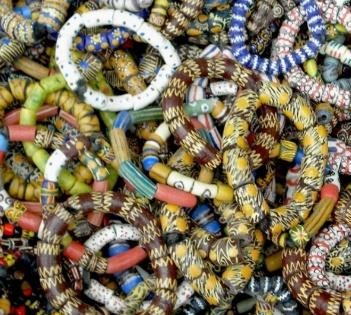 Demonstrate and guide learners to make a simple beadwork.Allow learners to practice in groups following the steps providedLearners to discuss and compare their artworks to the artworks studied.Show learners a video orpictures of the dance you want to teach.Show learners a video orpictures of the dance you want to teach.In our last performing artslesson, we learnt how to create our own dance moves.Use questions to reviewtheir understanding of the lesson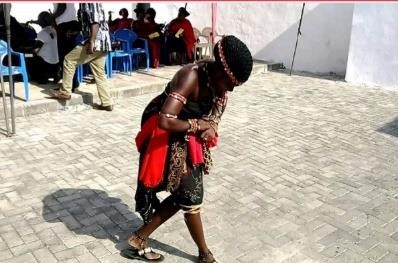 Guide learners to pick a piece of music for the dance.e.g. Adowa danceGuide learners to determine the style and plan for the dance.Show learners a video or pictures of the dance.Ask learners to summarize what they have learntDemonstrate the dance moves to learners as they observe.Have learners practice the moves in a formation danceWeek EndingWeek EndingClassClassThreeThreeThreeSubjectSubjectGHANAIAN LANGUAGEGHANAIAN LANGUAGEGHANAIAN LANGUAGEReferenceReferenceGhanaian Language curriculum Page 112Ghanaian Language curriculum Page 112Ghanaian Language curriculum Page 112Learning Indicator(s)Learning Indicator(s)B3.5.7.1.1-3B3.5.7.1.1-3B3.5.7.1.1-3Performance IndicatorPerformance IndicatorLearners can write more than five and six letter words correctly.Learners can write more than five and six letter words correctly.Learners can write more than five and six letter words correctly.StrandStrandWriting ConventionsWriting ConventionsWriting ConventionsSub strandSub strandIntegrating Grammar In Written Language (Spelling)Integrating Grammar In Written Language (Spelling)Integrating Grammar In Written Language (Spelling)Teaching/ Learning ResourcesTeaching/ Learning ResourcesWord cards, sentence cards, letter cards, handwriting on a manila cardWord cards, sentence cards, letter cards, handwriting on a manila cardWord cards, sentence cards, letter cards, handwriting on a manila cardCore Competencies: Creativity and innovation, Communication and collaboration, Critical thinkingCore Competencies: Creativity and innovation, Communication and collaboration, Critical thinkingCore Competencies: Creativity and innovation, Communication and collaboration, Critical thinkingCore Competencies: Creativity and innovation, Communication and collaboration, Critical thinkingCore Competencies: Creativity and innovation, Communication and collaboration, Critical thinkingDAYSPHASE 1: STARTER 10 MINS(Preparing The Brain For Learning)PHASE 1: STARTER 10 MINS(Preparing The Brain For Learning)PHASE 2: MAIN 40MINS(New Learning Including Assessment)PHASE 3: REFLECTION10MINS(Learner And Teacher)Engage learners to sing songsand recite rhymesEngage learners to sing songsand recite rhymesLet learners say the letters of thealphabet.Ask learners questions toreview their understanding of the lessson.Row, Row, Row Your Boat" Row, row, row your boat, Gently down the stream.Merrily, merrily, merrily, merrily,Life is but a dream.Row, Row, Row Your Boat" Row, row, row your boat, Gently down the stream.Merrily, merrily, merrily, merrily,Life is but a dream.Write four and five letter words on flashcards.Show the cards to learners and lead them to mention the words.Use the flashcards to encourage learners to write four and five letter words correctly in their books.Give learners task to do whiles you go round to guide those who need help.Have learners play games andrecite familiar rhymes to begin the lessonUsing questions and answers, review their understanding of the previous lessonHave learners play games andrecite familiar rhymes to begin the lessonUsing questions and answers, review their understanding of the previous lessonLet learners say the letters of thealphabet.Write five and six letter words on flashcards.Show the cards to the learners and lead them to mention the words.Use the flashcards to encourage learners to write five and six letter words correctly in their books.Ask learners to summarizewhat they have learnt.Let learners say 5 words they remember from the lesson.Engage learners to sing songsand recite rhymesEngage learners to sing songsand recite rhymesLet learners say the letters of thealphabet.Ask learners to summarizewhat they have learnt.Ding dong bell. Pussy's at the well. Who took her there? Little Johnny Hare.Who’ll bring her in?  Little Tommy Thin. What a jolly boy was thatTo get some milk for pussy cat, Who ne'er did any harm?But played with the mice in his father's barnDing dong bell. Pussy's at the well. Who took her there? Little Johnny Hare.Who’ll bring her in?  Little Tommy Thin. What a jolly boy was thatTo get some milk for pussy cat, Who ne'er did any harm?But played with the mice in his father's barnWrite five and six letter words on flashcards.Show the cards to learners and lead them to mention the words.Encourage learners write more five and six-letter words correctly in their books.Let learners say the words to the class.Let learners say 5 words they remember from the lesson.Week EndingWeek EndingClassClassThreeThreeThreeSubjectSubjectPHYSICAL EDUCATIONPHYSICAL EDUCATIONPHYSICAL EDUCATIONReferenceReferencePE curriculum Page 41PE curriculum Page 41PE curriculum Page 41Learning Indicator(s)Learning Indicator(s)B3.4.6.4.7:B3.4.6.4.7:B3.4.6.4.7:Performance IndicatorPerformance IndicatorExplain the meaning of body composition using fat and fat free body massExplain the meaning of body composition using fat and fat free body massExplain the meaning of body composition using fat and fat free body massStrandStrandPhysical Fitness Concepts, Principles And StrategiesPhysical Fitness Concepts, Principles And StrategiesPhysical Fitness Concepts, Principles And StrategiesSub strandSub strandBody CompositionBody CompositionBody CompositionTeaching/ Learning ResourcesTeaching/ Learning ResourcesPictures and VideosPictures and VideosPictures and VideosCore Competencies: Creativity and innovation, Communication and collaboration, Critical thinkingCore Competencies: Creativity and innovation, Communication and collaboration, Critical thinkingCore Competencies: Creativity and innovation, Communication and collaboration, Critical thinkingCore Competencies: Creativity and innovation, Communication and collaboration, Critical thinkingCore Competencies: Creativity and innovation, Communication and collaboration, Critical thinkingDAYSPHASE 1: STARTER 10 MINS(Preparing The Brain For Learning)PHASE 1: STARTER 10 MINS(Preparing The Brain For Learning)PHASE 2: MAIN 40MINS(New Learning Including Assessment)PHASE 3: REFLECTION10MINS(Learner And Teacher)Have learners play games andrecite familiar rhymes to begin the lessonUsing questions and answers, review their understanding of the previous lessonHave learners play games andrecite familiar rhymes to begin the lessonUsing questions and answers, review their understanding of the previous lessonLearners explain that bodycomposition is the relative percentage of fat muscles and fat free muscles (body).The human body is grouped into two components; fat and everything else(FFM).The FFM includes internal organs, bones, muscles, water, and connective tissues.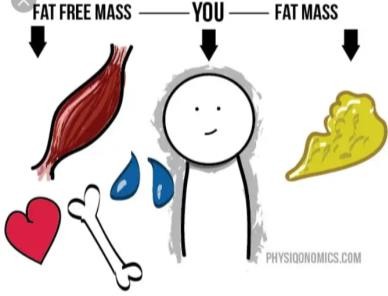 Ask learners questions toreview their understanding of the lessson.Give learners task to do whiles you go round to guide those who need help.Week EndingWeek EndingClassClassThreeThreeThreeThreeThreeThreeThreeSubjectSubjectENGLISH LANGUAGEENGLISH LANGUAGEENGLISH LANGUAGEENGLISH LANGUAGEENGLISH LANGUAGEENGLISH LANGUAGEENGLISH LANGUAGEReferenceReferenceEnglish Language curriculum PageEnglish Language curriculum PageEnglish Language curriculum PageEnglish Language curriculum PageEnglish Language curriculum PageEnglish Language curriculum PageEnglish Language curriculum PageLearning Indicator(s)Learning Indicator(s)B3.1.10.1.1.B3.1.10.1.1.B3.2.9.1.2.B3.4.14.1.2.B3.5.10.1.1.B3.5.10.1.1.B3.6.1.1.1.Performance IndicatorPerformance IndicatorLearners can present ideas logicallyLearners can recognize more than two hundred high frequency words with automaticityLearners can make a radio/TV presentations/performancesLearners can spell phonically irregular words correctlyLearners can read a variety of age and level-appropriate books and summarize themLearners can present ideas logicallyLearners can recognize more than two hundred high frequency words with automaticityLearners can make a radio/TV presentations/performancesLearners can spell phonically irregular words correctlyLearners can read a variety of age and level-appropriate books and summarize themLearners can present ideas logicallyLearners can recognize more than two hundred high frequency words with automaticityLearners can make a radio/TV presentations/performancesLearners can spell phonically irregular words correctlyLearners can read a variety of age and level-appropriate books and summarize themLearners can present ideas logicallyLearners can recognize more than two hundred high frequency words with automaticityLearners can make a radio/TV presentations/performancesLearners can spell phonically irregular words correctlyLearners can read a variety of age and level-appropriate books and summarize themLearners can present ideas logicallyLearners can recognize more than two hundred high frequency words with automaticityLearners can make a radio/TV presentations/performancesLearners can spell phonically irregular words correctlyLearners can read a variety of age and level-appropriate books and summarize themLearners can present ideas logicallyLearners can recognize more than two hundred high frequency words with automaticityLearners can make a radio/TV presentations/performancesLearners can spell phonically irregular words correctlyLearners can read a variety of age and level-appropriate books and summarize themLearners can present ideas logicallyLearners can recognize more than two hundred high frequency words with automaticityLearners can make a radio/TV presentations/performancesLearners can spell phonically irregular words correctlyLearners can read a variety of age and level-appropriate books and summarize themTeaching/ Learning ResourcesTeaching/ Learning ResourcesWord cards, sentence cards, letter cards and a class libraryWord cards, sentence cards, letter cards and a class libraryWord cards, sentence cards, letter cards and a class libraryWord cards, sentence cards, letter cards and a class libraryWord cards, sentence cards, letter cards and a class libraryWord cards, sentence cards, letter cards and a class libraryWord cards, sentence cards, letter cards and a class libraryCore Competencies: Reading and Writing Skills Personal Development and Leadership and CollaborationCore Competencies: Reading and Writing Skills Personal Development and Leadership and CollaborationCore Competencies: Reading and Writing Skills Personal Development and Leadership and CollaborationCore Competencies: Reading and Writing Skills Personal Development and Leadership and CollaborationCore Competencies: Reading and Writing Skills Personal Development and Leadership and CollaborationCore Competencies: Reading and Writing Skills Personal Development and Leadership and CollaborationCore Competencies: Reading and Writing Skills Personal Development and Leadership and CollaborationCore Competencies: Reading and Writing Skills Personal Development and Leadership and CollaborationCore Competencies: Reading and Writing Skills Personal Development and Leadership and CollaborationDAYSPHASE 1: STARTER 10 MINS(Preparing The Brain ForLearning)PHASE 1: STARTER 10 MINS(Preparing The Brain ForLearning)PHASE 2: MAIN 40MINS(New Learning IncludingAssessment)PHASE 2: MAIN 40MINS(New Learning IncludingAssessment)PHASE 2: MAIN 40MINS(New Learning IncludingAssessment)PHASE 2: MAIN 40MINS(New Learning IncludingAssessment)PHASE 3: REFLECTION10MINS(Learner And Teacher)PHASE 3: REFLECTION10MINS(Learner And Teacher)MondayHave learners recite familiarrhymes.FIVE LITTLE DUCKSFive little ducks went out one day,Over the hills and far away, Mother duck said “Quack, quack, quack”But only 4 little ducks came back.Have learners recite familiarrhymes.FIVE LITTLE DUCKSFive little ducks went out one day,Over the hills and far away, Mother duck said “Quack, quack, quack”But only 4 little ducks came back.A.ORAL LANGUAGEDiscuss important people (e.g. teachers, footballers, farmer, police officer, etc.) in learners’ community and what made them important.Ask learners to prepare presentations on what they would like to be important for and why.Have learners present their work logically.A.ORAL LANGUAGEDiscuss important people (e.g. teachers, footballers, farmer, police officer, etc.) in learners’ community and what made them important.Ask learners to prepare presentations on what they would like to be important for and why.Have learners present their work logically.A.ORAL LANGUAGEDiscuss important people (e.g. teachers, footballers, farmer, police officer, etc.) in learners’ community and what made them important.Ask learners to prepare presentations on what they would like to be important for and why.Have learners present their work logically.A.ORAL LANGUAGEDiscuss important people (e.g. teachers, footballers, farmer, police officer, etc.) in learners’ community and what made them important.Ask learners to prepare presentations on what they would like to be important for and why.Have learners present their work logically.Give learners task tocomplete while you go round the class to support those who might need extra help.Have learners to read and spell some of the keywords in the lessonGive learners task tocomplete while you go round the class to support those who might need extra help.Have learners to read and spell some of the keywords in the lessonTuesdayEngage learners to sing songsand recite familiar rhymesLITTLE TOMMY TITTLEMOUSELittle tommy tittle mouse Lived in a little house,He caught fishesIn other men’s ditches.Engage learners to sing songsand recite familiar rhymesLITTLE TOMMY TITTLEMOUSELittle tommy tittle mouse Lived in a little house,He caught fishesIn other men’s ditches.B.READINGRevise the knowledge of sight words through games.Have learners identify sight words in texts using games such as Fishing and Lucky Dip.Let learners use the sight words to construct meaningful sentences.B.READINGRevise the knowledge of sight words through games.Have learners identify sight words in texts using games such as Fishing and Lucky Dip.Let learners use the sight words to construct meaningful sentences.B.READINGRevise the knowledge of sight words through games.Have learners identify sight words in texts using games such as Fishing and Lucky Dip.Let learners use the sight words to construct meaningful sentences.B.READINGRevise the knowledge of sight words through games.Have learners identify sight words in texts using games such as Fishing and Lucky Dip.Let learners use the sight words to construct meaningful sentences.Give learners task tocomplete while you go round the class to support those who might need extra help.Have learners to read and spell some of the keywords in the lessonGive learners task tocomplete while you go round the class to support those who might need extra help.Have learners to read and spell some of the keywords in the lessonWednesdayHave learners play games andrecite familiar rhymes to begin the lessonUsing questions and answers, review their understanding of the previous lesson.Have learners play games andrecite familiar rhymes to begin the lessonUsing questions and answers, review their understanding of the previous lesson.C.WRITINGLet Learners rehearse presenting information on radio or TV.C.WRITINGLet Learners rehearse presenting information on radio or TV.C.WRITINGLet Learners rehearse presenting information on radio or TV.C.WRITINGLet Learners rehearse presenting information on radio or TV.Give learners task tocomplete while you go round the class to support those who might need extra help.Give learners task tocomplete while you go round the class to support those who might need extra help.Have learners generate ideas,plan and present them in groups as done on radio.Assign groups to present their ideas to the whole class.Plan for a live presentation/performance.Have learners to read andspell some of the keywords in the lessonThursdayEngage learners to sing songsand recite familiar rhymesTHERE WAS A JOLLY MILLER ONCEThere was a jolly miller once Lived on the river DeeHe worked and sang from morn till night,No lark as blithe as he,And this the burden of his song Forever used to be,I care for nobody, no not I,And nobody cares for me.D.WRITINGCONVENTIONS & GRAMMAR USAGE(Spelling)Have learners play the Pick and Spell game to spell phonically irregular words. e. g. enough, answer, because, bought.Dictate the words for learners to spell. Have learners use these words in oral and written sentences.Give learners task tocomplete while you go round the class to support those who might need extra help.Have learners to read and spell some of the keywords in the lessonProvide sentences with blank spaces for learners to fill in the blanks using the words they have learnt to spell.e.g. bought, answer, because, etc.I drink	water.Your	is wrong.I miss the class	I waslate.My father	chocolate.FridayHave a variety of age/level-appropriate books for learners to make a choice from.Guide learners to select books for readingsE. EXTENSIVE READINGUsing the Author’s chair, introduce the reading/library time.Introduce narratives, expository, procedural texts to learners.Let learners summarize thebooks they read to the whole classLearners draw parts of the stories they read.Week EndingWeek EndingClassClassThreeThreeThreeSubjectSubjectMATHEMATICSMATHEMATICSMATHEMATICSReferenceReferenceMathematics curriculum Page 73Mathematics curriculum Page 73Mathematics curriculum Page 73Learning Indicator(s)Learning Indicator(s)B3.4.1.1.1 B3.4.1.2.1B3.4.1.1.1 B3.4.1.2.1B3.4.1.1.1 B3.4.1.2.1Performance IndicatorPerformance IndicatorGather and record Data using concrete graphs and pictographs tosolve problemsGather and record Data using concrete graphs and pictographs tosolve problemsGather and record Data using concrete graphs and pictographs tosolve problemsStrandStrandGeometry and MeasurementGeometry and MeasurementGeometry and MeasurementSub strandSub strandData Collection And OrganizationData Collection And OrganizationData Collection And OrganizationTeaching/ Learning ResourcesTeaching/ Learning ResourcesCore Competencies: Problem Solving skills; Critical Thinking; Justification of Ideas; Collaborative Learning; PersonalDevelopment and Leadership Attention to PrecisionCore Competencies: Problem Solving skills; Critical Thinking; Justification of Ideas; Collaborative Learning; PersonalDevelopment and Leadership Attention to PrecisionCore Competencies: Problem Solving skills; Critical Thinking; Justification of Ideas; Collaborative Learning; PersonalDevelopment and Leadership Attention to PrecisionCore Competencies: Problem Solving skills; Critical Thinking; Justification of Ideas; Collaborative Learning; PersonalDevelopment and Leadership Attention to PrecisionCore Competencies: Problem Solving skills; Critical Thinking; Justification of Ideas; Collaborative Learning; PersonalDevelopment and Leadership Attention to PrecisionDAYSPHASE 1: STARTER 10MINS(Preparing The Brain For Learning)PHASE 1: STARTER 10MINS(Preparing The Brain For Learning)PHASE 2: MAIN 40MINS(New Learning Including Assessment)PHASE 3: REFLECTION10MINS(Learner And Teacher)MondayHave learners play gamesand recite familiar rhymes to begin the lessonUsing questions and answers, review their understanding of the previous lessonHave learners play gamesand recite familiar rhymes to begin the lessonUsing questions and answers, review their understanding of the previous lessonGuide learners to use tallies,checkmarks, charts, lists or tables to collect and organize data to answer a question.Example: call ten students to the front of the class and sort them into groups; that is group of boys and group of girls.Let learners identify the number of boys and girls in each group.Have learners to use tallies to represent the number of boys and girls on a table.Ask learners to tell youwhat they have learntGive learners individual or home taskTuesdayHave learners play gamesand recite familiar rhymes to begin the lessonUsing questions and answers, review their understanding of the previous lessonHave learners play gamesand recite familiar rhymes to begin the lessonUsing questions and answers, review their understanding of the previous lessonGuide learners to use tallies,checkmarks, charts, lists or tables to answer questions, and justify the answers, based on the organized data.Have learners to answer questions based on the data collected on the number of boys and girls.Example: i. How many boys?how many girls?how many altogether?more girls than boys. Yes/Noless boys than girls? Yes/NoAsk learners to tell youwhat they have learntGive learners individual or home taskWednesdayHave learners play gamesand recite familiar rhymes to begin the lessonUsing questions and answers, review their understanding of the previous lessonHave learners play gamesand recite familiar rhymes to begin the lessonUsing questions and answers, review their understanding of the previous lessonLet gather and bring all items thatcan found in the classroom. Example: pencils, sharpeners,erasers, crayons, bags, dusters, chalk, pens, etc.Let them sort and group them. That is group of pencils, group of pens, etc.Ask learners to tell youwhat they have learntGive learners individual or home taskLearners to count and identify thenumber of items in each group.Have learners to use tallies to represent the number of boys and girls on a table and answer questions based on the data collected.ThursdayHave learners play gamesand recite familiar rhymes to begin the lessonUsing questions and answers, review their understanding of the previous lessonLet learners Identify commonfeatures of bar graphs that use one- to-many correspondence and use that understanding to create concrete graphs or pictographs, complete with title, labeled axes, key or legend, to represent data collected (up to 3 categories of data)Draw a bar graph on the board depicting the food learners like bestR I C E&	BANE	K	FW	U	U FULearners to use the graph to answer and/or pose questions, and justify the answers, based on the organized datae.g. “What is the class favorite food?Ask learners to tell youwhat they have learntGive learners individual or home taskFridayHave learners play gamesand recite familiar rhymes to begin the lessonUsing questions and answers, review their understanding of the previous lessonLet learners use a one-to-manycorrespondence solve simple problems (how many altogether, comparing, or take apart problems) requiring interpretation of one-to many bar graphs (up to 3 categories of data)Draw a bar graph on the board depicting learners favorite colorsBB	LL	AU	CE	K	REDLearners to use the graph to answer and/or pose questions, and justify the answers, based on the organized datae.g. “What is the class favorite color?Ask learners to tell youwhat they have learntGive learners individual or home taskWeek EndingWeek EndingClassClassThreeThreeThreeThreeThreeSubjectSubjectSCIENCESCIENCESCIENCESCIENCESCIENCEReferenceReferenceScienceSciencecurriculumPage 62Learning Indicator(s)Learning Indicator(s)B3.5.4.1.1B3.5.4.1.1B3.5.4.1.1B3.5.4.1.1B3.5.4.1.1Performance IndicatorPerformance IndicatorIdentify human activities that pollute the atmosphereIdentify human activities that pollute the atmosphereIdentify human activities that pollute the atmosphereIdentify human activities that pollute the atmosphereIdentify human activities that pollute the atmosphereStrandStrandHumans And The EnvironmentHumans And The EnvironmentHumans And The EnvironmentHumans And The EnvironmentHumans And The EnvironmentSub strandSub strandClimate ChangeClimate ChangeClimate ChangeClimate ChangeClimate ChangeTeaching/ Learning ResourcesTeaching/ Learning ResourcesPictures of smoke from mosquito coils, burning of pieces of paperPictures of smoke from mosquito coils, burning of pieces of paperPictures of smoke from mosquito coils, burning of pieces of paperPictures of smoke from mosquito coils, burning of pieces of paperPictures of smoke from mosquito coils, burning of pieces of paperCore Competencies: Problem Solving skills; Critical Thinking; Justification of Ideas; Collaborative Learning; PersonalDevelopment and Leadership Attention to PrecisionCore Competencies: Problem Solving skills; Critical Thinking; Justification of Ideas; Collaborative Learning; PersonalDevelopment and Leadership Attention to PrecisionCore Competencies: Problem Solving skills; Critical Thinking; Justification of Ideas; Collaborative Learning; PersonalDevelopment and Leadership Attention to PrecisionCore Competencies: Problem Solving skills; Critical Thinking; Justification of Ideas; Collaborative Learning; PersonalDevelopment and Leadership Attention to PrecisionCore Competencies: Problem Solving skills; Critical Thinking; Justification of Ideas; Collaborative Learning; PersonalDevelopment and Leadership Attention to PrecisionCore Competencies: Problem Solving skills; Critical Thinking; Justification of Ideas; Collaborative Learning; PersonalDevelopment and Leadership Attention to PrecisionCore Competencies: Problem Solving skills; Critical Thinking; Justification of Ideas; Collaborative Learning; PersonalDevelopment and Leadership Attention to PrecisionDAYSPHASE 1: STARTER 10 MINS(Preparing The Brain ForLearning)PHASE 1: STARTER 10 MINS(Preparing The Brain ForLearning)PHASE 2: MAIN 40MINS(New Learning IncludingAssessment)PHASE 2: MAIN 40MINS(New Learning IncludingAssessment)PHASE 2: MAIN 40MINS(New Learning IncludingAssessment)PHASE 3: REFLECTION10MINS(Learner And Teacher)Have learners play games andrecite familiar rhymes to begin the lessonHave learners play games andrecite familiar rhymes to begin the lessonLearners watch pictures andvideos on human activities that pollute the atmosphere.Learners watch pictures andvideos on human activities that pollute the atmosphere.Learners watch pictures andvideos on human activities that pollute the atmosphere.Ask learners questions toreview their understanding of the lessson.Using questions and answers, review their understanding of the previous lesson.Using questions and answers, review their understanding of the previous lesson.Teacher explains to learners that “atmosphere” refers to the air around us.Teacher explains to learners that “atmosphere” refers to the air around us.Teacher explains to learners that “atmosphere” refers to the air around us.Give learners task to do whiles you go round to guide those who needhelp.Tell stories or talk about scenarios that pollute the atmosphere i.e. burning of waste and bush, exhaust fumes from moving cars etc.Tell stories or talk about scenarios that pollute the atmosphere i.e. burning of waste and bush, exhaust fumes from moving cars etc.Tell stories or talk about scenarios that pollute the atmosphere i.e. burning of waste and bush, exhaust fumes from moving cars etc.Have learners play games andrecite familiar rhymes to begin the lessonUsing questions and answers, review their understanding of the previous lessonHave learners play games andrecite familiar rhymes to begin the lessonUsing questions and answers, review their understanding of the previous lessonIntroduce a simple game oractivity to help learners understand how the atmosphere gets polluted., e.g. smoke from mosquito coils, burning of pieces of paper and ask learners to tell where the smoke goes.Introduce a simple game oractivity to help learners understand how the atmosphere gets polluted., e.g. smoke from mosquito coils, burning of pieces of paper and ask learners to tell where the smoke goes.Introduce a simple game oractivity to help learners understand how the atmosphere gets polluted., e.g. smoke from mosquito coils, burning of pieces of paper and ask learners to tell where the smoke goes.Ask learners to summarizewhat they have learnt.Let learners say 5 words they remember from the lesson.Evaluate learners by asking them to talk about other activities that pollute the atmosphere.Evaluate learners by asking them to talk about other activities that pollute the atmosphere.Evaluate learners by asking them to talk about other activities that pollute the atmosphere.Teacher should not discuss things about climate doom that will scare the learners.Teacher should not discuss things about climate doom that will scare the learners.Teacher should not discuss things about climate doom that will scare the learners.Let learners act as teachers toreview the previous lesson.Encourage learners to pose questions for clarificationLet learners act as teachers toreview the previous lesson.Encourage learners to pose questions for clarificationIntroduce a simple game oractivity to help learners understand how the atmosphere gets polluted.Evaluate learners by asking them to talk about other activities that pollute the atmosphere.Introduce a simple game oractivity to help learners understand how the atmosphere gets polluted.Evaluate learners by asking them to talk about other activities that pollute the atmosphere.Introduce a simple game oractivity to help learners understand how the atmosphere gets polluted.Evaluate learners by asking them to talk about other activities that pollute the atmosphere.Ask learners questions toreview their understanding of the lessson.Give learners task to do whiles you go round to guide those who need help.Teacher should not discuss things about climate doom that will scare the learners.Teacher should not discuss things about climate doom that will scare the learners.Teacher should not discuss things about climate doom that will scare the learners.Week EndingWeek EndingClassClassThreeThreeThreeSubjectSubjectOUR WORLD OUR PEOPLEOUR WORLD OUR PEOPLEOUR WORLD OUR PEOPLEReferenceReferenceOWOP curriculum Page 57OWOP curriculum Page 57OWOP curriculum Page 57Learning Indicator(s)Learning Indicator(s)B3.5.4.1.1.B3.5.4.1.1.B3.5.4.1.1.Performance IndicatorPerformance IndicatorIdentify the importance of technology in communicationIdentify the importance of technology in communicationIdentify the importance of technology in communicationStrandStrandMy Global CommunityMy Global CommunityMy Global CommunitySub strandSub strandTechnology In CommunicationTechnology In CommunicationTechnology In CommunicationTeaching/ Learning ResourcesTeaching/ Learning ResourcesPictures, Charts, Video ClipsPictures, Charts, Video ClipsPictures, Charts, Video ClipsCore Competencies: Communication and Collaboration Critical Thinking and Problem Solving Cultural IdentityCore Competencies: Communication and Collaboration Critical Thinking and Problem Solving Cultural IdentityCore Competencies: Communication and Collaboration Critical Thinking and Problem Solving Cultural IdentityCore Competencies: Communication and Collaboration Critical Thinking and Problem Solving Cultural IdentityCore Competencies: Communication and Collaboration Critical Thinking and Problem Solving Cultural IdentityDAYSPHASE 1: STARTER 10 MINS(Preparing The Brain For Learning)PHASE 1: STARTER 10 MINS(Preparing The Brain For Learning)PHASE 2: MAIN 40MINS(New Learning Including Assessment)PHASE 3: REFLECTION10MINS(Learner And Teacher)Have learners play games andrecite familiar rhymes to begin the lessonUsing questions and answers, review their understanding of the previous lesson.Have learners play games andrecite familiar rhymes to begin the lessonUsing questions and answers, review their understanding of the previous lesson.Learners talk about ways ofcommunicating with others e.g. Storytelling, conversations, gesturing etc.Learners talk about the importance of technology in communication,e.g. it is faster, it is saves money, it makes us contact people easily.Ask learners questions toreview their understanding of the lessson.Give learners task to do whiles you go round to guide those who need help.Have learners play games andrecite familiar rhymes to begin the lessonUsing questions and answers, review their understanding of the previous lessonHave learners play games andrecite familiar rhymes to begin the lessonUsing questions and answers, review their understanding of the previous lessonLearners talk about how toprotect technology tools in communication,e.g. handling with care, not leaving them in the Sun, cleaning them regularly.Learners practice how to use mobile phone to communicate politely e.g. how to make a call and how to receive a call.Ask learners to summarizewhat they have learnt.Let learners say 5 words they remember from the lesson.Let learners act as teachers toreview the previous lesson.Encourage learners to pose questions for clarificationLet learners act as teachers toreview the previous lesson.Encourage learners to pose questions for clarificationDemonstrate to learners how tospeak on phone politelyLearners in groups, talk about how to speak on phone politely.Have learners to draw and color any technological tool.Ask learners questions toreview their understanding of the lessson.Give learners task to do whiles you go round to guide those who need help.Week EndingWeek EndingClassClassThreeThreeThreeSubjectSubjectRELIGIOUS & MORAL EDUCATIONRELIGIOUS & MORAL EDUCATIONRELIGIOUS & MORAL EDUCATIONReferenceReferenceRME curriculum Page 22RME curriculum Page 22RME curriculum Page 22Learning Indicator(s)Learning Indicator(s)B3.4.2.1.1:B3.4.2.1.1:B3.4.2.1.1:Performance IndicatorPerformance IndicatorLearners can explain the need to live in harmony with one another.Learners can explain the need to live in harmony with one another.Learners can explain the need to live in harmony with one another.StrandStrandThe Family and the CommunityThe Family and the CommunityThe Family and the CommunitySub strandSub strandPersonal Safety In The CommunityPersonal Safety In The CommunityPersonal Safety In The CommunityTeaching/ Learning ResourcesTeaching/ Learning ResourcesWall charts, wall words, posters, video clip, etc.Wall charts, wall words, posters, video clip, etc.Wall charts, wall words, posters, video clip, etc.Core Competencies: Cultural Identity, Sharing Reconciliation, Togetherness, Unity Communication and Collaboration,Critical Thinking Creativity and Innovation Digital LiteracyCore Competencies: Cultural Identity, Sharing Reconciliation, Togetherness, Unity Communication and Collaboration,Critical Thinking Creativity and Innovation Digital LiteracyCore Competencies: Cultural Identity, Sharing Reconciliation, Togetherness, Unity Communication and Collaboration,Critical Thinking Creativity and Innovation Digital LiteracyCore Competencies: Cultural Identity, Sharing Reconciliation, Togetherness, Unity Communication and Collaboration,Critical Thinking Creativity and Innovation Digital LiteracyCore Competencies: Cultural Identity, Sharing Reconciliation, Togetherness, Unity Communication and Collaboration,Critical Thinking Creativity and Innovation Digital LiteracyDAYSPHASE 1: STARTER 10 MINS(Preparing The Brain ForLearning)PHASE 1: STARTER 10 MINS(Preparing The Brain ForLearning)PHASE 2: MAIN 40MINS(New Learning IncludingAssessment)PHASE 3: REFLECTION10MINS(Learner And Teacher)Display an image on the board(relating to the topic) but cover it up.Every time a student a student answers a question then show a little bit of the image.The first person to guess the correct image wins.Display an image on the board(relating to the topic) but cover it up.Every time a student a student answers a question then show a little bit of the image.The first person to guess the correct image wins.Have learners mention ways ofliving in harmony with one another.Discuss the need to live in harmony with one another: to promote peace and unity, law and order, growth and development, etc.In a Think-Pair-Share session, let learners talk about attitudes and behaviors that promote harmonious living at home, school, community, etc.Ask learners questions toreview their understanding of the lesson.Have learners write 3 facts of the lesson on a sheet of paper and it in their pockets and learn it on their way home.Week EndingWeek EndingClassClassThreeThreeThreeSubjectSubjectHISTORYHISTORYHISTORYReferenceReferenceHistory curriculum PageHistory curriculum PageHistory curriculum PageLearning Indicator(s)Learning Indicator(s)B3.3.1.1.1B3.3.1.1.1B3.3.1.1.1Performance IndicatorPerformance IndicatorLearners can describe how the Europeans settled on the Gold Coast,including forming alliances with the local chiefs.Learners can describe how the Europeans settled on the Gold Coast,including forming alliances with the local chiefs.Learners can describe how the Europeans settled on the Gold Coast,including forming alliances with the local chiefs.StrandStrandEuropeans in GhanaEuropeans in GhanaEuropeans in GhanaSub strandSub strandArrival of EuropeansArrival of EuropeansArrival of EuropeansTeaching/ Learning ResourcesTeaching/ Learning ResourcesWall charts, word cards, posters, video clip, etc.Wall charts, word cards, posters, video clip, etc.Wall charts, word cards, posters, video clip, etc.Core Competencies: The use of evidence to appreciate the significance of historical locations help learnersto become critical thinkers and digital literatesCore Competencies: The use of evidence to appreciate the significance of historical locations help learnersto become critical thinkers and digital literatesCore Competencies: The use of evidence to appreciate the significance of historical locations help learnersto become critical thinkers and digital literatesCore Competencies: The use of evidence to appreciate the significance of historical locations help learnersto become critical thinkers and digital literatesCore Competencies: The use of evidence to appreciate the significance of historical locations help learnersto become critical thinkers and digital literatesDAYSPHASE 1: STARTER 10 MINS(Preparing The Brain ForLearning)PHASE 1: STARTER 10 MINS(Preparing The Brain ForLearning)PHASE 2: MAIN 40MINS(New Learning IncludingAssessment)PHASE 3: REFLECTION10MINS(Learner And Teacher)Put students into pairs and handout a wad of sticky notes to each pair.They write a word or statement relating to the lesson and put it on their partners head. Partners are to guess what is written on the sticky papers.The learner who guess right winsPut students into pairs and handout a wad of sticky notes to each pair.They write a word or statement relating to the lesson and put it on their partners head. Partners are to guess what is written on the sticky papers.The learner who guess right winsExplain why other Europeanswho came later also settled on the Gold CoastLearners use the internet to find out the castles and forts the Europeans built.Have learners to design a poster of the forts and castles.Ask learners series ofquestions to review their understanding of the lessonAsk learners to summarize what they have learntGive learners individual or home taskEngage learners to sing songsand play games to get them ready for lesson.Use questions and answers to review learners understanding in the previous lessonEngage learners to sing songsand play games to get them ready for lesson.Use questions and answers to review learners understanding in the previous lessonLet learners Investigate how theEuropeans settled on the Gold Coast including forming alliances with the local chiefs and marrying the local people.Learners present their findings in groups to the whole class.Let learners sketch a map to show some of the european alliances.Ask learners series ofquestions to review their understanding of the lessonAsk learners to summarize what they have learntGive learners individual or home taskWeek EndingWeek EndingClassClassThreeThreeThreeSubjectSubjectCREATIVE ARTSCREATIVE ARTSCREATIVE ARTSReferenceReferenceCreative Arts	curriculum PageCreative Arts	curriculum PageCreative Arts	curriculum PageLearning Indicator(s)Learning Indicator(s)B3.2.3.4.	B3.2.3.5.B3.2.3.4.	B3.2.3.5.B3.2.3.4.	B3.2.3.5.Performance IndicatorPerformance IndicatorLearners can plan for a display of own artworks to share creative experiencesLearners can plan for a display of own artworks to share creative experiencesLearners can plan for a display of own artworks to share creative experiencesStrandStrandVisual Arts & Performing ArtsVisual Arts & Performing ArtsVisual Arts & Performing ArtsSub strandSub strandDisplaying and SharingDisplaying and SharingDisplaying and SharingTeaching/ Learning ResourcesTeaching/ Learning ResourcesPhotos, videos, art paper, colors and traditional art tools, other materials availablein the communityPhotos, videos, art paper, colors and traditional art tools, other materials availablein the communityPhotos, videos, art paper, colors and traditional art tools, other materials availablein the communityCore Competencies: Decision Making Creativity, Innovation Communication Collaboration Digital LiteracyCore Competencies: Decision Making Creativity, Innovation Communication Collaboration Digital LiteracyCore Competencies: Decision Making Creativity, Innovation Communication Collaboration Digital LiteracyCore Competencies: Decision Making Creativity, Innovation Communication Collaboration Digital LiteracyCore Competencies: Decision Making Creativity, Innovation Communication Collaboration Digital LiteracyDAYSPHASE 1: STARTER 10 MINS(Preparing The Brain ForLearning)PHASE 1: STARTER 10 MINS(Preparing The Brain ForLearning)PHASE 2: MAIN 40MINS(New Learning IncludingAssessment)PHASE 3: REFLECTION10MINS(Learner And Teacher)Show pictures and videos ofthe artwork to exhibit.Engage learners to sing songs about work.Show pictures and videos ofthe artwork to exhibit.Engage learners to sing songs about work.Guide learners to plan anarrangement of own artworks to share, educate and inform the public on topical issues of the local community.Learners should select a theme for their art. E.g. go green or save trees.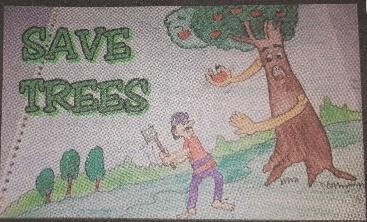 Learners should plan their art in a sketch form.Teacher moves round theclass to monitor the progress of learners in their sketches.Encourage learners to come out with good sketches.Give out manual invitations cards to learners to be given to their parents.Show pictures and videos ofthe artwork to exhibit.Engage learners to sing songs about work.Show pictures and videos ofthe artwork to exhibit.Engage learners to sing songs about work.Organize a place for theexhibition.Invite other teachers to witness the artwork. Set the stage for learners to display their artwork.Evaluate individual art and allow pupils to talk about them in the form of appraisal.Discuss the moral lessons in the song.Appreciate and thankparents for their presence.Let learners organize themselves to clean up the place after the exhibition.Week EndingWeek EndingClassClassThreeThreeThreeSubjectSubjectGHANAIAN LANGUAGEGHANAIAN LANGUAGEGHANAIAN LANGUAGEReferenceReferenceGhanaian Language curriculum Page 115Ghanaian Language curriculum Page 115Ghanaian Language curriculum Page 115Learning Indicator(s)Learning Indicator(s)B3.6.3.1.1-2B3.6.3.1.1-2B3.6.3.1.1-2Performance IndicatorPerformance IndicatorLearners can read stories with correct intonation.Learners can read stories with correct intonation.Learners can read stories with correct intonation.StrandStrandExtensive Reading/Children’s Literature/ LibraryExtensive Reading/Children’s Literature/ LibraryExtensive Reading/Children’s Literature/ LibrarySub strandSub strandReading Short Stories and Respond to ThemReading Short Stories and Respond to ThemReading Short Stories and Respond to ThemTeaching/ Learning ResourcesTeaching/ Learning ResourcesWord cards, sentence cards, letter cards, handwriting on a manila cardWord cards, sentence cards, letter cards, handwriting on a manila cardWord cards, sentence cards, letter cards, handwriting on a manila cardCore Competencies: Creativity and innovation, Communication and collaboration, Critical thinkingCore Competencies: Creativity and innovation, Communication and collaboration, Critical thinkingCore Competencies: Creativity and innovation, Communication and collaboration, Critical thinkingCore Competencies: Creativity and innovation, Communication and collaboration, Critical thinkingCore Competencies: Creativity and innovation, Communication and collaboration, Critical thinkingDAYSPHASE 1: STARTER 10 MINS(Preparing The Brain For Learning)PHASE 1: STARTER 10 MINS(Preparing The Brain For Learning)PHASE 2: MAIN 40MINS(New Learning Including Assessment)PHASE 3: REFLECTION10MINS(Learner And Teacher)Engage learners to sing songsand recite rhymes Hot Cross Buns Hot cross buns! Hot cross buns!One ha' penny. Two ha' penny. Hot cross buns!If you have no daughters. Give them to your sonsOne ha' penny, Two ha' penny. Hot Cross Buns!Engage learners to sing songsand recite rhymes Hot Cross Buns Hot cross buns! Hot cross buns!One ha' penny. Two ha' penny. Hot cross buns!If you have no daughters. Give them to your sonsOne ha' penny, Two ha' penny. Hot Cross Buns!Read a story with correctintonation to the class.Lead learners to learn how to read stories with correct intonation.Call learners out one after the other to read the story.Ask questions based on the story read for learners to answer.Ask learners questions toreview their understanding of the lessson.Give learners task to do whiles you go round to guide those who need help.Have learners play games andrecite familiar rhymes to begin the lessonHave learners play games andrecite familiar rhymes to begin the lessonDiscuss with learners where tolocate the title and author of a book.Ask learners to summarizewhat they have learnt.Using questions and answers, review their understanding of the previous lessonUsing questions and answers, review their understanding of the previous lessonLet learners bring out any reading book from the cupboard and lead them to mention titles and authors of the books they have.Let learners say 5 words they remember from the lesson.Lead learners read the stories with correct intonation.Engage learners to sing songsand recite rhymes Round and Round the GardenRound and round the garden Like a teddy bear.One step. Two step, Tickle you under there.Engage learners to sing songsand recite rhymes Round and Round the GardenRound and round the garden Like a teddy bear.One step. Two step, Tickle you under there.Guide learners to chooseappropriate story books from the class library.Lead them to mention titles and authors of the books they have.Lead learners read the stories with correct intonation.Ask learners to summarizewhat they have learnt.Let learners say 5 words they remember from the lesson.Ask questions based on the story read for learners to answer.Week EndingWeek EndingClassClassThreeThreeThreeSubjectSubjectPHYSICAL EDUCATIONPHYSICAL EDUCATIONPHYSICAL EDUCATIONReferenceReferencePE curriculum Page 42PE curriculum Page 42PE curriculum Page 42Learning Indicator(s)Learning Indicator(s)B3.5.3.5.3B3.5.3.5.3B3.5.3.5.3Performance IndicatorPerformance IndicatorUse verbal and nonverbal communication to improve practice.Use verbal and nonverbal communication to improve practice.Use verbal and nonverbal communication to improve practice.StrandStrandValues And Psychosocial Concepts, Principles And StrategiesValues And Psychosocial Concepts, Principles And StrategiesValues And Psychosocial Concepts, Principles And StrategiesSub strandSub strandGroup DynamicsGroup DynamicsGroup DynamicsTeaching/ Learning ResourcesTeaching/ Learning ResourcesPhotos, videos, art paper, colors and traditional art toolsPhotos, videos, art paper, colors and traditional art toolsPhotos, videos, art paper, colors and traditional art toolsCore Competencies: Decision Making Creativity, Innovation Communication Collaboration Digital LiteracyCore Competencies: Decision Making Creativity, Innovation Communication Collaboration Digital LiteracyCore Competencies: Decision Making Creativity, Innovation Communication Collaboration Digital LiteracyCore Competencies: Decision Making Creativity, Innovation Communication Collaboration Digital LiteracyCore Competencies: Decision Making Creativity, Innovation Communication Collaboration Digital LiteracyDAYSPHASE 1: STARTER 10 MINS(Preparing The Brain For Learning)PHASE 1: STARTER 10 MINS(Preparing The Brain For Learning)PHASE 2: MAIN 40MINS(New Learning Including Assessment)PHASE 3: REFLECTION10MINS(Learner And Teacher)Have learners play games andrecite familiar rhymes to begin the lessonUsing questions and answers, review their understanding of the previous lessonHave learners play games andrecite familiar rhymes to begin the lessonUsing questions and answers, review their understanding of the previous lessonPositive feedbacks is a toolwhen used well, increases and enhances performance in physical activities.It can verbal and non-verbal. Example: clapping, shouting, cheering, thumps up, smiling, eye contact, relaxed posture etc.Engage Learners to improve on their practice as they receive positive verbal and non-verbal feedback from their peers, teacher, etc.Ask learners to summarizewhat they have learnt.Let learners say 5 words they remember from the lesson.Week EndingWeek EndingClassClassThreeThreeThreeThreeThreeThreeThreeSubjectSubjectENGLISH LANGUAGEENGLISH LANGUAGEENGLISH LANGUAGEENGLISH LANGUAGEENGLISH LANGUAGEENGLISH LANGUAGEENGLISH LANGUAGEReferenceReferenceEnglish Language curriculum PageEnglish Language curriculum PageEnglish Language curriculum PageEnglish Language curriculum PageEnglish Language curriculum PageEnglish Language curriculum PageEnglish Language curriculum PageLearning Indicator(s)Learning Indicator(s)B3.1.10.1.2.B3.1.10.1.2.B3.2.9.1.3.B3.4.14.1.2.B3.5.10.1.1.B3.5.10.1.1.B3.6.1.1.1.Performance IndicatorPerformance IndicatorLearners can use appropriate verbal and non-verbal cues to conveymeaning while speakingLearners can use self-correction strategy to make meaning from texts (repeated)Learners can make a radio/TV presentations/performancesLearners can spell phonically irregular words correctlyLearners can read a variety of age and level-appropriate books and summarize themLearners can use appropriate verbal and non-verbal cues to conveymeaning while speakingLearners can use self-correction strategy to make meaning from texts (repeated)Learners can make a radio/TV presentations/performancesLearners can spell phonically irregular words correctlyLearners can read a variety of age and level-appropriate books and summarize themLearners can use appropriate verbal and non-verbal cues to conveymeaning while speakingLearners can use self-correction strategy to make meaning from texts (repeated)Learners can make a radio/TV presentations/performancesLearners can spell phonically irregular words correctlyLearners can read a variety of age and level-appropriate books and summarize themLearners can use appropriate verbal and non-verbal cues to conveymeaning while speakingLearners can use self-correction strategy to make meaning from texts (repeated)Learners can make a radio/TV presentations/performancesLearners can spell phonically irregular words correctlyLearners can read a variety of age and level-appropriate books and summarize themLearners can use appropriate verbal and non-verbal cues to conveymeaning while speakingLearners can use self-correction strategy to make meaning from texts (repeated)Learners can make a radio/TV presentations/performancesLearners can spell phonically irregular words correctlyLearners can read a variety of age and level-appropriate books and summarize themLearners can use appropriate verbal and non-verbal cues to conveymeaning while speakingLearners can use self-correction strategy to make meaning from texts (repeated)Learners can make a radio/TV presentations/performancesLearners can spell phonically irregular words correctlyLearners can read a variety of age and level-appropriate books and summarize themLearners can use appropriate verbal and non-verbal cues to conveymeaning while speakingLearners can use self-correction strategy to make meaning from texts (repeated)Learners can make a radio/TV presentations/performancesLearners can spell phonically irregular words correctlyLearners can read a variety of age and level-appropriate books and summarize themTeaching/ Learning ResourcesTeaching/ Learning ResourcesWord cards, sentence cards, letter cards and a class libraryWord cards, sentence cards, letter cards and a class libraryWord cards, sentence cards, letter cards and a class libraryWord cards, sentence cards, letter cards and a class libraryWord cards, sentence cards, letter cards and a class libraryWord cards, sentence cards, letter cards and a class libraryWord cards, sentence cards, letter cards and a class libraryCore Competencies: Reading and Writing Skills Personal Development and Leadership and CollaborationCore Competencies: Reading and Writing Skills Personal Development and Leadership and CollaborationCore Competencies: Reading and Writing Skills Personal Development and Leadership and CollaborationCore Competencies: Reading and Writing Skills Personal Development and Leadership and CollaborationCore Competencies: Reading and Writing Skills Personal Development and Leadership and CollaborationCore Competencies: Reading and Writing Skills Personal Development and Leadership and CollaborationCore Competencies: Reading and Writing Skills Personal Development and Leadership and CollaborationCore Competencies: Reading and Writing Skills Personal Development and Leadership and CollaborationCore Competencies: Reading and Writing Skills Personal Development and Leadership and CollaborationDAYSPHASE 1: STARTER 10 MINS(Preparing The Brain For Learning)PHASE 1: STARTER 10 MINS(Preparing The Brain For Learning)PHASE 2: MAIN 40MINS(New Learning Including Assessment)PHASE 2: MAIN 40MINS(New Learning Including Assessment)PHASE 2: MAIN 40MINS(New Learning Including Assessment)PHASE 2: MAIN 40MINS(New Learning Including Assessment)PHASE 3: REFLECTION10MINS(Learner And Teacher)PHASE 3: REFLECTION10MINS(Learner And Teacher)MondayHave learners recite familiarrhymes.FIVE LITTLE DUCKSFive little ducks went out one day,Over the hills and far away, Mother duck said “Quack, quack, quack”But only 4 little ducks came back.Have learners recite familiarrhymes.FIVE LITTLE DUCKSFive little ducks went out one day,Over the hills and far away, Mother duck said “Quack, quack, quack”But only 4 little ducks came back.A.ORAL LANGUAGEDemonstrate use of appropriate posture, verbal and non-verbal cues to communicate meaning, e.g. nodding, smiling, etc. to show approval.Discuss the various non-verbal cues (e.g. facial expression, eye contact, crossed arms, etc.) you used and their meanings with learners.A.ORAL LANGUAGEDemonstrate use of appropriate posture, verbal and non-verbal cues to communicate meaning, e.g. nodding, smiling, etc. to show approval.Discuss the various non-verbal cues (e.g. facial expression, eye contact, crossed arms, etc.) you used and their meanings with learners.A.ORAL LANGUAGEDemonstrate use of appropriate posture, verbal and non-verbal cues to communicate meaning, e.g. nodding, smiling, etc. to show approval.Discuss the various non-verbal cues (e.g. facial expression, eye contact, crossed arms, etc.) you used and their meanings with learners.A.ORAL LANGUAGEDemonstrate use of appropriate posture, verbal and non-verbal cues to communicate meaning, e.g. nodding, smiling, etc. to show approval.Discuss the various non-verbal cues (e.g. facial expression, eye contact, crossed arms, etc.) you used and their meanings with learners.Give learners task tocomplete while you go round the class to support those who might need extra help.Have learners to read and spell some of the keywords in the lessonGive learners task tocomplete while you go round the class to support those who might need extra help.Have learners to read and spell some of the keywords in the lessonLet the groups plan their presentations on an appropriate topic.Let the groups plan their presentations on an appropriate topic.Let the groups plan their presentations on an appropriate topic.Let the groups plan their presentations on an appropriate topic.Give each group time to present and have the class talk about the appropriate verbal and non-verbal cues usedGive each group time to present and have the class talk about the appropriate verbal and non-verbal cues usedGive each group time to present and have the class talk about the appropriate verbal and non-verbal cues usedGive each group time to present and have the class talk about the appropriate verbal and non-verbal cues usedTuesdayEngage learners to sing songsand recite familiar rhymesLITTLE TOMMY TITTLEMOUSELittle tommy tittle mouse Lived in a little house,He caught fishesIn other men’s ditches.Engage learners to sing songsand recite familiar rhymesLITTLE TOMMY TITTLEMOUSELittle tommy tittle mouse Lived in a little house,He caught fishesIn other men’s ditches.B.READINGHave learners use self- correction strategy as they pronounce words in a read aloud lesson.Check for intonation and pace as they read to make meaningB.READINGHave learners use self- correction strategy as they pronounce words in a read aloud lesson.Check for intonation and pace as they read to make meaningB.READINGHave learners use self- correction strategy as they pronounce words in a read aloud lesson.Check for intonation and pace as they read to make meaningB.READINGHave learners use self- correction strategy as they pronounce words in a read aloud lesson.Check for intonation and pace as they read to make meaningGive learners task tocomplete while you go round the class to support those who might need extra help.Have learners to read and spell some of the keywords in the lessonGive learners task tocomplete while you go round the class to support those who might need extra help.Have learners to read and spell some of the keywords in the lessonWednesdayHave learners play games andrecite familiar rhymes to begin the lessonUsing questions and answers, review their understanding of the previous lesson.C.WRITINGLet Learners rehearse presenting information on radio or TV.Have learners generate ideas, plan and present them in groups as done on radio.Give learners task tocomplete while you go round the class to support those who might need extra help.Have learners to read and spell some of the keywords in the lessonAssign groups to present their ideas to the whole class.Plan for a live presentation/performance.ThursdayEngage learners to sing songsand recite familiar rhymesTHERE WAS A JOLLY MILLER ONCEThere was a jolly miller once Lived on the river DeeHe worked and sang from morn till night,No lark as blithe as he,And this the burden of his song Forever used to be,I care for nobody, no not I, And nobody cares for me.D.WRITINGCONVENTIONS & GRAMMAR USAGE(Spelling)Have learners play the Pick and Spell game to spell phonically irregular words. e. g. enough, answer, because, bought.Dictate the words for learners to spell. Have learners use these words in oral and written sentences.Provide sentences with blank spaces for learners to fill in the blanks using the words they have learnt to spell.e.g. bought, answer, because, etc.I drink	water.Your	is wrong.I miss the class	I waslate.My father	chocolate.Give learners task tocomplete while you go round the class to support those who might need extra help.Have learners to read and spell some of the keywords in the lessonFridayHave a variety of age/level-appropriate books for learners to make a choice from.Guide learners to select books for readingsE. EXTENSIVE READINGUsing the Author’s chair, introduce the reading/library time.Introduce narratives, expository, procedural texts to learners.Let learners summarize thebooks they read to the whole classLearners draw parts of the stories they read.Week EndingWeek EndingClassClassThreeThreeThreeSubjectSubjectMATHEMATICSMATHEMATICSMATHEMATICSReferenceReferenceMathematics curriculum Page 73Mathematics curriculum Page 73Mathematics curriculum Page 73Learning Indicator(s)Learning Indicator(s)B3.4.1.1.1 B3.4.1.2.1B3.4.1.1.1 B3.4.1.2.1B3.4.1.1.1 B3.4.1.2.1Performance IndicatorPerformance IndicatorGather and record Data using concrete graphs and pictographs to solveproblemsGather and record Data using concrete graphs and pictographs to solveproblemsGather and record Data using concrete graphs and pictographs to solveproblemsStrandStrandGeometry and MeasurementGeometry and MeasurementGeometry and MeasurementSub strandSub strandData Collection And OrganizationData Collection And OrganizationData Collection And OrganizationTeaching/ Learning ResourcesTeaching/ Learning ResourcesClass Registers, School Based AssessmentClass Registers, School Based AssessmentClass Registers, School Based AssessmentCore Competencies: Problem Solving skills; Critical Thinking; Justification of Ideas; Collaborative Learning; PersonalDevelopment and Leadership Attention to PrecisionCore Competencies: Problem Solving skills; Critical Thinking; Justification of Ideas; Collaborative Learning; PersonalDevelopment and Leadership Attention to PrecisionCore Competencies: Problem Solving skills; Critical Thinking; Justification of Ideas; Collaborative Learning; PersonalDevelopment and Leadership Attention to PrecisionCore Competencies: Problem Solving skills; Critical Thinking; Justification of Ideas; Collaborative Learning; PersonalDevelopment and Leadership Attention to PrecisionCore Competencies: Problem Solving skills; Critical Thinking; Justification of Ideas; Collaborative Learning; PersonalDevelopment and Leadership Attention to PrecisionDAYSPHASE 1: STARTER 10 MINS(Preparing The Brain For Learning)PHASE 1: STARTER 10 MINS(Preparing The Brain For Learning)PHASE 2: MAIN 40MINS(New Learning Including Assessment)PHASE 3: REFLECTION10MINS(Learner And Teacher)MondayHave learners play games andrecite familiar rhymes to begin the lessonUsing questions and answers, review their understanding of the previous lessonHave learners play games andrecite familiar rhymes to begin the lessonUsing questions and answers, review their understanding of the previous lessonGuide learners to use tallies,checkmarks, charts, lists or tables to collect and organize data to answer a question.Example: call ten students to the front of the class and sort them into groups; that is group of boys and group of girls.Let learners identify the number of boys and girls in each group.Have learners to use tallies to represent the number of boys and girls on a table.Give learners task to completewhiles you go round to guide those who don’t understand.Give remedial learning to those who may need special help.TuesdayHave learners play games andrecite familiar rhymes to begin the lessonUsing questions and answers, review their understanding of the previous lessonHave learners play games andrecite familiar rhymes to begin the lessonUsing questions and answers, review their understanding of the previous lessonGuide learners to use tallies,checkmarks, charts, lists or tables to answer questions, and justify the answers, based on the organized data.Have learners to answer questions based on the data collected on the number of boys and girls.Example: i. How many boys?how many girls?how many altogether?more girls than boys. Yes/Noless boys than girls? Yes/NoGive learners task to completewhiles you go round to guide those who don’t understand.Give remedial learning to those who may need special help.WednesdayHave learners play games andrecite familiar rhymes to begin the lessonUsing questions and answers, review their understanding of the previous lessonHave learners play games andrecite familiar rhymes to begin the lessonUsing questions and answers, review their understanding of the previous lessonLet gather and bring all itemsthat can found in the classroom. Example: pencils, sharpeners, erasers, crayons, bags, dusters, chalk, pens, etc.Let them sort and group them. That is group of pencils, group of pens, etc.Give learners task to completewhiles you go round to guide those who don’t understand.Give remedial learning to those who may need special help.Learners to count and identifythe number of items in each group.Have learners to use tallies to represent the number of boys and girls on a table and answer questions based on the data collected.ThursdayHave learners play games andrecite familiar rhymes to begin the lessonUsing questions and answers, review their understanding of the previous lessonLet learners Identify commonfeatures of bar graphs that use one-to-many correspondence and use that understanding to create concrete graphs or pictographs, complete with title, labeled axes, key or legend, to represent data collected (up to 3 categories of data)Draw a bar graph on the board depicting the food learners like bestR I C E&	BANE	K	FW	U	U FULearners to use the graph to answer and/or pose questions, and justify the answers, based on the organized datae.g. “What is the class favorite food?Give learners task to completewhiles you go round to guide those who don’t understand.Give remedial learning to those who may need special help.FridayHave learners play games andrecite familiar rhymes to begin the lessonUsing questions and answers, review their understanding of the previous lessonLet learners use a one-to-manycorrespondence solve simple problems (how many altogether, comparing, or take apart problems) requiring interpretation of one-to many bar graphs (up to 3 categories of data)Draw a bar graph on the board depicting learners favorite colorsBB	LL	AU	CE	K	R EDLearners to use the graph to answer and/or pose questions,Give learners task to completewhiles you go round to guide those who don’t understand.Give remedial learning to those who may need special help.and justify the answers, basedon the organized datae.g. “What is the class favorite color?Week EndingWeek EndingClassClassThreeThreeThreeThreeThreeSubjectSubjectSCIENCESCIENCESCIENCESCIENCESCIENCEReferenceReferenceScienceSciencecurriculumPage 62Learning Indicator(s)Learning Indicator(s)B3.5.4.1.1B3.5.4.1.1B3.5.4.1.1B3.5.4.1.1B3.5.4.1.1Performance IndicatorPerformance IndicatorIdentify human activities that pollute the atmosphereIdentify human activities that pollute the atmosphereIdentify human activities that pollute the atmosphereIdentify human activities that pollute the atmosphereIdentify human activities that pollute the atmosphereStrandStrandHumans And The EnvironmentHumans And The EnvironmentHumans And The EnvironmentHumans And The EnvironmentHumans And The EnvironmentSub strandSub strandClimate ChangeClimate ChangeClimate ChangeClimate ChangeClimate ChangeTeaching/ Learning ResourcesTeaching/ Learning ResourcesPictures of smoke from mosquito coils, burning of pieces of paperPictures of smoke from mosquito coils, burning of pieces of paperPictures of smoke from mosquito coils, burning of pieces of paperPictures of smoke from mosquito coils, burning of pieces of paperPictures of smoke from mosquito coils, burning of pieces of paperCore Competencies: Problem Solving skills; Critical Thinking; Justification of Ideas; Collaborative Learning; Personal Development and Leadership Attention to PrecisionCore Competencies: Problem Solving skills; Critical Thinking; Justification of Ideas; Collaborative Learning; Personal Development and Leadership Attention to PrecisionCore Competencies: Problem Solving skills; Critical Thinking; Justification of Ideas; Collaborative Learning; Personal Development and Leadership Attention to PrecisionCore Competencies: Problem Solving skills; Critical Thinking; Justification of Ideas; Collaborative Learning; Personal Development and Leadership Attention to PrecisionCore Competencies: Problem Solving skills; Critical Thinking; Justification of Ideas; Collaborative Learning; Personal Development and Leadership Attention to PrecisionCore Competencies: Problem Solving skills; Critical Thinking; Justification of Ideas; Collaborative Learning; Personal Development and Leadership Attention to PrecisionCore Competencies: Problem Solving skills; Critical Thinking; Justification of Ideas; Collaborative Learning; Personal Development and Leadership Attention to PrecisionDAYSPHASE 1: STARTER 10 MINS(Preparing The Brain For Learning)PHASE 1: STARTER 10 MINS(Preparing The Brain For Learning)PHASE 2: MAIN 40MINS(New Learning Including Assessment)PHASE 2: MAIN 40MINS(New Learning Including Assessment)PHASE 2: MAIN 40MINS(New Learning Including Assessment)PHASE 3: REFLECTION10MINS(Learner And Teacher)Have learners play games andrecite familiar rhymes to begin the lessonUsing questions and answers, review their understanding of the previous lesson.Have learners play games andrecite familiar rhymes to begin the lessonUsing questions and answers, review their understanding of the previous lesson.Learners watch pictures andvideos on human activities that pollute the atmosphere.Teacher explains to learners that “atmosphere” refers to the air around us.Tell stories or talk about scenarios that pollute the atmosphere i.e. burning of waste and bush, exhaust fumes from moving cars etc.Learners watch pictures andvideos on human activities that pollute the atmosphere.Teacher explains to learners that “atmosphere” refers to the air around us.Tell stories or talk about scenarios that pollute the atmosphere i.e. burning of waste and bush, exhaust fumes from moving cars etc.Learners watch pictures andvideos on human activities that pollute the atmosphere.Teacher explains to learners that “atmosphere” refers to the air around us.Tell stories or talk about scenarios that pollute the atmosphere i.e. burning of waste and bush, exhaust fumes from moving cars etc.Ask learners questions toreview their understanding of the lessson.Give learners task to do whiles you go round to guide those who need help.Have learners play games andrecite familiar rhymes to begin the lessonUsing questions and answers, review their understanding of the previous lessonHave learners play games andrecite familiar rhymes to begin the lessonUsing questions and answers, review their understanding of the previous lessonIntroduce a simple game oractivity to help learners understand how the atmosphere gets polluted., e.g. smoke from mosquito coils, burning of pieces of paper and ask learners to tell where the smoke goes.Evaluate learners by asking them to talk about other activities that pollute the atmosphere.Teacher should not discuss things about climate doom that will scare the learners.Introduce a simple game oractivity to help learners understand how the atmosphere gets polluted., e.g. smoke from mosquito coils, burning of pieces of paper and ask learners to tell where the smoke goes.Evaluate learners by asking them to talk about other activities that pollute the atmosphere.Teacher should not discuss things about climate doom that will scare the learners.Introduce a simple game oractivity to help learners understand how the atmosphere gets polluted., e.g. smoke from mosquito coils, burning of pieces of paper and ask learners to tell where the smoke goes.Evaluate learners by asking them to talk about other activities that pollute the atmosphere.Teacher should not discuss things about climate doom that will scare the learners.Ask learners to summarizewhat they have learnt.Let learners say 5 words they remember from the lesson.Let learners act as teachers toreview the previous lesson.Encourage learners to pose questions for clarificationLet learners act as teachers toreview the previous lesson.Encourage learners to pose questions for clarificationIntroduce a simple game oractivity to help learners understand how the atmosphere gets polluted.Evaluate learners by asking them to talk about other activities that pollute the atmosphere.Teacher should not discuss things about climate doom that will scare the learners.Introduce a simple game oractivity to help learners understand how the atmosphere gets polluted.Evaluate learners by asking them to talk about other activities that pollute the atmosphere.Teacher should not discuss things about climate doom that will scare the learners.Introduce a simple game oractivity to help learners understand how the atmosphere gets polluted.Evaluate learners by asking them to talk about other activities that pollute the atmosphere.Teacher should not discuss things about climate doom that will scare the learners.Ask learners questions toreview their understanding of the lessson.Give learners task to do whiles you go round to guide those who need help.Week EndingWeek EndingClassClassThreeThreeThreeSubjectSubjectOUR WORLD OUR PEOPLEOUR WORLD OUR PEOPLEOUR WORLD OUR PEOPLEReferenceReferenceOWOP curriculum Page 57OWOP curriculum Page 57OWOP curriculum Page 57Learning Indicator(s)Learning Indicator(s)B3.5.4.1.1.B3.5.4.1.1.B3.5.4.1.1.Performance IndicatorPerformance IndicatorIdentify the importance of technology in communicationIdentify the importance of technology in communicationIdentify the importance of technology in communicationStrandStrandMy Global CommunityMy Global CommunityMy Global CommunitySub strandSub strandTechnology In CommunicationTechnology In CommunicationTechnology In CommunicationTeaching/ Learning ResourcesTeaching/ Learning ResourcesPictures, Charts, Video ClipsPictures, Charts, Video ClipsPictures, Charts, Video ClipsCore Competencies: Communication and Collaboration Critical Thinking and Problem Solving and Cultural IdentityCore Competencies: Communication and Collaboration Critical Thinking and Problem Solving and Cultural IdentityCore Competencies: Communication and Collaboration Critical Thinking and Problem Solving and Cultural IdentityCore Competencies: Communication and Collaboration Critical Thinking and Problem Solving and Cultural IdentityCore Competencies: Communication and Collaboration Critical Thinking and Problem Solving and Cultural IdentityDAYSPHASE 1: STARTER 10 MINS(Preparing The Brain For Learning)PHASE 1: STARTER 10 MINS(Preparing The Brain For Learning)PHASE 2: MAIN 40MINS(New Learning Including Assessment)PHASE 3: REFLECTION10MINS(Learner And Teacher)Have learners play games andrecite familiar rhymes to begin the lessonUsing questions and answers, review their understanding of the previous lesson.Have learners play games andrecite familiar rhymes to begin the lessonUsing questions and answers, review their understanding of the previous lesson.Learners talk about ways ofcommunicating with others e.g. Storytelling, conversations, gesturing etc.Learners talk about the importance of technology in communication,e.g. it is faster, it is saves money, it makes us contact people easily.Ask learners questions toreview their understanding of the lessson.Give learners task to do whiles you go round to guide those who need help.Have learners play games andrecite familiar rhymes to begin the lessonUsing questions and answers, review their understanding of the previous lessonHave learners play games andrecite familiar rhymes to begin the lessonUsing questions and answers, review their understanding of the previous lessonLearners talk about how toprotect technology tools in communication,e.g. handling with care, not leaving them in the Sun, cleaning them regularly.Learners practice how to use mobile phone to communicate politely e.g. how to make a call and how to receive a call.Ask learners to summarizewhat they have learnt.Let learners say 5 words they remember from the lesson.Let learners act as teachers toreview the previous lesson.Encourage learners to pose questions for clarificationLet learners act as teachers toreview the previous lesson.Encourage learners to pose questions for clarificationDemonstrate to learners howto speak on phone politelyLearners in groups, talk about how to speak on phone politely.Have learners to draw and color any technological tool.Ask learners questions toreview their understanding of the lessson.Give learners task to do whiles you go round to guide those who need help.Week EndingWeek EndingClassClassThreeThreeThreeSubjectSubjectRELIGIOUS & MORAL EDUCATIONRELIGIOUS & MORAL EDUCATIONRELIGIOUS & MORAL EDUCATIONReferenceReferenceRME curriculum Page 22RME curriculum Page 22RME curriculum Page 22Learning Indicator(s)Learning Indicator(s)B3.4.2.1.1:B3.4.2.1.1:B3.4.2.1.1:Performance IndicatorPerformance IndicatorLearners can explain the need to live in harmony with one another.Learners can explain the need to live in harmony with one another.Learners can explain the need to live in harmony with one another.StrandStrandThe Family and the CommunityThe Family and the CommunityThe Family and the CommunitySub strandSub strandPersonal Safety In The CommunityPersonal Safety In The CommunityPersonal Safety In The CommunityTeaching/ Learning ResourcesTeaching/ Learning ResourcesWall charts, wall words, posters, video clip, etc.Wall charts, wall words, posters, video clip, etc.Wall charts, wall words, posters, video clip, etc.Core Competencies: Cultural Identity, Sharing Reconciliation, Togetherness, Unity Communication and Collaboration, Critical Thinking Creativity and Innovation Digital LiteracyCore Competencies: Cultural Identity, Sharing Reconciliation, Togetherness, Unity Communication and Collaboration, Critical Thinking Creativity and Innovation Digital LiteracyCore Competencies: Cultural Identity, Sharing Reconciliation, Togetherness, Unity Communication and Collaboration, Critical Thinking Creativity and Innovation Digital LiteracyCore Competencies: Cultural Identity, Sharing Reconciliation, Togetherness, Unity Communication and Collaboration, Critical Thinking Creativity and Innovation Digital LiteracyCore Competencies: Cultural Identity, Sharing Reconciliation, Togetherness, Unity Communication and Collaboration, Critical Thinking Creativity and Innovation Digital LiteracyDAYSPHASE 1: STARTER 10 MINS(Preparing The Brain For Learning)PHASE 1: STARTER 10 MINS(Preparing The Brain For Learning)PHASE 2: MAIN 40MINS(New Learning Including Assessment)PHASE 3: REFLECTION10MINS(Learner And Teacher)Display an image on the board(relating to the topic) but cover it up.Every time a student a student answers a question then show a little bit of the image.The first person to guess the correct image wins.Display an image on the board(relating to the topic) but cover it up.Every time a student a student answers a question then show a little bit of the image.The first person to guess the correct image wins.Have learners mention ways ofliving in harmony with one another.Discuss the need to live in harmony with one another: to promote peace and unity, law and order, growth and development, etc.In a Think-Pair-Share session, let learners talk about attitudes and behaviors that promote harmonious living at home, school, community, etc.Ask learners questions toreview their understanding of the lesson.Have learners write 3 facts of the lesson on a sheet of paper and it in their pockets and learn it on their way home.Week EndingWeek EndingClassClassThreeThreeThreeSubjectSubjectHISTORYHISTORYHISTORYReferenceReferenceHistory curriculum Page 19History curriculum Page 19History curriculum Page 19Learning Indicator(s)Learning Indicator(s)B3.3.1.1.1B3.3.1.1.1B3.3.1.1.1Performance IndicatorPerformance IndicatorLearners can describe how the Europeans settled on the Gold Coast,including forming alliances with the local chiefs.Learners can describe how the Europeans settled on the Gold Coast,including forming alliances with the local chiefs.Learners can describe how the Europeans settled on the Gold Coast,including forming alliances with the local chiefs.StrandStrandEuropeans in GhanaEuropeans in GhanaEuropeans in GhanaSub strandSub strandArrival of EuropeansArrival of EuropeansArrival of EuropeansTeaching/ Learning ResourcesTeaching/ Learning ResourcesWall charts, word cards, posters, video clip, etc.Wall charts, word cards, posters, video clip, etc.Wall charts, word cards, posters, video clip, etc.Core Competencies: The use of evidence to appreciate the significance of historical locations help learnersto become critical thinkers and digital literatesCore Competencies: The use of evidence to appreciate the significance of historical locations help learnersto become critical thinkers and digital literatesCore Competencies: The use of evidence to appreciate the significance of historical locations help learnersto become critical thinkers and digital literatesCore Competencies: The use of evidence to appreciate the significance of historical locations help learnersto become critical thinkers and digital literatesCore Competencies: The use of evidence to appreciate the significance of historical locations help learnersto become critical thinkers and digital literatesDAYSPHASE 1: STARTER 10 MINS(Preparing The Brain For Learning)PHASE 1: STARTER 10 MINS(Preparing The Brain For Learning)PHASE 2: MAIN 40MINS(New Learning Including Assessment)PHASE 3: REFLECTION10MINS(Learner And Teacher)Put students into pairs and handout a wad of sticky notes to each pair.They write a word or statement relating to the lesson and put it on their partners head. Partners are to guess what is written on the sticky papers.The learner who guess right winsPut students into pairs and handout a wad of sticky notes to each pair.They write a word or statement relating to the lesson and put it on their partners head. Partners are to guess what is written on the sticky papers.The learner who guess right winsExplain why other Europeanswho came later also settled on the Gold CoastLearners use the internet to find out the castles and forts the Europeans built.Have learners to design a poster of the forts and castles.Ask learners series ofquestions to review their understanding of the lessonAsk learners to summarize what they have learntGive learners individual or home taskEngage learners to sing songsand play games to get them ready for lesson.Use questions and answers to review learners understanding in the previous lessonEngage learners to sing songsand play games to get them ready for lesson.Use questions and answers to review learners understanding in the previous lessonLet learners Investigate how theEuropeans settled on the Gold Coast including forming alliances with the local chiefs and marrying the local people.Learners present their findings in groups to the whole class.Let learners sketch a map to show some of the european alliances.Ask learners series ofquestions to review their understanding of the lessonAsk learners to summarize what they have learntGive learners individual or home taskWeek EndingWeek EndingClassClassThreeThreeThreeThreeSubjectSubjectCREATIVE ARTSCREATIVE ARTSCREATIVE ARTSCREATIVE ARTSReferenceReferenceCreative Arts	curriculumCreative Arts	curriculumPageLearning Indicator(s)Learning Indicator(s)B3.1.4.6	B3.2.4.7B3.1.4.6	B3.2.4.7B3.1.4.6	B3.2.4.7B3.1.4.6	B3.2.4.7Performance IndicatorPerformance IndicatorLearners can use the agreed guidelines to examine and derive meaningfrom own artworksLearners can use the agreed guidelines to examine and derive meaningfrom own artworksLearners can use the agreed guidelines to examine and derive meaningfrom own artworksLearners can use the agreed guidelines to examine and derive meaningfrom own artworksStrandStrandVisual Arts & Performing ArtsVisual Arts & Performing ArtsVisual Arts & Performing ArtsVisual Arts & Performing ArtsSub strandSub strandAppreciating and AppraisingAppreciating and AppraisingAppreciating and AppraisingAppreciating and AppraisingTeaching/ Learning ResourcesTeaching/ Learning ResourcesPhotos, videos, art paper, colors and traditional art tools,Photos, videos, art paper, colors and traditional art tools,Photos, videos, art paper, colors and traditional art tools,Photos, videos, art paper, colors and traditional art tools,Core Competencies: Decision Making Creativity, Innovation Communication Collaboration Digital LiteracyCore Competencies: Decision Making Creativity, Innovation Communication Collaboration Digital LiteracyCore Competencies: Decision Making Creativity, Innovation Communication Collaboration Digital LiteracyCore Competencies: Decision Making Creativity, Innovation Communication Collaboration Digital LiteracyCore Competencies: Decision Making Creativity, Innovation Communication Collaboration Digital LiteracyCore Competencies: Decision Making Creativity, Innovation Communication Collaboration Digital LiteracyDAYSPHASE 1: STARTER 10 MINS(Preparing The Brain For Learning)PHASE 1: STARTER 10 MINS(Preparing The Brain For Learning)PHASE 2: MAIN 40MINS(New Learning Including Assessment)PHASE 2: MAIN 40MINS(New Learning Including Assessment)PHASE 3: REFLECTION10MINS(Learner And Teacher)Engage learners to play gamesand sing songs to begin the lesson.Review learners understanding in the previouslesson using questions and answersEngage learners to play gamesand sing songs to begin the lesson.Review learners understanding in the previouslesson using questions and answersLet learners use their senses toappreciate and appraise their own artworks.Make decisions on agreed guidelines to appreciate and appraise an artwork. E.g. clay potLet learners use their senses toappreciate and appraise their own artworks.Make decisions on agreed guidelines to appreciate and appraise an artwork. E.g. clay potAssessment: Presentlearners with different artworks for them to use the guidelines in appreciating and appraising.Theme: UnitySubject matter:HistoricalMedia: ClayTechniques: coiling methodUses: for fetching and storing water Future modification: addition of handlesTheme: UnitySubject matter:HistoricalMedia: ClayTechniques: coiling methodUses: for fetching and storing water Future modification: addition of handlesSummarize lesson activities with learners.Engage learners to play gamesand sing songs to begin the lesson.Review learners understanding in the previous lesson using questions and answersEngage learners to play gamesand sing songs to begin the lesson.Review learners understanding in the previous lesson using questions and answersPerforming artworks include dance,music and drama.Let learners use their senses to appreciate and appraise their own artworks.Make decisions on agreed guidelines to appreciate and appraise anartwork. E.g. Agbadza dancePerforming artworks include dance,music and drama.Let learners use their senses to appreciate and appraise their own artworks.Make decisions on agreed guidelines to appreciate and appraise anartwork. E.g. Agbadza danceReview the lessonactivities through questions and answers.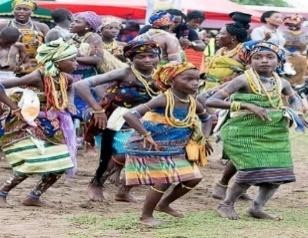 Let learners talk about the theme, gestures, makeup, costume, stage use and stage setting as they watch the video or pictures of the dance.Let learners talk about the theme, gestures, makeup, costume, stage use and stage setting as they watch the video or pictures of the dance.Week EndingWeek EndingClassClassThreeThreeThreeSubjectSubjectGHANAIAN LANGUAGEGHANAIAN LANGUAGEGHANAIAN LANGUAGEReferenceReferenceGhanaian Language curriculum Page 115Ghanaian Language curriculum Page 115Ghanaian Language curriculum Page 115Learning Indicator(s)Learning Indicator(s)B3.6.3.1.3-4B3.6.3.1.3-4B3.6.3.1.3-4Performance IndicatorPerformance IndicatorLearners can answer questions based on a passage read.Learners can answer questions based on a passage read.Learners can answer questions based on a passage read.StrandStrandExtensive Reading/Children’s Literature/ LibraryExtensive Reading/Children’s Literature/ LibraryExtensive Reading/Children’s Literature/ LibrarySub strandSub strandReading Short Stories and Respond to ThemReading Short Stories and Respond to ThemReading Short Stories and Respond to ThemTeaching/ Learning ResourcesTeaching/ Learning ResourcesWord cards, sentence cards, letter cards, handwriting on a manila cardWord cards, sentence cards, letter cards, handwriting on a manila cardWord cards, sentence cards, letter cards, handwriting on a manila cardCore Competencies: Creativity and innovation, Communication and collaboration, Critical thinkingCore Competencies: Creativity and innovation, Communication and collaboration, Critical thinkingCore Competencies: Creativity and innovation, Communication and collaboration, Critical thinkingCore Competencies: Creativity and innovation, Communication and collaboration, Critical thinkingCore Competencies: Creativity and innovation, Communication and collaboration, Critical thinkingDAYSPHASE 1: STARTER 10MINS(Preparing The Brain For Learning)PHASE 1: STARTER 10MINS(Preparing The Brain For Learning)PHASE 2: MAIN 40MINS(New Learning Including Assessment)PHASE 3: REFLECTION10MINS(Learner And Teacher)Write words on th boardand cover parts with a smiley for learners to guess thewordWrite words on th boardand cover parts with a smiley for learners to guess thewordLet learners scan through thereading book and write down the words that are unfamiliar to them.Ask learners questions toreview their understanding of the lessson.Have learners sing songs to begin the lessonHave learners sing songs to begin the lessonPut learners into groups to compare the words that they have written and come out with one list.Give learners task to do whiles you go round to guide those who needhelp.Let each group write their words on the board and lead them to pronounce the words as a group and individually.Have learners play gamesand recite familiar rhymes to begin the lessonUsing questions and answers, review their understanding of the previous lessonHave learners play gamesand recite familiar rhymes to begin the lessonUsing questions and answers, review their understanding of the previous lessonDiscuss the meaning of some of thewords with learners and encourage them to find the meaning of the other words.Lead learners to read a passage from the class reader and let learners read the passage as a group and then individually.Ask learners to summarizewhat they have learnt.Let learners say 5 words they remember from the lesson.Ask questions for learners to answer.Draw or print pictures ofvocabulary words with number on it and paste them on the classroom wall. Ask learners to make a list of themDraw or print pictures ofvocabulary words with number on it and paste them on the classroom wall. Ask learners to make a list of themGuide learners to chooseappropriate story books from the class library.Lead them to identify and write down all the unfamiliar words in it.Ask learners to summarizewhat they have learnt.Let learners say 5 words they remember from the lesson.Lead learners find the meaning of the words and read the stories with correct intonation.Ask questions based on the story read for learners to answer.Week EndingWeek EndingClassClassThreeThreeThreeSubjectSubjectPHYSICAL EDUCATIONPHYSICAL EDUCATIONPHYSICAL EDUCATIONReferenceReferencePE curriculum PagePE curriculum PagePE curriculum PageLearning Indicator(s)Learning Indicator(s)B3.5.4.5.4:B3.5.4.5.4:B3.5.4.5.4:Performance IndicatorPerformance IndicatorDemonstrate how to solve a problem with another person duringphysical activity.Demonstrate how to solve a problem with another person duringphysical activity.Demonstrate how to solve a problem with another person duringphysical activity.StrandStrandValues And Psychosocial Concepts, Principles And StrategiesValues And Psychosocial Concepts, Principles And StrategiesValues And Psychosocial Concepts, Principles And StrategiesSub strandSub strandCritical ThinkingCritical ThinkingCritical ThinkingTeaching/ Learning ResourcesTeaching/ Learning ResourcesPhotos, videos, art paper, colors and traditional art toolsPhotos, videos, art paper, colors and traditional art toolsPhotos, videos, art paper, colors and traditional art toolsCore Competencies: Learners develop skills such as cooperation, tolerance, peace, etcCore Competencies: Learners develop skills such as cooperation, tolerance, peace, etcCore Competencies: Learners develop skills such as cooperation, tolerance, peace, etcCore Competencies: Learners develop skills such as cooperation, tolerance, peace, etcCore Competencies: Learners develop skills such as cooperation, tolerance, peace, etcDAYSPHASE 1: STARTER 10 MINS(Preparing The Brain For Learning)PHASE 1: STARTER 10 MINS(Preparing The Brain For Learning)PHASE 2: MAIN 40MINS(New Learning Including Assessment)PHASE 3: REFLECTION10MINS(Learner And Teacher)Write words on th board andcover parts with a smiley for learners to guess the wordHave learners sing songs to begin the lessonWrite words on th board andcover parts with a smiley for learners to guess the wordHave learners sing songs to begin the lessonLearners embrace their peersafter physical activities as a means of solving personal problems.Learners make it a habit of embracing one other after physical activity as a means of solving problems.Ask learners questions toreview their understanding of the lessson.Give learners task to do whiles you go round to guide those who need help.